-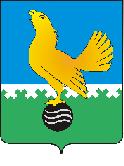 Ханты-Мансийский автономный округ-Юграмуниципальное образованиегородской округ город Пыть-ЯхГЛАВА ГОРОДАП О С Т А Н О В Л Е Н И ЕОт 10.11.2020									№ 51-пгО назначении публичных слушаний по проекту решения Думы города Пыть-Яха «О бюджете города Пыть-Яха на 2021 годи на плановый период 2022 и 2023 годов»	В соответствии с Федеральным законом от 06.10.2003 № 131-ФЗ «Об общих принципах организации местного самоуправления в Российской Федерации», Уставом города Пыть-Яха, решением Думы города Пыть-Яха от 03.03.2017 № 71 «Об утверждении Порядка организации и проведения публичных слушаний в муниципальном образовании городской округ город Пыть-Ях»:Назначить на 26 ноября 2020 года в 18-00 часов публичные слушания по проекту решения Думы города Пыть-Яха «О бюджете города Пыть-Яха на 2021 год и на плановый период 2022 и 2023 годов», согласно приложению № 1.Инициатор публичных слушаний - глава города Пыть-Яха.Место проведения публичных слушаний город Пыть-Ях, микрорайон № 1 «Центральный», дом 18 «а», МКУ Администрация города, зал заседаний 1 этаж.  В связи с принятием ограничительных мер в проведении массовых мероприятий будет организовано проведение прямой трансляции в информационно-телекоммуникационной сети Интернет (официальный канал Администрации города Пыть-Яха YouTube https://www.youtube. com/channel/UCq3qYsvTVIxfNmAzluLUSPQ).Заинтересованным лицам, свои предложения и замечания по проекту решения Думы города Пыть-Яха «О бюджете города Пыть-Яха на 2021 год и на плановый период 2022 и 2023 годов», направлять в период с 13.11.2020г. по 24.11.2020г. в письменной форме в администрацию города Пыть-Яха, по адресу: г. Пыть-Ях, микрорайон № 1 «Центральный», дом 18а, кабинет 201. Организацию приема и учета поступивших предложений возложить на комитет по финансам администрации города Пыть-Яха.Утвердить состав организационного комитета по подготовке и проведению публичных слушаний по проекту решения Думы города Пыть-Яха «О бюджете города Пыть-Яха на 2021 год и на плановый период 2022 и 2023 годов», согласно приложению № 2.Отделу по информационным ресурсам (А.А. Мерзляков) разместить постановление на официальном сайте администрации города в сети Интернет.Отделу по внутренней политике, связям с общественными организациями и СМИ управления внутренней политике (О.В. Кулиш) опубликовать постановление в печатном средстве массовой информации «Официальный вестник».	7. Настоящее постановление вступает в силу после его официального опубликования.	8. Контроль за выполнением постановления возложить на заместителя главы города- председателя комитета по финансам. Глава города Пыть-Яха							            А.Н.Морозов Приложение №1к постановлению главыгорода Пыть-Яхаот 10.11.2020 № 51-пг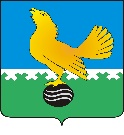 Ханты-Мансийский автономный округ-Юграмуниципальное образованиегородской округ город Пыть-ЯхДУМА ГОРОДА ПЫТЬ-ЯХАшестого созываРЕШЕНИЕот                                                                                                № проект                 О бюджете города Пыть-Яха на 2021 год и на плановыйпериод 2022 и 2023 годовВ соответствии с Бюджетным кодексом Российской Федерации, на основании Закона Ханты-Мансийского автономного округа-Югры от ___.11.2020 № ___-оз «О бюджете Ханты-Мансийского автономного округа-Югры на 2021 год и на плановый период 2022 и 2023 годов», в соответствии с Положением о бюджетном процессе в муниципальном образовании городской округ город Пыть-Ях, утвержденным решением Думы города Пыть-Яха от 21.03.2014 № 258, рассмотрев итоговый документ (заключение) публичных слушаний по проекту решения Думы города Пыть-Яха «О бюджете города Пыть-Яха на 2021 год и на плановый период 2022 и 2023 годов», Дума городаРЕШИЛА:1. Утвердить основные характеристики бюджета муниципального образования городской округа города Пыть-Яха (далее бюджет города Пыть-Яха) на 2021 год:прогнозируемый общий объем доходов бюджета города Пыть-Яха в сумме 3 820 527,6 тыс. рублей, согласно Приложению № 1 к настоящему решению;общий объем расходов бюджета города Пыть-Яха в сумме 3 922 495,2 тыс. рублей;дефицит бюджета города Пыть-Яха в сумме 101 967,6 тыс. рублей;верхний предел муниципального долга на 1 января 2022 года в сумме 171 967,6 тыс. рублей, в том числе предельный объем обязательств по муниципальным гарантиям в сумме 70 000,0 тыс. рублей;предельный объем муниципального долга в сумме 1 128 343,4 тыс. рублей;объем расходов на обслуживание муниципального долга городского округа в сумме 0,0 тыс. рублей.2. Утвердить основные характеристики бюджета города Пыть-Яха на плановый период 2022 и 2023 годов:прогнозируемый общий объем доходов бюджета города Пыть-Яха на 2022 год 3 286 975,1 тыс. рублей и на 2023 год в сумме 3 299 335,3 тыс. рублей согласно Приложению № 2 к настоящему решению;общий объем расходов бюджета города Пыть-Яха на 2022 год в сумме 3 379 719,8 тыс. рублей, в том числе условно утвержденные расходы в сумме 39 468,5 тыс. рублей и на 2023 год в сумме 3 407 664,4 тыс. рублей, в том числе условно утвержденные расходы в сумме 78 274,0 тыс. рублей;дефицит бюджета города Пыть-Яха на 2022 год в сумме 92 744,7 тыс. рублей и на 2023 год в сумме 108 329,1 тыс. рублей;верхний предел муниципального долга на 1 января 2023 года в сумме 139 411,4 тыс. рублей, в том числе предельный объем обязательств по муниципальным гарантиям в сумме 46 666,7 тыс. рублей, на 1 января 2024 года в сумме 131 662,4 тыс. рублей, в том числе предельный объем обязательств по муниципальным гарантиям в сумме 23 333,3 тыс. рублей;предельный объем муниципального долга на 2022 год в сумме 1 114 312,6 тыс. рублей, на 2023 год в сумме 1 110 397,0 тыс. рублей;объем расходов на обслуживание муниципального долга городского округа на 2022 – 2023 годы в сумме 0,0 тыс. рублей.3. Утвердить источники внутреннего финансирования дефицита бюджета города Пыть-Яха на 2021 год согласно Приложению № 13 и на плановый период 2022 и 2023 годы согласно Приложению № 14 к настоящему решению.4. Установить на 2021 год и на плановый период 2022 и 2023 годов нормативы отчислений от прибыли унитарных предприятий города, остающейся после уплаты налогов и иных обязательных платежей, в бюджет города Пыть-Яха в зависимости от отраслевой принадлежности:                                                                                                    (в процентах)5. Утвердить перечень главных администраторов доходов бюджета города Пыть-Яха согласно Приложению № 3 к настоящему решению.6. Утвердить перечень главных администраторов источников финансирования дефицита бюджета города Пыть-Яха согласно Приложению № 4 к настоящему решению. 7. Бюджетные учреждения не вправе размещать денежные средства на депозитах в кредитных организациях, а также совершать сделки с ценными бумагами. Казенные учреждения не имеют права предоставлять и получать кредиты (займы), приобретать ценные бумаги. Доходы казенных учреждений, полученные от приносящей доходы деятельности, поступают в бюджет города Пыть-Яха. 8. Открытие и ведение лицевых счетов для автономных и бюджетных учреждений, созданных на базе имущества, находящегося в собственности муниципального образования, осуществляется в комитете по финансам администрации города Пыть-Яха, в порядке, установленном комитетом по финансам администрации города Пыть-Яха.9. Утвердить в пределах общего объема расходов, установленного пунктом 1 и 2 настоящего решения, распределение бюджетных ассигнований по разделам, подразделам, целевым статьям (муниципальным программам и непрограммным направлениям деятельности), группам и подгруппам видов расходов классификации расходов бюджета города Пыть-Яха:на 2021 год согласно Приложению № 5 к настоящему решению;на плановый период 2022 и 2023 годов согласно Приложению № 6 к настоящему решению.10. Утвердить распределение бюджетных ассигнований по целевым статьям (муниципальным программам и непрограммным направлениям деятельности), группам и подгруппам видов расходов классификации расходов бюджета города Пыть-Яха: на 2021 год согласно Приложению № 7 к настоящему решению;на плановый период 2022 и 2023 годов согласно Приложению № 8 к настоящему решению.11. Утвердить распределение бюджетных ассигнований по разделам и подразделам классификации расходов бюджета города Пыть-Яха:на 2021 год согласно Приложению № 9 к настоящему решению;на плановый период 2022 и 2023 годов согласно Приложению № 10 к настоящему решению.12. Утвердить ведомственную структуру расходов бюджета города                Пыть-Яха, в том числе в ее составе перечень главных распорядителей средств бюджета города:на 2021 год согласно Приложению № 11 к настоящему решению;на плановый период 2022 и 2023 годов согласно Приложению № 12 к настоящему решению.13. Утвердить общий объем бюджетных ассигнований на исполнение публичных нормативных обязательств:на 2021 год в сумме 65 859,4 тыс. рублей; на 2022 год в сумме 65 255,5 тыс. рублей; на 2023 год в сумме 61 586,9 тыс. рублей.14. Утвердить в составе расходов бюджета города Пыть-Яха резервный фонд администрации города Пыть-Яха:на 2021 год в сумме 500,0 тыс. рублей;на 2022 год в сумме 500,0 тыс. рублей;на 2023 год в сумме 500,0 тыс. рублей.15. Утвердить объем бюджетных ассигнований дорожного фонда муниципального образования город Пыть-Ях:на 2021 год в сумме 94 251,5 тыс. рублей;на 2022 год в сумме 90 271,5 тыс. рублей;на 2023 год в сумме 80 271,5 тыс. рублей.16. Установить, что в соответствии со статьей 78 Бюджетного кодекса Российской Федерации субсидии юридическим лицам (за исключением субсидий муниципальным учреждениям), индивидуальным предпринимателям, физическим лицам - производителям товаров, работ, услуг предоставляются из бюджета города в 2021-2023 годах – в случаях согласно Приложению № 19 к настоящему решению;Субсидии предоставляются в случаях, установленных настоящим решением, и порядке, определенном муниципальными правовыми актами администрации города.17. Субсидии на предоставление грантов физическим и юридическим лицам (за исключением муниципальных казенных учреждений, являющихся получателями бюджетных средств) предоставляются в случаях, предусмотренных нормативными правовыми актами администрации города Пыть-Яха.18. Установить, что в соответствии со статьей 78.1 Бюджетного кодекса Российской Федерации в бюджете городского округа город Пыть-Ях на 2021 год и плановый период 2022 – 2023 годов предусмотрены субсидии некоммерческим организациям, не являющимся муниципальными учреждениями.Объем бюджетных ассигнований на их предоставление отражен 
по соответствующим мероприятиям муниципальных программ по коду видов расходов 630 «Субсидии некоммерческим организациям (за исключением государственных (муниципальных) учреждений)» в составе Приложений № 5, 6, 7, 8, 11, 12 к настоящему решению, а также в установленных статьей 
217 Бюджетного кодекса Российской Федерации и частью 25 настоящего решения случаях – в составе сводной бюджетной росписи.19. Установить, что органы местного самоуправления не вправе принимать решения, приводящие к увеличению в 2021-2023 годах численности муниципальных служащих и работников муниципальных учреждений, являющихся получателями бюджетных средств, за исключением случаев принятия решений по передаче отдельных полномочий и ввода новых объектов капитального строительства.20. Утвердить объем межбюджетных трансфертов, получаемых из бюджета Ханты-Мансийского автономного округа-Югры:на 2021 год в сумме 2 543 465,6 тыс. рублей согласно Приложению 17 к настоящему решению;на 2022 год в сумме 2 049 317,7 тыс. рублей и 2023 год в сумме 2 061 430,4 тыс. рублей согласно Приложению 18 к настоящему решению.21. Утвердить программу муниципальных внутренних заимствований на 2021 год и на плановый период 2022 и 2023 годов согласно Приложению № 15 к настоящему решению.22. Утвердить программу муниципальных гарантий на 2021 год и на плановый период 2022 и 2023 годов согласно Приложению № 16 к настоящему решению.23. Разрешить администрации города Пыть-Яха осуществлять списание признанной безнадежной к взысканию задолженности перед бюджетом города Пыть-Яха в соответствии с порядком, установленным и утвержденным постановлением администрации города Пыть-Яха.24. Финансовый орган администрации города Пыть-Яха в соответствии с пунктом 2 статьи 20 и пунктом 2 статьи 23 Бюджетного кодекса Российской Федерации вправе вносить в 2021 году изменения в перечень главных администраторов доходов бюджета муниципального образования городской округ город Пыть-Ях и перечень главных администраторов источников финансирования дефицита бюджета муниципального образования городской округ город Пыть-Ях, а также в состав закрепленных за ними кодов классификации доходов бюджета или кодов классификации источников финансирования дефицита бюджета городского округа без внесения изменений в настоящее решение, на основании приказа комитета по финансам администрации города.25. Финансовый орган администрации города Пыть-Яха в соответствии с пунктом 8 статьи 217 Бюджетного кодекса Российской Федерации, с пунктом 2.1 статьи 16 решения Думы города Пыть-Яха от 21.03.2014 № 258 «Об утверждении Положения о бюджетном процессе в муниципальном образовании городской округ город Пыть-Ях» вправе вносить в 2021 году изменения в показатели сводной бюджетной росписи бюджета города Пыть-Яха, связанные с особенностями исполнения бюджета города Пыть-Яха и (или) перераспределения бюджетных ассигнований между главными распорядителями, распорядителями средств бюджета города Пыть-Яха, без внесения изменений в настоящее решение по следующим основаниям:перераспределение бюджетных ассигнований в пределах, предусмотренных главным распорядителям средств бюджета на предоставление бюджетным и автономным учреждениям города субсидии на финансовое обеспечение муниципального задания на оказание муниципальных услуг (выполнение работ) и субсидий на иные цели, не связанные с финансовым обеспечением выполнения муниципального задания, между разделами, подразделами, целевыми статьями, подгруппами видов расходов классификации расходов бюджета;перераспределение бюджетных ассигнований между главными распорядителями, распорядителями, получателями бюджетных средств по соответствующим разделам классификации расходов бюджета на проведение отдельных мероприятий в рамках муниципальных программ;увеличение объема бюджетных ассигнований по разделам, подразделам, целевым статьям и видам расходов классификации расходов бюджета за счет средств, образовавшихся в связи с экономией в текущем финансовом году бюджетных ассигнований на оказание муниципальных услуг, в пределах общего объема бюджетных ассигнований, предусмотренных главному распорядителю, распорядителю бюджетных средств в текущем финансовом году на указанные цели; перераспределение бюджетных ассигнований, предусмотренных главным распорядителям средств бюджета города, в целях реализации решений Президента Российской Федерации по повышению оплаты труда отдельных категорий работников; изменение типа муниципальных учреждений города, преобразование некоммерческих организаций;перераспределение бюджетных ассигнований между подпрограммами (мероприятиями) муниципальной программы, а также между их исполнителями;изменение бюджетной классификации расходов бюджета города Пыть-Яха без изменения целевого направления средств;увеличение (уменьшение) бюджетных ассигнований на основании уведомлений о бюджетных ассигнованиях, планируемых к поступлению из вышестоящего бюджета;перераспределение бюджетных ассигнований между муниципальными программами на сумму распределения средств, поступающих из вышестоящего бюджета в виде единой субвенции или субсидии;уменьшение бюджетных ассигнований на сумму, израсходованную получателями бюджетных средств незаконно или не по целевому назначению, по предписаниям контрольных органов;увеличение бюджетных ассигнований на сумму неиспользованных в 2020 году средств, полученных в рамках Соглашения о сотрудничестве между Правительством Ханты – Мансийского автономного округа – Югры и открытым акционерным обществом «Нефтяная компания «Роснефть», в соответствии с договором благотворительного пожертвования, в виде безвозмездных поступлений от физических и иных юридических лиц, подлежащих использованию в 2021 году на те же цели.26. В соответствии с пунктом 3 статьи 217 Бюджетного кодекса Российской Федерации установить, что основанием для внесения изменений в показатели сводной бюджетной росписи бюджета города Пыть-Яха в 2021 году является распределение зарезервированных в составе утвержденных бюджетных ассигнований, в том числе на реализацию проектов инициативного бюджетирования в сумме 5 000,0 тыс. рублей.27. Установить, что в сводную бюджетную роспись бюджета городского округа могут быть внесены изменения в случае получения дотаций на поддержку мер по обеспечению сбалансированности местного бюджета с последующим внесением изменений в решение о бюджете.28. Бюджетные ассигнования на осуществление бюджетных инвестиций в объекты капитального строительства муниципальной собственности, в том числе за счет межбюджетных трансфертов отражаются в составе сводной бюджетной росписи города суммарно по соответствующему виду расходов.29. Бюджетные инвестиции в объекты капитального строительства за счет средств бюджета города осуществляются в соответствии с муниципальными программами, утвержденными муниципальными правовыми актами города Пыть-Яха.30. Установить, что нормативные правовые акты органов местного самоуправления города Пыть-Яха, влекущие дополнительные расходы за счет средств бюджета города Пыть-Яха на 2021 год, а также сокращающие доходную базу, реализуются и применяются только при наличии соответствующих источников дополнительных поступлений в бюджет города Пыть-Яха и (или) при сокращении расходов по конкретным статьям бюджета города Пыть-Яха на 2021 год, а также после внесения соответствующих изменений в настоящее решение. 31. Предоставить право администрации города привлекать из бюджета Ханты-Мансийского автономного округа - Югры бюджетные кредиты и кредиты от кредитных организаций для частичного покрытия дефицита местного бюджета или покрытия временных кассовых разрывов, возникающих при исполнении бюджета текущего финансового года, в соответствии с утвержденной программой муниципальных заимствований.32. Установить, что в случае невыполнения доходной части бюджета города Пыть-Яха в 2021 году в первоочередном порядке подлежат финансированию следующие расходные обязательства:публичные нормативные обязательства;оплата труда и начисления на выплаты по оплате труда;оплата услуг связи;оплата коммунальных услуг;приобретение продуктов питания;обслуживание муниципального долга.Финансирование иных расходных обязательств производить пропорционально в пределах, поступающих в бюджет города Пыть-Яха доходов.33. Контроль за исполнением настоящего решения возложить на постоянную депутатскую комиссию по бюджету, налогам и экономической политике. 34. Настоящее решение вступает в силу с 1 января 2021 года.35. Опубликовать настоящее решение в печатном средстве массовой информации «Официальный вестник».Председатель Думы                                 	      Главагорода Пыть-Яха                                               города Пыть-Яха_________О.В. Шевченко                                 ___________А.Н.Морозов«_____»______________2020 г.                         «_____»_______________2020 г.Приложение № 1		к решению Думы г. Пыть-Яха		от ________ № ________Доходы бюджета города Пыть-Яха на 2021 год(тыс. рублей)Приложение № 2		к решению Думы г. Пыть-Яха		от ________ № ________Доходы бюджета города Пыть-Яха на 2022-2023 годы(тыс. рублей)Приложение № 3к решению Думы города Пыть-Яха	от ________ № ________Перечень главных администраторов доходов бюджета города Пыть-Яха<*> Доходы по группе «2 00 00000 00 0000 000 - Безвозмездные поступления» в части доходов, зачисляемых в бюджет городского округа города Пыть-Яха, учитываются в соответствии с приказом Министерства финансов Российской Федерации «Об утверждении Указаний о порядке применения бюджетной классификации Российской Федерации».<**> В части доходов, зачисляемых в бюджет муниципального образования.<***> В части доходов, зачисляемых в бюджет муниципального образования в пределах компетенции главных администраторов доходов бюджета.».<*> Доходы по группе "2 00 00000 00 0000 000 - Безвозмездные поступления" в части доходов, зачисляемых в бюджет городского округа города Пыть-Яха, учитываются в соответствии с приказом Министерства финансов Российской Федерации "Об утверждении Указаний о порядке применения бюджетной классификации Российской Федерации".<**> В части доходов, зачисляемых в бюджет муниципального образования.<***> В части доходов, зачисляемых в бюджет муниципального образования в пределах компетенции главных администраторов доходов бюджета.Приложение № 4		к решению Думы г. Пыть-Яха		от ________ № ________Перечень главных администраторов источников финансирования дефицита бюджета города Пыть-ЯхаПриложение № 5к Решению Думы города Пыть-Яхаот _________2020 года № _____Распределение бюджетных ассигнований по разделам, подразделам, целевым статьям (муниципальным программам и непрограммным направлениям деятельности), группам и подгруппам видов расходов классификации расходов бюджета города Пыть-Яха на 2021 год(тыс. рублей)Приложение № 6к Решению Думы города Пыть-Яхаот _________2020 года № _____Распределение бюджетных ассигнований по разделам, подразделам, целевым статьям (муниципальным программам и непрограммным направлениям деятельности), группам и подгруппам видов расходов классификации расходов бюджета города Пыть-Яха на плановый период 2022 и 2023 годов(тыс. рублей)Приложение № 7к Решению Думы города Пыть-Яхаот _________2020 года № _____Распределение бюджетных ассигнований по целевым статьям (муниципальным программам и непрограммным направлениям деятельности), группам и подгруппам видов расходов классификации расходов бюджета города Пыть-Яха на 2021 год(тыс. рублей)Приложение № 8к Решению Думы города Пыть-Яхаот _________2020 года № _____Распределение бюджетных ассигнований по целевым статьям (муниципальным программам и непрограммным направлениям деятельности), группам и подгруппам видов расходов классификации расходов бюджета города Пыть-Яха на плановый период 2022 и 2023 годов(тыс. рублей)Приложение № 9к Решению Думы города Пыть-Яхаот _________2020 года № _____Распределение бюджетных ассигнований по разделам и подразделам классификации расходов бюджета города Пыть-Яха на 2021 год(тыс. рублей)Приложение № 10к Решению Думы города Пыть-Яхаот _________2020 года № _____Распределение бюджетных ассигнований по разделам и подразделам классификации расходов бюджета города Пыть-Яха на плановый период 2022 и 2023 годов(тыс. рублей)Приложение № 11к Решению Думы города Пыть-Яхаот _________2020 года № _____Ведомственная структура расходов бюджета города Пыть-Яха на 2021 год(тыс. рублей)Приложение № 12к Решению Думы города Пыть-Яхаот _________2020 года № _____Ведомственная структура расходов бюджета города Пыть-Яха на плановый период 2022 и 2023 годов(тыс. рублей)Приложение № 13к Решению Думы города Пыть-Яхаот _________2020 года № _____Источники внутреннего финансирования дефицита бюджета города Пыть-Яха на 2021 год(тыс. рублей)Приложение № 14к Решению Думы города Пыть-Яхаот _________2020 года № _____Источники внутреннего финансирования дефицита бюджета города 
Пыть-Яха на плановый период 2022 и 2023 годов(тыс. рублей)Приложение № 15к Решению Думы города Пыть-Яхаот _________2020 года № _____Программа муниципальных внутренних заимствований муниципального образования городской округ город Пыть-Яхна 2021 год и на плановый период 2022 и 2023 годовТаблица 1приложения 15Муниципальные внутренние заимствованияна 2021 год(тыс. рублей)Таблица 2приложения 15Муниципальные внутренние заимствованияна плановый период 2022 и 2023 годов(тыс. рублей)Приложение № 16к решению Думы города Пыть-Яхаот _________2020 года № _____Программа муниципальных гарантий муниципального образования городского округа Пыть-Яха на 2021 год и на плановый период 2022 и 2023 годовI. Действующие муниципальные гарантииII. Предоставляемые муниципальные гарантияIII. Объем бюджетных ассигнований, предусмотренных на исполнение муниципальных гарантийПриложение № 17		к решению Думы г. Пыть-Яха		от _________2020 года № _____Объем межбюджетных трансфертов, поступающих в бюджет города Пыть-Яха от других бюджетов бюджетной системы Российской Федерации на 2021 год(тыс. рублей)Приложение № 18		к решению Думы г. Пыть-Яха		от _________ № Объем межбюджетных трансфертов, поступающих в бюджет города Пыть-Яха от других бюджетов бюджетной системы Российской Федерации на 2022-2023 годы (тыс. рублей)Приложение № 19к решению Думы города Пыть-Яхаот _________2020 года № _____Случаи выделения бюджетных ассигнований, направляемых на предоставление субсидий в 2021-2023 годах в соответствии в соответствии с п. 2 и 7 ст. 78 и п. 2 и 4 ст. 78.1 Бюджетного кодекса РФПриложение № 2к постановлению главыгорода Пыть-Яха от 10.11.2020 № 51-пгСоставорганизационного комитета по подготовке и проведению публичных слушаний по проекту решения Думы города Пыть-Яха                              «О бюджете города Пыть-Яха на 2021 год и на плановый период 2022 и 2023 годов»Стефогло В.В.	заместитель главы города– председатель комитета по финансамЗолотых А.П.	заместитель главы города Чулакова Т.Н.		начальник управления по правовым вопросамКулиш О.В.	заведующий отделом по внутренней политике, связям с общественными организациями и СМИ управления по внутренней политикеАндриянова Ю.А.      	депутат Думы города Пыть-Яха, председатель комиссии по бюджету, налогам и экономической политикиГавриленко Л.В.		председатель Пыть-Яхской городской организации Общероссийской общественной организации «Всероссийское общество инвалидов»Симонов Д.В. 		исполнительный директор общественной организации«Пыть-Яхская городская федерация пауэрлифтинга».Транспорт и связь5Оптовая и розничная торговля; ремонт автотранспортных средств, мотоциклов, бытовых изделий и предметов личного пользования       20Производство и распределение электроэнергии, газа и воды5Предоставление прочих коммунальных, социальных и персональных услуг5Код бюджетной классификацииНаименование кода классификации доходов бюджетовСумма на год123НАЛОГОВЫЕ ДОХОДЫ1 061 434,8000 1 01 00000 00 0000 000НАЛОГИ НА ПРИБЫЛЬ, ДОХОДЫ818 377,9000 1 01 02000 01 0000 110Налог на доходы физических лиц818 377,9000 1 01 02010 01 0000 110Налог на доходы физических лиц с доходов, источником которых является налоговый агент, за исключением доходов, в отношении которых исчисление и уплата налога осуществляются в соответствии со статьями 227, 227¹ и 228 Налогового кодекса Российской Федерации810 377,9000 1 01 02020 01 0000 110Налог на доходы физических лиц с доходов, полученных от осуществления деятельности физическими лицами, зарегистрированными в качестве индивидуальных предпринимателей, нотариусов, занимающихся частной практикой, адвокатов, учредивших адвокатские кабинеты и других лиц, занимающихся частной практикой в соответствии со статьей 227 Налогового кодекса Российской Федерации2 100,0000 1 01 02030 01 0000 110Налог на доходы физических лиц с доходов, полученных физическими лицами в соответствии со статьей 228 Налогового Кодекса Российской Федерации2 900,0000 1 01 02040 01 0000 110Налог на доходы физических лиц в виде фиксированных авансовых платежей с доходов, полученных физическими лицами, являющимися иностранными гражданами, осуществляющими трудовую деятельность по найму у физических лиц на основании патента в соответствии со статьей 227¹ Налогового кодекса Российской Федерации3 000,0000 1 03 00000 00 0000 000НАЛОГИ НА ТОВАРЫ (РАБОТЫ, УСЛУГИ), РЕАЛИЗУЕМЫЕ НА ТЕРРИТОРИИ РОССИЙСКОЙ ФЕДЕРАЦИИ13 355,1000 1 03 02000 01 0000 110Акцизы по подакцизным товарам (продукции), производимым на территории Российской Федерации13 355,1000 1 03 02230 01 0000 110Доходы от уплаты акцизов на дизельное топливо, подлежащие распределению между бюджетами субъектов Российской Федерации и местными бюджетами с учетом установленных дифференцированных нормативов отчислений в местные бюджеты6 156,5000 1 03 02240 01 0000 110Доходы от уплаты акцизов на моторные масла для дизельных и (или) карбюраторных (инжекторных) двигателей, подлежащие распределению между бюджетами субъектов Российской Федерации и местными бюджетами с учетом установленных дифференцированных нормативов отчислений в местные бюджеты30,9000 1 03 02250 01 0000 110Доходы от уплаты акцизов на автомобильный бензин, подлежащие распределению между бюджетами субъектов Российской Федерации и местными бюджетами с учетом установленных дифференцированных нормативов отчислений в местные бюджеты8 019,1000 1 03 02260 01 0000 110Доходы от уплаты акцизов на прямогонный бензин, подлежащие распределению между бюджетами субъектов Российской Федерации и местными бюджетами с учетом установленных дифференцированных нормативов отчислений в местные бюджеты-851,4000 1 05 00000 00 0000 000НАЛОГИ НА СОВОКУПНЫЙ ДОХОД136 152,2000 1 05 01000 00 0000 110Налог, взимаемый в связи с применением упрощенной системы налогообложения120 000,0000 1 05 01000 00 0000 110Налог, взимаемый с налогоплательщиков, выбравших в качестве объекта налогообложения доходы103 200,0000 1 05 01011 01 0000 110Налог, взимаемый с налогоплательщиков, выбравших в качестве объекта налогообложения доходы103 200,0000 1 05 01020 01 0000 110Налог, взимаемый с налогоплательщиков, выбравших в качестве объекта налогообложения доходы, уменьшенные на величину расходов16 800,0000 1 05 01021 01 0000 110Налог, взимаемый с налогоплательщиков, выбравших в качестве объекта налогообложения доходы, уменьшенные на величину расходов (в том числе минимальный налог, зачисляемый в бюджеты субъектов Российской Федерации)16 800,0000 1 05 02000 02 0000 110Единый налог на вмененный доход для отдельных видов деятельности13 750,0000 1 05 02010 02 0000 110Единый налог на вмененный доход для отдельных видов деятельности13 750,0000 1 05 03000 01 0000 110Единый сельскохозяйственный налог310,8000 1 05 03010 01 0000 110Единый сельскохозяйственный налог310,8000 1 05 04000 02 0000 110Налог, взимаемый в связи с применением патентной системы налогообложения2 091,4000 1 05 04010 02 0000 110Налог, взимаемый в связи с применением патентной системы налогообложения, зачисляемый в бюджеты городских округов2 091,4000 1 06 00000 00 0000 000НАЛОГИ НА ИМУЩЕСТВО87 744,0000 1 06 01000 00 0000 110Налог на имущество физических лиц16 862,0000 1 06 01020 04 0000 110Налог на имущество физических лиц, взимаемый по ставкам, применяемым к объектам налогообложения, расположенным в границах городских округов16 862,0000 1 06 04000 02 0000 110Транспортный налог18 100,0000 1 06 04011 02 0000 110Транспортный налог с организаций6 600,0000 1 06 04012 02 0000 110Транспортный налог с физических лиц11 500,0000 1 06 06000 00 0000 110Земельный налог52 782,0000 1 06 06032 04 0000 110Земельный налог с организаций, обладающих земельным участком, расположенным в границах городских округов47 077,6000 1 06 06042 04 0000 110Земельный налог с физических лиц, обладающих земельным участком, расположенным в границах городских округов5 704,4000 1 08 00000 00 0000 000ГОСУДАРСТВЕННАЯ ПОШЛИНА5 805,6000 1 08 03000 01 0000 110Государственная пошлина по делам, рассматриваемым в судах общей юрисдикции, мировыми судьями5 805,6000 1 08 03010 01 0000 110Государственная пошлина по делам, рассматриваемым в судах общей юрисдикции, мировыми судьями (за исключением Верховного Суда Российской Федерации)5 805,6НЕНАЛОГОВЫЕ ДОХОДЫ215 627,2000 1 11 00000 00 0000 000 ДОХОДЫ ОТ ИСПОЛЬЗОВАНИЯ ИМУЩЕСТВА, НАХОДЯЩЕГОСЯ В ГОСУДАРСТВЕННОЙ И МУНИЦИПАЛЬНОЙ СОБСТВЕННОСТИ176 037,9000 1 11 05000 00 0000 120Доходы, получаемые в виде арендной либо иной платы за передачу в возмездное пользование государственного и муниципального имущества (за исключением имущества бюджетных и автономных учреждений, а также имущества государственных и муниципальных унитарных предприятий, в том числе казенных)175 302,9000 1 11 05010 00 0000 120Доходы, получаемые в виде арендной платы за земельные участки, государственная собственность на которые не разграничена, а также средства от продажи права на заключение договоров аренды указанных земельных участков160 000,0000 1 11 05012 04 0000 120Доходы, получаемые в виде арендной платы за земельные участки, государственная собственность на которые не разграничена и которые расположены в границах городских округов, а также средства от продажи права на заключение договоров аренды указанных земельных участков160 000,0000 1 11 05030 00 0000 120Доходы от сдачи в аренду имущества, находящегося в оперативном управлении органов государственной власти, органов местного самоуправления, государственных внебюджетных фондов и созданных ими учреждений (за исключением имущества бюджетных и автономных учреждений)15 302,9000 1 11 05034 04 0000 120Доходы от сдачи в аренду имущества, находящегося в оперативном управлении органов управления городских округов и созданных ими учреждений (за исключением имущества муниципальных бюджетных и автономных учреждений)15 302,9000 1 11 09000 00 0000 130Прочие доходы от использования имущества и прав, находящихся в государственной и муниципальной собственности (за исключением имущества бюджетных и автономных учреждений, а также имущества государственных и муниципальных унитарных предприятий, в том числе казенных)735,0000 1 11 09040 00 0000 120Прочие поступления от использования имущества, находящегося в государственной и муниципальной собственности (за исключением имущества бюджетных и автономных учреждений, а также имущества государственных и муниципальных унитарных предприятий, в том числе казенных)735,0000 1 11 09044 04 0000 120Прочие поступления от использования имущества, находящегося в собственности городских округов (за исключением имущества муниципальных бюджетных и автономных учреждений, а также имущества муниципальных унитарных предприятий, в том числе казенных)735,0000 1 12 00000 00 0000 000ПЛАТЕЖИ ПРИ ПОЛЬЗОВАНИИ ПРИРОДНЫМИ РЕСУРСАМИ1 623,4000 1 12 01000 01 0000 120Плата за негативное воздействие на окружающую среду1 623,4000 1 12 01010 01 0000 120Плата за выбросы загрязняющих веществ в атмосферный воздух стационарными объектами56,1000 1 12 01041 01 0000 120Плата за размещение отходов производства87,5000 1 12 01070 01 0000 120 Плата за выбросы загрязняющих веществ, образующихся при сжигании на факельных установках и (или) рассеивании попутного нефтяного газа1 479,8000 1 13 00000 00 0000 000ДОХОДЫ ОТ ОКАЗАНИЯ ПЛАТНЫХ УСЛУГ (РАБОТ) И КОМПЕНСАЦИИ ЗАТРАТ ГОСУДАРСТВА508,7000 1 13 02000 00 0000 130Доходы от компенсации затрат государства508,7000 1 13 02990 00 0000 130Прочие доходы от компенсации затрат государства508,7000 1 13 02994 04 0000 130Прочие доходы от компенсации затрат бюджетов городских округов508,7000 1 14 00000 00 0000 000 ДОХОДЫ ОТ ПРОДАЖИ МАТЕРИАЛЬНЫХ И НЕМАТЕРИАЛЬНЫХ АКТИВОВ36 903,4000 1 14 01000 00 0000 410Доходы от продажи квартир 32 103,4000 1 14 01040 04 0000 410Доходы от продажи квартир, находящихся в собственности городских округов 32 103,4000 1 14 02000 00 0000 410Доходы от реализации имущества, находящегося в государственной и муниципальной собственности (за исключением имущества бюджетных и автономных учреждений, а также имущества государственных и муниципальных унитарных предприятий, в том числе казенных)3 800,0000 1 14 02040 04 0000 410Доходы от реализации имущества, находящегося в собственности городских округов (за исключением имущества муниципальных бюджетных и автономных учреждений, а также имущества муниципальных унитарных предприятий, в том числе казенных), в части реализации основных средств по указанному имуществу3 800,0000 1 14 02043 04 0000 410Доходы от реализации иного имущества, находящегося в собственности городских округов (за исключением имущества муниципальных бюджетных и автономных учреждений, а также имущества муниципальных унитарных предприятий, в том числе казенных), в части реализации основных средств по указанному имуществу3 800,0000 1 14 06000 00 0000 430Доходы от продажи земельных участков, находящихся в государственной и муниципальной собственности (за исключением земельных участков бюджетных и автономных учреждений)1 000,0000 1 14 06010 00 0000 430Доходы от продажи земельных участков, государственная собственность на которые не разграничена1 000,0000 1 14 06012 04 0000 430Доходы от продажи земельных участков, государственная собственность на которые не разграничена и которые расположены в границах городских округов1 000,0000 1 16 00000 00 0000 000ШТРАФЫ, САНКЦИИ, ВОЗМЕЩЕНИЕ УЩЕРБА553,8000 1 16 01000 01 0000 140Административные штрафы, установленные Кодексом Российской Федерации об административных правонарушениях462,5000 1 16 01050 01 0000 140Административные штрафы, установленные главой 5 Кодекса Российской Федерации об административных правонарушениях, за административные правонарушения, посягающие на права граждан6,8000 1 16 01053 01 0000 140Административные штрафы, установленные главой 5 Кодекса Российской Федерации об административных правонарушениях, за административные правонарушения, посягающие на права граждан, налагаемые мировыми судьями, комиссиями по делам несовершеннолетних и защите их прав 6,8000 1 16 01060 01 0000 140 Административные штрафы, установленные главой 6 Кодекса Российской Федерации об административных правонарушениях, за административные правонарушения, посягающие на здоровье, санитарно-эпидемиологическое благополучие населения и общественную нравственность85,7000 1 16 01063 01 0000 140 Административные штрафы, установленные главой 6 Кодекса Российской Федерации об административных правонарушениях, за административные правонарушения, посягающие на здоровье, санитарно-эпидемиологическое благополучие населения и общественную нравственность, налагаемые мировыми судьями, комиссиями по делам несовершеннолетних и защите их прав85,7000 1 16 01070 01 0000 140Административные штрафы, установленные главой 7 Кодекса Российской Федерации об административных правонарушениях, за административные правонарушения в области охраны собственности3,5000 1 16 01073 01 0000 140Административные штрафы, установленные главой 7 Кодекса Российской Федерации об административных правонарушениях, за административные правонарушения в области охраны собственности, налагаемые мировыми судьями, комиссиями по делам несовершеннолетних и защите их прав3,5000 1 16 01090 01 0000 140Административные штрафы, установленные главой 9 Кодекса Российской Федерации об административных правонарушениях, за административные правонарушения в промышленности, строительстве и энергетике23,8000 1 16 01092 01 0000 140Административные штрафы, установленные главой 9 Кодекса Российской Федерации об административных правонарушениях, за административные правонарушения в промышленности, строительстве и энергетике, налагаемые мировыми судьями, комиссиями по делам несовершеннолетних и защите их прав 23,8000 1 16 01190 01 0000 140Административные штрафы, установленные главой 19 Кодекса Российской Федерации об административных правонарушениях, за административные правонарушения против порядка управления34,0000 1 16 01192 01 0000 140Административные штрафы, установленные главой 19 Кодекса Российской Федерации об административных правонарушениях, за административные правонарушения против порядка управления, налагаемые должностными лицами органов исполнительной власти субъектов Российской Федерации, учреждениями субъектов Российской Федерации34,0000 1 16 01200 01 0000 140Административные штрафы, установленные главой 20 Кодекса Российской Федерации об административных правонарушениях, за административные правонарушения, посягающие на общественный порядок и общественную безопасность3,0000 1 16 01203 01 0000 140Административные штрафы, установленные главой 20 Кодекса Российской Федерации об административных правонарушениях, за административные правонарушения, посягающие на общественный порядок и общественную безопасность, налагаемые мировыми судьями, комиссиями по делам несовершеннолетних и защите их прав 3,0000 1 16 01110 01 0000 140Административные штрафы, установленные главой 11 Кодекса Российской Федерации об административных правонарушениях, за административные правонарушения на транспорте0,2000 1 16 01113 01 0000 140Административные штрафы, установленные главой 11 Кодекса Российской Федерации об административных правонарушениях, за административные правонарушения на транспорте, налагаемые мировыми судьями, комиссиями по делам несовершеннолетних и защите их прав0,2000 1 16 01150 01 0000 140Административные штрафы, установленные главой 15 Кодекса Российской Федерации об административных правонарушениях, за административные правонарушения в области финансов, налогов и сборов, страхования, рынка ценных бумаг15,3000 1 16 01153 01 0000 140 Административные штрафы, установленные главой 15 Кодекса Российской Федерации об административных правонарушениях, за административные правонарушения в области финансов, налогов и сборов, страхования, рынка ценных бумаг (за исключением штрафов, указанных в пункте 6 статьи 46 Бюджетного кодекса Российской Федерации), налагаемые мировыми судьями, комиссиями по делам несовершеннолетних и защите их прав15,3000 1 16 01180 01 0000 140Административные штрафы, установленные главой 18 Кодекса Российской Федерации об административных правонарушениях, за административные правонарушения в области защиты государственной границы Российской Федерации и обеспечения режима пребывания иностранных граждан или лиц без гражданства на территории Российской Федерации0,7000 1 16 01183 01 0000 140Административные штрафы, установленные главой 18 Кодекса Российской Федерации об административных правонарушениях, за административные правонарушения в области защиты государственной границы Российской Федерации и обеспечения режима пребывания иностранных граждан или лиц без гражданства на территории Российской Федерации, налагаемые мировыми судьями, комиссиями по делам несовершеннолетних и защите их прав0,7000 1 16 01200 01 0000 140Административные штрафы, установленные главой 20 Кодекса Российской Федерации об административных правонарушениях, за административные правонарушения, посягающие на общественный порядок и общественную безопасность289,5000 1 16 01203 01 0000 140Административные штрафы, установленные главой 20 Кодекса Российской Федерации об административных правонарушениях, за административные правонарушения, посягающие на общественный порядок и общественную безопасность, налагаемые мировыми судьями, комиссиями по делам несовершеннолетних и защите их прав289,5000 1 16 02000 02 0000 140Административные штрафы, установленные законами субъектов Российской Федерации об административных правонарушениях91,3000 1 16 02010 02 0000 140Административные штрафы, установленные законами субъектов Российской Федерации об административных правонарушениях, за нарушение законов и иных нормативных правовых актов субъектов Российской Федерации91,3000 2 02 00000 00 0000 000БЕЗВОЗМЕЗДНЫЕ ПОСТУПЛЕНИЯ2 543 465,6000 2 02 10000 00 0000 000БЕЗВОЗМЕЗДНЫЕ ПОСТУПЛЕНИЯ ОТ ДРУГИХ БЮДЖЕТОВ БЮДЖЕТНОЙ СИСТЕМЫ РОССИЙСКОЙ ФЕДЕРАЦИИ2 543 465,6000 2 02 15001 00 0000 150Дотации бюджетам субъектов Российской Федерации и муниципальных образований347 009,9000 2 02 15001 00 0000 150Дотации на выравнивание бюджетной обеспеченности347 009,9000 2 02 15001 04 0000 150Дотации бюджетам городских округов на выравнивание бюджетной обеспеченности из бюджета субъекта Российской Федерации347 009,9000 2 02 20000 00 0000 150Субсидии бюджетам бюджетной системы Российской Федерации (межбюджетные субсидии)728 975,1000 2 02 20077 00 0000 150Субсидии бюджетам на софинансирование капитальных вложений в объекты муниципальной собственности44 223,7000 2 02 20077 04 0000 150Субсидии бюджетам городских округов на софинансирование капитальных вложений в объекты муниципальной собственности44 223,7000 2 02 25081 00 0000 150Субсидии бюджетам на государственную поддержку спортивных организаций, осуществляющих подготовку спортивного резерва для спортивных сборных команд, в том числе спортивных сборных команд Российской Федерации179,4000 2 02 25081 04 0000 150Субсидии бюджетам городских округов на государственную поддержку спортивных организаций, осуществляющих подготовку спортивного резерва для спортивных сборных команд, в том числе спортивных сборных команд Российской Федерации179,4000 2 02 25178 00 0000 150Субсидии бюджетам на мероприятия по переселению граждан из не предназначенных для проживания строений, созданных в период промышленного освоения Сибири и Дальнего Востока222 601,1000 2 02 25178 04 0000 150Субсидии бюджетам городских округов на мероприятия по переселению граждан из непредназначенных для проживания строений, созданных в период промышленного освоения Сибири и Дальнего Востока222 601,1000 2 02 25243 00 0000 150Субсидии бюджетам на строительство и реконструкцию (модернизацию) объектов питьевого водоснабжения323 924,6000 2 02 25243 04 0000 150 Субсидии бюджетам городских округов на строительство и реконструкцию (модернизацию) объектов питьевого водоснабжения323 924,6000 2 02 25304 00 0000 150Субсидии бюджетам на организацию бесплатного горячего питания обучающихся, получающих начальное общее образование в государственных и муниципальных образовательных организациях24 222,9000 2 02 25304 04 0000 150 Субсидии бюджетам городских округов на организацию бесплатного горячего питания обучающихся, получающих начальное общее образование в государственных и муниципальных образовательных организациях24 222,9000 2 02 25497 00 0000 150Субсидии бюджетам на реализацию мероприятий по обеспечению жильем молодых семей6 263,6000 2 02 25497 04 0000 150Субсидии бюджетам городских округов на реализацию мероприятий по обеспечению жильем молодых семей6 263,6000 2 02 25555 00 0000 150Субсидии бюджетам на реализацию программ формирования современной городской среды10 700,3000 2 02 25555 04 0000 150Субсидии бюджетам городских округов на реализацию программ формирования современной городской среды10 700,3000 2 02 29999 00 0000 150Прочие субсидии96 859,5000 2 02 29999 04 0000 150Прочие субсидии бюджетам городских округов96 859,5000 2 02 30000 00 0000 150Субвенции бюджетам бюджетной системы Российской Федерации1 466 150,6000 2 02 30024 00 0000 150Субвенции местным бюджетам на выполнение передаваемых полномочий субъектов Российской Федерации1 404 475,1000 2 02 30024 04 0000 150Субвенции бюджетам городских округов на выполнение передаваемых полномочий субъектов Российской Федерации1 404 475,1000 2 02 30029 04 0000 150Субвенции бюджетам на компенсацию части платы, взимаемой с родителей (законных представителей) за присмотр и уход за детьми, посещающими образовательные организации, реализующие образовательные программы дошкольного образования32 472,0000 2 02 30029 04 0000 150Субвенции бюджетам городских округов на компенсацию части платы, взимаемой с родителей (законных представителей) за присмотр и уход за детьми, посещающими образовательные организации, реализующие образовательные программы дошкольного образования32 472,0000 2 02 35082 00 0000 150Субвенции бюджетам муниципальных образований на предоставление жилых помещений детям-сиротам и детям, оставшимся без попечения родителей, лицам из их числа по договорам найма специализированных жилых помещений13 308,4000 2 02 35082 04 0000 150Субвенции бюджетам городских округов на предоставление жилых помещений детям-сиротам и детям, оставшимся без попечения родителей, лицам из их числа по договорам найма специализированных жилых помещений13 308,4000 2 02 35118 00 0000 150Субвенции бюджетам на осуществление первичного воинского учета на территориях, где отсутствуют военные комиссариаты5 402,2000 2 02 35118 04 0000 150    Субвенции бюджетам городских округов на осуществление первичного воинского учета на территориях, где отсутствуют военные комиссариаты 5 402,2000 2 02 35120 00 0000 150    Субвенции бюджетам на осуществление полномочий по составлению (изменению) списков кандидатов в присяжные заседатели федеральных судов общей юрисдикции в Российской Федерации6,2000 2 02 35120 04 0000 150    Субвенции бюджетам городских округов на осуществление полномочий по составлению (изменению) списков кандидатов в присяжные заседатели федеральных судов общей юрисдикции в Российской Федерации 6,2000 2 02 35135 00 0000 150Субвенции бюджетам на осуществление полномочий по обеспечению жильем отдельных категорий граждан, установленных Федеральным законом от 12 января 1995 года N 5-ФЗ "О ветеранах"2 835,1000 2 02 35135 04 0001 150Субвенции бюджетам городских округов на осуществление полномочий по обеспечению жильем отдельных категорий граждан, установленных Федеральным законом от 12 января 1995 года N 5-ФЗ "О ветеранах"2 835,1000 2 02 35176 00 0000 150Субвенции бюджетам на осуществление полномочий по обеспечению жильем отдельных категорий граждан, установленных Федеральным законом от 24 ноября 1995 года N 181-ФЗ "О социальной защите инвалидов в Российской Федерации"1 890,0000 2 02 35176 04 0001 150Субвенции бюджетам городских округов на осуществление полномочий по обеспечению жильем отдельных категорий граждан, установленных Федеральным законом от 24 ноября 1995 года N 181-ФЗ "О социальной защите инвалидов в Российской Федерации" 1 890,0000 2 02 35469 00 0000 150Субвенции бюджетам на проведение Всероссийской переписи населения 2020 года605,2000 2 02 35469 04 0000 150Субвенции бюджетам городских округов на проведение Всероссийской переписи населения 2020 года605,2000 2 02 35930 00 0000 150 Субвенции бюджетам на государственную регистрацию актов гражданского состояния5 156,4000 2 02 35930 04 0000 150Субвенции бюджетам городских округов на государственную регистрацию актов гражданского состояния5 156,4000 2 02 04000 00 0000 150Иные межбюджетные трансферты1 330,0000 2 02 49999 00 0000 150Прочие межбюджетные трансферты, передаваемые бюджетам1 330,0000 2 02 49999 04 0000 150Прочие межбюджетные трансферты, передаваемые бюджетам городских округов1 330,0ВСЕГО ДОХОДОВ3 820 527,6Код бюджетной классификацииНаименование кода классификации доходов бюджетовСумма на годСумма на годКод бюджетной классификацииНаименование кода классификации доходов бюджетов202220231234000 1 00 00000 00 0000 000НАЛОГОВЫЕ И НЕНАЛОГОВЫЕ ДОХОДЫ1 237 657,41 237 904,9НАЛОГОВЫЕ ДОХОДЫ1 019 121,21 033 178,9000 1 01 00000 00 0000 000НАЛОГИ НА ПРИБЫЛЬ, ДОХОДЫ788 721,3802 464,1000 1 01 02000 01 0000 110Налог на доходы физических лиц788 721,3802 464,1000 1 01 02010 01 0000 110Налог на доходы физических лиц с доходов, источником которых является налоговый агент, за исключением доходов, в отношении которых исчисление и уплата налога осуществляются в соответствии со статьями 227, 227¹ и 228 Налогового кодекса Российской Федерации780 721,3794 464,1000 1 01 02020 01 0000 110Налог на доходы физических лиц с доходов, полученных от осуществления деятельности физическими лицами, зарегистрированными в качестве индивидуальных предпринимателей, нотариусов, занимающихся частной практикой, адвокатов, учредивших адвокатские кабинеты и других лиц, занимающихся частной практикой в соответствии со статьей 227 Налогового кодекса Российской Федерации2 100,02 100,0000 1 01 02030 01 0000 110Налог на доходы физических лиц с доходов, полученных физическими лицами в соответствии со статьей 228 Налогового Кодекса Российской Федерации2 900,02 900,0000 1 01 02040 01 0000 110Налог на доходы физических лиц в виде фиксированных авансовых платежей с доходов, полученных физическими лицами, являющимися иностранными гражданами, осуществляющими трудовую деятельность по найму у физических лиц на основании патента в соответствии со статьей 227¹ Налогового кодекса Российской Федерации3 000,03 000,0000 1 03 00000 00 0000 000НАЛОГИ НА ТОВАРЫ (РАБОТЫ, УСЛУГИ), РЕАЛИЗУЕМЫЕ НА ТЕРРИТОРИИ РОССИЙСКОЙ ФЕДЕРАЦИИ14 340,314 627,1000 1 03 02000 01 0000 110Акцизы по подакцизным товарам (продукции), производимым на территории Российской Федерации14 340,314 627,1000 1 03 02230 01 0000 110Доходы от уплаты акцизов на дизельное топливо, подлежащие распределению между бюджетами субъектов Российской Федерации и местными бюджетами с учетом установленных дифференцированных нормативов отчислений в местные бюджеты6 600,56 732,5000 1 03 02240 01 0000 110Доходы от уплаты акцизов на моторные масла для дизельных и (или) карбюраторных (инжекторных) двигателей, подлежащие распределению между бюджетами субъектов Российской Федерации и местными бюджетами с учетом установленных дифференцированных нормативов отчислений в местные бюджеты32,533,2000 1 03 02250 01 0000 110Доходы от уплаты акцизов на автомобильный бензин, подлежащие распределению между бюджетами субъектов Российской Федерации и местными бюджетами с учетом установленных дифференцированных нормативов отчислений в местные бюджеты8 545,18 716,0000 1 03 02260 01 0000 110Доходы от уплаты акцизов на прямогонный бензин, подлежащие распределению между бюджетами субъектов Российской Федерации и местными бюджетами с учетом установленных дифференцированных нормативов отчислений в местные бюджеты-837,8-854,6000 1 05 00000 00 0000 000НАЛОГИ НА СОВОКУПНЫЙ ДОХОД122 412,2122 408,8000 1 05 01000 00 0000 110Налог, взимаемый в связи с применением упрощенной системы налогообложения120 000,0120 000,0000 1 05 01000 00 0000 110Налог, взимаемый с налогоплательщиков, выбравших в качестве объекта налогообложения доходы103 200,0103 200,0000 1 05 01011 01 0000 110Налог, взимаемый с налогоплательщиков, выбравших в качестве объекта налогообложения доходы103 200,0103 200,0000 1 05 01020 01 0000 110Налог, взимаемый с налогоплательщиков, выбравших в качестве объекта налогообложения доходы, уменьшенные на величину расходов16 800,016 800,0000 1 05 01021 01 0000 110Налог, взимаемый с налогоплательщиков, выбравших в качестве объекта налогообложения доходы, уменьшенные на величину расходов (в том числе минимальный налог, зачисляемый в бюджеты субъектов Российской Федерации)16 800,016 800,0000 1 05 03000 01 0000 110Единый сельскохозяйственный налог312,3312,8000 1 05 03010 01 0000 110Единый сельскохозяйственный налог312,3312,8000 1 05 04000 02 0000 110Налог, взимаемый в связи с применением патентной системы налогообложения2 099,92 096,0000 1 05 04010 02 0000 110Налог, взимаемый в связи с применением патентной системы налогообложения, зачисляемый в бюджеты городских округов2 099,92 096,0000 1 06 00000 00 0000 000НАЛОГИ НА ИМУЩЕСТВО87 761,087 761,0000 1 06 01000 00 0000 110Налог на имущество физических лиц16 879,016 879,0000 1 06 01020 04 0000 110Налог на имущество физических лиц, взимаемый по ставкам, применяемым к объектам налогообложения, расположенным в границах городских округов16 879,016 879,0000 1 06 04000 02 0000 110Транспортный налог18 100,018 100,0000 1 06 04011 02 0000 110Транспортный налог с организаций6 600,06 600,0000 1 06 04012 02 0000 110Транспортный налог с физических лиц11 500,011 500,0000 1 06 06000 00 0000 110Земельный налог52 782,052 782,0000 1 06 06032 04 0000 110Земельный налог с организаций, обладающих земельным участком, расположенным в границах городских округов46 825,647 282,4000 1 06 06042 04 0000 110Земельный налог с физических лиц, обладающих земельным участком, расположенным в границах городских округов5 956,45 499,6000 1 08 00000 00 0000 000ГОСУДАРСТВЕННАЯ ПОШЛИНА5 886,45 917,9000 1 08 03000 01 0000 110Государственная пошлина по делам, рассматриваемым в судах общей юрисдикции, мировыми судьями5 886,45 917,9000 1 08 03010 01 0000 110Государственная пошлина по делам, рассматриваемым в судах общей юрисдикции, мировыми судьями (за исключением Верховного Суда Российской Федерации)5 886,45 917,9НЕНАЛОГОВЫЕ ДОХОДЫ218 536,2204 726,0000 1 11 00000 00 0000 000ДОХОДЫ ОТ ИСПОЛЬЗОВАНИЯ ИМУЩЕСТВА, НАХОДЯЩЕГОСЯ В ГОСУДАРСТВЕННОЙ И МУНИЦИПАЛЬНОЙ СОБСТВЕННОСТИ182 479,9181 656,9000 1 11 05000 00 0000 120Доходы, получаемые в виде арендной либо иной платы за передачу в возмездное пользование государственного и муниципального имущества (за исключением имущества бюджетных и автономных учреждений, а также имущества государственных и муниципальных унитарных предприятий, в том числе казенных)181 744,9180 921,9000 1 11 05010 00 0000 120Доходы, получаемые в виде арендной платы за земельные участки, государственная собственность на которые не разграничена, а также средства от продажи права на заключение договоров аренды указанных земельных участков166 442,0165 617,7000 1 11 05012 04 0000 120Доходы, получаемые в виде арендной платы за земельные участки, государственная собственность на которые не разграничена и которые расположены в границах городских округов, а также средства от продажи права на заключение договоров аренды указанных земельных участков166 442,0165 617,7000 1 11 05030 00 0000 120Доходы от сдачи в аренду имущества, находящегося в оперативном управлении органов государственной власти, органов местного самоуправления, государственных внебюджетных фондов и созданных ими учреждений (за исключением имущества бюджетных и автономных учреждений)15 302,915 304,2000 1 11 05034 04 0000 120Доходы от сдачи в аренду имущества, находящегося в оперативном управлении органов управления городских округов и созданных ими учреждений (за исключением имущества муниципальных бюджетных и автономных учреждений)15 302,915 304,2000 1 11 09000 00 0000 130Прочие доходы от использования имущества и прав, находящихся в государственной и муниципальной собственности (за исключением имущества бюджетных и автономных учреждений, а также имущества государственных и муниципальных унитарных предприятий, в том числе казенных)735,0735,0000 1 11 09040 00 0000 120Прочие поступления от использования имущества, находящегося в государственной и муниципальной собственности (за исключением имущества бюджетных и автономных учреждений, а также имущества государственных и муниципальных унитарных предприятий, в том числе казенных)735,0735,0000 1 11 09044 04 0000 120Прочие поступления от использования имущества, находящегося в собственности городских округов (за исключением имущества муниципальных бюджетных и автономных учреждений, а также имущества муниципальных унитарных предприятий, в том числе казенных)735,0735,0000 1 12 00000 00 0000 000ПЛАТЕЖИ ПРИ ПОЛЬЗОВАНИИ ПРИРОДНЫМИ РЕСУРСАМИ1 623,41 623,4000 1 12 01000 01 0000 120Плата за негативное воздействие на окружающую среду1 623,41 623,4000 1 12 01010 01 0000 120Плата за выбросы загрязняющих веществ в атмосферный воздух стационарными объектами56,156,1000 1 12 01041 01 0000 120Плата за размещение отходов производства87,587,5000 1 12 01070 01 0000 120Плата за выбросы загрязняющих веществ, образующихся при сжигании на факельных установках и (или) рассеивании попутного нефтяного газа1 479,81 479,8000 1 14 00000 00 0000 000ДОХОДЫ ОТ ПРОДАЖИ МАТЕРИАЛЬНЫХ И НЕМАТЕРИАЛЬНЫХ АКТИВОВ33 902,720 872,9000 1 14 01000 00 0000 410Доходы от продажи квартир22 402,717 672,9000 1 14 01040 04 0000 410Доходы от продажи квартир, находящихся в собственности городских округов22 402,717 672,9000 1 14 02000 00 0000 410Доходы от реализации имущества, находящегося в государственной и муниципальной собственности (за исключением имущества бюджетных и автономных учреждений, а также имущества государственных и муниципальных унитарных предприятий, в том числе казенных)10 500,02 200,0000 1 14 02040 04 0000 410Доходы от реализации имущества, находящегося в собственности городских округов (за исключением имущества муниципальных бюджетных и автономных учреждений, а также имущества муниципальных унитарных предприятий, в том числе казенных), в части реализации основных средств по указанному имуществу10 500,02 200,0000 1 14 02043 04 0000 410Доходы от реализации иного имущества, находящегося в собственности городских округов (за исключением имущества муниципальных бюджетных и автономных учреждений, а также имущества муниципальных унитарных предприятий, в том числе казенных), в части реализации основных средств по указанному имуществу10 500,02 200,0000 1 14 06000 00 0000 430Доходы от продажи земельных участков, находящихся в государственной и муниципальной собственности (за исключением земельных участков бюджетных и автономных учреждений)1 000,01 000,0000 1 14 06010 00 0000 430Доходы от продажи земельных участков, государственная собственность на которые не разграничена1 000,01 000,0000 1 14 06012 04 0000 430Доходы от продажи земельных участков, государственная собственность на которые не разграничена и которые расположены в границах городских округов1 000,01 000,0000 1 16 00000 00 0000 000ШТРАФЫ, САНКЦИИ, ВОЗМЕЩЕНИЕ УЩЕРБА530,2572,8000 1 16 01000 01 0000 140Административные штрафы, установленные Кодексом Российской Федерации об административных правонарушениях438,9481,5000 1 16 01050 01 0000 140Административные штрафы, установленные главой 5 Кодекса Российской Федерации об административных правонарушениях, за административные правонарушения, посягающие на права граждан6,86,8000 1 16 01053 01 0000 140Административные штрафы, установленные главой 5 Кодекса Российской Федерации об административных правонарушениях, за административные правонарушения, посягающие на права граждан, налагаемые мировыми судьями, комиссиями по делам несовершеннолетних и защите их прав6,86,8000 1 16 01060 01 0000 140Административные штрафы, установленные главой 6 Кодекса Российской Федерации об административных правонарушениях, за административные правонарушения, посягающие на здоровье, санитарно-эпидемиологическое благополучие населения и общественную нравственность85,785,7000 1 16 01063 01 0000 140Административные штрафы, установленные главой 6 Кодекса Российской Федерации об административных правонарушениях, за административные правонарушения, посягающие на здоровье, санитарно-эпидемиологическое благополучие населения и общественную нравственность, налагаемые мировыми судьями, комиссиями по делам несовершеннолетних и защите их прав85,785,7000 1 16 01070 01 0000 140Административные штрафы, установленные главой 7 Кодекса Российской Федерации об административных правонарушениях, за административные правонарушения в области охраны собственности3,53,5000 1 16 01073 01 0000 140Административные штрафы, установленные главой 7 Кодекса Российской Федерации об административных правонарушениях, за административные правонарушения в области охраны собственности, налагаемые мировыми судьями, комиссиями по делам несовершеннолетних и защите их прав3,53,5000 1 16 01090 01 0000 140Административные штрафы, установленные главой 9 Кодекса Российской Федерации об административных правонарушениях, за административные правонарушения в промышленности, строительстве и энергетике21,322,8000 1 16 01092 01 0000 140Административные штрафы, установленные главой 9 Кодекса Российской Федерации об административных правонарушениях, за административные правонарушения в промышленности, строительстве и энергетике, налагаемые мировыми судьями, комиссиями по делам несовершеннолетних и защите их прав21,322,8000 1 16 01190 01 0000 140Административные штрафы, установленные главой 19 Кодекса Российской Федерации об административных правонарушениях, за административные правонарушения против порядка управления29,534,0000 1 16 01192 01 0000 140Административные штрафы, установленные главой 19 Кодекса Российской Федерации об административных правонарушениях, за административные правонарушения против порядка управления, налагаемые должностными лицами органов исполнительной власти субъектов Российской Федерации, учреждениями субъектов Российской Федерации29,534,0000 1 16 01200 01 0000 140Административные штрафы, установленные главой 20 Кодекса Российской Федерации об административных правонарушениях, за административные правонарушения, посягающие на общественный порядок и общественную безопасность3,03,0000 1 16 01203 01 0000 140Административные штрафы, установленные главой 20 Кодекса Российской Федерации об административных правонарушениях, за административные правонарушения, посягающие на общественный порядок и общественную безопасность, налагаемые мировыми судьями, комиссиями по делам несовершеннолетних и защите их прав3,03,0000 1 16 01110 01 0000 140Административные штрафы, установленные главой 11 Кодекса Российской Федерации об административных правонарушениях, за административные правонарушения на транспорте0,10,2000 1 16 01113 01 0000 140Административные штрафы, установленные главой 11 Кодекса Российской Федерации об административных правонарушениях, за административные правонарушения на транспорте, налагаемые мировыми судьями, комиссиями по делам несовершеннолетних и защите их прав0,10,2000 1 16 01150 01 0000 140Административные штрафы, установленные главой 15 Кодекса Российской Федерации об административных правонарушениях, за административные правонарушения в области финансов, налогов и сборов, страхования, рынка ценных бумаг15,615,6000 1 16 01153 01 0000 140Административные штрафы, установленные главой 15 Кодекса Российской Федерации об административных правонарушениях, за административные правонарушения в области финансов, налогов и сборов, страхования, рынка ценных бумаг (за исключением штрафов, указанных в пункте 6 статьи 46 Бюджетного кодекса Российской Федерации), налагаемые мировыми судьями, комиссиями по делам несовершеннолетних и защите их прав15,615,6000 1 16 01180 01 0000 140Административные штрафы, установленные главой 18 Кодекса Российской Федерации об административных правонарушениях, за административные правонарушения в области защиты государственной границы Российской Федерации и обеспечения режима пребывания иностранных граждан или лиц без гражданства на территории Российской Федерации0,70,7000 1 16 01183 01 0000 140Административные штрафы, установленные главой 18 Кодекса Российской Федерации об административных правонарушениях, за административные правонарушения в области защиты государственной границы Российской Федерации и обеспечения режима пребывания иностранных граждан или лиц без гражданства на территории Российской Федерации, налагаемые мировыми судьями, комиссиями по делам несовершеннолетних и защите их прав0,70,7000 1 16 01200 01 0000 140Административные штрафы, установленные главой 20 Кодекса Российской Федерации об административных правонарушениях, за административные правонарушения, посягающие на общественный порядок и общественную безопасность272,7309,2000 1 16 01203 01 0000 140Административные штрафы, установленные главой 20 Кодекса Российской Федерации об административных правонарушениях, за административные правонарушения, посягающие на общественный порядок и общественную безопасность, налагаемые мировыми судьями, комиссиями по делам несовершеннолетних и защите их прав272,7309,2000 1 16 02000 02 0000 140Административные штрафы, установленные законами субъектов Российской Федерации об административных правонарушениях91,391,3000 1 16 02010 02 0000 140Административные штрафы, установленные законами субъектов Российской Федерации об административных правонарушениях, за нарушение законов и иных нормативных правовых актов субъектов Российской Федерации91,391,3000 2 02 00000 00 0000 000БЕЗВОЗМЕЗДНЫЕ ПОСТУПЛЕНИЯ2 049 317,72 061 430,4000 2 02 10000 00 0000 000БЕЗВОЗМЕЗДНЫЕ ПОСТУПЛЕНИЯ ОТ ДРУГИХ БЮДЖЕТОВ БЮДЖЕТНОЙ СИСТЕМЫ РОССИЙСКОЙ ФЕДЕРАЦИИ2 049 317,72 061 430,4000 2 02 15001 00 0000 150Дотации бюджетам субъектов Российской Федерации и муниципальных образований287 804,6297 518,4000 2 02 15001 00 0000 150Дотации на выравнивание бюджетной обеспеченности287 804,6297 518,4000 2 02 15001 04 0000 150Дотации бюджетам городских округов на выравнивание бюджетной обеспеченности из бюджета субъекта Российской Федерации287 804,6297 518,4000 2 02 20000 00 0000 150Субсидии бюджетам бюджетной системы Российской Федерации (межбюджетные субсидии)322 408,8295 864,4000 2 02 25081 00 0000 150Субсидии бюджетам на государственную поддержку спортивных организаций, осуществляющих подготовку спортивного резерва для спортивных сборных команд, в том числе спортивных сборных команд Российской Федерации190,0190,0000 2 02 25081 04 0000 150Субсидии бюджетам городских округов на государственную поддержку спортивных организаций, осуществляющих подготовку спортивного резерва для спортивных сборных команд, в том числе спортивных сборных команд Российской Федерации190,0190,0000 2 02 25178 00 0000 150Субсидии бюджетам на мероприятия по переселению граждан из не предназначенных для проживания строений, созданных в период промышленного освоения Сибири и Дальнего Востока205 838,9205 838,9000 2 02 25178 04 0000 150Субсидии бюджетам городских округов на мероприятия по переселению граждан из непредназначенных для проживания строений, созданных в период промышленного освоения Сибири и Дальнего Востока205 838,9205 838,9000 2 02 25304 00 0000 150Субсидии бюджетам на организацию бесплатного горячего питания обучающихся, получающих начальное общее образование в государственных и муниципальных образовательных организациях24 222,924 222,9000 2 02 25304 04 0000 150Субсидии бюджетам городских округов на организацию бесплатного горячего питания обучающихся, получающих начальное общее образование в государственных и муниципальных образовательных организациях24 222,924 222,9000 2 02 25497 00 0000 150Субсидии бюджетам на реализацию мероприятий по обеспечению жильем молодых семей6 380,36 365,8000 2 02 25497 04 0000 150Субсидии бюджетам городских округов на реализацию мероприятий по обеспечению жильем молодых семей6 380,36 365,8000 2 02 25555 00 0000 150Субсидии бюджетам на реализацию программ формирования современной городской среды11 149,811 149,8000 2 02 25555 04 0000 150Субсидии бюджетам городских округов на реализацию программ формирования современной городской среды11 149,811 149,8000 2 02 29999 00 0000 150Прочие субсидии74 626,948 097,0000 2 02 29999 04 0000 150Прочие субсидии бюджетам городских округов74 626,948 097,0000 2 02 30000 00 0000 150Субвенции бюджетам бюджетной системы Российской Федерации1 437 701,61 466 644,9000 2 02 30024 00 0000 150Субвенции местным бюджетам на выполнение передаваемых полномочий субъектов Российской Федерации1 374 706,91 399 694,2000 2 02 30024 04 0000 150Субвенции бюджетам городских округов на выполнение передаваемых полномочий субъектов Российской Федерации1 374 706,91 399 694,2000 2 02 30029 04 0000 150Субвенции бюджетам на компенсацию части платы, взимаемой с родителей (законных представителей) за присмотр и уход за детьми, посещающими образовательные организации, реализующие образовательные программы дошкольного образования32 472,032 472,0000 2 02 30029 04 0000 150Субвенции бюджетам городских округов на компенсацию части платы, взимаемой с родителей (законных представителей) за присмотр и уход за детьми, посещающими образовательные организации, реализующие образовательные программы дошкольного образования32 472,032 472,0000 2 02 35082 00 0000 150Субвенции бюджетам муниципальных образований на предоставление жилых помещений детям-сиротам и детям, оставшимся без попечения родителей, лицам из их числа по договорам найма специализированных жилых помещений15 209,619 012,0000 2 02 35082 04 0000 150Субвенции бюджетам городских округов на предоставление жилых помещений детям-сиротам и детям, оставшимся без попечения родителей, лицам из их числа по договорам найма специализированных жилых помещений15 209,619 012,0000 2 02 35118 00 0000 150Субвенции бюджетам на осуществление первичного воинского учета на территориях, где отсутствуют военные комиссариаты5 402,25 466,8000 2 02 35118 04 0000 150Субвенции бюджетам городских округов на осуществление первичного воинского учета на территориях, где отсутствуют военные комиссариаты5 402,25 466,8000 2 02 35120 00 0000 150Субвенции бюджетам на осуществление полномочий по составлению (изменению) списков кандидатов в присяжные заседатели федеральных судов общей юрисдикции в Российской Федерации3,77,7000 2 02 35120 04 0000 150Субвенции бюджетам городских округов на осуществление полномочий по составлению (изменению) списков кандидатов в присяжные заседатели федеральных судов общей юрисдикции в Российской Федерации3,77,7000 2 02 35135 00 0000 150Субвенции бюджетам на осуществление полномочий по обеспечению жильем отдельных категорий граждан, установленных Федеральным законом от 12 января 1995 года N 5-ФЗ "О ветеранах"2 835,12 835,1000 2 02 35135 04 0001 150Субвенции бюджетам городских округов на осуществление полномочий по обеспечению жильем отдельных категорий граждан, установленных Федеральным законом от 12 января 1995 года N 5-ФЗ "О ветеранах"2 835,12 835,1000 2 02 35176 00 0000 150Субвенции бюджетам на осуществление полномочий по обеспечению жильем отдельных категорий граждан, установленных Федеральным законом от 24 ноября 1995 года N 181-ФЗ "О социальной защите инвалидов в Российской Федерации"1 890,01 890,0000 2 02 35176 04 0001 150Субвенции бюджетам городских округов на осуществление полномочий по обеспечению жильем отдельных категорий граждан, установленных Федеральным законом от 24 ноября 1995 года N 181-ФЗ "О социальной защите инвалидов в Российской Федерации"1 890,01 890,0000 2 02 35930 00 0000 150Субвенции бюджетам на государственную регистрацию актов гражданского состояния5 182,15 267,1000 2 02 35930 04 0000 150Субвенции бюджетам городских округов на государственную регистрацию актов гражданского состояния5 182,15 267,1000 2 02 04000 00 0000 150Иные межбюджетные трансферты1 402,71 402,7000 2 02 49999 00 0000 150Прочие межбюджетные трансферты, передаваемые бюджетам1 402,71 402,7000 2 02 49999 04 0000 150Прочие межбюджетные трансферты, передаваемые бюджетам городских округов1 402,71 402,7ВСЕГО ДОХОДОВ3 286 975,13 299 335,3Код бюджетной классификации Российской ФедерацииКод бюджетной классификации Российской ФедерацииНаименование главного администратора доходов бюджетаглавного администратора доходов бюджетадоходов бюджета муниципального образованияНаименование главного администратора доходов бюджетаI.Органы местного самоуправленияI.Органы местного самоуправленияI.Органы местного самоуправления010Муниципальное казенное учреждение Дума города Пыть-ЯхаМуниципальное казенное учреждение Дума города Пыть-Яха040Администрация города Пыть-Яха исполнительно-распорядительный орган муниципального образованияАдминистрация города Пыть-Яха исполнительно-распорядительный орган муниципального образования0401 08 07150 01 0000 110Государственная пошлина за выдачу разрешения на установку рекламной конструкции0401 08 07173 01 0000 110Государственная пошлина за выдачу органом местного самоуправления городского округа специального разрешения на движение по автомобильным дорогам транспортных средств, осуществляющих перевозки опасных, тяжеловесных и (или) крупногабаритных грузов, зачисляемая в бюджеты городских округов0401 11 01040 04 0000 120Доходы в виде прибыли, приходящейся на доли в уставных (складочных) капиталах хозяйственных товариществ и обществ, или дивидендов по акциям, принадлежащим городским округам0401 11 05012 04 0000 120Доходы, получаемые в виде арендной платы за земельные участки, государственная собственность на которые не разграничена и которые расположены в границах городских округов, а также средства от продажи права на заключение договоров аренды указанных земельных участков0401 11 05024 04 0000 120Доходы, получаемые в виде арендной платы, а также средства от продажи права на заключение договоров аренды за земли, находящиеся в собственности городских округов (за исключением земельных участков муниципальных бюджетных и автономных учреждений)0401 11 05034 04 0000 120Доходы от сдачи в аренду имущества, находящегося в оперативном управлении органов управления городских округов и созданных ими учреждений (за исключением имущества муниципальных бюджетных и автономных учреждений) 0401 11 07014 04 0000 120Доходы от перечисления части прибыли, остающейся после уплаты налогов и иных обязательных платежей муниципальных унитарных предприятий, созданных городскими округами0401 11 09044 04 0000 120Прочие поступления от использования имущества, находящегося в собственности городских округов (за исключением имущества муниципальных бюджетных и автономных учреждений, а также имущества муниципальных унитарных предприятий, в том числе казенных)0401 13 02064 04 0000 130Доходы, поступающие в порядке возмещения расходов, понесенных в связи с эксплуатацией имущества городских округов0401 13 02994 04 0000 130Прочие доходы от компенсации затрат бюджетов городских округов0401 14 01040 04 0000 410Доходы от продажи квартир, находящихся в собственности городских округов0401 14 02043 04 0000 410Доходы от реализации иного имущества, находящегося в собственности городских округов (за исключением имущества муниципальных бюджетных и автономных учреждений, а также имущества муниципальных унитарных предприятий, в том числе казенных), в части реализации основных средств по указанному имуществу0401 14 02043 04 0000 440Доходы от реализации иного имущества, находящегося в собственности городских округов (за исключением имущества муниципальных бюджетных и автономных учреждений, а также имущества муниципальных унитарных предприятий, в том числе казенных), в части реализации материальных запасов по указанному имуществу0401 14 06012 04 0000 430Доходы от продажи земельных участков, государственная собственность на которые не разграничена и которые расположены в границах городских округов0401 14 06024 04 0000 430Доходы от продажи земельных участков, находящихся в собственности городских округов (за исключением земельных участков муниципальных бюджетных и автономных учреждений)0401 16 07010 04 0000 140Штрафы, неустойки, пени, уплаченные в случае просрочки исполнения поставщиком (подрядчиком, исполнителем) обязательств, предусмотренных муниципальным контрактом, заключенным муниципальным органом, казенным учреждением городского округа0401 16 07090 04 0000 140Иные штрафы, неустойки, пени, уплаченные в соответствии с законом или договором в случае неисполнения или ненадлежащего исполнения обязательств перед муниципальным органом, (муниципальным казенным учреждением) городского округа0401 16 10081 04 0000 140Платежи в целях возмещения ущерба при расторжении муниципального контракта, заключенного с муниципальным органом городского округа (муниципальным казенным учреждением), в связи с односторонним отказом исполнителя (подрядчика) от его исполнения (за исключением муниципального контракта, финансируемого за счет средств муниципального дорожного фонда)0401 16 10123 01 0000 140Доходы от денежных взысканий (штрафов), поступающие в счет погашения задолженности, образовавшейся до 1 января 2020 года, подлежащие зачислению в бюджет муниципального образования по нормативам, действующим до 1 января 2020 года0401 16 11064 01 0000 140Платежи, уплачиваемые в целях возмещения вреда, причиняемого автомобильным дорогам местного значения транспортными средствами, осуществляющими перевозки тяжеловесных и (или) крупногабаритных грузов0401 17 01040 04 0000 180Невыясненные поступления, зачисляемые в бюджеты городских округов0401 17 05040 04 0000 180Прочие неналоговые доходы бюджетов городских округов0401 17 14020 04 0000 150Средства самообложения граждан, зачисляемые в бюджеты городских округов0401 18 02400 04 0000 150Поступления в бюджеты городских округов (перечисления из бюджетов городских округов) по урегулированию расчетов между бюджетами бюджетной системы Российской Федерации по распределенным доходам0402 00 00000 00 0000 000Безвозмездные поступления <*>II. Органы государственной власти, государственные органы Ханты-Мансийского автономного округа - Югры и территориальные органы Федеральных органов исполнительной властиII. Органы государственной власти, государственные органы Ханты-Мансийского автономного округа - Югры и территориальные органы Федеральных органов исполнительной властиII. Органы государственной власти, государственные органы Ханты-Мансийского автономного округа - Югры и территориальные органы Федеральных органов исполнительной власти048Управление Федеральной службы по надзору в сфере природопользования (Росприроднадзора) по Ханты-Мансийскому автономному округу - ЮгреУправление Федеральной службы по надзору в сфере природопользования (Росприроднадзора) по Ханты-Мансийскому автономному округу - Югре0481 12 01000 01 0000 120Плата за негативное воздействие на окружающую среду <**>0481 16 01080 01 0000 140Административные штрафы, установленные Главой 8 Кодекса Российской Федерации об административных правонарушениях, за административные правонарушения в области охраны окружающей среды и природопользования<***>0481 16 10123 01 0000 140Доходы от денежных взысканий (штрафов), поступающие в счет погашения задолженности, образовавшейся до 1 января 2020 года, подлежащие зачислению в бюджет муниципального образования по нормативам, действовавшим в 2019 году100Управление Федерального казначейства по Ханты-Мансийскому автономному округу - ЮгреУправление Федерального казначейства по Ханты-Мансийскому автономному округу - Югре1001 03 02000 01 0000 110Акцизы по подакцизным товарам (продукции), производимым на территории Российской Федерации <***>141Управление Федеральной службы по надзору в сфере защиты прав потребителей и благополучия человека по Ханты-Мансийскому автономному округу - Югре1411 16 10123 01 0000 140Доходы от денежных взысканий (штрафов), поступающие в счет погашения задолженности, образовавшейся до 1 января 2020 года, подлежащие зачислению в бюджет муниципального образования по нормативам, действовавшим в 2019 году170Служба государственного надзора за техническим состоянием самоходных машин и других видов техники Ханты-Мансийского автономного округа – ЮгрыСлужба государственного надзора за техническим состоянием самоходных машин и других видов техники Ханты-Мансийского автономного округа – Югры1701 16 01092 01 0000 140Административные штрафы, установленные Главой 9 Кодекса Российской Федерации об административных правонарушениях, за административные правонарушения в промышленности, строительстве и энергетике, налагаемые мировыми судьями, комиссиями по делам несовершеннолетних и защите их прав 1701 16 01192 01 0000 140Административные штрафы, установленные Главой 19 Кодекса Российской Федерации об административных правонарушениях, за административные правонарушения против порядка управления, налагаемые должностными лицами органов исполнительной власти субъектов Российской Федерации, учреждениями субъектов Российской Федерации 1701 16 10123 01 0000 140Доходы от денежных взысканий (штрафов), поступающие в счет погашения задолженности, образовавшейся до 1 января 2020 года, подлежащие зачислению в бюджет муниципального образования по нормативам, действовавшим в 2019 году180ФГКУ ОВО УМВД Российской Федерации по Ханты-Мансийскому автономному округу - ЮгреФГКУ ОВО УМВД Российской Федерации по Ханты-Мансийскому автономному округу - Югре1801 16 10123 01 0000 140Административные штрафы, установленные главой 12 Кодекса Российской Федерации об административных правонарушениях, за административные правонарушения в области дорожного движения, налагаемые мировыми судьями, комиссиями по делам несовершеннолетних и защите их прав182Управление Федеральной налоговой службы по Ханты-Мансийскому автономному округу - ЮгреУправление Федеральной налоговой службы по Ханты-Мансийскому автономному округу - Югре1821 01 02000 01 0000 110Налог на доходы физических лиц <**>1821 05 01000 00 0000 110Налог, взимаемый в связи с применением упрощенной системы налогообложения1821 05 02000 02 0000 110Единый налог на вмененный доход для отдельных видов деятельности1821 05 03000 01 0000 110Единый сельскохозяйственный налог1821 05 04000 02 0000 110Налог, взимаемый в связи с применением патентной системы налогообложения1821 06 01000 04 0000 110Налог на имущество физических лиц1821 06 04000 02 0000 110Транспортный налог1821 06 06000 04 0000 110Земельный налог1821 08 03010 01 0000 110Государственная пошлина по делам, рассматриваемым в судах общей юрисдикции, мировыми судьями (за исключением Верховного Суда Российской Федерации1821 16 10129 01 0000140Доходы от денежных взысканий (штрафов), поступающие в счет погашения задолженности, образовавшейся до 1 января 2020 года, подлежащие зачислению в федеральный бюджет и бюджет муниципального образования по нормативам, действующим до 1 января 2020 года188Управление Министерства внутренних дел Российской Федерации по Ханты-Мансийскому автономному округу - ЮгреУправление Министерства внутренних дел Российской Федерации по Ханты-Мансийскому автономному округу - Югре1881 16 10123 01 0000 140Доходы от денежных взысканий (штрафов), поступающие в счет погашения задолженности, образовавшейся до 1 января 2020 года, подлежащие зачислению в бюджет муниципального образования по нормативам, действовавшим в 2019 году321Федеральная служба государственной регистрации, кадастра и картографииФедеральная служба государственной регистрации, кадастра и картографии3211 16 10123 01 0000 140Доходы от денежных взысканий (штрафов), поступающие в счет погашения задолженности, образовавшейся до 1 января 2020 года, подлежащие зачислению в бюджет муниципального образования по нормативам, действовавшим в 2019 году322Федеральная служба судебных приставов3221 16 01203 01 0000 140Административные штрафы, установленные Главой 20 Кодекса Российской Федерации об административных правонарушениях, за административные правонарушения, посягающие на общественный порядок и общественную безопасность, налагаемые мировыми судьями, комиссиями по делам несовершеннолетних и защите их прав3221 16 10123 01 0000 140Доходы от денежных взысканий (штрафов), поступающие в счет погашения задолженности, образовавшейся до 1 января 2020 года, подлежащие зачислению в бюджет муниципального образования по нормативам, действовавшим в 2019 году (доходы бюджетов городских округов за исключением доходов, направляемых на формирование муниципального дорожного фонда, а также иных платежей в случае принятия решения финансовым органом муниципального образования о раздельном учете задолженности)410Служба по контролю и надзору в сфере образования Ханты-Мансийского автономного округа - ЮгрыСлужба по контролю и надзору в сфере образования Ханты-Мансийского автономного округа - Югры4101 08 07082 01 0000 110Государственная пошлина за совершение действий, связанных с лицензированием, с проведением аттестации в случаях, если такая аттестация предусмотрена законодательством Российской Федерации, зачисляемая в бюджеты субъектов Российской Федерации420Служба жилищного и строительного надзора Ханты-Мансийского автономного округа - ЮгрыСлужба жилищного и строительного надзора Ханты-Мансийского автономного округа - Югры4201 16 01092 01 0000 140Административные штрафы, установленные главой 9 Кодекса Российской Федерации об административных правонарушениях, за административные правонарушения в промышленности, строительстве и энергетике, налагаемые должностными лицами органов исполнительной власти субъектов Российской Федерации, учреждениями субъектов Российской Федерации4201 16 01203 01 0000 140Административные штрафы, установленные главой 20 Кодекса Российской Федерации об административных правонарушениях, за административные правонарушения, посягающие на общественный порядок и общественную безопасность, налагаемые мировыми судьями, комиссиями по делам несовершеннолетних и защите их прав4201 16 10123 01 0000 140Доходы от денежных взысканий (штрафов), поступающие в счет погашения задолженности, образовавшейся до 1 января 2020 года, подлежащие зачислению в бюджет муниципального образования по нормативам, действовавшим в 2019 году530Служба по контролю и надзору в сфере охраны окружающей среды, объектов животного мира и лесных отношений Ханты-Мансийского автономного округа - ЮгрыСлужба по контролю и надзору в сфере охраны окружающей среды, объектов животного мира и лесных отношений Ханты-Мансийского автономного округа - Югры5301 16 01082 01 0000 140Административные штрафы, установленные Главой 8 Кодекса Российской Федерации об административных правонарушениях, за административные правонарушения в области охраны окружающей среды и природопользования, налагаемые должностными лицами органов исполнительной власти субъектов Российской Федерации, учреждениями субъектов Российской Федерации 5301 16 01203 01 0000140Административные штрафы, установленные Главой 20 Кодекса Российской Федерации об административных правонарушениях, за административные правонарушения, посягающие на общественный порядок и общественную безопасность, налагаемые мировыми судьями, комиссиями по делам несовершеннолетних и защите их прав580Департамент внутренней политике Ханты-Мансийского автономного округа-ЮграДепартамент внутренней политике Ханты-Мансийского автономного округа-Югра5801 16 01203 01 0000 140Административные штрафы, установленные Главой 20 Кодекса Российской Федерации об административных правонарушениях, за административные правонарушения, посягающие на общественный порядок и общественную безопасность, налагаемые мировыми судьями, комиссиями по делам несовершеннолетних и защите их прав5801 16 02010 02 0000 140Административные штрафы, установленные законами субъектов Российской Федерации об административных правонарушениях, за нарушение законов и иных нормативных правовых актов субъектов Российской Федерации690Аппарат Губернатора Ханты-Мансийского автономного округа-ЮграАппарат Губернатора Ханты-Мансийского автономного округа-Югра6901 16 01053 01 0000 140Административные штрафы, установленные Главой 5 Кодекса Российской Федерации об административных правонарушениях, за административные правонарушения, посягающие на права граждан, налагаемые мировыми судьями, комиссиями по делам несовершеннолетних и защите их прав6901 16 01063 01 0000 140Административные штрафы, установленные Главой 6 Кодекса Российской Федерации об административных правонарушениях, за административные правонарушения, посягающие на здоровье, санитарно-эпидемиологическое благополучие населения и общественную нравственность, налагаемые мировыми судьями, комиссиями по делам несовершеннолетних и защите их прав 6901 16 01073 01 0000 140Административные штрафы, установленные главой 7 Кодекса Российской Федерации об административных правонарушениях, за административные правонарушения в области охраны собственности, налагаемые мировыми судьями, комиссиями по делам несовершеннолетних и защите их прав6901 16 01083 01 0000 140Административные штрафы, установленные главой 8 Кодекса Российской Федерации об административных правонарушениях, за административные правонарушения в области охраны окружающей среды и природопользования, налагаемые мировыми судьями, комиссиями по делам несовершеннолетних и защите их прав6901 16 01113 01 0000 140Административные штрафы, установленные главой 11 Кодекса Российской Федерации об административных правонарушениях, за административные правонарушения на транспорте, налагаемые мировыми судьями, комиссиями по делам несовершеннолетних и защите их прав6901 16 01133 01 0000 140Административные штрафы, установленные главой 13 Кодекса Российской Федерации об административных правонарушениях, за административные правонарушения в области связи и информации, налагаемые мировыми судьями, комиссиями по делам несовершеннолетних и защите их прав6901 16 01143 01 0000 140Административные штрафы, установленные главой 14 Кодекса Российской Федерации об административных правонарушениях, за административные правонарушения в области предпринимательской деятельности и деятельности саморегулируемых организаций, налагаемые мировыми судьями, комиссиями по делам несовершеннолетних и защите их прав6901 16 01153 01 0000 140Административные штрафы, установленные Главой 15 Кодекса Российской Федерации об административных правонарушениях, за административные правонарушения в области финансов, налогов и сборов, страхования, рынка ценных бумаг (за исключением штрафов, указанных в пункте 6 статьи 46 Бюджетного кодекса Российской Федерации), налагаемые мировыми судьями, комиссиями по делам несовершеннолетних и защите их прав6901 16 01173 01 0000 140Административные штрафы, установленные главой 17 Кодекса Российской Федерации об административных правонарушениях, за административные правонарушения, посягающие на институты государственной власти, налагаемые мировыми судьями, комиссиями по делам несовершеннолетних и защите их прав6901 16 01192 01 0000 140Административные штрафы, установленные главой 19 Кодекса Российской Федерации об административных правонарушениях, за административные правонарушения против порядка управления, налагаемые должностными лицами органов исполнительной власти субъектов Российской Федерации, учреждениями субъектов Российской Федерации6901 16 01193 01 0000 140Административные штрафы, установленные главой 19 Кодекса Российской Федерации об административных правонарушениях, за административные правонарушения против порядка управления, налагаемые мировыми судьями, комиссиями по делам несовершеннолетних и защите их прав6901 16 01203 01 0000 140Административные штрафы, установленные Главой 20 Кодекса Российской Федерации об административных правонарушениях, за административные правонарушения, посягающие на общественный порядок и общественную безопасность, налагаемые мировыми судьями, комиссиями по делам несовершеннолетних и защите их правIII.Иные доходы бюджета городского округа, администрирование которых может осуществляться главными администраторами доходов бюджета автономного округа в пределах их компетенции<***>Иные доходы бюджета городского округа, администрирование которых может осуществляться главными администраторами доходов бюджета автономного округа в пределах их компетенции<***>0001 16 01050 01 0000 140Административные штрафы, установленные Главой 5 Кодекса Российской Федерации об административных правонарушениях, за административные правонарушения, посягающие на права граждан0001 16 01060 01 0000 140Административные штрафы, установленные Главой 6 Кодекса Российской Федерации об административных правонарушениях, за административные правонарушения, посягающие на здоровье, санитарно-эпидемиологическое благополучие населения и общественную нравственность 0001 16 01070 01 0000 140Административные штрафы, установленные Главой 7 Кодекса Российской Федерации об административных правонарушениях, за административные правонарушения в области охраны собственности0001 16 01080 01 0000 140Административные штрафы, установленные Главой 8 Кодекса Российской Федерации об административных правонарушениях, за административные правонарушения в области охраны окружающей среды и природопользования0001 16 01090 01 0000 140Административные штрафы, установленные Главой 9 Кодекса Российской Федерации об административных правонарушениях, за административные правонарушения в промышленности, строительстве и энергетике0001 16 01100 01 0000 140Административные штрафы, установленные Главой 10 Кодекса Российской Федерации об административных правонарушениях, за административные правонарушения в сельском хозяйстве, ветеринарии и мелиорации земель0001 16 01110 01 0000 140Административные штрафы, установленные Главой 11 Кодекса Российской Федерации об административных правонарушениях, за административные правонарушения на транспорте0001 16 01130 01 0000 140Административные штрафы, установленные Главой 13 Кодекса Российской Федерации об административных правонарушениях, за административные правонарушения в области связи и информации0001 16 01140 01 0000 140Административные штрафы, установленные Главой 14 Кодекса Российской Федерации об административных правонарушениях, за административные правонарушения в области предпринимательской деятельности 0001 16 01203 01 0000 140Административные штрафы, установленные Главой 20 Кодекса Российской Федерации об административных правонарушениях, за административные правонарушения, посягающие на общественный порядок и общественную безопасность, налагаемые мировыми судьями, комиссиями по делам несовершеннолетних и защите их прав0001 16 10030 04 0000 140Платежи по искам о возмещении ущерба, а также платежи, уплачиваемые при добровольном возмещении ущерба, причиненного муниципальному имуществу городского округа (за исключением имущества, закрепленного за муниципальными бюджетными (автономными) учреждениями, унитарными предприятиями)0001 16 10100 04 0000 140Денежные взыскания, налагаемые в возмещение ущерба, причиненного в результате незаконного или нецелевого использования бюджетных средств (в части бюджетов городских округов)0001 16 11064 01 0000 140Платежи, уплачиваемые в целях возмещения вреда, причиняемого автомобильным дорогам местного значения транспортными средствами, осуществляющими перевозки тяжеловесных и (или) крупногабаритных грузовКод бюджетной классификации Российской ФедерацииКод бюджетной классификации Российской ФедерацииНаименование главного администратора источников финансирования дефицита бюджетаглавного администратора источников финансирования дефицитагруппы, подгруппы, статьи, вида источника финансирования дефицитов бюджета, классификации операций сектора гос. управленияНаименование главного администратора источников финансирования дефицита бюджета040Администрация города Пыть-Яха исполнительно-распорядительный орган муниципального образования04001 02 00 00 04 0000 710Получение кредитов от кредитных организаций бюджетами городских округов в валюте Российской Федерации04001 02 00 00 04 0000 810Погашение бюджетами городских округов кредитов от кредитных организаций в валюте Российской Федерации04001 03 01 00 04 0000 710Получение кредитов от других бюджетов бюджетной системы Российской Федерации бюджетами городских округов в валюте Российской Федерации04001 03 01 00 04 0000 810Погашение бюджетами городских округов кредитов от других бюджетов бюджетной системы Российской Федерации в валюте Российской Федерации04001 05 02 01 04 0000 510Увеличение прочих остатков денежных средств бюджетов городских округов04001 05 02 01 04 0000 610Уменьшение прочих остатков денежных средств бюджетов городских округовНаименованиеРзПрЦСРВРСумма на годНаименованиеРзПрЦСРВРСумма на год123456Общегосударственные вопросы01422 619,0Функционирование высшего должностного лица субъекта Российской Федерации и муниципального образования01025 443,0Муниципальная программа "Развитие муниципальной службы в городе Пыть-Яхе"010220 0 00 000005 443,0Подпрограмма "Материально-техническое и организационное обеспечение органов местного самоуправления городского округа города Пыть-Яха"010220 4 00 000005 443,0Основное мероприятие "Обеспечение условий для осуществления деятельности органов местного самоуправления города Пыть-Яха и муниципальных учреждений города"010220 4 01 000005 443,0Высшее должностное лицо муниципального образования городской округ город Пыть-Ях010220 4 01 020305 443,0Расходы на выплаты персоналу в целях обеспечения выполнения функций государственными (муниципальными) органами, казенными учреждениями, органами управления государственными внебюджетными фондами010220 4 01 020301005 443,0Расходы на выплаты персоналу государственных (муниципальных) органов010220 4 01 020301205 443,0Функционирование законодательных (представительных) органов государственной власти и представительных органов муниципальных образований01038 234,8Непрограммные направления деятельности010340 0 00 000008 234,8Непрограммное направление деятельности "Обеспечение деятельности муниципальных органов местного самоуправления"010340 1 00 000008 234,8Материально-техническое и финансовое обеспечение деятельности органов местного самоуправления010340 1 01 000008 234,8Расходы на обеспечение функций органов местного самоуправления городского округа010340 1 01 020408 234,8Расходы на выплаты персоналу в целях обеспечения выполнения функций государственными (муниципальными) органами, казенными учреждениями, органами управления государственными внебюджетными фондами010340 1 01 020401008 109,9Расходы на выплаты персоналу государственных (муниципальных) органов010340 1 01 020401208 109,9Закупка товаров, работ и услуг для обеспечения государственных (муниципальных) нужд010340 1 01 02040200124,9Иные закупки товаров, работ и услуг для обеспечения государственных (муниципальных) нужд010340 1 01 02040240124,9Функционирование Правительства Российской Федерации, высших исполнительных органов государственной власти субъектов Российской Федерации, местных администраций0104111 011,7Муниципальная программа "Развитие муниципальной службы в городе Пыть-Яхе"010420 0 00 00000111 011,7Подпрограмма "Материально-техническое и организационное обеспечение органов местного самоуправления городского округа города Пыть-Яха"010420 4 00 00000111 011,7Основное мероприятие "Обеспечение условий для осуществления деятельности органов местного самоуправления города Пыть-Яха и муниципальных учреждений города"010420 4 01 00000111 011,7Расходы на обеспечение функций органов местного самоуправления городского округа010420 4 01 02040111 011,7Расходы на выплаты персоналу в целях обеспечения выполнения функций государственными (муниципальными) органами, казенными учреждениями, органами управления государственными внебюджетными фондами010420 4 01 02040100109 912,1Расходы на выплаты персоналу государственных (муниципальных) органов010420 4 01 02040120109 912,1Закупка товаров, работ и услуг для обеспечения государственных (муниципальных) нужд010420 4 01 020402001 099,6Иные закупки товаров, работ и услуг для обеспечения государственных (муниципальных) нужд010420 4 01 020402401 099,6Судебная система01056,2Муниципальная программа "Профилактика правонарушений в городе Пыть-Яхе"010510 0 00 000006,2Подпрограмма "Профилактика правонарушений"010510 1 00 000006,2Основное мероприятие "Осуществление государственных полномочий по составлению (изменению) списков кандидатов в присяжные заседатели федеральных судов общей юрисдикции"010510 1 04 000006,2Осуществление полномочий по составлению (изменению) списков кандидатов в присяжные заседатели федеральных судов общей юрисдикции в Российской Федерации010510 1 04 512006,2Закупка товаров, работ и услуг для обеспечения государственных (муниципальных) нужд010510 1 04 512002006,2Иные закупки товаров, работ и услуг для обеспечения государственных (муниципальных) нужд010510 1 04 512002406,2Обеспечение деятельности финансовых, налоговых и таможенных органов и органов финансового (финансово-бюджетного) надзора010637 882,7Муниципальная программа "Развитие муниципальной службы в городе Пыть-Яхе"010620 0 00 0000027 489,6Подпрограмма "Материально-техническое и организационное обеспечение органов местного самоуправления городского округа города Пыть-Яха"010620 4 00 0000027 489,6Основное мероприятие "Обеспечение условий для осуществления деятельности органов местного самоуправления города Пыть-Яха и муниципальных учреждений города"010620 4 01 0000027 489,6Расходы на обеспечение функций органов местного самоуправления городского округа010620 4 01 0204027 489,6Расходы на выплаты персоналу в целях обеспечения выполнения функций государственными (муниципальными) органами, казенными учреждениями, органами управления государственными внебюджетными фондами010620 4 01 0204010027 489,6Расходы на выплаты персоналу государственных (муниципальных) органов010620 4 01 0204012027 489,6Непрограммные направления деятельности010640 0 00 0000010 393,1Непрограммное направление деятельности "Обеспечение деятельности муниципальных органов местного самоуправления"010640 1 00 0000010 393,1Материально-техническое и финансовое обеспечение деятельности органов местного самоуправления010640 1 01 0000010 393,1Расходы на обеспечение функций органов местного самоуправления городского округа010640 1 01 020405 496,6Расходы на выплаты персоналу в целях обеспечения выполнения функций государственными (муниципальными) органами, казенными учреждениями, органами управления государственными внебюджетными фондами010640 1 01 020401005 454,8Расходы на выплаты персоналу государственных (муниципальных) органов010640 1 01 020401205 454,8Закупка товаров, работ и услуг для обеспечения государственных (муниципальных) нужд010640 1 01 0204020041,8Иные закупки товаров, работ и услуг для обеспечения государственных (муниципальных) нужд010640 1 01 0204024041,8Руководитель контрольно-счетной палаты муниципального образования и его заместители городского округа010640 1 01 022504 896,5Расходы на выплаты персоналу в целях обеспечения выполнения функций государственными (муниципальными) органами, казенными учреждениями, органами управления государственными внебюджетными фондами010640 1 01 022501004 896,5Расходы на выплаты персоналу государственных (муниципальных) органов010640 1 01 022501204 896,5Обеспечение проведения выборов и референдумов01078 000,0Непрограммные направления деятельности010740 0 00 000008 000,0Непрограммное направление деятельности "Исполнение отдельных расходных обязательств муниципального образования городской округ город Пыть-Ях"010740 3 00 000008 000,0Проведение выборов в муниципальном образовании городской округ город Пыть-Ях, повышение правовой культуры избирателей010740 3 00 202008 000,0Закупка товаров, работ и услуг для обеспечения государственных (муниципальных) нужд010740 3 00 202002008 000,0Иные закупки товаров, работ и услуг для обеспечения государственных (муниципальных) нужд010740 3 00 202002408 000,0Резервные фонды0111500,0Муниципальная программа "Управление муниципальными финансами в городе Пыть-Яхе"011117 0 00 00000500,0Подпрограмма "Формирование резервных средств в бюджете города"011117 3 00 00000500,0Основное мероприятие "Формирование в бюджете города резервного фонда Администрации города в соответствии с требованиями Бюджетного кодекса Российской Федерации"011117 3 01 00000500,0Резервный фонд администрации города Пыть-Ях011117 3 01 20220500,0Иные бюджетные ассигнования011117 3 01 20220800500,0Резервные средства011117 3 01 20220870500,0Другие общегосударственные вопросы0113251 540,6Муниципальная программа "Социальное и демографическое развитие города Пыть-Яха"011302 0 00 000006 263,5Подпрограмма "Поддержка семьи, материнства и детства"011302 1 00 000006 243,5Основное мероприятие "Популяризация семейных ценностей и защита интересов детей"011302 1 03 000006 243,5Осуществление отдельных государственных полномочий по созданию и осуществлению деятельности муниципальных комиссий по делам несовершеннолетних и защите их прав011302 1 03 842706 243,5Расходы на выплаты персоналу в целях обеспечения выполнения функций государственными (муниципальными) органами, казенными учреждениями, органами управления государственными внебюджетными фондами011302 1 03 842701004 998,2Расходы на выплаты персоналу государственных (муниципальных) органов011302 1 03 842701204 998,2Закупка товаров, работ и услуг для обеспечения государственных (муниципальных) нужд011302 1 03 84270200669,3Иные закупки товаров, работ и услуг для обеспечения государственных (муниципальных) нужд011302 1 03 84270240669,3Социальное обеспечение и иные выплаты населению011302 1 03 84270300576,0Социальные выплаты гражданам, кроме публичных нормативных социальных выплат011302 1 03 84270320576,0Подпрограмма «Развитие мер социальной поддержки отдельных категорий граждан"011302 2 00 0000020,0Основное мероприятие "Повышение уровня материального обеспечения граждан"011302 2 01 0000020,0Единовременные выплаты неработающим пенсионерам в связи с Юбилеем011302 2 01 7102020,0Социальное обеспечение и иные выплаты населению011302 2 01 7102030020,0Социальные выплаты гражданам, кроме публичных нормативных социальных выплат011302 2 01 7102032020,0Муниципальная программа "Профилактика правонарушений в городе Пыть-Яхе"011310 0 00 000002 080,3Подпрограмма "Профилактика правонарушений"011310 1 00 000001 835,3Основное мероприятие "Осуществление государственных полномочий по созданию и обеспечению деятельности административной комиссии"011310 1 03 000001 741,3Осуществление отдельных государственных полномочий по созданию административных комиссий и определению перечня должностных лиц органов местного самоуправления, уполномоченных составлять протоколы об административных правонарушениях, предусмотренных пунктом 2 статьи 48 Закона Ханты-Мансийского автономного округа – Югры от 11 июня 2010 года № 102-оз "Об административных правонарушениях"011310 1 03 842501 741,3Расходы на выплаты персоналу в целях обеспечения выполнения функций государственными (муниципальными) органами, казенными учреждениями, органами управления государственными внебюджетными фондами011310 1 03 842501001 642,8Расходы на выплаты персоналу государственных (муниципальных) органов011310 1 03 842501201 642,8Закупка товаров, работ и услуг для обеспечения государственных (муниципальных) нужд011310 1 03 8425020098,5Иные закупки товаров, работ и услуг для обеспечения государственных (муниципальных) нужд011310 1 03 8425024098,5Основное мероприятие "Профилактика рецидивных преступлений"011310 1 06 0000011,0Реализация мероприятий011310 1 06 9999011,0Закупка товаров, работ и услуг для обеспечения государственных (муниципальных) нужд011310 1 06 9999020011,0Иные закупки товаров, работ и услуг для обеспечения государственных (муниципальных) нужд011310 1 06 9999024011,0Основное мероприятие "Организация и проведение мероприятий, направленных на профилактику правонарушений, в том числе и профилактику правонарушений несовершеннолетних"011310 1 07 0000040,0Реализация мероприятий011310 1 07 9999040,0Закупка товаров, работ и услуг для обеспечения государственных (муниципальных) нужд011310 1 07 9999020040,0Иные закупки товаров, работ и услуг для обеспечения государственных (муниципальных) нужд011310 1 07 9999024040,0Основное мероприятие "Проведение всероссийского Дня Трезвости"011310 1 09 0000043,0Реализация мероприятий011310 1 09 9999043,0Закупка товаров, работ и услуг для обеспечения государственных (муниципальных) нужд011310 1 09 9999020043,0Иные закупки товаров, работ и услуг для обеспечения государственных (муниципальных) нужд011310 1 09 9999024043,0Подпрограмма "Профилактика незаконного оборота и потребления наркотических средств и психотропных веществ"011310 2 00 00000245,0Основное мероприятие "Проведение информационной антинаркотической политики"011310 2 02 0000071,0Реализация мероприятий011310 2 02 9999071,0Закупка товаров, работ и услуг для обеспечения государственных (муниципальных) нужд011310 2 02 9999020071,0Иные закупки товаров, работ и услуг для обеспечения государственных (муниципальных) нужд011310 2 02 9999024071,0Основное мероприятие "Организация и проведение турниров, соревнований, выставок и других мероприятий, направленных на формирование негативного отношения к незаконному обороту и употреблению наркотиков, популяризацию здорового образа жизни"011310 2 03 00000174,0Реализация мероприятий011310 2 03 99990174,0Закупка товаров, работ и услуг для обеспечения государственных (муниципальных) нужд011310 2 03 99990200174,0Иные закупки товаров, работ и услуг для обеспечения государственных (муниципальных) нужд011310 2 03 99990240174,0Муниципальная программа "Укрепление межнационального и межконфессионального согласия, профилактика экстремизма в городе Пыть-Яхе"011311 0 00 00000147,0Подпрограмма "Укрепление межнационального и межконфессионального согласия, поддержка и развитие языков и культуры народов Российской Федерации, проживающих на территории муниципального образования, обеспечение социальной и культурной адаптации мигрантов, профилактика межнациональных (межэтнических), межконфессиональных конфликтов"011311 1 00 0000080,0Основное мероприятие "Содействие религиозным организациям в культурно-просветительской и социально-значимой деятельности, направленной на развитие межнационального и межконфессионального диалога, возрождению семейных ценностей, противодействию экстремизму, национальной и религиозной нетерпимости"011311 1 02 0000010,0Реализация мероприятий011311 1 02 9999010,0Закупка товаров, работ и услуг для обеспечения государственных (муниципальных) нужд011311 1 02 9999020010,0Иные закупки товаров, работ и услуг для обеспечения государственных (муниципальных) нужд011311 1 02 9999024010,0Основное мероприятие "Укрепление общероссийской гражданской идентичности. Мероприятия, приуроченные к памятным датам в истории народов России, государственным праздникам (День Конституции России, День России, День государственного флага России, День народного единства)"011311 1 04 0000020,0Реализация мероприятий011311 1 04 9999020,0Закупка товаров, работ и услуг для обеспечения государственных (муниципальных) нужд011311 1 04 9999020020,0Иные закупки товаров, работ и услуг для обеспечения государственных (муниципальных) нужд011311 1 04 9999024020,0Основное мероприятие "Конкурс социальной рекламы (видеоролик, плакат), направленной на укрепление общероссийского гражданского единства, гармонизацию межнациональных и межконфессиональных отношений, профилактику экстремизма"011311 1 08 0000010,0Реализация мероприятий011311 1 08 9999010,0Закупка товаров, работ и услуг для обеспечения государственных (муниципальных) нужд011311 1 08 9999020010,0Иные закупки товаров, работ и услуг для обеспечения государственных (муниципальных) нужд011311 1 08 9999024010,0Основное мероприятие "Реализация мер, направленных на социальную и культурную адаптацию мигрантов, анализ их эффективности, в том числе издание и распространение информационных материалов для мигрантов"011311 1 12 0000040,0Реализация мероприятий011311 1 12 9999040,0Закупка товаров, работ и услуг для обеспечения государственных (муниципальных) нужд011311 1 12 9999020040,0Иные закупки товаров, работ и услуг для обеспечения государственных (муниципальных) нужд011311 1 12 9999024040,0Подпрограмма "Участие в профилактике экстремизма, а также в минимизации и (или) ликвидации последствий проявлений экстремизма"011311 2 00 0000067,0Основное мероприятие "Реализация мер по профилактике распространения экстремистской идеологии, создание экспертной панели для возможности оперативно выявлять и своевременно реагировать на зарождающиеся конфликты в сфере межнациональных и этноконфессиональных отношений"011311 2 02 0000067,0Реализация мероприятий011311 2 02 9999067,0Закупка товаров, работ и услуг для обеспечения государственных (муниципальных) нужд011311 2 02 9999020067,0Иные закупки товаров, работ и услуг для обеспечения государственных (муниципальных) нужд011311 2 02 9999024067,0Муниципальная программа "Развитие экономического потенциала города Пыть-Яха"011314 0 00 00000605,2Подпрограмма "Совершенствование системы муниципального стратегического управления и повышение инвестиционной привлекательности"011314 1 00 00000605,2Основное мероприятие "Проведение Всероссийской переписи населения 2020 года"011314 1 03 00000605,2Проведение Всероссийской переписи населения 2020 года011314 1 03 54690605,2Закупка товаров, работ и услуг для обеспечения государственных (муниципальных) нужд011314 1 03 54690200605,2Иные закупки товаров, работ и услуг для обеспечения государственных (муниципальных) нужд011314 1 03 54690240605,2Муниципальная программа "Управление муниципальными финансами в городе Пыть-Яхе"011317 0 00 0000033 652,5Подпрограмма "Управление муниципальным долгом в муниципальном образовании городской округ город Пыть-Ях"011317 2 00 0000023 333,4Основное мероприятие "Планирование ассигнований на погашение долговых обязательств городского округа"011317 2 02 0000023 333,4Исполнение муниципальных гарантий по возможным гарантийным случаям011317 2 02 2037023 333,4Иные бюджетные ассигнования011317 2 02 2037080023 333,4Исполнение государственных (муниципальных) гарантий без права регрессного требования гаранта к принципалу или уступки гаранту прав требования бенефициара к принципалу011317 2 02 2037084023 333,4Подпрограмма "Формирование резервных средств в бюджете города"011317 3 00 0000010 319,1Основное мероприятие "Резервирование бюджетных ассигнований с целью последующего их распределения между главными распорядителями бюджетных средств при наступлении установленных условий"011317 3 02 0000010 319,1Реализация мероприятий011317 3 02 9999010 319,1Иные бюджетные ассигнования011317 3 02 9999080010 319,1Резервные средства011317 3 02 9999087010 319,1Муниципальная программа "Развитие гражданского общества в городе Пыть-Яхе"011318 0 00 000001 623,4Подпрограмма "Создание условий для развития гражданских инициатив"011318 1 00 000001 574,0Основное мероприятие "Финансовая поддержка проектов социально ориентированных некоммерческих организаций, не являющихся государственными (муниципальными) учреждениями, осуществляющих деятельность на территории муниципального образования городской округ город Пыть-Ях на развитие гражданского общества"011318 1 01 000001 574,0Субсидии социально ориентированным некоммерческим организациям на реализацию социально значимых программ011318 1 01 618201 574,0Предоставление субсидий бюджетным, автономным учреждениям и иным некоммерческим организациям011318 1 01 618206001 574,0Субсидии некоммерческим организациям (за исключением государственных (муниципальных) учреждений, государственных корпораций (компаний), публично-правовых компаний)011318 1 01 618206301 574,0Подпрограмма "Обеспечение доступа граждан к информации о социально значимых мероприятиях муниципального образования городской округ город Пыть-Ях"011318 2 00 0000049,4Основное мероприятие "Обеспечение открытости органов местного самоуправления"011318 2 01 0000049,4Реализация мероприятий011318 2 01 9999049,4Закупка товаров, работ и услуг для обеспечения государственных (муниципальных) нужд011318 2 01 9999020049,4Иные закупки товаров, работ и услуг для обеспечения государственных (муниципальных) нужд011318 2 01 9999024049,4Муниципальная программа "Управление муниципальным имуществом города Пыть-Яха"011319 0 00 0000010 408,1Подпрограмма "Повышение эффективности системы управления муниципальным имуществом"011319 1 00 0000010 408,1Основное мероприятие "Управление и распоряжение муниципальным имуществом"011319 1 01 000002 753,6Реализация мероприятий011319 1 01 999902 753,6Закупка товаров, работ и услуг для обеспечения государственных (муниципальных) нужд011319 1 01 999902002 753,6Иные закупки товаров, работ и услуг для обеспечения государственных (муниципальных) нужд011319 1 01 999902402 753,6Основное мероприятие "Обеспечение надлежащего уровня эксплуатации муниципального имущества"011319 1 02 000007 654,5Реализация мероприятий011319 1 02 999907 654,5Закупка товаров, работ и услуг для обеспечения государственных (муниципальных) нужд011319 1 02 999902007 584,5Иные закупки товаров, работ и услуг для обеспечения государственных (муниципальных) нужд011319 1 02 999902407 584,5Иные бюджетные ассигнования011319 1 02 9999080070,0Уплата налогов, сборов и иных платежей011319 1 02 9999085070,0Муниципальная программа "Развитие муниципальной службы в городе Пыть-Яхе"011320 0 00 00000196 658,6Подпрограмма "Повышение профессионального уровня муниципальных служащих и резерва управленческих кадров в городе Пыть-Яхе"011320 1 00 000001 012,0Основное мероприятие "Дополнительное профессиональное образование муниципальных служащих и лиц, замещающих муниципальные должности, по приоритетным и иным направлениям"011320 1 02 000001 012,0Реализация мероприятий011320 1 02 999901 012,0Расходы на выплаты персоналу в целях обеспечения выполнения функций государственными (муниципальными) органами, казенными учреждениями, органами управления государственными внебюджетными фондами011320 1 02 99990100573,7Расходы на выплаты персоналу государственных (муниципальных) органов011320 1 02 99990120573,7Закупка товаров, работ и услуг для обеспечения государственных (муниципальных) нужд011320 1 02 99990200438,3Иные закупки товаров, работ и услуг для обеспечения государственных (муниципальных) нужд011320 1 02 99990240438,3Подпрограмма "Создание условий для развития, повышения престижа и открытости муниципальной службы в городе Пыть-Яхе"011320 3 00 0000060,0Основное мероприятие "Содействие развитию управленческой культуры и повышению престижа и муниципальной службы в городе Пыть-Яхе"011320 3 01 0000060,0Реализация мероприятий011320 3 01 9999060,0Социальное обеспечение и иные выплаты населению011320 3 01 9999030060,0Премии и гранты011320 3 01 9999035060,0Подпрограмма "Материально-техническое и организационное обеспечение органов местного самоуправления городского округа города Пыть-Яха"011320 4 00 00000195 586,6Основное мероприятие "Обеспечение условий для осуществления деятельности органов местного самоуправления города Пыть-Яха и муниципальных учреждений города"011320 4 01 00000195 586,6Расходы на обеспечение деятельности (оказание услуг) муниципальных учреждений011320 4 01 00590194 318,8Расходы на выплаты персоналу в целях обеспечения выполнения функций государственными (муниципальными) органами, казенными учреждениями, органами управления государственными внебюджетными фондами011320 4 01 00590100155 399,3Расходы на выплаты персоналу казенных учреждений011320 4 01 00590110155 399,3Закупка товаров, работ и услуг для обеспечения государственных (муниципальных) нужд011320 4 01 0059020035 213,2Иные закупки товаров, работ и услуг для обеспечения государственных (муниципальных) нужд011320 4 01 0059024035 213,2Иные бюджетные ассигнования011320 4 01 005908003 706,3Уплата налогов, сборов и иных платежей011320 4 01 005908503 706,3Прочие мероприятия органов местного самоуправления011320 4 01 02400266,0Иные бюджетные ассигнования011320 4 01 02400800266,0Уплата налогов, сборов и иных платежей011320 4 01 02400850266,0Представление к наградам и присвоение почётных званий муниципального образования011320 4 01 720301 001,8Закупка товаров, работ и услуг для обеспечения государственных (муниципальных) нужд011320 4 01 72030200306,8Иные закупки товаров, работ и услуг для обеспечения государственных (муниципальных) нужд011320 4 01 72030240306,8Социальное обеспечение и иные выплаты населению011320 4 01 72030300695,0Публичные нормативные выплаты гражданам несоциального характера011320 4 01 72030330695,0Непрограммные направления деятельности011340 0 00 00000102,0Непрограммное направление деятельности "Обеспечение деятельности муниципальных органов местного самоуправления"011340 1 00 00000102,0Материально-техническое и финансовое обеспечение деятельности органов местного самоуправления011340 1 01 0000020,0Прочие мероприятия органов местного самоуправления городского округа011340 1 01 0240020,0Иные бюджетные ассигнования011340 1 01 0240080020,0Уплата налогов, сборов и иных платежей011340 1 01 0240085020,0Исполнение отдельных полномочий Думы города Пыть-Яха011340 1 02 0000082,0Выполнение полномочий Думы города Пыть-Ях в сфере наград и почетных званий011340 1 02 7202082,0Закупка товаров, работ и услуг для обеспечения государственных (муниципальных) нужд011340 1 02 7202020022,0Иные закупки товаров, работ и услуг для обеспечения государственных (муниципальных) нужд011340 1 02 7202024022,0Социальное обеспечение и иные выплаты населению011340 1 02 7202030060,0Публичные нормативные выплаты гражданам несоциального характера011340 1 02 7202033060,0Национальная оборона025 402,2Мобилизационная и вневойсковая подготовка02035 402,2Непрограммные направления деятельности020340 0 00 000005 402,2Непрограммное направление деятельности "Осуществление первичного воинского учета на территориях, где отсутствуют военные комиссариаты"020340 2 00 000005 402,2Осуществление первичного воинского учета на территориях, где отсутствуют военные комиссариаты020340 2 00 511805 402,2Расходы на выплаты персоналу в целях обеспечения выполнения функций государственными (муниципальными) органами, казенными учреждениями, органами управления государственными внебюджетными фондами020340 2 00 511801005 402,2Расходы на выплаты персоналу государственных (муниципальных) органов020340 2 00 511801205 402,2Национальная безопасность и правоохранительная деятельность0332 847,4Органы юстиции03045 156,4Муниципальная программа "Развитие муниципальной службы в городе Пыть-Яхе"030420 0 00 000005 156,4Подпрограмма "Материально-техническое и организационное обеспечение органов местного самоуправления городского округа города Пыть-Яха"030420 4 00 000005 156,4Основное мероприятие "Обеспечение условий для осуществления деятельности органов местного самоуправления города Пыть-Яха и муниципальных учреждений города"030420 4 01 000005 156,4Реализация переданных государственных полномочий по государственной регистрации актов гражданского состояния 030420 4 01 593003 924,9Расходы на выплаты персоналу в целях обеспечения выполнения функций государственными (муниципальными) органами, казенными учреждениями, органами управления государственными внебюджетными фондами030420 4 01 593001003 924,9Расходы на выплаты персоналу государственных (муниципальных) органов030420 4 01 593001203 924,9Реализация переданных государственных полномочий по государственной регистрации актов гражданского состояния 030420 4 01 D93001 231,5Расходы на выплаты персоналу в целях обеспечения выполнения функций государственными (муниципальными) органами, казенными учреждениями, органами управления государственными внебюджетными фондами030420 4 01 D93001001 035,5Расходы на выплаты персоналу государственных (муниципальных) органов030420 4 01 D93001201 035,5Закупка товаров, работ и услуг для обеспечения государственных (муниципальных) нужд030420 4 01 D9300200196,0Иные закупки товаров, работ и услуг для обеспечения государственных (муниципальных) нужд030420 4 01 D9300240196,0Гражданская оборона03092 515,0Муниципальная программа "Безопасность жизнедеятельности в городе Пыть-Яхе"030912 0 00 0000015,0Подпрограмма "Организация и обеспечение мероприятий в сфере гражданской обороны, защиты населения и территории муниципального образования городской округ город Пыть-Ях от чрезвычайных ситуаций"030912 1 00 0000015,0Основное мероприятие "Переподготовка и повышение квалификации работников"030912 1 01 0000015,0Реализация мероприятий030912 1 01 9999015,0Закупка товаров, работ и услуг для обеспечения государственных (муниципальных) нужд030912 1 01 9999020015,0Иные закупки товаров, работ и услуг для обеспечения государственных (муниципальных) нужд030912 1 01 9999024015,0Муниципальная программа "Управление муниципальным имуществом города Пыть-Яха"030919 0 00 000002 500,0Подпрограмма "Повышение эффективности системы управления муниципальным имуществом"030919 1 00 000002 500,0Основное мероприятие "Обеспечение надлежащего уровня эксплуатации муниципального имущества"030919 1 02 000002 500,0Реализация мероприятий030919 1 02 999902 500,0Закупка товаров, работ и услуг для обеспечения государственных (муниципальных) нужд030919 1 02 999902002 500,0Иные закупки товаров, работ и услуг для обеспечения государственных (муниципальных) нужд030919 1 02 999902402 500,0Защита населения и территории от чрезвычайных ситуаций природного и техногенного характера, пожарная безопасность031023 059,2Муниципальная программа "Безопасность жизнедеятельности в городе Пыть-Яхе"031012 0 00 0000023 059,2Подпрограмма "Организация и обеспечение мероприятий в сфере гражданской обороны, защиты населения и территории муниципального образования городской округ город Пыть-Ях от чрезвычайных ситуаций"031012 1 00 000002 510,2Основное мероприятие "Проведение пропаганды и обучение населения способам защиты и действиям в чрезвычайных ситуациях"031012 1 02 00000114,0Реализация мероприятий031012 1 02 99990114,0Закупка товаров, работ и услуг для обеспечения государственных (муниципальных) нужд031012 1 02 99990200114,0Иные закупки товаров, работ и услуг для обеспечения государственных (муниципальных) нужд031012 1 02 99990240114,0Основное мероприятие "Изготовление и установка информационных знаков по безопасности на водных объектах"031012 1 03 0000013,0Реализация мероприятий031012 1 03 9999013,0Закупка товаров, работ и услуг для обеспечения государственных (муниципальных) нужд031012 1 03 9999020013,0Иные закупки товаров, работ и услуг для обеспечения государственных (муниципальных) нужд031012 1 03 9999024013,0Основное мероприятие "Повышение защиты населения и территории от угроз природного и техногенного характера"031012 1 04 000002 383,2Реализация мероприятий031012 1 04 999902 383,2Закупка товаров, работ и услуг для обеспечения государственных (муниципальных) нужд031012 1 04 999902002 383,2Иные закупки товаров, работ и услуг для обеспечения государственных (муниципальных) нужд031012 1 04 999902402 383,2Подпрограмма "Укрепление пожарной безопасности в муниципальном образовании городской округ город Пыть-Ях"031012 2 00 000002 199,0Основное мероприятие "Обеспечение противопожарной защиты территорий"031012 2 01 000002 199,0Предоставление субсидий организациям031012 2 01 611001 243,7Иные бюджетные ассигнования031012 2 01 611008001 243,7Субсидии юридическим лицам (кроме некоммерческих организаций), индивидуальным предпринимателям, физическим лицам - производителям товаров, работ, услуг031012 2 01 611008101 243,7Реализация мероприятий031012 2 01 99990955,3Закупка товаров, работ и услуг для обеспечения государственных (муниципальных) нужд031012 2 01 99990200955,3Иные закупки товаров, работ и услуг для обеспечения государственных (муниципальных) нужд031012 2 01 99990240955,3Подпрограмма "Материально-техническое и финансовое обеспечение деятельности МКУ "ЕДДС города Пыть-Яха"031012 3 00 0000018 350,0Основное мероприятие "Финансовое обеспечение осуществления МКУ "ЕДДС города Пыть-Яха" установленных видов деятельности"031012 3 01 0000018 350,0Расходы на обеспечение деятельности (оказание услуг) муниципальных учреждений 031012 3 01 0059018 350,0Расходы на выплаты персоналу в целях обеспечения выполнения функций государственными (муниципальными) органами, казенными учреждениями, органами управления государственными внебюджетными фондами031012 3 01 0059010015 267,7Расходы на выплаты персоналу казенных учреждений031012 3 01 0059011015 267,7Закупка товаров, работ и услуг для обеспечения государственных (муниципальных) нужд031012 3 01 005902003 080,5Иные закупки товаров, работ и услуг для обеспечения государственных (муниципальных) нужд031012 3 01 005902403 080,5Иные бюджетные ассигнования031012 3 01 005908001,8Уплата налогов, сборов и иных платежей031012 3 01 005908501,8Другие вопросы в области национальной безопасности и правоохранительной деятельности03142 116,8Муниципальная программа "Профилактика правонарушений в городе Пыть-Яхе"031410 0 00 000002 116,8Подпрограмма "Профилактика правонарушений"031410 1 00 000002 116,8Основное мероприятие "Обеспечение функционирования и развития систем видеонаблюдения в наиболее криминогенных общественных местах и на улицах города Пыть-Яха"031410 1 01 000001 982,0Реализация мероприятий031410 1 01 999901 982,0Закупка товаров, работ и услуг для обеспечения государственных (муниципальных) нужд031410 1 01 999902001 982,0Иные закупки товаров, работ и услуг для обеспечения государственных (муниципальных) нужд031410 1 01 999902401 982,0Основное мероприятие "Создание условий для деятельности народных дружин"031410 1 02 00000134,8Создание условий для деятельности народных дружин031410 1 02 8230094,3Расходы на выплаты персоналу в целях обеспечения выполнения функций государственными (муниципальными) органами, казенными учреждениями, органами управления государственными внебюджетными фондами031410 1 02 8230010091,0Расходы на выплаты персоналу казенных учреждений031410 1 02 8230011091,0Закупка товаров, работ и услуг для обеспечения государственных (муниципальных) нужд031410 1 02 823002003,3Иные закупки товаров, работ и услуг для обеспечения государственных (муниципальных) нужд031410 1 02 823002403,3Создание условий для деятельности народных дружин за счет средств бюджета города031410 1 02 S230040,5Расходы на выплаты персоналу в целях обеспечения выполнения функций государственными (муниципальными) органами, казенными учреждениями, органами управления государственными внебюджетными фондами031410 1 02 S230010039,1Расходы на выплаты персоналу казенных учреждений031410 1 02 S230011039,1Закупка товаров, работ и услуг для обеспечения государственных (муниципальных) нужд031410 1 02 S23002001,4Иные закупки товаров, работ и услуг для обеспечения государственных (муниципальных) нужд031410 1 02 S23002401,4Национальная экономика04259 718,0Общеэкономические вопросы04012 405,7Муниципальная программа "Поддержка занятости населения в городе Пыть-Яхе"040106 0 00 000002 405,7Подпрограмма "Содействие трудоустройству граждан"040106 1 00 000001 235,2Основное мероприятие "Содействие улучшению положения на рынке труда не занятых трудовой деятельностью и безработных граждан"040106 1 01 000001 235,2Реализация мероприятий по содействию трудоустройству граждан040106 1 01 850601 235,2Закупка товаров, работ и услуг для обеспечения государственных (муниципальных) нужд040106 1 01 850602001 235,2Иные закупки товаров, работ и услуг для обеспечения государственных (муниципальных) нужд040106 1 01 850602401 235,2Подпрограмма "Улучшение условий и охраны труда в муниципальном образовании"040106 2 00 000001 075,7Основное мероприятие "Предупредительные меры, направленные на снижение производственного травматизма и профессиональной заболеваемости"040106 2 02 000001 075,7Реализация мероприятий040106 2 02 999901 075,7Закупка товаров, работ и услуг для обеспечения государственных (муниципальных) нужд040106 2 02 999902001 075,7Иные закупки товаров, работ и услуг для обеспечения государственных (муниципальных) нужд040106 2 02 999902401 075,7Подпрограмма "Сопровождение инвалидов, в том числе молодого возраста, при трудоустройстве"040106 3 00 0000094,8Основное мероприятие "Содействие трудоустройству граждан с инвалидностью и их адаптация на рынке труда"040106 3 01 0000094,8Реализация мероприятий по содействию трудоустройству граждан040106 3 01 8506094,8Закупка товаров, работ и услуг для обеспечения государственных (муниципальных) нужд040106 3 01 8506020094,8Иные закупки товаров, работ и услуг для обеспечения государственных (муниципальных) нужд040106 3 01 8506024094,8Сельское хозяйство и рыболовство040510 490,2Муниципальная программа "Развитие агропромышленного комплекса в городе Пыть-Яхе"040507 0 00 0000010 490,2Подпрограмма "Развитие отрасли животноводства"040507 1 00 000008 978,0Основное мероприятие "Развитие животноводства"040507 1 01 000008 978,0Поддержка животноводства, переработки и реализации продукции животноводства040507 1 01 841508 978,0Иные бюджетные ассигнования040507 1 01 841508008 978,0Субсидии юридическим лицам (кроме некоммерческих организаций), индивидуальным предпринимателям, физическим лицам - производителям товаров, работ, услуг040507 1 01 841508108 978,0Подпрограмма "Обеспечение стабильной благополучной эпизоотической обстановки в муниципальном образовании и защита населения от болезней общих для человека и животных"040507 4 00 000001 358,2Основное мероприятие "Обеспечение стабильной благополучной эпизоотической обстановки в муниципальном образовании и защита населения от болезней общих для человека и животных"040507 4 01 000001 358,2Проведение мероприятий по предупреждению и ликвидации болезней животных, их лечению, защите населения от болезней, общих для человека и животных040507 4 01 84200858,2Закупка товаров, работ и услуг для обеспечения государственных (муниципальных) нужд040507 4 01 84200200858,2Иные закупки товаров, работ и услуг для обеспечения государственных (муниципальных) нужд040507 4 01 84200240858,2Проведение мероприятий по предупреждению и ликвидации болезней животных, их лечению, защите населения от болезней, общих для человека и животных за счет средств бюджета города040507 4 01 G4200500,0Закупка товаров, работ и услуг для обеспечения государственных (муниципальных) нужд040507 4 01 G4200200500,0Иные закупки товаров, работ и услуг для обеспечения государственных (муниципальных) нужд040507 4 01 G4200240500,0Подпрограмма "Общепрограммные мероприятия"040507 5 00 00000154,0Основное мероприятие "Создание общих условий функционирования и развития сельского хозяйства"040507 5 01 00000154,0Реализация мероприятий040507 5 01 99990154,0Закупка товаров, работ и услуг для обеспечения государственных (муниципальных) нужд040507 5 01 9999020019,0Иные закупки товаров, работ и услуг для обеспечения государственных (муниципальных) нужд040507 5 01 9999024019,0Иные бюджетные ассигнования040507 5 01 99990800135,0Субсидии юридическим лицам (кроме некоммерческих организаций), индивидуальным предпринимателям, физическим лицам - производителям товаров, работ, услуг040507 5 01 99990810135,0Транспорт040834 573,2Муниципальная программа "Социальное и демографическое развитие города Пыть-Яха"040802 0 00 000003 700,0Подпрограмма «Развитие мер социальной поддержки отдельных категорий граждан"040802 2 00 000003 700,0Основное мероприятие "Реализация социальных гарантий отдельных категорий граждан"040802 2 02 000003 700,0Предоставление субсидий организациям040802 2 02 611003 700,0Иные бюджетные ассигнования040802 2 02 611008003 700,0Субсидии юридическим лицам (кроме некоммерческих организаций), индивидуальным предпринимателям, физическим лицам - производителям товаров, работ, услуг040802 2 02 611008103 700,0Муниципальная программа "Современная транспортная система города Пыть-Яха"040816 0 00 0000030 873,2Подпрограмма "Автомобильный транспорт"040816 1 00 0000030 873,2Основное мероприятие "Создание условий для предоставления транспортных услуг населению и организация транспортного обслуживания населения в границах городского округа"040816 1 02 0000030 873,2Реализация мероприятий040816 1 02 9999030 873,2Закупка товаров, работ и услуг для обеспечения государственных (муниципальных) нужд040816 1 02 9999020030 873,2Иные закупки товаров, работ и услуг для обеспечения государственных (муниципальных) нужд040816 1 02 9999024030 873,2Дорожное хозяйство (дорожные фонды)040994 251,5Муниципальная программа "Современная транспортная система города Пыть-Яха"040916 0 00 0000094 251,5Подпрограмма "Дорожное хозяйство"040916 2 00 0000092 993,3Основное мероприятие "Содержание автомобильных дорог и искусственных сооружений на них"040916 2 01 0000064 013,3Реализация мероприятий040916 2 01 9999064 013,3Закупка товаров, работ и услуг для обеспечения государственных (муниципальных) нужд040916 2 01 9999020064 013,3Иные закупки товаров, работ и услуг для обеспечения государственных (муниципальных) нужд040916 2 01 9999024064 013,3Основное мероприятие "Строительство (реконструкция) капитальный ремонт и ремонт автомобильных дорог общего пользования местного значения"040916 2 03 0000028 980,0Реализация мероприятий040916 2 03 9999028 980,0Закупка товаров, работ и услуг для обеспечения государственных (муниципальных) нужд040916 2 03 9999020028 980,0Иные закупки товаров, работ и услуг для обеспечения государственных (муниципальных) нужд040916 2 03 9999024028 980,0Подпрограмма "Безопасность дорожного движения"040916 4 00 000001 258,2Основное мероприятие "Внедрение автоматизированных и роботизированных технологий организации дорожного движения и контроля за соблюдением правил дорожного движения"040916 4 01 000001 258,2Реализация мероприятий040916 4 01 999901 258,2Закупка товаров, работ и услуг для обеспечения государственных (муниципальных) нужд040916 4 01 999902001 258,2Иные закупки товаров, работ и услуг для обеспечения государственных (муниципальных) нужд040916 4 01 999902401 258,2Связь и информатика04109 807,2Муниципальная программа "Цифровое развитие города Пыть-Яха"041015 0 00 000007 460,9Подпрограмма "Цифровой город"041015 1 00 000005 385,7Основное мероприятие "Развитие электронного муниципалитета, формирование и сопровождение информационных ресурсов и систем, обеспечение доступа к ним"041015 1 01 0000068,0Услуги в области информационных технологий041015 1 01 2007068,0Закупка товаров, работ и услуг для обеспечения государственных (муниципальных) нужд041015 1 01 2007020068,0Иные закупки товаров, работ и услуг для обеспечения государственных (муниципальных) нужд041015 1 01 2007024068,0Основное мероприятие "Развитие и сопровождение информационных систем в деятельности органов местного самоуправления"041015 1 02 000003 817,7Услуги в области информационных технологий041015 1 02 200703 817,7Закупка товаров, работ и услуг для обеспечения государственных (муниципальных) нужд041015 1 02 200702003 817,7Иные закупки товаров, работ и услуг для обеспечения государственных (муниципальных) нужд041015 1 02 200702403 817,7Основное мероприятие "Модернизация оборудования, развитие и поддержка корпоративной сети органа местного самоуправления"041015 1 03 000001 500,0Услуги в области информационных технологий041015 1 03 200701 500,0Закупка товаров, работ и услуг для обеспечения государственных (муниципальных) нужд041015 1 03 200702001 500,0Иные закупки товаров, работ и услуг для обеспечения государственных (муниципальных) нужд041015 1 03 200702401 500,0Подпрограмма "Создание устойчивой информационно-телекоммуникационной инфраструктуры"041015 2 00 000002 075,2Основное мероприятие "Развитие системы обеспечения информационной безопасности органов местного самоуправления"041015 2 03 000002 075,2Услуги в области информационных технологий041015 2 03 200702 075,2Закупка товаров, работ и услуг для обеспечения государственных (муниципальных) нужд041015 2 03 200702002 075,2Иные закупки товаров, работ и услуг для обеспечения государственных (муниципальных) нужд041015 2 03 200702402 075,2Муниципальная программа "Развитие муниципальной службы в городе Пыть-Яхе"041020 0 00 000002 034,2Подпрограмма "Материально-техническое и организационное обеспечение органов местного самоуправления городского округа города Пыть-Яха"041020 4 00 000002 034,2Основное мероприятие "Обеспечение условий для осуществления деятельности органов местного самоуправления города Пыть-Яха и муниципальных учреждений города"041020 4 01 000002 034,2Прочие мероприятия органов местного самоуправления041020 4 01 024002 034,2Закупка товаров, работ и услуг для обеспечения государственных (муниципальных) нужд041020 4 01 024002002 034,2Иные закупки товаров, работ и услуг для обеспечения государственных (муниципальных) нужд041020 4 01 024002402 034,2Непрограммные направления деятельности041040 0 00 00000312,1Непрограммное направление деятельности "Обеспечение деятельности муниципальных органов местного самоуправления"041040 1 00 00000312,1Материально-техническое и финансовое обеспечение деятельности органов местного самоуправления041040 1 01 00000312,1Прочие мероприятия органов местного самоуправления городского округа041040 1 01 02400312,1Закупка товаров, работ и услуг для обеспечения государственных (муниципальных) нужд041040 1 01 02400200312,1Иные закупки товаров, работ и услуг для обеспечения государственных (муниципальных) нужд041040 1 01 02400240312,1Другие вопросы в области национальной экономики0412108 190,2Муниципальная программа "Поддержка занятости населения в городе Пыть-Яхе"041206 0 00 000007 451,4Подпрограмма "Улучшение условий и охраны труда в муниципальном образовании"041206 2 00 000007 451,4Основное мероприятие "Совершенствование механизма управления охраной труда в муниципальном образовании"041206 2 01 000007 451,4Расходы на обеспечение функций органов местного самоуправления городского округа041206 2 01 020405 820,4Расходы на выплаты персоналу в целях обеспечения выполнения функций государственными (муниципальными) органами, казенными учреждениями, органами управления государственными внебюджетными фондами041206 2 01 020401005 820,4Расходы на выплаты персоналу государственных (муниципальных) органов041206 2 01 020401205 820,4Осуществление отдельных государственных полномочий в сфере трудовых отношений и государственного управления охраной труда041206 2 01 841201 631,0Расходы на выплаты персоналу в целях обеспечения выполнения функций государственными (муниципальными) органами, казенными учреждениями, органами управления государственными внебюджетными фондами041206 2 01 841201001 512,7Расходы на выплаты персоналу государственных (муниципальных) органов041206 2 01 841201201 512,7Закупка товаров, работ и услуг для обеспечения государственных (муниципальных) нужд041206 2 01 84120200118,3Иные закупки товаров, работ и услуг для обеспечения государственных (муниципальных) нужд041206 2 01 84120240118,3Муниципальная программа "Развитие жилищной сферы в городе Пыть-Яхе"041208 0 00 0000041 701,2Подпрограмма "Содействие развитию градостроительной деятельности"041208 1 00 0000016 413,0Основное мероприятие "Внесение изменений в Генеральный план города"041208 1 01 00000781,0Реализация мероприятий041208 1 01 99990781,0Закупка товаров, работ и услуг для обеспечения государственных (муниципальных) нужд041208 1 01 99990200781,0Иные закупки товаров, работ и услуг для обеспечения государственных (муниципальных) нужд041208 1 01 99990240781,0Основное мероприятие "Разработка проекта планировки и межевания территории города Пыть-Ях"041208 1 03 0000015 632,0Мероприятия по градостроительной деятельности041208 1 03 8276114 537,8Закупка товаров, работ и услуг для обеспечения государственных (муниципальных) нужд041208 1 03 8276120014 537,8Иные закупки товаров, работ и услуг для обеспечения государственных (муниципальных) нужд041208 1 03 8276124014 537,8Мероприятия по градостроительной деятельности за счет средств бюджета города041208 1 03 S27611 094,2Закупка товаров, работ и услуг для обеспечения государственных (муниципальных) нужд041208 1 03 S27612001 094,2Иные закупки товаров, работ и услуг для обеспечения государственных (муниципальных) нужд041208 1 03 S27612401 094,2Подпрограмма "Организационное обеспечение деятельности МКУ "Управление капитального строительства города Пыть-Ях"041208 4 00 0000025 288,2Основное мероприятие "Реализация функций заказчика по строительству объектов, выполнение проектных, проектно-изыскательских и строительно-монтажных работ"041208 4 01 0000025 288,2Расходы на обеспечение деятельности (оказание услуг) муниципальных учреждений041208 4 01 0059025 288,2Расходы на выплаты персоналу в целях обеспечения выполнения функций государственными (муниципальными) органами, казенными учреждениями, органами управления государственными внебюджетными фондами041208 4 01 0059010021 465,7Расходы на выплаты персоналу казенных учреждений041208 4 01 0059011021 465,7Закупка товаров, работ и услуг для обеспечения государственных (муниципальных) нужд041208 4 01 005902003 572,5Иные закупки товаров, работ и услуг для обеспечения государственных (муниципальных) нужд041208 4 01 005902403 572,5Иные бюджетные ассигнования041208 4 01 00590800250,0Уплата налогов, сборов и иных платежей041208 4 01 00590850250,0Муниципальная программа "Развитие экономического потенциала города Пыть-Яха"041214 0 00 000003 018,5Подпрограмма "Развитие малого и среднего предпринимательства"041214 3 00 000003 018,5Основное мероприятие "Пропаганда и популяризация предпринимательской деятельности в средствах массовой информации и сети Интернет"041214 3 03 000003,5Реализация мероприятий041214 3 03 999903,5Закупка товаров, работ и услуг для обеспечения государственных (муниципальных) нужд041214 3 03 999902003,5Иные закупки товаров, работ и услуг для обеспечения государственных (муниципальных) нужд041214 3 03 999902403,5Региональный проект "Расширение доступа субъектов малого и среднего предпринимательства к финансовым ресурсам, в том числе к льготному финансированию"041214 3 I4 000003 015,0Поддержка малого и среднего предпринимательства041214 3 I4 823802 713,5Иные бюджетные ассигнования041214 3 I4 823808002 713,5Субсидии юридическим лицам (кроме некоммерческих организаций), индивидуальным предпринимателям, физическим лицам - производителям товаров, работ, услуг041214 3 I4 823808102 713,5Поддержка малого и среднего предпринимательства за счет средств бюджета города041214 3 I4 S2380301,5Иные бюджетные ассигнования041214 3 I4 S2380800301,5Субсидии юридическим лицам (кроме некоммерческих организаций), индивидуальным предпринимателям, физическим лицам - производителям товаров, работ, услуг041214 3 I4 S2380810301,5Муниципальная программа "Управление муниципальным имуществом города Пыть-Яха"041219 0 00 000001 660,0Подпрограмма "Повышение эффективности системы управления муниципальным имуществом"041219 1 00 000001 660,0Основное мероприятие ""Проведение мероприятий по землеустройству и землепользованию"041219 1 03 000001 660,0Реализация мероприятий041219 1 03 999901 660,0Закупка товаров, работ и услуг для обеспечения государственных (муниципальных) нужд041219 1 03 999902001 660,0Иные закупки товаров, работ и услуг для обеспечения государственных (муниципальных) нужд041219 1 03 999902401 660,0Муниципальная программа "Развитие муниципальной службы в городе Пыть-Яхе"041220 0 00 0000054 359,1Подпрограмма "Материально-техническое и организационное обеспечение органов местного самоуправления городского округа города Пыть-Яха"041220 4 00 0000054 359,1Основное мероприятие "Обеспечение условий для осуществления деятельности органов местного самоуправления города Пыть-Яха и муниципальных учреждений города"041220 4 01 0000054 359,1Расходы на обеспечение функций органов местного самоуправления городского округа041220 4 01 0204054 359,1Расходы на выплаты персоналу в целях обеспечения выполнения функций государственными (муниципальными) органами, казенными учреждениями, органами управления государственными внебюджетными фондами041220 4 01 0204010054 359,1Расходы на выплаты персоналу государственных (муниципальных) органов041220 4 01 0204012054 359,1Жилищно-коммунальное хозяйство05861 027,7Жилищное хозяйство0501279 420,5Муниципальная программа "Развитие жилищной сферы в городе Пыть-Яхе"050108 0 00 00000276 669,5Подпрограмма "Содействие развитию жилищного строительства"050108 2 00 00000276 669,5Основное мероприятие "Приобретение жилья для переселения граждан из жилых домов, признанных аварийными, на обеспечение жильем граждан, состоящих на учете для его получения на условиях социального найма, а также формирования маневренного жилищного фонда"050108 2 01 0000036 152,5Приобретение жилья в целях переселения граждан из жилых домов, признанных аварийными, на обеспечение жильем граждан, состоящих на учете для его получения на условиях социального найма, формирование маневренного жилищного фонда050108 2 01 8276233 621,7Капитальные вложения в объекты государственной (муниципальной) собственности050108 2 01 8276240033 621,7Бюджетные инвестиции050108 2 01 8276241033 621,7Приобретение жилья в целях переселения граждан из жилых домов, признанных аварийными, на обеспечение жильем граждан, состоящих на учете для его получения на условиях социального найма, формирование маневренного жилищного фонда за счет средств бюджета города050108 2 01 S27622 530,8Капитальные вложения в объекты государственной (муниципальной) собственности050108 2 01 S27624002 530,8Бюджетные инвестиции050108 2 01 S27624102 530,8Основное мероприятие "Выплата выкупной стоимости"050108 2 03 000002 500,0Бюджетные инвестиции на приобретение объектов недвижимого имущества050108 2 03 411102 500,0Капитальные вложения в объекты государственной (муниципальной) собственности050108 2 03 411104002 500,0Бюджетные инвестиции050108 2 03 411104102 500,0Основное мероприятие "Демонтаж аварийного, непригодного жилищного фонда"050108 2 04 000003 700,0Реализация мероприятий050108 2 04 999903 700,0Закупка товаров, работ и услуг для обеспечения государственных (муниципальных) нужд050108 2 04 999902003 700,0Иные закупки товаров, работ и услуг для обеспечения государственных (муниципальных) нужд050108 2 04 999902403 700,0Основное мероприятие "Реализация мероприятий по переселению граждан из не предназначенных для проживания строений, созданных в период промышленного освоения Сибири и Дальнего Востока"050108 2 07 00000234 317,0Мероприятия по переселению граждан из не предназначенных для проживания строений, созданных в период промышленного освоения Сибири и Дальнего Востока050108 2 07 L1780234 317,0Капитальные вложения в объекты государственной (муниципальной) собственности050108 2 07 L1780400234 317,0Бюджетные инвестиции050108 2 07 L1780410234 317,0Муниципальная программа "Управление муниципальным имуществом города Пыть-Яха"050119 0 00 000002 751,0Подпрограмма "Повышение эффективности системы управления муниципальным имуществом"050119 1 00 000002 751,0Основное мероприятие "Обеспечение надлежащего уровня эксплуатации муниципального имущества"050119 1 02 000002 751,0Реализация мероприятий050119 1 02 999902 751,0Закупка товаров, работ и услуг для обеспечения государственных (муниципальных) нужд050119 1 02 999902002 751,0Иные закупки товаров, работ и услуг для обеспечения государственных (муниципальных) нужд050119 1 02 999902402 751,0Коммунальное хозяйство0502456 410,4Муниципальная программа "Социальное и демографическое развитие города Пыть-Яха"050202 0 00 000002 271,2Подпрограмма «Развитие мер социальной поддержки отдельных категорий граждан"050202 2 00 000002 271,2Основное мероприятие "Реализация социальных гарантий отдельных категорий граждан"050202 2 02 000002 271,2Предоставление субсидий организациям050202 2 02 611002 271,2Иные бюджетные ассигнования050202 2 02 611008002 271,2Субсидии юридическим лицам (кроме некоммерческих организаций), индивидуальным предпринимателям, физическим лицам - производителям товаров, работ, услуг050202 2 02 611008102 271,2Муниципальная программа "Жилищно-коммунальный комплекс и городская среда города Пыть-Яха"050209 0 00 00000454 139,2Подпрограмма "Создание условий для обеспечения качественными коммунальными услугами"050209 1 00 00000415 395,2Региональный проект "Чистая вода"050209 1 G5 00000415 395,2Строительство и реконструкция объектов муниципальной собственности050209 1 G5 4211034 519,7Капитальные вложения в объекты государственной (муниципальной) собственности050209 1 G5 4211040034 519,7Бюджетные инвестиции050209 1 G5 4211041034 519,7Строительство и реконструкция (модернизация) объектов питьевого водоснабжения050209 1 G5 52430334 324,2Капитальные вложения в объекты государственной (муниципальной) собственности050209 1 G5 52430400334 324,2Бюджетные инвестиции050209 1 G5 52430410334 324,2Реконструкция, расширение, модернизация, строительство коммунальных объектов, в том числе объектов питьевого водоснабжения в населенных пунктах, население в которых не обеспечено доброкачественной и/или условно доброкачественной питьевой водой050209 1 G5 8219044 223,7Капитальные вложения в объекты государственной (муниципальной) собственности050209 1 G5 8219040044 223,7Бюджетные инвестиции050209 1 G5 8219041044 223,7Реконструкция, расширение, модернизация, строительство коммунальных объектов, в том числе объектов питьевого водоснабжения в населенных пунктах, население в которых не обеспечено доброкачественной и/или условно доброкачественной питьевой водой за счет средств бюджета города050209 1 G5 S21902 327,6Капитальные вложения в объекты государственной (муниципальной) собственности050209 1 G5 S21904002 327,6Бюджетные инвестиции050209 1 G5 S21904102 327,6Подпрограмма "Поддержка частных инвестиций в жилищно-коммунальном комплексе и обеспечение безубыточной деятельности организаций коммунального комплекса, осуществляющих регулируемую деятельность в сфере теплоснабжения, водоснабжения, водоотведения"050209 3 00 0000038 744,0Основное мероприятие "Проведение капитального ремонта (с заменой) газопроводов, систем теплоснабжения, водоснабжения и водоотведения для подготовки к осенне-зимнему периоду"050209 3 01 0000038 744,0Капитальный ремонт (с заменой) систем газораспределения, теплоснабжения, водоснабжения и водоотведения, в том числе с применением композитных материалов050209 3 01 8259132 932,4Закупка товаров, работ и услуг для обеспечения государственных (муниципальных) нужд050209 3 01 8259120032 932,4Иные закупки товаров, работ и услуг для обеспечения государственных (муниципальных) нужд050209 3 01 8259124032 932,4Капитальный ремонт (с заменой) систем газораспределения, теплоснабжения, водоснабжения и водоотведения, в том числе с применением композитных материалов за счет средств бюджета города050209 3 01 S25915 811,6Закупка товаров, работ и услуг для обеспечения государственных (муниципальных) нужд050209 3 01 S25912005 811,6Иные закупки товаров, работ и услуг для обеспечения государственных (муниципальных) нужд050209 3 01 S25912405 811,6Благоустройство050385 240,1Муниципальная программа "Жилищно-коммунальный комплекс и городская среда города Пыть-Яха"050309 0 00 0000012 588,6Подпрограмма "Формирование комфортной городской среды"050309 6 00 0000012 588,6Региональный проект "Формирование комфортной городской среды"050309 6 F2 0000012 588,6Реализация программ формирования современной городской среды050309 6 F2 5555012 588,6Закупка товаров, работ и услуг для обеспечения государственных (муниципальных) нужд050309 6 F2 5555020012 588,6Иные закупки товаров, работ и услуг для обеспечения государственных (муниципальных) нужд050309 6 F2 5555024012 588,6Муниципальная программа "Содержание городских территорий, озеленение и благоустройство в городе Пыть-Яхе"050321 0 00 0000072 651,5Основное мероприятие "Организация освещения улиц, территорий микрорайонов"050321 0 01 0000016 578,0Реализация мероприятий050321 0 01 9999016 578,0Закупка товаров, работ и услуг для обеспечения государственных (муниципальных) нужд050321 0 01 9999020016 578,0Иные закупки товаров, работ и услуг для обеспечения государственных (муниципальных) нужд050321 0 01 9999024016 578,0Основное мероприятие "Организация озеленения и благоустройства территорий города, охрана, защита, воспроизводство зеленных насаждений"050321 0 02 000006 694,8Реализация мероприятий050321 0 02 999906 694,8Закупка товаров, работ и услуг для обеспечения государственных (муниципальных) нужд050321 0 02 999902006 694,8Иные закупки товаров, работ и услуг для обеспечения государственных (муниципальных) нужд050321 0 02 999902406 694,8Основное мероприятие "Содержание мест захоронения"050321 0 03 000009 564,6Расходы на обеспечение деятельности (оказание услуг) муниципальных учреждений050321 0 03 005909 564,6Предоставление субсидий бюджетным, автономным учреждениям и иным некоммерческим организациям050321 0 03 005906009 564,6Субсидии автономным учреждениям050321 0 03 005906209 564,6Основное мероприятие "Создание условий для массового отдыха жителей города и организация обустройства мест массового отдыха"050321 0 04 000007 878,4Реализация мероприятий050321 0 04 999907 878,4Закупка товаров, работ и услуг для обеспечения государственных (муниципальных) нужд050321 0 04 999902007 878,4Иные закупки товаров, работ и услуг для обеспечения государственных (муниципальных) нужд050321 0 04 999902407 878,4Основное мероприятие "Летнее и зимнее содержание городских территорий"050321 0 05 0000031 840,7Предоставление субсидий организациям050321 0 05 611001 250,3Иные бюджетные ассигнования050321 0 05 611008001 250,3Субсидии юридическим лицам (кроме некоммерческих организаций), индивидуальным предпринимателям, физическим лицам - производителям товаров, работ, услуг050321 0 05 611008101 250,3Реализация мероприятий050321 0 05 9999030 590,4Закупка товаров, работ и услуг для обеспечения государственных (муниципальных) нужд050321 0 05 9999020030 590,4Иные закупки товаров, работ и услуг для обеспечения государственных (муниципальных) нужд050321 0 05 9999024030 590,4Основное мероприятие "Повышение уровня культуры населения"050321 0 06 0000095,0Реализация мероприятий050321 0 06 9999095,0Закупка товаров, работ и услуг для обеспечения государственных (муниципальных) нужд050321 0 06 9999020095,0Иные закупки товаров, работ и услуг для обеспечения государственных (муниципальных) нужд050321 0 06 9999024095,0Другие вопросы в области жилищно-коммунального хозяйства050539 956,7Муниципальная программа "Развитие жилищной сферы в городе Пыть-Яхе"050508 0 00 0000019,5Подпрограмма "Обеспечение мерами государственной поддержки по улучшению жилищных условий отдельных категорий граждан"050508 3 00 0000019,5Основное мероприятие "Реализацию полномочий, указанных в пунктах 3.1, 3.2 статьи 2 Закона Ханты-Мансийского автономного округа - Югры от 31 марта 2009 года N 36-оз "О наделении органов местного самоуправления муниципальных образований Ханты-Мансийского автономного округа - Югры отдельными государственными полномочиями для обеспечения жилыми помещениями отдельных категорий граждан, определенных федеральным законодательством"050508 3 05 0000019,5Реализация полномочий, указанных в пунктах 3.1, 3.2 статьи 2 Закона Ханты-Мансийского автономного округа – Югры от 31 марта 2009 года № 36-оз "О наделении органов местного самоуправления муниципальных образований Ханты-Мансийского автономного округа – Югры отдельными государственными полномочиями для обеспечения жилыми помещениями отдельных категорий граждан, определенных федеральным законодательством"050508 3 05 8422019,5Расходы на выплаты персоналу в целях обеспечения выполнения функций государственными (муниципальными) органами, казенными учреждениями, органами управления государственными внебюджетными фондами050508 3 05 8422010019,5Расходы на выплаты персоналу государственных (муниципальных) органов050508 3 05 8422012019,5Муниципальная программа "Управление муниципальным имуществом города Пыть-Яха"050519 0 00 000001 000,0Подпрограмма "Повышение эффективности системы управления муниципальным имуществом"050519 1 00 000001 000,0Основное мероприятие "Обеспечение надлежащего уровня эксплуатации муниципального имущества"050519 1 02 000001 000,0Предоставление субсидий организациям050519 1 02 611001 000,0Иные бюджетные ассигнования050519 1 02 611008001 000,0Субсидии юридическим лицам (кроме некоммерческих организаций), индивидуальным предпринимателям, физическим лицам - производителям товаров, работ, услуг050519 1 02 611008101 000,0Муниципальная программа "Развитие муниципальной службы в городе Пыть-Яхе"050520 0 00 0000038 937,2Подпрограмма "Материально-техническое и организационное обеспечение органов местного самоуправления городского округа города Пыть-Яха"050520 4 00 0000038 937,2Основное мероприятие "Обеспечение условий для осуществления деятельности органов местного самоуправления города Пыть-Яха и муниципальных учреждений города"050520 4 01 0000038 937,2Расходы на обеспечение функций органов местного самоуправления городского округа050520 4 01 0204038 937,2Расходы на выплаты персоналу в целях обеспечения выполнения функций государственными (муниципальными) органами, казенными учреждениями, органами управления государственными внебюджетными фондами050520 4 01 0204010038 937,2Расходы на выплаты персоналу государственных (муниципальных) органов050520 4 01 0204012038 937,2Охрана окружающей среды063 523,9Охрана объектов растительного и животного мира и среды их обитания0603397,0Муниципальная программа "Экологическая безопасность города Пыть-Яха"060313 0 00 00000397,0Подпрограмма "Регулирование качества окружающей среды в муниципальном образовании городской округ город Пыть-Ях"060313 1 00 00000397,0Основное мероприятие "Организация и проведении мероприятий в рамках международной экологической акции "Спасти и сохранить"060313 1 03 00000397,0Реализация мероприятий060313 1 03 99990397,0Закупка товаров, работ и услуг для обеспечения государственных (муниципальных) нужд060313 1 03 99990200397,0Иные закупки товаров, работ и услуг для обеспечения государственных (муниципальных) нужд060313 1 03 99990240397,0Другие вопросы в области охраны окружающей среды06053 126,9Муниципальная программа "Экологическая безопасность города Пыть-Яха"060513 0 00 000003 126,9Подпрограмма "Регулирование качества окружающей среды в муниципальном образовании городской округ город Пыть-Ях"060513 1 00 00000100,0Основное мероприятие "Участие в окружном конкурсе "Лучшее муниципальное образование Ханты-Мансийского автономного округа-Югры в сфере отношений, связанных с охраной окружающей среды"060513 1 04 00000100,0Реализация мероприятий060513 1 04 99990100,0Закупка товаров, работ и услуг для обеспечения государственных (муниципальных) нужд060513 1 04 99990200100,0Иные закупки товаров, работ и услуг для обеспечения государственных (муниципальных) нужд060513 1 04 99990240100,0Подпрограмма "Развитие системы обращения с отходами производства и потребления в муниципальном образовании городской округ г. Пыть-Ях"060513 2 00 000003 026,9Основное мероприятие "Обеспечение регулирования деятельности по обращению с отходами производства и потребления"060513 2 03 00000120,9Осуществление отдельных государственных полномочий Ханты-Мансийского автономного округа – Югры в сфере обращения с твердыми коммунальными отходами060513 2 03 84290120,9Расходы на выплаты персоналу в целях обеспечения выполнения функций государственными (муниципальными) органами, казенными учреждениями, органами управления государственными внебюджетными фондами060513 2 03 84290100114,3Расходы на выплаты персоналу государственных (муниципальных) органов060513 2 03 84290120114,3Закупка товаров, работ и услуг для обеспечения государственных (муниципальных) нужд060513 2 03 842902006,6Иные закупки товаров, работ и услуг для обеспечения государственных (муниципальных) нужд060513 2 03 842902406,6Основное мероприятие "Содержание контейнерных площадок, находящихся в муниципальной собственности (бесхозные)"060513 2 04 000001 990,0Реализация мероприятий060513 2 04 999901 990,0Закупка товаров, работ и услуг для обеспечения государственных (муниципальных) нужд060513 2 04 999902001 990,0Иные закупки товаров, работ и услуг для обеспечения государственных (муниципальных) нужд060513 2 04 999902401 990,0Основное мероприятие "Разработка и реализация мероприятий по ликвидации несанкционированных свалок"060513 2 05 00000916,0Реализация мероприятий060513 2 05 99990916,0Закупка товаров, работ и услуг для обеспечения государственных (муниципальных) нужд060513 2 05 99990200916,0Иные закупки товаров, работ и услуг для обеспечения государственных (муниципальных) нужд060513 2 05 99990240916,0Образование071 905 712,5Дошкольное образование0701565 390,1Муниципальная программа "Развитие образования в городе Пыть-Яхе"070101 0 00 00000565 390,1Подпрограмма "Общее образование. Дополнительное образование детей"070101 1 00 00000559 435,3Основное мероприятие "Обеспечение реализации основных и дополнительных общеобразовательных программ в образовательных организациях, расположенных на территории муниципального образования"070101 1 05 00000559 435,3Расходы на обеспечение деятельности (оказание услуг) муниципальных учреждений070101 1 05 00590137 480,5Предоставление субсидий бюджетным, автономным учреждениям и иным некоммерческим организациям070101 1 05 00590600137 480,5Субсидии автономным учреждениям070101 1 05 00590620137 480,5Реализация программ дошкольного образования муниципальными образовательными организациями070101 1 05 84301421 954,8Предоставление субсидий бюджетным, автономным учреждениям и иным некоммерческим организациям070101 1 05 84301600421 954,8Субсидии автономным учреждениям070101 1 05 84301620421 954,8Подпрограмма "Ресурсное обеспечение в сфере образования, науки и молодежной политики"070101 4 00 000005 954,8Основное мероприятие "Финансовое обеспечение полномочий исполнительного органа государственной власти автономного округа по исполнению публичных обязательств перед физическими лицами"070101 4 01 00000320,6Выплата компенсации части родительской платы за присмотр и уход за детьми в образовательных организациях, реализующих образовательные программы дошкольного образования070101 4 01 84050320,6Предоставление субсидий бюджетным, автономным учреждениям и иным некоммерческим организациям070101 4 01 84050600320,6Субсидии автономным учреждениям070101 4 01 84050620320,6Основное мероприятие "Обеспечение комплексной безопасности образовательных организаций и учреждений молодежной политики"070101 4 02 000002 708,3Расходы на обеспечение деятельности (оказание услуг) муниципальных учреждений070101 4 02 005902 708,3Предоставление субсидий бюджетным, автономным учреждениям и иным некоммерческим организациям070101 4 02 005906002 708,3Субсидии автономным учреждениям070101 4 02 005906202 708,3Основное мероприятие "Развитие материально-технической базы образовательных организаций и учреждений молодежной политики"070101 4 03 000002 925,9Реализация мероприятий070101 4 03 999902 925,9Предоставление субсидий бюджетным, автономным учреждениям и иным некоммерческим организациям070101 4 03 999906002 925,9Субсидии автономным учреждениям070101 4 03 999906202 925,9Общее образование07021 055 116,8Муниципальная программа "Развитие образования в городе Пыть-Яхе"070201 0 00 000001 055 116,8Подпрограмма "Общее образование. Дополнительное образование детей"070201 1 00 00000950 710,9Основное мероприятие "Развитие системы дошкольного и общего образования"070201 1 01 000002 408,0Реализация мероприятий070201 1 01 999902 408,0Предоставление субсидий бюджетным, автономным учреждениям и иным некоммерческим организациям070201 1 01 999906002 408,0Субсидии бюджетным учреждениям070201 1 01 9999061042,5Субсидии автономным учреждениям070201 1 01 999906202 365,5Основное мероприятие "Обеспечение реализации основных и дополнительных общеобразовательных программ в образовательных организациях, расположенных на территории муниципального образования"070201 1 05 00000948 152,9Расходы на обеспечение деятельности (оказание услуг) муниципальных учреждений070201 1 05 0059081 541,8Предоставление субсидий бюджетным, автономным учреждениям и иным некоммерческим организациям070201 1 05 0059060081 541,8Субсидии бюджетным учреждениям070201 1 05 0059061057 160,1Субсидии автономным учреждениям070201 1 05 0059062024 381,7Дополнительное финансовое обеспечение мероприятий по организации питания обучающихся070201 1 05 2001026 378,0Предоставление субсидий бюджетным, автономным учреждениям и иным некоммерческим организациям070201 1 05 2001060026 378,0Субсидии бюджетным учреждениям070201 1 05 2001061023 976,0Субсидии автономным учреждениям070201 1 05 200106202 402,0Реализация основных общеобразовательных программ муниципальными общеобразовательными организациями070201 1 05 84303804 269,9Предоставление субсидий бюджетным, автономным учреждениям и иным некоммерческим организациям070201 1 05 84303600804 269,9Субсидии бюджетным учреждениям070201 1 05 84303610593 651,1Субсидии автономным учреждениям070201 1 05 84303620210 618,8Выплата компенсации педагогическим работникам за работу по подготовке и проведению единого государственного экзамена070201 1 05 843051 359,0Предоставление субсидий бюджетным, автономным учреждениям и иным некоммерческим организациям070201 1 05 843056001 359,0Субсидии бюджетным учреждениям070201 1 05 843056101 359,0Организация бесплатного горячего питания обучающихся, получающих начальное общее образование в государственных и муниципальных образовательных организациях070201 1 05 L304034 604,2Предоставление субсидий бюджетным, автономным учреждениям и иным некоммерческим организациям070201 1 05 L304060034 604,2Субсидии бюджетным учреждениям070201 1 05 L304061025 577,9Субсидии автономным учреждениям070201 1 05 L30406209 026,3Муниципальная составляющая регионального проекта "Учитель будущего"070201 1 E5 00000150,0Реализация мероприятий070201 1 E5 99990150,0Предоставление субсидий бюджетным, автономным учреждениям и иным некоммерческим организациям070201 1 E5 99990600150,0Субсидии бюджетным учреждениям070201 1 E5 99990610150,0Подпрограмма "Ресурсное обеспечение в сфере образования, науки и молодежной политики"070201 4 00 00000104 405,9Основное мероприятие "Финансовое обеспечение полномочий исполнительного органа государственной власти автономного округа по исполнению публичных обязательств перед физическими лицами"070201 4 01 0000095 558,4Социальная поддержка отдельных категорий обучающихся в муниципальных общеобразовательных организациях, частных общеобразовательных организациях, осуществляющих образовательную деятельность по имеющим государственную аккредитацию основным общеобразовательным программам070201 4 01 8403095 558,4Предоставление субсидий бюджетным, автономным учреждениям и иным некоммерческим организациям070201 4 01 8403060095 558,4Субсидии бюджетным учреждениям070201 4 01 8403061080 747,6Субсидии автономным учреждениям070201 4 01 8403062014 810,8Основное мероприятие "Обеспечение комплексной безопасности образовательных организаций и учреждений молодежной политики"070201 4 02 000003 897,6Расходы на обеспечение деятельности (оказание услуг) муниципальных учреждений070201 4 02 005903 897,6Предоставление субсидий бюджетным, автономным учреждениям и иным некоммерческим организациям070201 4 02 005906003 897,6Субсидии бюджетным учреждениям070201 4 02 005906102 998,1Субсидии автономным учреждениям070201 4 02 00590620899,5Основное мероприятие "Развитие материально-технической базы образовательных организаций и учреждений молодежной политики"070201 4 03 000004 949,9Реализация мероприятий070201 4 03 999904 949,9Предоставление субсидий бюджетным, автономным учреждениям и иным некоммерческим организациям070201 4 03 999906004 949,9Субсидии бюджетным учреждениям070201 4 03 999906104 271,0Субсидии автономным учреждениям070201 4 03 99990620678,9Дополнительное образование детей0703126 624,1Муниципальная программа "Развитие образования в городе Пыть-Яхе"070301 0 00 0000048 861,9Подпрограмма "Общее образование. Дополнительное образование детей"070301 1 00 0000047 887,0Муниципальная составляющая регионального проекта "Успех каждого ребенка"070301 1 E2 0000047 887,0Расходы на обеспечение деятельности (оказание услуг) муниципальных учреждений070301 1 E2 0059029 946,4Предоставление субсидий бюджетным, автономным учреждениям и иным некоммерческим организациям070301 1 E2 0059060029 946,4Субсидии автономным учреждениям070301 1 E2 0059062029 946,4Реализация мероприятий070301 1 E2 9999017 940,6Предоставление субсидий бюджетным, автономным учреждениям и иным некоммерческим организациям070301 1 E2 9999060017 940,6Субсидии автономным учреждениям070301 1 E2 9999062017 940,6Подпрограмма "Система оценки качества образования и информационная прозрачность системы образования"070301 2 00 00000950,0Муниципальная составляющая регионального проекта "Цифровая образовательная среда"070301 2 E4 00000950,0Реализация мероприятий070301 2 E4 99990950,0Предоставление субсидий бюджетным, автономным учреждениям и иным некоммерческим организациям070301 2 E4 99990600950,0Субсидии автономным учреждениям070301 2 E4 99990620950,0Подпрограмма "Ресурсное обеспечение в сфере образования, науки и молодежной политики"070301 4 00 0000024,9Основное мероприятие "Обеспечение комплексной безопасности образовательных организаций и учреждений молодежной политики"070301 4 02 0000024,9Расходы на обеспечение деятельности (оказание услуг) муниципальных учреждений070301 4 02 0059024,9Предоставление субсидий бюджетным, автономным учреждениям и иным некоммерческим организациям070301 4 02 0059060024,9Субсидии автономным учреждениям070301 4 02 0059062024,9Муниципальная программа "Культурное пространство города Пыть-Яха"070304 0 00 0000077 762,2Подпрограмма "Поддержка творческих инициатив, способствующих самореализации населения"070304 2 00 0000077 762,2Основное мероприятие "Поддержка одаренных детей и молодежи, развитие художественного образования"070304 2 01 0000077 762,2Расходы на обеспечение деятельности (оказание услуг) муниципальных учреждений070304 2 01 0059077 762,2Предоставление субсидий бюджетным, автономным учреждениям и иным некоммерческим организациям070304 2 01 0059060077 762,2Субсидии бюджетным учреждениям070304 2 01 0059061077 762,2Молодежная политика0707128 682,6Муниципальная программа "Развитие образования в городе Пыть-Яхе"070701 0 00 00000128 682,6Подпрограмма "Общее образование. Дополнительное образование детей"070701 1 00 0000014 176,9Основное мероприятие "Организация летнего отдыха и оздоровления детей и молодежи"070701 1 06 0000014 176,9Мероприятия по организации отдыха и оздоровления детей070701 1 06 200202 511,7Предоставление субсидий бюджетным, автономным учреждениям и иным некоммерческим организациям070701 1 06 200206002 511,7Субсидии бюджетным учреждениям070701 1 06 200206102 077,1Субсидии автономным учреждениям070701 1 06 20020620434,6Организация питания детей в возрасте от 6 до 17 лет (включительно) в лагерях с дневным пребыванием детей, в возрасте от 8 до 17 лет (включительно) – в палаточных лагерях, в возрасте от 14 до 17 лет (включительно) – в лагерях труда и отдыха с дневным пребыванием детей070701 1 06 820508 165,6Предоставление субсидий бюджетным, автономным учреждениям и иным некоммерческим организациям070701 1 06 820506008 165,6Субсидии бюджетным учреждениям070701 1 06 820506104 251,7Субсидии автономным учреждениям070701 1 06 820506203 913,9Организация питания детей в возрасте от 6 до 17 лет (включительно) в лагерях с дневным пребыванием детей, в возрасте от 8 до 17 лет (включительно) – в палаточных лагерях, в возрасте от 14 до 17 лет (включительно) – в лагерях труда и отдыха с дневным пребыванием детей за счет средств бюджета города070701 1 06 S20503 499,6Предоставление субсидий бюджетным, автономным учреждениям и иным некоммерческим организациям070701 1 06 S20506003 499,6Субсидии бюджетным учреждениям070701 1 06 S20506101 822,2Субсидии автономным учреждениям070701 1 06 S20506201 677,4Подпрограмма "Молодежь Югры и допризывная подготовка"070701 3 00 00000101 982,6Основное мероприятие "Создание условий для реализации государственной молодежной политики в муниципальном образовании"070701 3 01 0000035 658,0Расходы на обеспечение деятельности (оказание услуг) муниципальных учреждений070701 3 01 0059035 658,0Предоставление субсидий бюджетным, автономным учреждениям и иным некоммерческим организациям070701 3 01 0059060035 658,0Субсидии бюджетным учреждениям070701 3 01 0059061035 658,0Основное мероприятие "Обеспечение развития молодежной политики и патриотического воспитания граждан Российской Федерации"070701 3 03 0000066 034,6Расходы на обеспечение деятельности (оказание услуг) муниципальных учреждений070701 3 03 0059066 034,6Предоставление субсидий бюджетным, автономным учреждениям и иным некоммерческим организациям070701 3 03 0059060066 034,6Субсидии автономным учреждениям070701 3 03 0059062066 034,6Муниципальная составляющая регионального проекта "Социальная активность"070701 3 E8 00000290,0Расходы на обеспечение деятельности (оказание услуг) муниципальных учреждений070701 3 E8 0059040,0Предоставление субсидий бюджетным, автономным учреждениям и иным некоммерческим организациям070701 3 E8 0059060040,0Субсидии автономным учреждениям070701 3 E8 0059062040,0Реализация мероприятий070701 3 E8 99990250,0Предоставление субсидий бюджетным, автономным учреждениям и иным некоммерческим организациям070701 3 E8 99990600250,0Субсидии бюджетным учреждениям070701 3 E8 99990610250,0Подпрограмма "Ресурсное обеспечение в сфере образования, науки и молодежной политики"070701 4 00 0000012 523,1Основное мероприятие "Финансовое обеспечение полномочий исполнительного органа государственной власти автономного округа по исполнению публичных обязательств перед физическими лицами"070701 4 01 0000010 963,1Организация и обеспечение отдыха и оздоровления детей, в том числе в этнической среде070701 4 01 8408010 963,1Предоставление субсидий бюджетным, автономным учреждениям и иным некоммерческим организациям070701 4 01 8408060010 963,1Субсидии бюджетным учреждениям070701 4 01 8408061010 963,1Основное мероприятие "Обеспечение комплексной безопасности образовательных организаций и учреждений молодежной политики"070701 4 02 000001 270,0Расходы на обеспечение деятельности (оказание услуг) муниципальных учреждений070701 4 02 005901 270,0Предоставление субсидий бюджетным, автономным учреждениям и иным некоммерческим организациям070701 4 02 005906001 270,0Субсидии автономным учреждениям070701 4 02 005906201 270,0Основное мероприятие "Развитие материально-технической базы образовательных организаций и учреждений молодежной политики"070701 4 03 00000290,0Реализация мероприятий070701 4 03 99990290,0Предоставление субсидий бюджетным, автономным учреждениям и иным некоммерческим организациям070701 4 03 99990600290,0Субсидии автономным учреждениям070701 4 03 99990620290,0Другие вопросы в области образования070929 898,9Муниципальная программа "Развитие образования в городе Пыть-Яхе"070901 0 00 000005 551,4Подпрограмма "Общее образование. Дополнительное образование детей"070901 1 00 000004 000,0Основное мероприятие "Развитие системы воспитания, профилактика правонарушений среди несовершеннолетних"070901 1 07 000004 000,0Субсидии социально ориентированным некоммерческим организациям на реализацию мероприятий в области молодежной политики и военно-патриотического воспитания молодежи070901 1 07 618104 000,0Предоставление субсидий бюджетным, автономным учреждениям и иным некоммерческим организациям070901 1 07 618106004 000,0Субсидии некоммерческим организациям (за исключением государственных (муниципальных) учреждений, государственных корпораций (компаний), публично-правовых компаний)070901 1 07 618106304 000,0Подпрограмма "Ресурсное обеспечение в сфере образования, науки и молодежной политики"070901 4 00 000001 551,4Основное мероприятие "Финансовое обеспечение полномочий исполнительного органа государственной власти автономного округа по исполнению публичных обязательств перед физическими лицами"070901 4 01 000001 551,4Выплата компенсации части родительской платы за присмотр и уход за детьми в образовательных организациях, реализующих образовательные программы дошкольного образования070901 4 01 840501 551,4Расходы на выплаты персоналу в целях обеспечения выполнения функций государственными (муниципальными) органами, казенными учреждениями, органами управления государственными внебюджетными фондами070901 4 01 840501001 551,4Расходы на выплаты персоналу казенных учреждений070901 4 01 840501101 551,4Муниципальная программа "Укрепление межнационального и межконфессионального согласия, профилактика экстремизма в городе Пыть-Яхе"070911 0 00 0000080,0Подпрограмма "Участие в профилактике экстремизма, а также в минимизации и (или) ликвидации последствий проявлений экстремизма"070911 2 00 0000080,0Основное мероприятие "Проведение в образовательных организациях мероприятий по воспитанию патриотизма, культуры мирного поведения, по обучению навыкам бесконфликтного общения, а также умению отстаивать собственное мнение, противодействовать социально опасному поведению, в том числе вовлечению в экстремистскую деятельность, всеми законными средствами"070911 2 04 0000040,0Реализация мероприятий070911 2 04 9999040,0Закупка товаров, работ и услуг для обеспечения государственных (муниципальных) нужд070911 2 04 9999020040,0Иные закупки товаров, работ и услуг для обеспечения государственных (муниципальных) нужд070911 2 04 9999024040,0Основное мероприятие "Организация просветительской работы среди обучающихся общеобразовательных организаций, направленной на формирование знаний об ответственности за участие в экстремистской деятельности, разжигание межнациональной, межрелигиозной розни"070911 2 05 0000040,0Реализация мероприятий070911 2 05 9999040,0Закупка товаров, работ и услуг для обеспечения государственных (муниципальных) нужд070911 2 05 9999020040,0Иные закупки товаров, работ и услуг для обеспечения государственных (муниципальных) нужд070911 2 05 9999024040,0Муниципальная программа "Развитие муниципальной службы в городе Пыть-Яхе"070920 0 00 0000024 267,5Подпрограмма "Материально-техническое и организационное обеспечение органов местного самоуправления городского округа города Пыть-Яха"070920 4 00 0000024 267,5Основное мероприятие "Обеспечение условий для осуществления деятельности органов местного самоуправления города Пыть-Яха и муниципальных учреждений города"070920 4 01 0000024 267,5Расходы на обеспечение функций органов местного самоуправления городского округа070920 4 01 0204024 267,5Расходы на выплаты персоналу в целях обеспечения выполнения функций государственными (муниципальными) органами, казенными учреждениями, органами управления государственными внебюджетными фондами070920 4 01 0204010024 267,5Расходы на выплаты персоналу государственных (муниципальных) органов070920 4 01 0204012024 267,5Культура, кинематография08161 309,3Культура0801154 931,4Муниципальная программа "Культурное пространство города Пыть-Яха"080104 0 00 00000154 931,4Подпрограмма "Модернизация и развитие учреждений и организаций культуры"080104 1 00 0000073 436,6Основное мероприятие "Развитие библиотечного дела"080104 1 01 0000062 787,7Расходы на обеспечение деятельности (оказание услуг) муниципальных учреждений080104 1 01 0059062 093,4Предоставление субсидий бюджетным, автономным учреждениям и иным некоммерческим организациям080104 1 01 0059060062 093,4Субсидии автономным учреждениям080104 1 01 0059062062 093,4Развитие сферы культуры в муниципальных образованиях Ханты-Мансийского автономного округа - Югры080104 1 01 82520590,1Предоставление субсидий бюджетным, автономным учреждениям и иным некоммерческим организациям080104 1 01 82520600590,1Субсидии автономным учреждениям080104 1 01 82520620590,1Развитие сферы культуры в муниципальных образованиях Ханты-Мансийского автономного округа - Югры за счет средств бюджета города080104 1 01 S2520104,2Предоставление субсидий бюджетным, автономным учреждениям и иным некоммерческим организациям080104 1 01 S2520600104,2Субсидии автономным учреждениям080104 1 01 S2520620104,2Основное мероприятие "Развитие музейного дела"080104 1 02 0000010 648,9Расходы на обеспечение деятельности (оказание услуг) муниципальных учреждений080104 1 02 0059010 648,9Предоставление субсидий бюджетным, автономным учреждениям и иным некоммерческим организациям080104 1 02 0059060010 648,9Субсидии автономным учреждениям080104 1 02 0059062010 648,9Подпрограмма "Поддержка творческих инициатив, способствующих самореализации населения"080104 2 00 0000079 802,0Основное мероприятие "Развитие профессионального искусства"080104 2 02 00000250,0Расходы на обеспечение деятельности (оказание услуг) муниципальных учреждений080104 2 02 00590250,0Предоставление субсидий бюджетным, автономным учреждениям и иным некоммерческим организациям080104 2 02 00590600250,0Субсидии автономным учреждениям080104 2 02 00590620250,0Основное мероприятие "Сохранение нематериального и материального наследия Югры и продвижение культурных проектов"080104 2 03 0000030,0Расходы на обеспечение деятельности (оказание услуг) муниципальных учреждений080104 2 03 0059030,0Предоставление субсидий бюджетным, автономным учреждениям и иным некоммерческим организациям080104 2 03 0059060030,0Субсидии автономным учреждениям080104 2 03 0059062030,0Основное мероприятие "Стимулирование культурного разнообразия в муниципальном образовании"080104 2 04 0000079 522,0Расходы на обеспечение деятельности (оказание услуг) муниципальных учреждений080104 2 04 0059079 522,0Предоставление субсидий бюджетным, автономным учреждениям и иным некоммерческим организациям080104 2 04 0059060079 522,0Субсидии автономным учреждениям080104 2 04 0059062079 522,0Подпрограмма "Поддержка социально-ориентированных некоммерческих организаций"080104 5 00 000001 142,0Основное мероприятие "Обеспечение деятельности ресурсного центра поддержки социально ориентированных некоммерческих организаций"080104 5 01 000001 142,0Расходы на обеспечение деятельности (оказание услуг) муниципальных учреждений080104 5 01 005901 142,0Предоставление субсидий бюджетным, автономным учреждениям и иным некоммерческим организациям080104 5 01 005906001 142,0Субсидии автономным учреждениям080104 5 01 005906201 142,0Подпрограмма "Доступная среда"080104 6 00 00000550,8Основное мероприятие "Обеспечение условий доступности объектов и услуг сферы культуры для инвалидов и других маломобильных групп населения"080104 6 01 00000550,8Реализация мероприятий080104 6 01 99990550,8Предоставление субсидий бюджетным, автономным учреждениям и иным некоммерческим организациям080104 6 01 99990600550,8Субсидии автономным учреждениям080104 6 01 99990620550,8Другие вопросы в области культуры, кинематографии08046 377,9Муниципальная программа "Культурное пространство города Пыть-Яха"080404 0 00 00000296,5Подпрограмма "Организационные, экономические механизмы развития культуры, архивного дела и историко-культурного наследия"080404 3 00 00000296,5Основное мероприятие "Развитие архивного дела"080404 3 02 00000296,5Осуществление полномочий по хранению, комплектованию, учету и использованию архивных документов, относящихся к государственной собственности Ханты-Мансийского автономного округа – Югры080404 3 02 84100296,5Закупка товаров, работ и услуг для обеспечения государственных (муниципальных) нужд080404 3 02 84100200296,5Иные закупки товаров, работ и услуг для обеспечения государственных (муниципальных) нужд080404 3 02 84100240296,5Муниципальная программа "Развитие муниципальной службы в городе Пыть-Яхе"080420 0 00 000006 081,4Подпрограмма "Материально-техническое и организационное обеспечение органов местного самоуправления городского округа города Пыть-Яха"080420 4 00 000006 081,4Основное мероприятие "Обеспечение условий для осуществления деятельности органов местного самоуправления города Пыть-Яха и муниципальных учреждений города"080420 4 01 000006 081,4Расходы на обеспечение функций органов местного самоуправления городского округа080420 4 01 020406 081,4Расходы на выплаты персоналу в целях обеспечения выполнения функций государственными (муниципальными) органами, казенными учреждениями, органами управления государственными внебюджетными фондами080420 4 01 020401006 081,4Расходы на выплаты персоналу государственных (муниципальных) органов080420 4 01 020401206 081,4Здравоохранение093 223,1Другие вопросы в области здравоохранения09093 223,1Муниципальная программа "Экологическая безопасность города Пыть-Яха"090913 0 00 000003 223,1Подпрограмма "Организация противоэпидемиологических мероприятий"090913 3 00 000003 223,1Основное мероприятие "Профилактика инфекционных и паразитарных заболеваний, включая иммунопрофилактику (дезинсекция и дератизация территорий в муниципальном образовании)"090913 3 01 000003 223,1Осуществление мероприятий по проведению дезинсекции и дератизации в Ханты-Мансийском автономном округе – Югре090913 3 01 842803 223,1Расходы на выплаты персоналу в целях обеспечения выполнения функций государственными (муниципальными) органами, казенными учреждениями, органами управления государственными внебюджетными фондами090913 3 01 8428010034,0Расходы на выплаты персоналу государственных (муниципальных) органов090913 3 01 8428012034,0Закупка товаров, работ и услуг для обеспечения государственных (муниципальных) нужд090913 3 01 842802003 189,1Иные закупки товаров, работ и услуг для обеспечения государственных (муниципальных) нужд090913 3 01 842802403 189,1Социальная политика10110 778,1Пенсионное обеспечение10018 293,4Муниципальная программа "Социальное и демографическое развитие города Пыть-Яха"100102 0 00 000008 293,4Подпрограмма «Развитие мер социальной поддержки отдельных категорий граждан"100102 2 00 000008 293,4Основное мероприятие "Повышение уровня материального обеспечения граждан"100102 2 01 000008 293,4Пенсии за выслугу лет100102 2 01 710108 293,4Социальное обеспечение и иные выплаты населению100102 2 01 710103008 293,4Социальные выплаты гражданам, кроме публичных нормативных социальных выплат100102 2 01 710103208 293,4Социальное обеспечение населения10034 725,1Муниципальная программа "Развитие жилищной сферы в городе Пыть-Яхе"100308 0 00 000004 725,1Подпрограмма "Обеспечение мерами государственной поддержки по улучшению жилищных условий отдельных категорий граждан"100308 3 00 000004 725,1Основное мероприятие "Улучшение жилищных условий ветеранов Великой Отечественной войны, ветеранов боевых действий, инвалидов и семей имеющих детей-инвалидов, вставших на учет в качестве нуждающихся в жилых помещениях до 1 января 2005 года"100308 3 01 000004 725,1Осуществление полномочий по обеспечению жильем отдельных категорий граждан, установленных Федеральным законом от 12 января 1995 года № 5-ФЗ "О ветеранах"100308 3 01 513502 835,1Социальное обеспечение и иные выплаты населению100308 3 01 513503002 835,1Социальные выплаты гражданам, кроме публичных нормативных социальных выплат100308 3 01 513503202 835,1Осуществление полномочий по обеспечению жильем отдельных категорий граждан, установленных Федеральным законом от 24 ноября 1995 года № 181-ФЗ "О социальной защите инвалидов в Российской Федерации"100308 3 01 517601 890,0Социальное обеспечение и иные выплаты населению100308 3 01 517603001 890,0Социальные выплаты гражданам, кроме публичных нормативных социальных выплат100308 3 01 517603201 890,0Охрана семьи и детства100482 785,3Муниципальная программа "Развитие образования в городе Пыть-Яхе"100401 0 00 0000030 600,0Подпрограмма "Ресурсное обеспечение в сфере образования, науки и молодежной политики"100401 4 00 0000030 600,0Основное мероприятие "Финансовое обеспечение полномочий исполнительного органа государственной власти автономного округа по исполнению публичных обязательств перед физическими лицами"100401 4 01 0000030 600,0Выплата компенсации части родительской платы за присмотр и уход за детьми в образовательных организациях, реализующих образовательные программы дошкольного образования100401 4 01 8405030 600,0Социальное обеспечение и иные выплаты населению100401 4 01 8405030030 600,0Публичные нормативные социальные выплаты гражданам100401 4 01 8405031030 600,0Муниципальная программа "Социальное и демографическое развитие города Пыть-Яха"100402 0 00 0000045 592,0Подпрограмма "Поддержка семьи, материнства и детства"100402 1 00 0000045 592,0Основное мероприятие "Дополнительные гарантии и дополнительные меры социальной поддержки детей-сирот и детей, оставшихся без попечения родителей, лиц из их числа, а также граждан, принявших на воспитание детей, оставшихся без попечения родителей"100402 1 02 0000045 592,0Предоставление дополнительных мер социальной поддержки детям-сиротам и детям, оставшимся без попечения родителей, лицам из числа детей-сирот и детей, оставшихся без попечения родителей, усыновителям, приемным родителям100402 1 02 8406032 283,6Закупка товаров, работ и услуг для обеспечения государственных (муниципальных) нужд100402 1 02 840602001 623,2Иные закупки товаров, работ и услуг для обеспечения государственных (муниципальных) нужд100402 1 02 840602401 623,2Социальное обеспечение и иные выплаты населению100402 1 02 8406030030 660,4Социальные выплаты гражданам, кроме публичных нормативных социальных выплат100402 1 02 8406032030 660,4Предоставление жилых помещений детям-сиротам и детям, оставшимся без попечения родителей, лицам из их числа по договорам найма специализированных жилых помещений100402 1 02 8431013 308,4Капитальные вложения в объекты государственной (муниципальной) собственности100402 1 02 8431040013 308,4Бюджетные инвестиции100402 1 02 8431041013 308,4Муниципальная программа "Развитие жилищной сферы в городе Пыть-Яхе"100408 0 00 000006 593,3Подпрограмма "Обеспечение мерами государственной поддержки по улучшению жилищных условий отдельных категорий граждан"100408 3 00 000006 593,3Основное мероприятие "Обеспечение жильем молодых семей"100408 3 02 000006 593,3Реализация мероприятий по обеспечению жильем молодых семей100408 3 02 L49706 593,3Социальное обеспечение и иные выплаты населению100408 3 02 L49703006 593,3Социальные выплаты гражданам, кроме публичных нормативных социальных выплат100408 3 02 L49703206 593,3Другие вопросы в области социальной политики100614 974,3Муниципальная программа "Социальное и демографическое развитие города Пыть-Яха"100602 0 00 0000014 974,3Подпрограмма "Поддержка семьи, материнства и детства"100602 1 00 0000014 974,3Основное мероприятие "Дополнительные гарантии и дополнительные меры социальной поддержки детей-сирот и детей, оставшихся без попечения родителей, лиц из их числа, а также граждан, принявших на воспитание детей, оставшихся без попечения родителей"100602 1 02 0000014 974,3Осуществление деятельности по опеке и попечительству (за исключением осуществления контроля за использованием и сохранностью жилых помещений, нанимателями или членами семей нанимателей по договорам социального найма либо собственниками которых являются дети-сироты и дети, оставшиеся без попечения родителей, за обеспечением надлежащего санитарного и технического состояния жилых помещений, а также за распоряжением ими)100602 1 02 8432114 335,5Расходы на выплаты персоналу в целях обеспечения выполнения функций государственными (муниципальными) органами, казенными учреждениями, органами управления государственными внебюджетными фондами100602 1 02 8432110011 956,4Расходы на выплаты персоналу государственных (муниципальных) органов100602 1 02 8432112011 956,4Закупка товаров, работ и услуг для обеспечения государственных (муниципальных) нужд100602 1 02 843212001 407,8Иные закупки товаров, работ и услуг для обеспечения государственных (муниципальных) нужд100602 1 02 843212401 407,8Предоставление субсидий бюджетным, автономным учреждениям и иным некоммерческим организациям100602 1 02 84321600971,3Субсидии некоммерческим организациям (за исключением государственных (муниципальных) учреждений, государственных корпораций (компаний), публично-правовых компаний)100602 1 02 84321630971,3Осуществление контроля за использованием и сохранностью жилых помещений, нанимателями или членами семей нанимателей по договорам социального найма либо собственниками которых являются дети-сироты и дети, оставшиеся без попечения родителей, за обеспечением надлежащего санитарного и технического состояния жилых помещений, а также за распоряжением ими100602 1 02 84322638,8Расходы на выплаты персоналу в целях обеспечения выполнения функций государственными (муниципальными) органами, казенными учреждениями, органами управления государственными внебюджетными фондами100602 1 02 84322100555,5Расходы на выплаты персоналу государственных (муниципальных) органов100602 1 02 84322120555,5Закупка товаров, работ и услуг для обеспечения государственных (муниципальных) нужд100602 1 02 8432220083,3Иные закупки товаров, работ и услуг для обеспечения государственных (муниципальных) нужд100602 1 02 8432224083,3Физическая культура и спорт11127 853,5Физическая культура110194 029,6Муниципальная программа "Развитие физической культуры и спорта в городе Пыть-Яхе"110105 0 00 0000094 029,6Подпрограмма "Развитие спорта высших достижений и системы подготовки спортивного резерва"110105 2 00 0000094 029,6Основное мероприятие "Организация и проведение официальных спортивных мероприятий"110105 2 01 00000210,4Расходы на обеспечение деятельности (оказание услуг) муниципальных учреждений110105 2 01 00590210,4Предоставление субсидий бюджетным, автономным учреждениям и иным некоммерческим организациям110105 2 01 00590600210,4Субсидии бюджетным учреждениям110105 2 01 00590610210,4Основное мероприятие "Обеспечение участия спортивных сборных команд в официальных спортивных мероприятиях"110105 2 02 000002 914,6Расходы на обеспечение деятельности (оказание услуг) муниципальных учреждений110105 2 02 005902 914,6Предоставление субсидий бюджетным, автономным учреждениям и иным некоммерческим организациям110105 2 02 005906002 914,6Субсидии бюджетным учреждениям110105 2 02 005906102 914,6Основное мероприятие "Создание условий для удовлетворения потребности населения муниципального образования в предоставлении физкультурно-оздоровительных услуг, предоставление в пользование населению спортивных сооружений"110105 2 03 0000082 659,1Расходы на обеспечение деятельности (оказание услуг) муниципальных учреждений110105 2 03 0059082 659,1Предоставление субсидий бюджетным, автономным учреждениям и иным некоммерческим организациям110105 2 03 0059060082 659,1Субсидии бюджетным учреждениям110105 2 03 0059061082 659,1Основное мероприятие "Обеспечение комплексной безопасности, в том числе антитеррористической безопасности муниципальных объектов спорта"110105 2 04 000003 820,0Расходы на обеспечение деятельности (оказание услуг) муниципальных учреждений110105 2 04 005903 820,0Предоставление субсидий бюджетным, автономным учреждениям и иным некоммерческим организациям110105 2 04 005906003 820,0Субсидии бюджетным учреждениям110105 2 04 005906103 820,0Основное мероприятие "Обеспечение физкультурно-спортивных организаций, осуществляющих подготовку спортивного резерва спортивным оборудованием, экипировкой и инвентарем, проведением тренировочных сборов и участием в соревнованиях"110105 2 05 000003 714,5Обеспечение физкультурно-спортивных организаций, осуществляющих подготовку спортивного резерва, спортивным оборудованием, экипировкой и инвентарем, медицинского сопровождения тренировочного процесса, проведения тренировочных сборов и участия в соревнованиях110105 2 05 821103 528,7Предоставление субсидий бюджетным, автономным учреждениям и иным некоммерческим организациям110105 2 05 821106003 528,7Субсидии бюджетным учреждениям110105 2 05 821106103 528,7Обеспечение физкультурно-спортивных организаций, осуществляющих подготовку спортивного резерва, спортивным оборудованием, экипировкой и инвентарем, медицинского сопровождения тренировочного процесса, проведения тренировочных сборов и участия в соревнованиях за счет средств бюджета города110105 2 05 S2110185,8Предоставление субсидий бюджетным, автономным учреждениям и иным некоммерческим организациям110105 2 05 S2110600185,8Субсидии бюджетным учреждениям110105 2 05 S2110610185,8Основное мероприятие «Укрепление материально-технической базы учреждений спорта»110105 2 06 00000711,0Развитие сети спортивных объектов шаговой доступности110105 2 06 82130675,4Предоставление субсидий бюджетным, автономным учреждениям и иным некоммерческим организациям110105 2 06 82130600675,4Субсидии бюджетным учреждениям110105 2 06 82130610675,4Развитие сети спортивных объектов шаговой доступности за счет средств бюджета города110105 2 06 S213035,6Предоставление субсидий бюджетным, автономным учреждениям и иным некоммерческим организациям110105 2 06 S213060035,6Субсидии бюджетным учреждениям110105 2 06 S213061035,6Массовый спорт110228 063,9Муниципальная программа "Развитие физической культуры и спорта в городе Пыть-Яхе"110205 0 00 0000028 063,9Подпрограмма "Развитие физической культуры и массового спорта"110205 1 00 0000028 063,9Основное мероприятие "Организация и проведение физкультурных (физкультурно-оздоровительных) мероприятий"110205 1 01 00000930,1Расходы на обеспечение деятельности (оказание услуг) муниципальных учреждений110205 1 01 00590930,1Предоставление субсидий бюджетным, автономным учреждениям и иным некоммерческим организациям110205 1 01 00590600930,1Субсидии автономным учреждениям110205 1 01 00590620930,1Основное мероприятие "Обеспечение участия в официальных физкультурных(физкультурно-оздоровительных) мероприятиях"110205 1 03 000001 249,9Расходы на обеспечение деятельности (оказание услуг) муниципальных учреждений110205 1 03 005901 249,9Предоставление субсидий бюджетным, автономным учреждениям и иным некоммерческим организациям110205 1 03 005906001 249,9Субсидии автономным учреждениям110205 1 03 005906201 249,9Основное мероприятие "Создание условий для удовлетворения потребности населения муниципального образования в предоставлении физкультурно-оздоровительных услуг, предоставление в пользование населению спортивных сооружений"110205 1 04 0000023 196,5Расходы на обеспечение деятельности (оказание услуг) муниципальных учреждений110205 1 04 0059023 196,5Предоставление субсидий бюджетным, автономным учреждениям и иным некоммерческим организациям110205 1 04 0059060023 196,5Субсидии автономным учреждениям110205 1 04 0059062023 196,5Основное мероприятие "Обеспечение комплексной безопасности, в том числе антитеррористической безопасности муниципальных объектов спорта"110205 1 05 000002 328,0Расходы на обеспечение деятельности (оказание услуг) муниципальных учреждений110205 1 05 005902 328,0Предоставление субсидий бюджетным, автономным учреждениям и иным некоммерческим организациям110205 1 05 005906002 328,0Субсидии автономным учреждениям110205 1 05 005906202 328,0Региональный проект "Спорт-норма жизни"110205 1 P5 00000359,4Расходы на обеспечение деятельности (оказание услуг) муниципальных учреждений110205 1 P5 00590359,4Предоставление субсидий бюджетным, автономным учреждениям и иным некоммерческим организациям110205 1 P5 00590600359,4Субсидии автономным учреждениям110205 1 P5 00590620359,4Спорт высших достижений1103188,9Муниципальная программа "Развитие физической культуры и спорта в городе Пыть-Яхе"110305 0 00 00000188,9Подпрограмма "Развитие спорта высших достижений и системы подготовки спортивного резерва"110305 2 00 00000188,9Региональный проект "Спорт-норма жизни"110305 2 P5 00000188,9Государственная поддержка спортивных организаций, осуществляющих подготовку спортивного резерва для сборных команд Российской Федерации110305 2 P5 50810188,9Предоставление субсидий бюджетным, автономным учреждениям и иным некоммерческим организациям110305 2 P5 50810600188,9Субсидии бюджетным учреждениям110305 2 P5 50810610188,9Другие вопросы в области физической культуры и спорта11055 571,1Муниципальная программа "Развитие муниципальной службы в городе Пыть-Яхе"110520 0 00 000005 571,1Подпрограмма "Материально-техническое и организационное обеспечение органов местного самоуправления городского округа города Пыть-Яха"110520 4 00 000005 571,1Основное мероприятие "Обеспечение условий для осуществления деятельности органов местного самоуправления города Пыть-Яха и муниципальных учреждений города"110520 4 01 000005 571,1Расходы на обеспечение функций органов местного самоуправления городского округа110520 4 01 020405 571,1Расходы на выплаты персоналу в целях обеспечения выполнения функций государственными (муниципальными) органами, казенными учреждениями, органами управления государственными внебюджетными фондами110520 4 01 020401005 566,3Расходы на выплаты персоналу государственных (муниципальных) органов110520 4 01 020401205 566,3Закупка товаров, работ и услуг для обеспечения государственных (муниципальных) нужд110520 4 01 020402004,8Иные закупки товаров, работ и услуг для обеспечения государственных (муниципальных) нужд110520 4 01 020402404,8Средства массовой информации1228 480,5Телевидение и радиовещание120118 997,2Муниципальная программа "Развитие гражданского общества в городе Пыть-Яхе"120118 0 00 0000018 997,2Подпрограмма "Обеспечение доступа граждан к информации о социально значимых мероприятиях муниципального образования городской округ город Пыть-Ях"120118 2 00 0000018 997,2Основное мероприятие "Организация функционирования телерадиовещания"120118 2 02 0000018 997,2Расходы на обеспечение деятельности (оказание услуг) муниципальных учреждений120118 2 02 0059018 997,2Предоставление субсидий бюджетным, автономным учреждениям и иным некоммерческим организациям120118 2 02 0059060018 997,2Субсидии автономным учреждениям120118 2 02 0059062018 997,2Периодическая печать и издательства12029 483,3Муниципальная программа "Развитие гражданского общества в городе Пыть-Яхе"120218 0 00 000009 483,3Подпрограмма "Обеспечение доступа граждан к информации о социально значимых мероприятиях муниципального образования городской округ город Пыть-Ях"120218 2 00 000009 483,3Основное мероприятие "Подготовка и размещение информации о деятельности органов местного самоуправления муниципального образования городской округ Пыть-Ях в городском общественно-политическом еженедельнике "Новая Северная газета"120218 2 03 000009 483,3Расходы на обеспечение деятельности (оказание услуг) муниципальных учреждений120218 2 03 005909 483,3Предоставление субсидий бюджетным, автономным учреждениям и иным некоммерческим организациям120218 2 03 005906009 483,3Субсидии автономным учреждениям120218 2 03 005906209 483,3Всего3 922 495,2НаименованиеРзПрЦСРВРСумма на годСумма на годНаименованиеРзПрЦСРВР2022 год2023 год1234567Общегосударственные вопросы01416 868,9460 395,7Функционирование высшего должностного лица субъекта Российской Федерации и муниципального образования01025 443,05 443,0Муниципальная программа "Развитие муниципальной службы в городе Пыть-Яхе"010220 0 00 000005 443,05 443,0Подпрограмма "Материально-техническое и организационное обеспечение органов местного самоуправления городского округа города Пыть-Яха"010220 4 00 000005 443,05 443,0Основное мероприятие "Обеспечение условий для осуществления деятельности органов местного самоуправления города Пыть-Яха и муниципальных учреждений города"010220 4 01 000005 443,05 443,0Высшее должностное лицо муниципального образования городской округ город Пыть-Ях010220 4 01 020305 443,05 443,0Расходы на выплаты персоналу в целях обеспечения выполнения функций государственными (муниципальными) органами, казенными учреждениями, органами управления государственными внебюджетными фондами010220 4 01 020301005 443,05 443,0Расходы на выплаты персоналу государственных (муниципальных) органов010220 4 01 020301205 443,05 443,0Функционирование законодательных (представительных) органов государственной власти и представительных органов муниципальных образований01038 234,88 234,8Непрограммные направления деятельности010340 0 00 000008 234,88 234,8Непрограммное направление деятельности "Обеспечение деятельности муниципальных органов местного самоуправления"010340 1 00 000008 234,88 234,8Материально-техническое и финансовое обеспечение деятельности органов местного самоуправления010340 1 01 000008 234,88 234,8Расходы на обеспечение функций органов местного самоуправления городского округа010340 1 01 020408 234,88 234,8Расходы на выплаты персоналу в целях обеспечения выполнения функций государственными (муниципальными) органами, казенными учреждениями, органами управления государственными внебюджетными фондами010340 1 01 020401008 109,98 109,9Расходы на выплаты персоналу государственных (муниципальных) органов010340 1 01 020401208 109,98 109,9Закупка товаров, работ и услуг для обеспечения государственных (муниципальных) нужд010340 1 01 02040200124,9124,9Иные закупки товаров, работ и услуг для обеспечения государственных (муниципальных) нужд010340 1 01 02040240124,9124,9Функционирование Правительства Российской Федерации, высших исполнительных органов государственной власти субъектов Российской Федерации, местных администраций0104111 011,7111 011,7Муниципальная программа "Развитие муниципальной службы в городе Пыть-Яхе"010420 0 00 00000111 011,7111 011,7Подпрограмма "Материально-техническое и организационное обеспечение органов местного самоуправления городского округа города Пыть-Яха"010420 4 00 00000111 011,7111 011,7Основное мероприятие "Обеспечение условий для осуществления деятельности органов местного самоуправления города Пыть-Яха и муниципальных учреждений города"010420 4 01 00000111 011,7111 011,7Расходы на обеспечение функций органов местного самоуправления городского округа010420 4 01 02040111 011,7111 011,7Расходы на выплаты персоналу в целях обеспечения выполнения функций государственными (муниципальными) органами, казенными учреждениями, органами управления государственными внебюджетными фондами010420 4 01 02040100109 912,1109 912,1Расходы на выплаты персоналу государственных (муниципальных) органов010420 4 01 02040120109 912,1109 912,1Закупка товаров, работ и услуг для обеспечения государственных (муниципальных) нужд010420 4 01 020402001 099,61 099,6Иные закупки товаров, работ и услуг для обеспечения государственных (муниципальных) нужд010420 4 01 020402401 099,61 099,6Судебная система01053,77,7Муниципальная программа "Профилактика правонарушений в городе Пыть-Яхе"010510 0 00 000003,77,7Подпрограмма "Профилактика правонарушений"010510 1 00 000003,77,7Основное мероприятие "Осуществление государственных полномочий по составлению (изменению) списков кандидатов в присяжные заседатели федеральных судов общей юрисдикции"010510 1 04 000003,77,7Осуществление полномочий по составлению (изменению) списков кандидатов в присяжные заседатели федеральных судов общей юрисдикции в Российской Федерации010510 1 04 512003,77,7Закупка товаров, работ и услуг для обеспечения государственных (муниципальных) нужд010510 1 04 512002003,77,7Иные закупки товаров, работ и услуг для обеспечения государственных (муниципальных) нужд010510 1 04 512002403,77,7Обеспечение деятельности финансовых, налоговых и таможенных органов и органов финансового (финансово-бюджетного) надзора010637 882,737 882,7Муниципальная программа "Развитие муниципальной службы в городе Пыть-Яхе"010620 0 00 0000027 489,627 489,6Подпрограмма "Материально-техническое и организационное обеспечение органов местного самоуправления городского округа города Пыть-Яха"010620 4 00 0000027 489,627 489,6Основное мероприятие "Обеспечение условий для осуществления деятельности органов местного самоуправления города Пыть-Яха и муниципальных учреждений города"010620 4 01 0000027 489,627 489,6Расходы на обеспечение функций органов местного самоуправления городского округа010620 4 01 0204027 489,627 489,6Расходы на выплаты персоналу в целях обеспечения выполнения функций государственными (муниципальными) органами, казенными учреждениями, органами управления государственными внебюджетными фондами010620 4 01 0204010027 489,627 489,6Расходы на выплаты персоналу государственных (муниципальных) органов010620 4 01 0204012027 489,627 489,6Непрограммные направления деятельности010640 0 00 0000010 393,110 393,1Непрограммное направление деятельности "Обеспечение деятельности муниципальных органов местного самоуправления"010640 1 00 0000010 393,110 393,1Материально-техническое и финансовое обеспечение деятельности органов местного самоуправления010640 1 01 0000010 393,110 393,1Расходы на обеспечение функций органов местного самоуправления городского округа010640 1 01 020405 496,65 496,6Расходы на выплаты персоналу в целях обеспечения выполнения функций государственными (муниципальными) органами, казенными учреждениями, органами управления государственными внебюджетными фондами010640 1 01 020401005 454,85 454,8Расходы на выплаты персоналу государственных (муниципальных) органов010640 1 01 020401205 454,85 454,8Закупка товаров, работ и услуг для обеспечения государственных (муниципальных) нужд010640 1 01 0204020041,841,8Иные закупки товаров, работ и услуг для обеспечения государственных (муниципальных) нужд010640 1 01 0204024041,841,8Руководитель контрольно-счетной палаты муниципального образования и его заместители городского округа010640 1 01 022504 896,54 896,5Расходы на выплаты персоналу в целях обеспечения выполнения функций государственными (муниципальными) органами, казенными учреждениями, органами управления государственными внебюджетными фондами010640 1 01 022501004 896,54 896,5Расходы на выплаты персоналу государственных (муниципальных) органов010640 1 01 022501204 896,54 896,5Резервные фонды0111500,0500,0Муниципальная программа "Управление муниципальными финансами в городе Пыть-Яхе"011117 0 00 00000500,0500,0Подпрограмма "Формирование резервных средств в бюджете города"011117 3 00 00000500,0500,0Основное мероприятие "Формирование в бюджете города резервного фонда Администрации города в соответствии с требованиями Бюджетного кодекса Российской Федерации"011117 3 01 00000500,0500,0Резервный фонд администрации города Пыть-Ях011117 3 01 20220500,0500,0Иные бюджетные ассигнования011117 3 01 20220800500,0500,0Резервные средства011117 3 01 20220870500,0500,0Другие общегосударственные вопросы0113253 793,0297 315,8Муниципальная программа "Социальное и демографическое развитие города Пыть-Яха"011302 0 00 000005 687,55 717,5Подпрограмма "Поддержка семьи, материнства и детства"011302 1 00 000005 667,55 667,5Основное мероприятие "Популяризация семейных ценностей и защита интересов детей"011302 1 03 000005 667,55 667,5Осуществление отдельных государственных полномочий по созданию и осуществлению деятельности муниципальных комиссий по делам несовершеннолетних и защите их прав011302 1 03 842705 667,55 667,5Расходы на выплаты персоналу в целях обеспечения выполнения функций государственными (муниципальными) органами, казенными учреждениями, органами управления государственными внебюджетными фондами011302 1 03 842701004 998,24 998,2Расходы на выплаты персоналу государственных (муниципальных) органов011302 1 03 842701204 998,24 998,2Закупка товаров, работ и услуг для обеспечения государственных (муниципальных) нужд011302 1 03 84270200669,3669,3Иные закупки товаров, работ и услуг для обеспечения государственных (муниципальных) нужд011302 1 03 84270240669,3669,3Подпрограмма «Развитие мер социальной поддержки отдельных категорий граждан"011302 2 00 0000020,050,0Основное мероприятие "Повышение уровня материального обеспечения граждан"011302 2 01 0000020,050,0Единовременные выплаты неработающим пенсионерам в связи с Юбилеем011302 2 01 7102020,050,0Социальное обеспечение и иные выплаты населению011302 2 01 7102030020,050,0Социальные выплаты гражданам, кроме публичных нормативных социальных выплат011302 2 01 7102032020,050,0Муниципальная программа "Профилактика правонарушений в городе Пыть-Яхе"011310 0 00 000002 057,32 057,3Подпрограмма "Профилактика правонарушений"011310 1 00 000001 812,31 812,3Основное мероприятие "Осуществление государственных полномочий по созданию и обеспечению деятельности административной комиссии"011310 1 03 000001 741,31 741,3Осуществление отдельных государственных полномочий по созданию административных комиссий и определению перечня должностных лиц органов местного самоуправления, уполномоченных составлять протоколы об административных правонарушениях, предусмотренных пунктом 2 статьи 48 Закона Ханты-Мансийского автономного округа – Югры от 11 июня 2010 года № 102-оз "Об административных правонарушениях"011310 1 03 842501 741,31 741,3Расходы на выплаты персоналу в целях обеспечения выполнения функций государственными (муниципальными) органами, казенными учреждениями, органами управления государственными внебюджетными фондами011310 1 03 842501001 642,81 642,8Расходы на выплаты персоналу государственных (муниципальных) органов011310 1 03 842501201 642,81 642,8Закупка товаров, работ и услуг для обеспечения государственных (муниципальных) нужд011310 1 03 8425020098,598,5Иные закупки товаров, работ и услуг для обеспечения государственных (муниципальных) нужд011310 1 03 8425024098,598,5Основное мероприятие "Профилактика рецидивных преступлений"011310 1 06 0000011,011,0Реализация мероприятий011310 1 06 9999011,011,0Закупка товаров, работ и услуг для обеспечения государственных (муниципальных) нужд011310 1 06 9999020011,011,0Иные закупки товаров, работ и услуг для обеспечения государственных (муниципальных) нужд011310 1 06 9999024011,011,0Основное мероприятие "Организация и проведение мероприятий, направленных на профилактику правонарушений, в том числе и профилактику правонарушений несовершеннолетних"011310 1 07 0000040,040,0Реализация мероприятий011310 1 07 9999040,040,0Закупка товаров, работ и услуг для обеспечения государственных (муниципальных) нужд011310 1 07 9999020040,040,0Иные закупки товаров, работ и услуг для обеспечения государственных (муниципальных) нужд011310 1 07 9999024040,040,0Основное мероприятие "Проведение всероссийского Дня Трезвости"011310 1 09 0000020,020,0Реализация мероприятий011310 1 09 9999020,020,0Закупка товаров, работ и услуг для обеспечения государственных (муниципальных) нужд011310 1 09 9999020020,020,0Иные закупки товаров, работ и услуг для обеспечения государственных (муниципальных) нужд011310 1 09 9999024020,020,0Подпрограмма "Профилактика незаконного оборота и потребления наркотических средств и психотропных веществ"011310 2 00 00000245,0245,0Основное мероприятие "Проведение информационной антинаркотической политики"011310 2 02 00000245,0245,0Реализация мероприятий011310 2 02 99990245,0245,0Закупка товаров, работ и услуг для обеспечения государственных (муниципальных) нужд011310 2 02 99990200245,0245,0Иные закупки товаров, работ и услуг для обеспечения государственных (муниципальных) нужд011310 2 02 99990240245,0245,0Муниципальная программа "Укрепление межнационального и межконфессионального согласия, профилактика экстремизма в городе Пыть-Яхе"011311 0 00 0000080,080,0Подпрограмма "Укрепление межнационального и межконфессионального согласия, поддержка и развитие языков и культуры народов Российской Федерации, проживающих на территории муниципального образования, обеспечение социальной и культурной адаптации мигрантов, профилактика межнациональных (межэтнических), межконфессиональных конфликтов"011311 1 00 0000080,080,0Основное мероприятие "Содействие религиозным организациям в культурно-просветительской и социально-значимой деятельности, направленной на развитие межнационального и межконфессионального диалога, возрождению семейных ценностей, противодействию экстремизму, национальной и религиозной нетерпимости"011311 1 02 0000010,010,0Реализация мероприятий011311 1 02 9999010,010,0Закупка товаров, работ и услуг для обеспечения государственных (муниципальных) нужд011311 1 02 9999020010,010,0Иные закупки товаров, работ и услуг для обеспечения государственных (муниципальных) нужд011311 1 02 9999024010,010,0Основное мероприятие "Укрепление общероссийской гражданской идентичности. Мероприятия, приуроченные к памятным датам в истории народов России, государственным праздникам (День Конституции России, День России, День государственного флага России, День народного единства)"011311 1 04 0000020,020,0Реализация мероприятий011311 1 04 9999020,020,0Закупка товаров, работ и услуг для обеспечения государственных (муниципальных) нужд011311 1 04 9999020020,020,0Иные закупки товаров, работ и услуг для обеспечения государственных (муниципальных) нужд011311 1 04 9999024020,020,0Основное мероприятие "Конкурс социальной рекламы (видеоролик, плакат), направленной на укрепление общероссийского гражданского единства, гармонизацию межнациональных и межконфессиональных отношений, профилактику экстремизма"011311 1 08 0000010,010,0Реализация мероприятий011311 1 08 9999010,010,0Закупка товаров, работ и услуг для обеспечения государственных (муниципальных) нужд011311 1 08 9999020010,010,0Иные закупки товаров, работ и услуг для обеспечения государственных (муниципальных) нужд011311 1 08 9999024010,010,0Основное мероприятие "Реализация мер, направленных на социальную и культурную адаптацию мигрантов, анализ их эффективности, в том числе издание и распространение информационных материалов для мигрантов"011311 1 12 0000040,040,0Реализация мероприятий011311 1 12 9999040,040,0Закупка товаров, работ и услуг для обеспечения государственных (муниципальных) нужд011311 1 12 9999020040,040,0Иные закупки товаров, работ и услуг для обеспечения государственных (муниципальных) нужд011311 1 12 9999024040,040,0Муниципальная программа "Развитие гражданского общества в городе Пыть-Яхе"011318 0 00 000001 623,41 623,4Подпрограмма "Создание условий для развития гражданских инициатив"011318 1 00 000001 574,01 574,0Основное мероприятие "Финансовая поддержка проектов социально ориентированных некоммерческих организаций, не являющихся государственными (муниципальными) учреждениями, осуществляющих деятельность на территории муниципального образования городской округ город Пыть-Ях на развитие гражданского общества"011318 1 01 000001 574,01 574,0Субсидии социально ориентированным некоммерческим организациям на реализацию социально значимых программ011318 1 01 618201 574,01 574,0Предоставление субсидий бюджетным, автономным учреждениям и иным некоммерческим организациям011318 1 01 618206001 574,01 574,0Субсидии некоммерческим организациям (за исключением государственных (муниципальных) учреждений, государственных корпораций (компаний), публично-правовых компаний)011318 1 01 618206301 574,01 574,0Подпрограмма "Обеспечение доступа граждан к информации о социально значимых мероприятиях муниципального образования городской округ город Пыть-Ях"011318 2 00 0000049,449,4Основное мероприятие "Обеспечение открытости органов местного самоуправления"011318 2 01 0000049,449,4Реализация мероприятий011318 2 01 9999049,449,4Закупка товаров, работ и услуг для обеспечения государственных (муниципальных) нужд011318 2 01 9999020049,449,4Иные закупки товаров, работ и услуг для обеспечения государственных (муниципальных) нужд011318 2 01 9999024049,449,4Муниципальная программа "Управление муниципальным имуществом города Пыть-Яха"011319 0 00 0000010 163,114 850,4Подпрограмма "Повышение эффективности системы управления муниципальным имуществом"011319 1 00 0000010 163,114 850,4Основное мероприятие "Управление и распоряжение муниципальным имуществом"011319 1 01 000002 508,62 508,6Реализация мероприятий011319 1 01 999902 508,62 508,6Закупка товаров, работ и услуг для обеспечения государственных (муниципальных) нужд011319 1 01 999902002 508,62 508,6Иные закупки товаров, работ и услуг для обеспечения государственных (муниципальных) нужд011319 1 01 999902402 508,62 508,6Основное мероприятие "Обеспечение надлежащего уровня эксплуатации муниципального имущества"011319 1 02 000007 654,512 341,8Реализация мероприятий011319 1 02 999907 654,512 341,8Закупка товаров, работ и услуг для обеспечения государственных (муниципальных) нужд011319 1 02 999902007 584,512 271,8Иные закупки товаров, работ и услуг для обеспечения государственных (муниципальных) нужд011319 1 02 999902407 584,512 271,8Иные бюджетные ассигнования011319 1 02 9999080070,070,0Уплата налогов, сборов и иных платежей011319 1 02 9999085070,070,0Муниципальная программа "Развитие муниципальной службы в городе Пыть-Яхе"011320 0 00 00000194 611,2194 611,2Подпрограмма "Повышение профессионального уровня муниципальных служащих и резерва управленческих кадров в городе Пыть-Яхе"011320 1 00 000001 012,01 012,0Основное мероприятие "Дополнительное профессиональное образование муниципальных служащих и лиц, замещающих муниципальные должности, по приоритетным и иным направлениям"011320 1 02 000001 012,01 012,0Реализация мероприятий011320 1 02 999901 012,01 012,0Расходы на выплаты персоналу в целях обеспечения выполнения функций государственными (муниципальными) органами, казенными учреждениями, органами управления государственными внебюджетными фондами011320 1 02 99990100573,7573,7Расходы на выплаты персоналу государственных (муниципальных) органов011320 1 02 99990120573,7573,7Закупка товаров, работ и услуг для обеспечения государственных (муниципальных) нужд011320 1 02 99990200438,3438,3Иные закупки товаров, работ и услуг для обеспечения государственных (муниципальных) нужд011320 1 02 99990240438,3438,3Подпрограмма "Создание условий для развития, повышения престижа и открытости муниципальной службы в городе Пыть-Яхе"011320 3 00 0000060,060,0Основное мероприятие "Содействие развитию управленческой культуры и повышению престижа и муниципальной службы в городе Пыть-Яхе"011320 3 01 0000060,060,0Реализация мероприятий011320 3 01 9999060,060,0Социальное обеспечение и иные выплаты населению011320 3 01 9999030060,060,0Премии и гранты011320 3 01 9999035060,060,0Подпрограмма "Материально-техническое и организационное обеспечение органов местного самоуправления городского округа города Пыть-Яха"011320 4 00 00000193 539,2193 539,2Основное мероприятие "Обеспечение условий для осуществления деятельности органов местного самоуправления города Пыть-Яха и муниципальных учреждений города"011320 4 01 00000193 539,2193 539,2Расходы на обеспечение деятельности (оказание услуг) муниципальных учреждений011320 4 01 00590192 271,4192 271,4Расходы на выплаты персоналу в целях обеспечения выполнения функций государственными (муниципальными) органами, казенными учреждениями, органами управления государственными внебюджетными фондами011320 4 01 00590100154 651,9154 651,9Расходы на выплаты персоналу казенных учреждений011320 4 01 00590110154 651,9154 651,9Закупка товаров, работ и услуг для обеспечения государственных (муниципальных) нужд011320 4 01 0059020033 913,233 913,2Иные закупки товаров, работ и услуг для обеспечения государственных (муниципальных) нужд011320 4 01 0059024033 913,233 913,2Иные бюджетные ассигнования011320 4 01 005908003 706,33 706,3Уплата налогов, сборов и иных платежей011320 4 01 005908503 706,33 706,3Прочие мероприятия органов местного самоуправления011320 4 01 02400266,0266,0Иные бюджетные ассигнования011320 4 01 02400800266,0266,0Уплата налогов, сборов и иных платежей011320 4 01 02400850266,0266,0Представление к наградам и присвоение почётных званий муниципального образования011320 4 01 720301 001,81 001,8Закупка товаров, работ и услуг для обеспечения государственных (муниципальных) нужд011320 4 01 72030200306,8306,8Иные закупки товаров, работ и услуг для обеспечения государственных (муниципальных) нужд011320 4 01 72030240306,8306,8Социальное обеспечение и иные выплаты населению011320 4 01 72030300695,0695,0Публичные нормативные выплаты гражданам несоциального характера011320 4 01 72030330695,0695,0Непрограммные направления деятельности011340 0 00 0000039 570,578 376,0Непрограммное направление деятельности "Обеспечение деятельности муниципальных органов местного самоуправления"011340 1 00 00000102,0102,0Материально-техническое и финансовое обеспечение деятельности органов местного самоуправления011340 1 01 0000020,020,0Прочие мероприятия органов местного самоуправления городского округа011340 1 01 0240020,020,0Иные бюджетные ассигнования011340 1 01 0240080020,020,0Уплата налогов, сборов и иных платежей011340 1 01 0240085020,020,0Исполнение отдельных полномочий Думы города Пыть-Яха011340 1 02 0000082,082,0Выполнение полномочий Думы города Пыть-Ях в сфере наград и почетных званий011340 1 02 7202082,082,0Закупка товаров, работ и услуг для обеспечения государственных (муниципальных) нужд011340 1 02 7202020022,022,0Иные закупки товаров, работ и услуг для обеспечения государственных (муниципальных) нужд011340 1 02 7202024022,022,0Социальное обеспечение и иные выплаты населению011340 1 02 7202030060,060,0Публичные нормативные выплаты гражданам несоциального характера011340 1 02 7202033060,060,0Непрограммное направление деятельности "Исполнение отдельных расходных обязательств муниципального образования городской округ город Пыть-Ях"011340 3 00 0000039 468,578 274,0Условно утверждённые расходы011340 3 00 0999039 468,578 274,0Иные бюджетные ассигнования011340 3 00 0999080039 468,578 274,0Резервные средства011340 3 00 0999087039 468,578 274,0Национальная оборона025 402,25 466,8Мобилизационная и вневойсковая подготовка02035 402,25 466,8Непрограммные направления деятельности020340 0 00 000005 402,25 466,8Непрограммное направление деятельности "Осуществление первичного воинского учета на территориях, где отсутствуют военные комиссариаты"020340 2 00 000005 402,25 466,8Осуществление первичного воинского учета на территориях, где отсутствуют военные комиссариаты020340 2 00 511805 402,25 466,8Расходы на выплаты персоналу в целях обеспечения выполнения функций государственными (муниципальными) органами, казенными учреждениями, органами управления государственными внебюджетными фондами020340 2 00 511801005 402,25 466,8Расходы на выплаты персоналу государственных (муниципальных) органов020340 2 00 511801205 402,25 466,8Национальная безопасность и правоохранительная деятельность0332 328,132 413,1Органы юстиции03045 182,15 267,1Муниципальная программа "Развитие муниципальной службы в городе Пыть-Яхе"030420 0 00 000005 182,15 267,1Подпрограмма "Материально-техническое и организационное обеспечение органов местного самоуправления городского округа города Пыть-Яха"030420 4 00 000005 182,15 267,1Основное мероприятие "Обеспечение условий для осуществления деятельности органов местного самоуправления города Пыть-Яха и муниципальных учреждений города"030420 4 01 000005 182,15 267,1Реализация переданных государственных полномочий по государственной регистрации актов гражданского состояния 030420 4 01 593003 972,04 057,0Расходы на выплаты персоналу в целях обеспечения выполнения функций государственными (муниципальными) органами, казенными учреждениями, органами управления государственными внебюджетными фондами030420 4 01 593001003 972,04 057,0Расходы на выплаты персоналу государственных (муниципальных) органов030420 4 01 593001203 972,04 057,0Реализация переданных государственных полномочий по государственной регистрации актов гражданского состояния 030420 4 01 D93001 210,11 210,1Расходы на выплаты персоналу в целях обеспечения выполнения функций государственными (муниципальными) органами, казенными учреждениями, органами управления государственными внебюджетными фондами030420 4 01 D9300100988,4903,4Расходы на выплаты персоналу государственных (муниципальных) органов030420 4 01 D9300120988,4903,4Закупка товаров, работ и услуг для обеспечения государственных (муниципальных) нужд030420 4 01 D9300200221,7306,7Иные закупки товаров, работ и услуг для обеспечения государственных (муниципальных) нужд030420 4 01 D9300240221,7306,7Гражданская оборона03092 515,02 515,0Муниципальная программа "Безопасность жизнедеятельности в городе Пыть-Яхе"030912 0 00 0000015,015,0Подпрограмма "Организация и обеспечение мероприятий в сфере гражданской обороны, защиты населения и территории муниципального образования городской округ город Пыть-Ях от чрезвычайных ситуаций"030912 1 00 0000015,015,0Основное мероприятие "Переподготовка и повышение квалификации работников"030912 1 01 0000015,015,0Реализация мероприятий030912 1 01 9999015,015,0Закупка товаров, работ и услуг для обеспечения государственных (муниципальных) нужд030912 1 01 9999020015,015,0Иные закупки товаров, работ и услуг для обеспечения государственных (муниципальных) нужд030912 1 01 9999024015,015,0Муниципальная программа "Управление муниципальным имуществом города Пыть-Яха"030919 0 00 000002 500,02 500,0Подпрограмма "Повышение эффективности системы управления муниципальным имуществом"030919 1 00 000002 500,02 500,0Основное мероприятие "Обеспечение надлежащего уровня эксплуатации муниципального имущества"030919 1 02 000002 500,02 500,0Реализация мероприятий030919 1 02 999902 500,02 500,0Закупка товаров, работ и услуг для обеспечения государственных (муниципальных) нужд030919 1 02 999902002 500,02 500,0Иные закупки товаров, работ и услуг для обеспечения государственных (муниципальных) нужд030919 1 02 999902402 500,02 500,0Защита населения и территории от чрезвычайных ситуаций природного и техногенного характера, пожарная безопасность031023 059,223 059,2Муниципальная программа "Безопасность жизнедеятельности в городе Пыть-Яхе"031012 0 00 0000023 059,223 059,2Подпрограмма "Организация и обеспечение мероприятий в сфере гражданской обороны, защиты населения и территории муниципального образования городской округ город Пыть-Ях от чрезвычайных ситуаций"031012 1 00 000002 510,22 510,2Основное мероприятие "Проведение пропаганды и обучение населения способам защиты и действиям в чрезвычайных ситуациях"031012 1 02 00000114,0114,0Реализация мероприятий031012 1 02 99990114,0114,0Закупка товаров, работ и услуг для обеспечения государственных (муниципальных) нужд031012 1 02 99990200114,0114,0Иные закупки товаров, работ и услуг для обеспечения государственных (муниципальных) нужд031012 1 02 99990240114,0114,0Основное мероприятие "Изготовление и установка информационных знаков по безопасности на водных объектах"031012 1 03 0000013,013,0Реализация мероприятий031012 1 03 9999013,013,0Закупка товаров, работ и услуг для обеспечения государственных (муниципальных) нужд031012 1 03 9999020013,013,0Иные закупки товаров, работ и услуг для обеспечения государственных (муниципальных) нужд031012 1 03 9999024013,013,0Основное мероприятие "Повышение защиты населения и территории от угроз природного и техногенного характера"031012 1 04 000002 383,22 383,2Реализация мероприятий031012 1 04 999902 383,22 383,2Закупка товаров, работ и услуг для обеспечения государственных (муниципальных) нужд031012 1 04 999902002 383,22 383,2Иные закупки товаров, работ и услуг для обеспечения государственных (муниципальных) нужд031012 1 04 999902402 383,22 383,2Подпрограмма "Укрепление пожарной безопасности в муниципальном образовании городской округ город Пыть-Ях"031012 2 00 000002 199,02 199,0Основное мероприятие "Обеспечение противопожарной защиты территорий"031012 2 01 000002 199,02 199,0Предоставление субсидий организациям031012 2 01 611001 243,71 243,7Иные бюджетные ассигнования031012 2 01 611008001 243,71 243,7Субсидии юридическим лицам (кроме некоммерческих организаций), индивидуальным предпринимателям, физическим лицам - производителям товаров, работ, услуг031012 2 01 611008101 243,71 243,7Реализация мероприятий031012 2 01 99990955,3955,3Закупка товаров, работ и услуг для обеспечения государственных (муниципальных) нужд031012 2 01 99990200955,3955,3Иные закупки товаров, работ и услуг для обеспечения государственных (муниципальных) нужд031012 2 01 99990240955,3955,3Подпрограмма "Материально-техническое и финансовое обеспечение деятельности МКУ "ЕДДС города Пыть-Яха"031012 3 00 0000018 350,018 350,0Основное мероприятие "Финансовое обеспечение осуществления МКУ "ЕДДС города Пыть-Яха" установленных видов деятельности"031012 3 01 0000018 350,018 350,0Расходы на обеспечение деятельности (оказание услуг) муниципальных учреждений 031012 3 01 0059018 350,018 350,0Расходы на выплаты персоналу в целях обеспечения выполнения функций государственными (муниципальными) органами, казенными учреждениями, органами управления государственными внебюджетными фондами031012 3 01 0059010015 267,715 267,7Расходы на выплаты персоналу казенных учреждений031012 3 01 0059011015 267,715 267,7Закупка товаров, работ и услуг для обеспечения государственных (муниципальных) нужд031012 3 01 005902003 080,53 080,5Иные закупки товаров, работ и услуг для обеспечения государственных (муниципальных) нужд031012 3 01 005902403 080,53 080,5Иные бюджетные ассигнования031012 3 01 005908001,81,8Уплата налогов, сборов и иных платежей031012 3 01 005908501,81,8Другие вопросы в области национальной безопасности и правоохранительной деятельности03141 571,81 571,8Муниципальная программа "Профилактика правонарушений в городе Пыть-Яхе"031410 0 00 000001 571,81 571,8Подпрограмма "Профилактика правонарушений"031410 1 00 000001 571,81 571,8Основное мероприятие "Обеспечение функционирования и развития систем видеонаблюдения в наиболее криминогенных общественных местах и на улицах города Пыть-Яха"031410 1 01 000001 437,01 437,0Реализация мероприятий031410 1 01 999901 437,01 437,0Закупка товаров, работ и услуг для обеспечения государственных (муниципальных) нужд031410 1 01 999902001 437,01 437,0Иные закупки товаров, работ и услуг для обеспечения государственных (муниципальных) нужд031410 1 01 999902401 437,01 437,0Основное мероприятие "Создание условий для деятельности народных дружин"031410 1 02 00000134,8134,8Создание условий для деятельности народных дружин031410 1 02 8230094,394,3Расходы на выплаты персоналу в целях обеспечения выполнения функций государственными (муниципальными) органами, казенными учреждениями, органами управления государственными внебюджетными фондами031410 1 02 8230010091,091,0Расходы на выплаты персоналу казенных учреждений031410 1 02 8230011091,091,0Закупка товаров, работ и услуг для обеспечения государственных (муниципальных) нужд031410 1 02 823002003,33,3Иные закупки товаров, работ и услуг для обеспечения государственных (муниципальных) нужд031410 1 02 823002403,33,3Создание условий для деятельности народных дружин за счет средств бюджета города031410 1 02 S230040,540,5Расходы на выплаты персоналу в целях обеспечения выполнения функций государственными (муниципальными) органами, казенными учреждениями, органами управления государственными внебюджетными фондами031410 1 02 S230010039,139,1Расходы на выплаты персоналу казенных учреждений031410 1 02 S230011039,139,1Закупка товаров, работ и услуг для обеспечения государственных (муниципальных) нужд031410 1 02 S23002001,41,4Иные закупки товаров, работ и услуг для обеспечения государственных (муниципальных) нужд031410 1 02 S23002401,41,4Национальная экономика04259 069,1252 562,4Общеэкономические вопросы04012 478,42 478,4Муниципальная программа "Поддержка занятости населения в городе Пыть-Яхе"040106 0 00 000002 478,42 478,4Подпрограмма "Содействие трудоустройству граждан"040106 1 00 000001 235,21 235,2Основное мероприятие "Содействие улучшению положения на рынке труда не занятых трудовой деятельностью и безработных граждан"040106 1 01 000001 235,21 235,2Реализация мероприятий по содействию трудоустройству граждан040106 1 01 850601 235,21 235,2Закупка товаров, работ и услуг для обеспечения государственных (муниципальных) нужд040106 1 01 850602001 235,21 235,2Иные закупки товаров, работ и услуг для обеспечения государственных (муниципальных) нужд040106 1 01 850602401 235,21 235,2Подпрограмма "Улучшение условий и охраны труда в муниципальном образовании"040106 2 00 000001 075,71 075,7Основное мероприятие "Предупредительные меры, направленные на снижение производственного травматизма и профессиональной заболеваемости"040106 2 02 000001 075,71 075,7Реализация мероприятий040106 2 02 999901 075,71 075,7Закупка товаров, работ и услуг для обеспечения государственных (муниципальных) нужд040106 2 02 999902001 075,71 075,7Иные закупки товаров, работ и услуг для обеспечения государственных (муниципальных) нужд040106 2 02 999902401 075,71 075,7Подпрограмма "Сопровождение инвалидов, в том числе молодого возраста, при трудоустройстве"040106 3 00 00000167,5167,5Основное мероприятие "Содействие трудоустройству граждан с инвалидностью и их адаптация на рынке труда"040106 3 01 00000167,5167,5Реализация мероприятий по содействию трудоустройству граждан040106 3 01 85060167,5167,5Закупка товаров, работ и услуг для обеспечения государственных (муниципальных) нужд040106 3 01 85060200167,5167,5Иные закупки товаров, работ и услуг для обеспечения государственных (муниципальных) нужд040106 3 01 85060240167,5167,5Сельское хозяйство и рыболовство040510 504,510 518,8Муниципальная программа "Развитие агропромышленного комплекса в городе Пыть-Яхе"040507 0 00 0000010 504,510 518,8Подпрограмма "Развитие отрасли животноводства"040507 1 00 000008 978,08 978,0Основное мероприятие "Развитие животноводства"040507 1 01 000008 978,08 978,0Поддержка животноводства, переработки и реализации продукции животноводства040507 1 01 841508 978,08 978,0Иные бюджетные ассигнования040507 1 01 841508008 978,08 978,0Субсидии юридическим лицам (кроме некоммерческих организаций), индивидуальным предпринимателям, физическим лицам - производителям товаров, работ, услуг040507 1 01 841508108 978,08 978,0Подпрограмма "Обеспечение стабильной благополучной эпизоотической обстановки в муниципальном образовании и защита населения от болезней общих для человека и животных"040507 4 00 000001 372,51 386,8Основное мероприятие "Обеспечение стабильной благополучной эпизоотической обстановки в муниципальном образовании и защита населения от болезней общих для человека и животных"040507 4 01 000001 372,51 386,8Проведение мероприятий по предупреждению и ликвидации болезней животных, их лечению, защите населения от болезней, общих для человека и животных040507 4 01 84200872,5886,8Закупка товаров, работ и услуг для обеспечения государственных (муниципальных) нужд040507 4 01 84200200872,5886,8Иные закупки товаров, работ и услуг для обеспечения государственных (муниципальных) нужд040507 4 01 84200240872,5886,8Проведение мероприятий по предупреждению и ликвидации болезней животных, их лечению, защите населения от болезней, общих для человека и животных за счет средств бюджета города040507 4 01 G4200500,0500,0Закупка товаров, работ и услуг для обеспечения государственных (муниципальных) нужд040507 4 01 G4200200500,0500,0Иные закупки товаров, работ и услуг для обеспечения государственных (муниципальных) нужд040507 4 01 G4200240500,0500,0Подпрограмма "Общепрограммные мероприятия"040507 5 00 00000154,0154,0Основное мероприятие "Создание общих условий функционирования и развития сельского хозяйства"040507 5 01 00000154,0154,0Реализация мероприятий040507 5 01 99990154,0154,0Закупка товаров, работ и услуг для обеспечения государственных (муниципальных) нужд040507 5 01 9999020019,019,0Иные закупки товаров, работ и услуг для обеспечения государственных (муниципальных) нужд040507 5 01 9999024019,019,0Иные бюджетные ассигнования040507 5 01 99990800135,0135,0Субсидии юридическим лицам (кроме некоммерческих организаций), индивидуальным предпринимателям, физическим лицам - производителям товаров, работ, услуг040507 5 01 99990810135,0135,0Транспорт040850 873,250 873,2Муниципальная программа "Современная транспортная система города Пыть-Яха"040816 0 00 0000050 873,250 873,2Подпрограмма "Автомобильный транспорт"040816 1 00 0000050 873,250 873,2Основное мероприятие "Создание условий для предоставления транспортных услуг населению и организация транспортного обслуживания населения в границах городского округа"040816 1 02 0000050 873,250 873,2Реализация мероприятий040816 1 02 9999050 873,250 873,2Закупка товаров, работ и услуг для обеспечения государственных (муниципальных) нужд040816 1 02 9999020050 873,250 873,2Иные закупки товаров, работ и услуг для обеспечения государственных (муниципальных) нужд040816 1 02 9999024050 873,250 873,2Дорожное хозяйство (дорожные фонды)040990 271,580 271,5Муниципальная программа "Современная транспортная система города Пыть-Яха"040916 0 00 0000090 271,580 271,5Подпрограмма "Дорожное хозяйство"040916 2 00 0000089 013,379 013,3Основное мероприятие "Содержание автомобильных дорог и искусственных сооружений на них"040916 2 01 0000064 013,364 013,3Реализация мероприятий040916 2 01 9999064 013,364 013,3Закупка товаров, работ и услуг для обеспечения государственных (муниципальных) нужд040916 2 01 9999020064 013,364 013,3Иные закупки товаров, работ и услуг для обеспечения государственных (муниципальных) нужд040916 2 01 9999024064 013,364 013,3Основное мероприятие "Строительство (реконструкция) капитальный ремонт и ремонт автомобильных дорог общего пользования местного значения"040916 2 03 0000025 000,015 000,0Реализация мероприятий040916 2 03 9999025 000,015 000,0Закупка товаров, работ и услуг для обеспечения государственных (муниципальных) нужд040916 2 03 9999020025 000,015 000,0Иные закупки товаров, работ и услуг для обеспечения государственных (муниципальных) нужд040916 2 03 9999024025 000,015 000,0Подпрограмма "Безопасность дорожного движения"040916 4 00 000001 258,21 258,2Основное мероприятие "Внедрение автоматизированных и роботизированных технологий организации дорожного движения и контроля за соблюдением правил дорожного движения"040916 4 01 000001 258,21 258,2Реализация мероприятий040916 4 01 999901 258,21 258,2Закупка товаров, работ и услуг для обеспечения государственных (муниципальных) нужд040916 4 01 999902001 258,21 258,2Иные закупки товаров, работ и услуг для обеспечения государственных (муниципальных) нужд040916 4 01 999902401 258,21 258,2Связь и информатика04109 807,29 807,2Муниципальная программа "Цифровое развитие города Пыть-Яха"041015 0 00 000007 460,97 460,9Подпрограмма "Цифровой город"041015 1 00 000005 385,75 385,7Основное мероприятие "Развитие электронного муниципалитета, формирование и сопровождение информационных ресурсов и систем, обеспечение доступа к ним"041015 1 01 0000068,068,0Услуги в области информационных технологий041015 1 01 2007068,068,0Закупка товаров, работ и услуг для обеспечения государственных (муниципальных) нужд041015 1 01 2007020068,068,0Иные закупки товаров, работ и услуг для обеспечения государственных (муниципальных) нужд041015 1 01 2007024068,068,0Основное мероприятие "Развитие и сопровождение информационных систем в деятельности органов местного самоуправления"041015 1 02 000003 817,73 817,7Услуги в области информационных технологий041015 1 02 200703 817,73 817,7Закупка товаров, работ и услуг для обеспечения государственных (муниципальных) нужд041015 1 02 200702003 817,73 817,7Иные закупки товаров, работ и услуг для обеспечения государственных (муниципальных) нужд041015 1 02 200702403 817,73 817,7Основное мероприятие "Модернизация оборудования, развитие и поддержка корпоративной сети органа местного самоуправления"041015 1 03 000001 500,01 500,0Услуги в области информационных технологий041015 1 03 200701 500,01 500,0Закупка товаров, работ и услуг для обеспечения государственных (муниципальных) нужд041015 1 03 200702001 500,01 500,0Иные закупки товаров, работ и услуг для обеспечения государственных (муниципальных) нужд041015 1 03 200702401 500,01 500,0Подпрограмма "Создание устойчивой информационно-телекоммуникационной инфраструктуры"041015 2 00 000002 075,22 075,2Основное мероприятие "Развитие системы обеспечения информационной безопасности органов местного самоуправления"041015 2 03 000002 075,22 075,2Услуги в области информационных технологий041015 2 03 200702 075,22 075,2Закупка товаров, работ и услуг для обеспечения государственных (муниципальных) нужд041015 2 03 200702002 075,22 075,2Иные закупки товаров, работ и услуг для обеспечения государственных (муниципальных) нужд041015 2 03 200702402 075,22 075,2Муниципальная программа "Развитие муниципальной службы в городе Пыть-Яхе"041020 0 00 000002 034,22 034,2Подпрограмма "Материально-техническое и организационное обеспечение органов местного самоуправления городского округа города Пыть-Яха"041020 4 00 000002 034,22 034,2Основное мероприятие "Обеспечение условий для осуществления деятельности органов местного самоуправления города Пыть-Яха и муниципальных учреждений города"041020 4 01 000002 034,22 034,2Прочие мероприятия органов местного самоуправления041020 4 01 024002 034,22 034,2Закупка товаров, работ и услуг для обеспечения государственных (муниципальных) нужд041020 4 01 024002002 034,22 034,2Иные закупки товаров, работ и услуг для обеспечения государственных (муниципальных) нужд041020 4 01 024002402 034,22 034,2Непрограммные направления деятельности041040 0 00 00000312,1312,1Непрограммное направление деятельности "Обеспечение деятельности муниципальных органов местного самоуправления"041040 1 00 00000312,1312,1Материально-техническое и финансовое обеспечение деятельности органов местного самоуправления041040 1 01 00000312,1312,1Прочие мероприятия органов местного самоуправления городского округа041040 1 01 02400312,1312,1Закупка товаров, работ и услуг для обеспечения государственных (муниципальных) нужд041040 1 01 02400200312,1312,1Иные закупки товаров, работ и услуг для обеспечения государственных (муниципальных) нужд041040 1 01 02400240312,1312,1Другие вопросы в области национальной экономики041295 134,398 613,3Муниципальная программа "Поддержка занятости населения в городе Пыть-Яхе"041206 0 00 000007 451,47 451,4Подпрограмма "Улучшение условий и охраны труда в муниципальном образовании"041206 2 00 000007 451,47 451,4Основное мероприятие "Совершенствование механизма управления охраной труда в муниципальном образовании"041206 2 01 000007 451,47 451,4Расходы на обеспечение функций органов местного самоуправления городского округа041206 2 01 020405 820,45 820,4Расходы на выплаты персоналу в целях обеспечения выполнения функций государственными (муниципальными) органами, казенными учреждениями, органами управления государственными внебюджетными фондами041206 2 01 020401005 820,45 820,4Расходы на выплаты персоналу государственных (муниципальных) органов041206 2 01 020401205 820,45 820,4Осуществление отдельных государственных полномочий в сфере трудовых отношений и государственного управления охраной труда041206 2 01 841201 631,01 631,0Расходы на выплаты персоналу в целях обеспечения выполнения функций государственными (муниципальными) органами, казенными учреждениями, органами управления государственными внебюджетными фондами041206 2 01 841201001 482,71 512,7Расходы на выплаты персоналу государственных (муниципальных) органов041206 2 01 841201201 482,71 512,7Закупка товаров, работ и услуг для обеспечения государственных (муниципальных) нужд041206 2 01 84120200148,3118,3Иные закупки товаров, работ и услуг для обеспечения государственных (муниципальных) нужд041206 2 01 84120240148,3118,3Муниципальная программа "Развитие жилищной сферы в городе Пыть-Яхе"041208 0 00 0000028 645,332 124,3Подпрограмма "Содействие развитию градостроительной деятельности"041208 1 00 000003 521,07 000,0Основное мероприятие "Внесение изменений в Генеральный план города"041208 1 01 000003 521,07 000,0Мероприятия по градостроительной деятельности041208 1 01 827612 790,06 510,0Закупка товаров, работ и услуг для обеспечения государственных (муниципальных) нужд041208 1 01 827612002 790,06 510,0Иные закупки товаров, работ и услуг для обеспечения государственных (муниципальных) нужд041208 1 01 827612402 790,06 510,0Реализация мероприятий041208 1 01 99990521,00,0Закупка товаров, работ и услуг для обеспечения государственных (муниципальных) нужд041208 1 01 99990200521,00,0Иные закупки товаров, работ и услуг для обеспечения государственных (муниципальных) нужд041208 1 01 99990240521,00,0Мероприятия по градостроительной деятельности за счет средств бюджета города041208 1 01 S2761210,0490,0Закупка товаров, работ и услуг для обеспечения государственных (муниципальных) нужд041208 1 01 S2761200210,0490,0Иные закупки товаров, работ и услуг для обеспечения государственных (муниципальных) нужд041208 1 01 S2761240210,0490,0Подпрограмма "Организационное обеспечение деятельности МКУ "Управление капитального строительства города Пыть-Ях"041208 4 00 0000025 124,325 124,3Основное мероприятие "Реализация функций заказчика по строительству объектов, выполнение проектных, проектно-изыскательских и строительно-монтажных работ"041208 4 01 0000025 124,325 124,3Расходы на обеспечение деятельности (оказание услуг) муниципальных учреждений041208 4 01 0059025 124,325 124,3Расходы на выплаты персоналу в целях обеспечения выполнения функций государственными (муниципальными) органами, казенными учреждениями, органами управления государственными внебюджетными фондами041208 4 01 0059010021 301,821 301,8Расходы на выплаты персоналу казенных учреждений041208 4 01 0059011021 301,821 301,8Закупка товаров, работ и услуг для обеспечения государственных (муниципальных) нужд041208 4 01 005902003 572,53 572,5Иные закупки товаров, работ и услуг для обеспечения государственных (муниципальных) нужд041208 4 01 005902403 572,53 572,5Иные бюджетные ассигнования041208 4 01 00590800250,0250,0Уплата налогов, сборов и иных платежей041208 4 01 00590850250,0250,0Муниципальная программа "Развитие экономического потенциала города Пыть-Яха"041214 0 00 000003 018,53 018,5Подпрограмма "Развитие малого и среднего предпринимательства"041214 3 00 000003 018,53 018,5Основное мероприятие "Пропаганда и популяризация предпринимательской деятельности в средствах массовой информации и сети Интернет"041214 3 03 000003,53,5Реализация мероприятий041214 3 03 999903,53,5Закупка товаров, работ и услуг для обеспечения государственных (муниципальных) нужд041214 3 03 999902003,53,5Иные закупки товаров, работ и услуг для обеспечения государственных (муниципальных) нужд041214 3 03 999902403,53,5Региональный проект "Расширение доступа субъектов малого и среднего предпринимательства к финансовым ресурсам, в том числе к льготному финансированию"041214 3 I4 000003 015,03 015,0Поддержка малого и среднего предпринимательства041214 3 I4 823802 713,52 713,5Иные бюджетные ассигнования041214 3 I4 823808002 713,52 713,5Субсидии юридическим лицам (кроме некоммерческих организаций), индивидуальным предпринимателям, физическим лицам - производителям товаров, работ, услуг041214 3 I4 823808102 713,52 713,5Поддержка малого и среднего предпринимательства за счет средств бюджета города041214 3 I4 S2380301,5301,5Иные бюджетные ассигнования041214 3 I4 S2380800301,5301,5Субсидии юридическим лицам (кроме некоммерческих организаций), индивидуальным предпринимателям, физическим лицам - производителям товаров, работ, услуг041214 3 I4 S2380810301,5301,5Муниципальная программа "Управление муниципальным имуществом города Пыть-Яха"041219 0 00 000001 660,01 660,0Подпрограмма "Повышение эффективности системы управления муниципальным имуществом"041219 1 00 000001 660,01 660,0Основное мероприятие ""Проведение мероприятий по землеустройству и землепользованию"041219 1 03 000001 660,01 660,0Реализация мероприятий041219 1 03 999901 660,01 660,0Закупка товаров, работ и услуг для обеспечения государственных (муниципальных) нужд041219 1 03 999902001 660,01 660,0Иные закупки товаров, работ и услуг для обеспечения государственных (муниципальных) нужд041219 1 03 999902401 660,01 660,0Муниципальная программа "Развитие муниципальной службы в городе Пыть-Яхе"041220 0 00 0000054 359,154 359,1Подпрограмма "Материально-техническое и организационное обеспечение органов местного самоуправления городского округа города Пыть-Яха"041220 4 00 0000054 359,154 359,1Основное мероприятие "Обеспечение условий для осуществления деятельности органов местного самоуправления города Пыть-Яха и муниципальных учреждений города"041220 4 01 0000054 359,154 359,1Расходы на обеспечение функций органов местного самоуправления городского округа041220 4 01 0204054 359,154 359,1Расходы на выплаты персоналу в целях обеспечения выполнения функций государственными (муниципальными) органами, казенными учреждениями, органами управления государственными внебюджетными фондами041220 4 01 0204010054 359,154 359,1Расходы на выплаты персоналу государственных (муниципальных) органов041220 4 01 0204012054 359,154 359,1Жилищно-коммунальное хозяйство05403 087,5368 512,3Жилищное хозяйство0501264 133,6237 651,6Муниципальная программа "Развитие жилищной сферы в городе Пыть-Яхе"050108 0 00 00000261 382,6234 900,6Подпрограмма "Содействие развитию жилищного строительства"050108 2 00 00000261 382,6234 900,6Основное мероприятие "Приобретение жилья для переселения граждан из жилых домов, признанных аварийными, на обеспечение жильем граждан, состоящих на учете для его получения на условиях социального найма, а также формирования маневренного жилищного фонда"050108 2 01 0000043 710,018 228,0Приобретение жилья в целях переселения граждан из жилых домов, признанных аварийными, на обеспечение жильем граждан, состоящих на учете для его получения на условиях социального найма, формирование маневренного жилищного фонда050108 2 01 8276240 650,316 952,0Капитальные вложения в объекты государственной (муниципальной) собственности050108 2 01 8276240040 650,316 952,0Бюджетные инвестиции050108 2 01 8276241040 650,316 952,0Приобретение жилья в целях переселения граждан из жилых домов, признанных аварийными, на обеспечение жильем граждан, состоящих на учете для его получения на условиях социального найма, формирование маневренного жилищного фонда за счет средств бюджета города050108 2 01 S27623 059,71 276,0Капитальные вложения в объекты государственной (муниципальной) собственности050108 2 01 S27624003 059,71 276,0Бюджетные инвестиции050108 2 01 S27624103 059,71 276,0Основное мероприятие "Демонтаж аварийного, непригодного жилищного фонда"050108 2 04 000001 000,00,0Реализация мероприятий050108 2 04 999901 000,00,0Закупка товаров, работ и услуг для обеспечения государственных (муниципальных) нужд050108 2 04 999902001 000,00,0Иные закупки товаров, работ и услуг для обеспечения государственных (муниципальных) нужд050108 2 04 999902401 000,00,0Основное мероприятие "Реализация мероприятий по переселению граждан из не предназначенных для проживания строений, созданных в период промышленного освоения Сибири и Дальнего Востока"050108 2 07 00000216 672,6216 672,6Мероприятия по переселению граждан из не предназначенных для проживания строений, созданных в период промышленного освоения Сибири и Дальнего Востока050108 2 07 L1780216 672,6216 672,6Капитальные вложения в объекты государственной (муниципальной) собственности050108 2 07 L1780400216 672,6216 672,6Бюджетные инвестиции050108 2 07 L1780410216 672,6216 672,6Муниципальная программа "Управление муниципальным имуществом города Пыть-Яха"050119 0 00 000002 751,02 751,0Подпрограмма "Повышение эффективности системы управления муниципальным имуществом"050119 1 00 000002 751,02 751,0Основное мероприятие "Обеспечение надлежащего уровня эксплуатации муниципального имущества"050119 1 02 000002 751,02 751,0Реализация мероприятий050119 1 02 999902 751,02 751,0Закупка товаров, работ и услуг для обеспечения государственных (муниципальных) нужд050119 1 02 999902002 751,02 751,0Иные закупки товаров, работ и услуг для обеспечения государственных (муниципальных) нужд050119 1 02 999902402 751,02 751,0Коммунальное хозяйство050224 201,616 258,4Муниципальная программа "Социальное и демографическое развитие города Пыть-Яха"050202 0 00 000002 271,22 271,2Подпрограмма «Развитие мер социальной поддержки отдельных категорий граждан"050202 2 00 000002 271,22 271,2Основное мероприятие "Реализация социальных гарантий отдельных категорий граждан"050202 2 02 000002 271,22 271,2Предоставление субсидий организациям050202 2 02 611002 271,22 271,2Иные бюджетные ассигнования050202 2 02 611008002 271,22 271,2Субсидии юридическим лицам (кроме некоммерческих организаций), индивидуальным предпринимателям, физическим лицам - производителям товаров, работ, услуг050202 2 02 611008102 271,22 271,2Муниципальная программа "Жилищно-коммунальный комплекс и городская среда города Пыть-Яха"050209 0 00 0000021 930,413 987,2Подпрограмма "Поддержка частных инвестиций в жилищно-коммунальном комплексе и обеспечение безубыточной деятельности организаций коммунального комплекса, осуществляющих регулируемую деятельность в сфере теплоснабжения, водоснабжения, водоотведения"050209 3 00 0000021 930,413 987,2Основное мероприятие "Проведение капитального ремонта (с заменой) газопроводов, систем теплоснабжения, водоснабжения и водоотведения для подготовки к осенне-зимнему периоду"050209 3 01 0000021 930,413 987,2Капитальный ремонт (с заменой) систем газораспределения, теплоснабжения, водоснабжения и водоотведения, в том числе с применением композитных материалов050209 3 01 8259118 640,811 889,1Закупка товаров, работ и услуг для обеспечения государственных (муниципальных) нужд050209 3 01 8259120018 640,811 889,1Иные закупки товаров, работ и услуг для обеспечения государственных (муниципальных) нужд050209 3 01 8259124018 640,811 889,1Капитальный ремонт (с заменой) систем газораспределения, теплоснабжения, водоснабжения и водоотведения, в том числе с применением композитных материалов за счет средств бюджета города050209 3 01 S25913 289,62 098,1Закупка товаров, работ и услуг для обеспечения государственных (муниципальных) нужд050209 3 01 S25912003 289,62 098,1Иные закупки товаров, работ и услуг для обеспечения государственных (муниципальных) нужд050209 3 01 S25912403 289,62 098,1Благоустройство050374 795,674 645,6Муниципальная программа "Жилищно-коммунальный комплекс и городская среда города Пыть-Яха"050309 0 00 0000013 117,413 117,4Подпрограмма "Формирование комфортной городской среды"050309 6 00 0000013 117,413 117,4Региональный проект "Формирование комфортной городской среды"050309 6 F2 0000013 117,413 117,4Реализация программ формирования современной городской среды050309 6 F2 5555013 117,413 117,4Закупка товаров, работ и услуг для обеспечения государственных (муниципальных) нужд050309 6 F2 5555020013 117,413 117,4Иные закупки товаров, работ и услуг для обеспечения государственных (муниципальных) нужд050309 6 F2 5555024013 117,413 117,4Муниципальная программа "Содержание городских территорий, озеленение и благоустройство в городе Пыть-Яхе"050321 0 00 0000061 678,261 528,2Основное мероприятие "Организация освещения улиц, территорий микрорайонов"050321 0 01 0000014 689,714 689,7Реализация мероприятий050321 0 01 9999014 689,714 689,7Закупка товаров, работ и услуг для обеспечения государственных (муниципальных) нужд050321 0 01 9999020014 689,714 689,7Иные закупки товаров, работ и услуг для обеспечения государственных (муниципальных) нужд050321 0 01 9999024014 689,714 689,7Основное мероприятие "Организация озеленения и благоустройства территорий города, охрана, защита, воспроизводство зеленных насаждений"050321 0 02 000007 694,87 694,8Реализация мероприятий050321 0 02 999907 694,87 694,8Закупка товаров, работ и услуг для обеспечения государственных (муниципальных) нужд050321 0 02 999902007 694,87 694,8Иные закупки товаров, работ и услуг для обеспечения государственных (муниципальных) нужд050321 0 02 999902407 694,87 694,8Основное мероприятие "Содержание мест захоронения"050321 0 03 000009 564,69 564,6Расходы на обеспечение деятельности (оказание услуг) муниципальных учреждений050321 0 03 005909 564,69 564,6Предоставление субсидий бюджетным, автономным учреждениям и иным некоммерческим организациям050321 0 03 005906009 564,69 564,6Субсидии автономным учреждениям050321 0 03 005906209 564,69 564,6Основное мероприятие "Создание условий для массового отдыха жителей города и организация обустройства мест массового отдыха"050321 0 04 000006 493,46 343,4Реализация мероприятий050321 0 04 999906 493,46 343,4Закупка товаров, работ и услуг для обеспечения государственных (муниципальных) нужд050321 0 04 999902006 493,46 343,4Иные закупки товаров, работ и услуг для обеспечения государственных (муниципальных) нужд050321 0 04 999902406 493,46 343,4Основное мероприятие "Летнее и зимнее содержание городских территорий"050321 0 05 0000023 140,723 140,7Предоставление субсидий организациям050321 0 05 611001 250,31 250,3Иные бюджетные ассигнования050321 0 05 611008001 250,31 250,3Субсидии юридическим лицам (кроме некоммерческих организаций), индивидуальным предпринимателям, физическим лицам - производителям товаров, работ, услуг050321 0 05 611008101 250,31 250,3Реализация мероприятий050321 0 05 9999021 890,421 890,4Закупка товаров, работ и услуг для обеспечения государственных (муниципальных) нужд050321 0 05 9999020021 890,421 890,4Иные закупки товаров, работ и услуг для обеспечения государственных (муниципальных) нужд050321 0 05 9999024021 890,421 890,4Основное мероприятие "Повышение уровня культуры населения"050321 0 06 0000095,095,0Реализация мероприятий050321 0 06 9999095,095,0Закупка товаров, работ и услуг для обеспечения государственных (муниципальных) нужд050321 0 06 9999020095,095,0Иные закупки товаров, работ и услуг для обеспечения государственных (муниципальных) нужд050321 0 06 9999024095,095,0Другие вопросы в области жилищно-коммунального хозяйства050539 956,739 956,7Муниципальная программа "Развитие жилищной сферы в городе Пыть-Яхе"050508 0 00 0000019,519,5Подпрограмма "Обеспечение мерами государственной поддержки по улучшению жилищных условий отдельных категорий граждан"050508 3 00 0000019,519,5Основное мероприятие "Реализацию полномочий, указанных в пунктах 3.1, 3.2 статьи 2 Закона Ханты-Мансийского автономного округа - Югры от 31 марта 2009 года N 36-оз "О наделении органов местного самоуправления муниципальных образований Ханты-Мансийского автономного округа - Югры отдельными государственными полномочиями для обеспечения жилыми помещениями отдельных категорий граждан, определенных федеральным законодательством"050508 3 05 0000019,519,5Реализация полномочий, указанных в пунктах 3.1, 3.2 статьи 2 Закона Ханты-Мансийского автономного округа – Югры от 31 марта 2009 года № 36-оз "О наделении органов местного самоуправления муниципальных образований Ханты-Мансийского автономного округа – Югры отдельными государственными полномочиями для обеспечения жилыми помещениями отдельных категорий граждан, определенных федеральным законодательством"050508 3 05 8422019,519,5Расходы на выплаты персоналу в целях обеспечения выполнения функций государственными (муниципальными) органами, казенными учреждениями, органами управления государственными внебюджетными фондами050508 3 05 8422010019,519,5Расходы на выплаты персоналу государственных (муниципальных) органов050508 3 05 8422012019,519,5Муниципальная программа "Управление муниципальным имуществом города Пыть-Яха"050519 0 00 000001 000,01 000,0Подпрограмма "Повышение эффективности системы управления муниципальным имуществом"050519 1 00 000001 000,01 000,0Основное мероприятие "Обеспечение надлежащего уровня эксплуатации муниципального имущества"050519 1 02 000001 000,01 000,0Предоставление субсидий организациям050519 1 02 611001 000,01 000,0Иные бюджетные ассигнования050519 1 02 611008001 000,01 000,0Субсидии юридическим лицам (кроме некоммерческих организаций), индивидуальным предпринимателям, физическим лицам - производителям товаров, работ, услуг050519 1 02 611008101 000,01 000,0Муниципальная программа "Развитие муниципальной службы в городе Пыть-Яхе"050520 0 00 0000038 937,238 937,2Подпрограмма "Материально-техническое и организационное обеспечение органов местного самоуправления городского округа города Пыть-Яха"050520 4 00 0000038 937,238 937,2Основное мероприятие "Обеспечение условий для осуществления деятельности органов местного самоуправления города Пыть-Яха и муниципальных учреждений города"050520 4 01 0000038 937,238 937,2Расходы на обеспечение функций органов местного самоуправления городского округа050520 4 01 0204038 937,238 937,2Расходы на выплаты персоналу в целях обеспечения выполнения функций государственными (муниципальными) органами, казенными учреждениями, органами управления государственными внебюджетными фондами050520 4 01 0204010038 937,238 937,2Расходы на выплаты персоналу государственных (муниципальных) органов050520 4 01 0204012038 937,238 937,2Охрана окружающей среды061 700,91 820,9Охрана объектов растительного и животного мира и среды их обитания0603867,0397,0Муниципальная программа "Экологическая безопасность города Пыть-Яха"060313 0 00 00000867,0397,0Подпрограмма "Регулирование качества окружающей среды в муниципальном образовании городской округ город Пыть-Ях"060313 1 00 00000867,0397,0Основное мероприятие "Проведение мероприятий по охране городских территорий, водного и воздушного бассейнов, почвенного покрова города от загрязнения атмосферными выбросами, бытовыми и промышленными стоками и отходами"060313 1 01 00000470,00,0Реализация мероприятий060313 1 01 99990470,00,0Закупка товаров, работ и услуг для обеспечения государственных (муниципальных) нужд060313 1 01 99990200470,00,0Иные закупки товаров, работ и услуг для обеспечения государственных (муниципальных) нужд060313 1 01 99990240470,00,0Основное мероприятие "Организация и проведении мероприятий в рамках международной экологической акции "Спасти и сохранить"060313 1 03 00000397,0397,0Реализация мероприятий060313 1 03 99990397,0397,0Закупка товаров, работ и услуг для обеспечения государственных (муниципальных) нужд060313 1 03 99990200397,0397,0Иные закупки товаров, работ и услуг для обеспечения государственных (муниципальных) нужд060313 1 03 99990240397,0397,0Другие вопросы в области охраны окружающей среды0605833,91 423,9Муниципальная программа "Экологическая безопасность города Пыть-Яха"060513 0 00 00000833,91 423,9Подпрограмма "Регулирование качества окружающей среды в муниципальном образовании городской округ город Пыть-Ях"060513 1 00 00000100,0100,0Основное мероприятие "Участие в окружном конкурсе "Лучшее муниципальное образование Ханты-Мансийского автономного округа-Югры в сфере отношений, связанных с охраной окружающей среды"060513 1 04 00000100,0100,0Реализация мероприятий060513 1 04 99990100,0100,0Закупка товаров, работ и услуг для обеспечения государственных (муниципальных) нужд060513 1 04 99990200100,0100,0Иные закупки товаров, работ и услуг для обеспечения государственных (муниципальных) нужд060513 1 04 99990240100,0100,0Подпрограмма "Развитие системы обращения с отходами производства и потребления в муниципальном образовании городской округ г. Пыть-Ях"060513 2 00 00000733,91 323,9Основное мероприятие "Обеспечение регулирования деятельности по обращению с отходами производства и потребления"060513 2 03 00000120,9120,9Осуществление отдельных государственных полномочий Ханты-Мансийского автономного округа – Югры в сфере обращения с твердыми коммунальными отходами060513 2 03 84290120,9120,9Расходы на выплаты персоналу в целях обеспечения выполнения функций государственными (муниципальными) органами, казенными учреждениями, органами управления государственными внебюджетными фондами060513 2 03 84290100114,3114,3Расходы на выплаты персоналу государственных (муниципальных) органов060513 2 03 84290120114,3114,3Закупка товаров, работ и услуг для обеспечения государственных (муниципальных) нужд060513 2 03 842902006,66,6Иные закупки товаров, работ и услуг для обеспечения государственных (муниципальных) нужд060513 2 03 842902406,66,6Основное мероприятие "Содержание контейнерных площадок, находящихся в муниципальной собственности (бесхозные)"060513 2 04 000000,0590,0Реализация мероприятий060513 2 04 999900,0590,0Закупка товаров, работ и услуг для обеспечения государственных (муниципальных) нужд060513 2 04 999902000,0590,0Иные закупки товаров, работ и услуг для обеспечения государственных (муниципальных) нужд060513 2 04 999902400,0590,0Основное мероприятие "Разработка и реализация мероприятий по ликвидации несанкционированных свалок"060513 2 05 00000613,0613,0Реализация мероприятий060513 2 05 99990613,0613,0Закупка товаров, работ и услуг для обеспечения государственных (муниципальных) нужд060513 2 05 99990200613,0613,0Иные закупки товаров, работ и услуг для обеспечения государственных (муниципальных) нужд060513 2 05 99990240613,0613,0Образование071 841 415,91 866 431,0Дошкольное образование0701548 588,2548 588,2Муниципальная программа "Развитие образования в городе Пыть-Яхе"070101 0 00 00000548 588,2548 588,2Подпрограмма "Общее образование. Дополнительное образование детей"070101 1 00 00000548 267,6548 267,6Основное мероприятие "Обеспечение реализации основных и дополнительных общеобразовательных программ в образовательных организациях, расположенных на территории муниципального образования"070101 1 05 00000548 267,6548 267,6Расходы на обеспечение деятельности (оказание услуг) муниципальных учреждений070101 1 05 00590126 312,8126 312,8Предоставление субсидий бюджетным, автономным учреждениям и иным некоммерческим организациям070101 1 05 00590600126 312,8126 312,8Субсидии автономным учреждениям070101 1 05 00590620126 312,8126 312,8Реализация программ дошкольного образования муниципальными образовательными организациями070101 1 05 84301421 954,8421 954,8Предоставление субсидий бюджетным, автономным учреждениям и иным некоммерческим организациям070101 1 05 84301600421 954,8421 954,8Субсидии автономным учреждениям070101 1 05 84301620421 954,8421 954,8Подпрограмма "Ресурсное обеспечение в сфере образования, науки и молодежной политики"070101 4 00 00000320,6320,6Основное мероприятие "Финансовое обеспечение полномочий исполнительного органа государственной власти автономного округа по исполнению публичных обязательств перед физическими лицами"070101 4 01 00000320,6320,6Выплата компенсации части родительской платы за присмотр и уход за детьми в образовательных организациях, реализующих образовательные программы дошкольного образования070101 4 01 84050320,6320,6Предоставление субсидий бюджетным, автономным учреждениям и иным некоммерческим организациям070101 4 01 84050600320,6320,6Субсидии автономным учреждениям070101 4 01 84050620320,6320,6Общее образование07021 011 618,81 040 289,3Муниципальная программа "Развитие образования в городе Пыть-Яхе"070201 0 00 000001 011 618,81 040 289,3Подпрограмма "Общее образование. Дополнительное образование детей"070201 1 00 00000943 006,2943 006,2Основное мероприятие "Развитие системы дошкольного и общего образования"070201 1 01 000002 408,02 408,0Реализация мероприятий070201 1 01 999902 408,02 408,0Предоставление субсидий бюджетным, автономным учреждениям и иным некоммерческим организациям070201 1 01 999906002 408,02 408,0Субсидии бюджетным учреждениям070201 1 01 9999061042,542,5Субсидии автономным учреждениям070201 1 01 999906202 365,52 365,5Основное мероприятие "Обеспечение реализации основных и дополнительных общеобразовательных программ в образовательных организациях, расположенных на территории муниципального образования"070201 1 05 00000940 448,2940 448,2Расходы на обеспечение деятельности (оказание услуг) муниципальных учреждений070201 1 05 0059073 835,573 835,5Предоставление субсидий бюджетным, автономным учреждениям и иным некоммерческим организациям070201 1 05 0059060073 835,573 835,5Субсидии бюджетным учреждениям070201 1 05 0059061050 453,250 453,2Субсидии автономным учреждениям070201 1 05 0059062023 382,323 382,3Дополнительное финансовое обеспечение мероприятий по организации питания обучающихся070201 1 05 2001026 378,026 378,0Предоставление субсидий бюджетным, автономным учреждениям и иным некоммерческим организациям070201 1 05 2001060026 378,026 378,0Субсидии бюджетным учреждениям070201 1 05 2001061023 976,023 976,0Субсидии автономным учреждениям070201 1 05 200106202 402,02 402,0Реализация основных общеобразовательных программ муниципальными общеобразовательными организациями070201 1 05 84303804 271,5804 271,5Предоставление субсидий бюджетным, автономным учреждениям и иным некоммерческим организациям070201 1 05 84303600804 271,5804 271,5Субсидии бюджетным учреждениям070201 1 05 84303610573 204,2561 614,1Субсидии автономным учреждениям070201 1 05 84303620231 067,3242 657,4Выплата компенсации педагогическим работникам за работу по подготовке и проведению единого государственного экзамена070201 1 05 843051 359,01 359,0Предоставление субсидий бюджетным, автономным учреждениям и иным некоммерческим организациям070201 1 05 843056001 359,01 359,0Субсидии бюджетным учреждениям070201 1 05 843056101 359,01 359,0Организация бесплатного горячего питания обучающихся, получающих начальное общее образование в государственных и муниципальных образовательных организациях070201 1 05 L304034 604,234 604,2Предоставление субсидий бюджетным, автономным учреждениям и иным некоммерческим организациям070201 1 05 L304060034 604,234 604,2Субсидии бюджетным учреждениям070201 1 05 L304061025 577,925 577,9Субсидии автономным учреждениям070201 1 05 L30406209 026,39 026,3Муниципальная составляющая регионального проекта "Учитель будущего"070201 1 E5 00000150,0150,0Реализация мероприятий070201 1 E5 99990150,0150,0Предоставление субсидий бюджетным, автономным учреждениям и иным некоммерческим организациям070201 1 E5 99990600150,0150,0Субсидии бюджетным учреждениям070201 1 E5 99990610150,0150,0Подпрограмма "Ресурсное обеспечение в сфере образования, науки и молодежной политики"070201 4 00 0000068 612,697 283,1Основное мероприятие "Финансовое обеспечение полномочий исполнительного органа государственной власти автономного округа по исполнению публичных обязательств перед физическими лицами"070201 4 01 0000066 935,595 558,4Социальная поддержка отдельных категорий обучающихся в муниципальных общеобразовательных организациях, частных общеобразовательных организациях, осуществляющих образовательную деятельность по имеющим государственную аккредитацию основным общеобразовательным программам070201 4 01 8403066 935,595 558,4Предоставление субсидий бюджетным, автономным учреждениям и иным некоммерческим организациям070201 4 01 8403060066 935,595 558,4Субсидии бюджетным учреждениям070201 4 01 8403061056 560,080 747,6Субсидии автономным учреждениям070201 4 01 8403062010 375,514 810,8Основное мероприятие "Развитие материально-технической базы образовательных организаций и учреждений молодежной политики"070201 4 03 000001 677,11 724,7Реализация мероприятий070201 4 03 999901 677,11 724,7Предоставление субсидий бюджетным, автономным учреждениям и иным некоммерческим организациям070201 4 03 999906001 677,11 724,7Субсидии бюджетным учреждениям070201 4 03 999906101 677,11 724,7Дополнительное образование детей0703124 184,7124 184,7Муниципальная программа "Развитие образования в городе Пыть-Яхе"070301 0 00 0000048 195,648 195,6Подпрограмма "Общее образование. Дополнительное образование детей"070301 1 00 0000047 245,647 245,6Муниципальная составляющая регионального проекта "Успех каждого ребенка"070301 1 E2 0000047 245,647 245,6Расходы на обеспечение деятельности (оказание услуг) муниципальных учреждений070301 1 E2 0059029 305,029 305,0Предоставление субсидий бюджетным, автономным учреждениям и иным некоммерческим организациям070301 1 E2 0059060029 305,029 305,0Субсидии автономным учреждениям070301 1 E2 0059062029 305,029 305,0Реализация мероприятий070301 1 E2 9999017 940,617 940,6Предоставление субсидий бюджетным, автономным учреждениям и иным некоммерческим организациям070301 1 E2 9999060017 940,617 940,6Субсидии автономным учреждениям070301 1 E2 9999062017 940,617 940,6Подпрограмма "Система оценки качества образования и информационная прозрачность системы образования"070301 2 00 00000950,0950,0Муниципальная составляющая регионального проекта "Цифровая образовательная среда"070301 2 E4 00000950,0950,0Реализация мероприятий070301 2 E4 99990950,0950,0Предоставление субсидий бюджетным, автономным учреждениям и иным некоммерческим организациям070301 2 E4 99990600950,0950,0Субсидии автономным учреждениям070301 2 E4 99990620950,0950,0Муниципальная программа "Культурное пространство города Пыть-Яха"070304 0 00 0000075 989,175 989,1Подпрограмма "Поддержка творческих инициатив, способствующих самореализации населения"070304 2 00 0000075 989,175 989,1Основное мероприятие "Поддержка одаренных детей и молодежи, развитие художественного образования"070304 2 01 0000075 989,175 989,1Расходы на обеспечение деятельности (оказание услуг) муниципальных учреждений070304 2 01 0059075 989,175 989,1Предоставление субсидий бюджетным, автономным учреждениям и иным некоммерческим организациям070304 2 01 0059060075 989,175 989,1Субсидии бюджетным учреждениям070304 2 01 0059061075 989,175 989,1Молодежная политика0707127 125,3123 469,9Муниципальная программа "Развитие образования в городе Пыть-Яхе"070701 0 00 00000127 125,3123 469,9Подпрограмма "Общее образование. Дополнительное образование детей"070701 1 00 0000014 179,614 179,6Основное мероприятие "Организация летнего отдыха и оздоровления детей и молодежи"070701 1 06 0000014 179,614 179,6Мероприятия по организации отдыха и оздоровления детей070701 1 06 200202 514,42 514,4Предоставление субсидий бюджетным, автономным учреждениям и иным некоммерческим организациям070701 1 06 200206002 514,42 514,4Субсидии бюджетным учреждениям070701 1 06 200206102 079,32 079,3Субсидии автономным учреждениям070701 1 06 20020620435,1435,1Организация питания детей в возрасте от 6 до 17 лет (включительно) в лагерях с дневным пребыванием детей, в возрасте от 8 до 17 лет (включительно) – в палаточных лагерях, в возрасте от 14 до 17 лет (включительно) – в лагерях труда и отдыха с дневным пребыванием детей070701 1 06 820508 165,68 165,6Предоставление субсидий бюджетным, автономным учреждениям и иным некоммерческим организациям070701 1 06 820506008 165,68 165,6Субсидии бюджетным учреждениям070701 1 06 820506104 251,74 251,7Субсидии автономным учреждениям070701 1 06 820506203 913,93 913,9Организация питания детей в возрасте от 6 до 17 лет (включительно) в лагерях с дневным пребыванием детей, в возрасте от 8 до 17 лет (включительно) – в палаточных лагерях, в возрасте от 14 до 17 лет (включительно) – в лагерях труда и отдыха с дневным пребыванием детей за счет средств бюджета города070701 1 06 S20503 499,63 499,6Предоставление субсидий бюджетным, автономным учреждениям и иным некоммерческим организациям070701 1 06 S20506003 499,63 499,6Субсидии бюджетным учреждениям070701 1 06 S20506101 822,21 822,2Субсидии автономным учреждениям070701 1 06 S20506201 677,41 677,4Подпрограмма "Молодежь Югры и допризывная подготовка"070701 3 00 00000101 982,698 327,2Основное мероприятие "Создание условий для реализации государственной молодежной политики в муниципальном образовании"070701 3 01 0000035 658,034 921,3Расходы на обеспечение деятельности (оказание услуг) муниципальных учреждений070701 3 01 0059035 658,034 921,3Предоставление субсидий бюджетным, автономным учреждениям и иным некоммерческим организациям070701 3 01 0059060035 658,034 921,3Субсидии бюджетным учреждениям070701 3 01 0059061035 658,034 921,3Основное мероприятие "Обеспечение развития молодежной политики и патриотического воспитания граждан Российской Федерации"070701 3 03 0000066 034,663 115,9Расходы на обеспечение деятельности (оказание услуг) муниципальных учреждений070701 3 03 0059066 034,663 115,9Предоставление субсидий бюджетным, автономным учреждениям и иным некоммерческим организациям070701 3 03 0059060066 034,663 115,9Субсидии автономным учреждениям070701 3 03 0059062066 034,663 115,9Муниципальная составляющая регионального проекта "Социальная активность"070701 3 E8 00000290,0290,0Расходы на обеспечение деятельности (оказание услуг) муниципальных учреждений070701 3 E8 0059040,040,0Предоставление субсидий бюджетным, автономным учреждениям и иным некоммерческим организациям070701 3 E8 0059060040,040,0Субсидии автономным учреждениям070701 3 E8 0059062040,040,0Реализация мероприятий070701 3 E8 99990250,0250,0Предоставление субсидий бюджетным, автономным учреждениям и иным некоммерческим организациям070701 3 E8 99990600250,0250,0Субсидии бюджетным учреждениям070701 3 E8 99990610250,0250,0Подпрограмма "Ресурсное обеспечение в сфере образования, науки и молодежной политики"070701 4 00 0000010 963,110 963,1Основное мероприятие "Финансовое обеспечение полномочий исполнительного органа государственной власти автономного округа по исполнению публичных обязательств перед физическими лицами"070701 4 01 0000010 963,110 963,1Организация и обеспечение отдыха и оздоровления детей, в том числе в этнической среде070701 4 01 8408010 963,110 963,1Предоставление субсидий бюджетным, автономным учреждениям и иным некоммерческим организациям070701 4 01 8408060010 963,110 963,1Субсидии бюджетным учреждениям070701 4 01 8408061010 963,110 963,1Другие вопросы в области образования070929 898,929 898,9Муниципальная программа "Развитие образования в городе Пыть-Яхе"070901 0 00 000005 551,45 551,4Подпрограмма "Общее образование. Дополнительное образование детей"070901 1 00 000004 000,04 000,0Основное мероприятие "Развитие системы воспитания, профилактика правонарушений среди несовершеннолетних"070901 1 07 000004 000,04 000,0Субсидии социально ориентированным некоммерческим организациям на реализацию мероприятий в области молодежной политики и военно-патриотического воспитания молодежи070901 1 07 618104 000,04 000,0Предоставление субсидий бюджетным, автономным учреждениям и иным некоммерческим организациям070901 1 07 618106004 000,04 000,0Субсидии некоммерческим организациям (за исключением государственных (муниципальных) учреждений, государственных корпораций (компаний), публично-правовых компаний)070901 1 07 618106304 000,04 000,0Подпрограмма "Ресурсное обеспечение в сфере образования, науки и молодежной политики"070901 4 00 000001 551,41 551,4Основное мероприятие "Финансовое обеспечение полномочий исполнительного органа государственной власти автономного округа по исполнению публичных обязательств перед физическими лицами"070901 4 01 000001 551,41 551,4Выплата компенсации части родительской платы за присмотр и уход за детьми в образовательных организациях, реализующих образовательные программы дошкольного образования070901 4 01 840501 551,41 551,4Расходы на выплаты персоналу в целях обеспечения выполнения функций государственными (муниципальными) органами, казенными учреждениями, органами управления государственными внебюджетными фондами070901 4 01 840501001 551,41 551,4Расходы на выплаты персоналу казенных учреждений070901 4 01 840501101 551,41 551,4Муниципальная программа "Укрепление межнационального и межконфессионального согласия, профилактика экстремизма в городе Пыть-Яхе"070911 0 00 0000080,080,0Подпрограмма "Участие в профилактике экстремизма, а также в минимизации и (или) ликвидации последствий проявлений экстремизма"070911 2 00 0000080,080,0Основное мероприятие "Проведение в образовательных организациях мероприятий по воспитанию патриотизма, культуры мирного поведения, по обучению навыкам бесконфликтного общения, а также умению отстаивать собственное мнение, противодействовать социально опасному поведению, в том числе вовлечению в экстремистскую деятельность, всеми законными средствами"070911 2 04 0000040,040,0Реализация мероприятий070911 2 04 9999040,040,0Закупка товаров, работ и услуг для обеспечения государственных (муниципальных) нужд070911 2 04 9999020040,040,0Иные закупки товаров, работ и услуг для обеспечения государственных (муниципальных) нужд070911 2 04 9999024040,040,0Основное мероприятие "Организация просветительской работы среди обучающихся общеобразовательных организаций, направленной на формирование знаний об ответственности за участие в экстремистской деятельности, разжигание межнациональной, межрелигиозной розни"070911 2 05 0000040,040,0Реализация мероприятий070911 2 05 9999040,040,0Закупка товаров, работ и услуг для обеспечения государственных (муниципальных) нужд070911 2 05 9999020040,040,0Иные закупки товаров, работ и услуг для обеспечения государственных (муниципальных) нужд070911 2 05 9999024040,040,0Муниципальная программа "Развитие муниципальной службы в городе Пыть-Яхе"070920 0 00 0000024 267,524 267,5Подпрограмма "Материально-техническое и организационное обеспечение органов местного самоуправления городского округа города Пыть-Яха"070920 4 00 0000024 267,524 267,5Основное мероприятие "Обеспечение условий для осуществления деятельности органов местного самоуправления города Пыть-Яха и муниципальных учреждений города"070920 4 01 0000024 267,524 267,5Расходы на обеспечение функций органов местного самоуправления городского округа070920 4 01 0204024 267,524 267,5Расходы на выплаты персоналу в целях обеспечения выполнения функций государственными (муниципальными) органами, казенными учреждениями, органами управления государственными внебюджетными фондами070920 4 01 0204010024 267,524 267,5Расходы на выплаты персоналу государственных (муниципальных) органов070920 4 01 0204012024 267,524 267,5Культура, кинематография08157 559,8157 578,5Культура0801151 163,2151 163,2Муниципальная программа "Культурное пространство города Пыть-Яха"080104 0 00 00000151 163,2151 163,2Подпрограмма "Модернизация и развитие учреждений и организаций культуры"080104 1 00 0000069 643,569 643,5Основное мероприятие "Развитие библиотечного дела"080104 1 01 0000060 007,560 007,5Расходы на обеспечение деятельности (оказание услуг) муниципальных учреждений080104 1 01 0059059 313,259 313,2Предоставление субсидий бюджетным, автономным учреждениям и иным некоммерческим организациям080104 1 01 0059060059 313,259 313,2Субсидии автономным учреждениям080104 1 01 0059062059 313,259 313,2Развитие сферы культуры в муниципальных образованиях Ханты-Мансийского автономного округа - Югры080104 1 01 82520590,1590,1Предоставление субсидий бюджетным, автономным учреждениям и иным некоммерческим организациям080104 1 01 82520600590,1590,1Субсидии автономным учреждениям080104 1 01 82520620590,1590,1Развитие сферы культуры в муниципальных образованиях Ханты-Мансийского автономного округа - Югры за счет средств бюджета города080104 1 01 S2520104,2104,2Предоставление субсидий бюджетным, автономным учреждениям и иным некоммерческим организациям080104 1 01 S2520600104,2104,2Субсидии автономным учреждениям080104 1 01 S2520620104,2104,2Основное мероприятие "Развитие музейного дела"080104 1 02 000009 636,09 636,0Расходы на обеспечение деятельности (оказание услуг) муниципальных учреждений080104 1 02 005909 636,09 636,0Предоставление субсидий бюджетным, автономным учреждениям и иным некоммерческим организациям080104 1 02 005906009 636,09 636,0Субсидии автономным учреждениям080104 1 02 005906209 636,09 636,0Подпрограмма "Поддержка творческих инициатив, способствующих самореализации населения"080104 2 00 0000079 885,179 885,1Основное мероприятие "Развитие профессионального искусства"080104 2 02 00000250,0250,0Расходы на обеспечение деятельности (оказание услуг) муниципальных учреждений080104 2 02 00590250,0250,0Предоставление субсидий бюджетным, автономным учреждениям и иным некоммерческим организациям080104 2 02 00590600250,0250,0Субсидии автономным учреждениям080104 2 02 00590620250,0250,0Основное мероприятие "Сохранение нематериального и материального наследия Югры и продвижение культурных проектов"080104 2 03 0000030,030,0Расходы на обеспечение деятельности (оказание услуг) муниципальных учреждений080104 2 03 0059030,030,0Предоставление субсидий бюджетным, автономным учреждениям и иным некоммерческим организациям080104 2 03 0059060030,030,0Субсидии автономным учреждениям080104 2 03 0059062030,030,0Основное мероприятие "Стимулирование культурного разнообразия в муниципальном образовании"080104 2 04 0000079 605,179 605,1Расходы на обеспечение деятельности (оказание услуг) муниципальных учреждений080104 2 04 0059079 605,179 605,1Предоставление субсидий бюджетным, автономным учреждениям и иным некоммерческим организациям080104 2 04 0059060079 605,179 605,1Субсидии автономным учреждениям080104 2 04 0059062079 605,179 605,1Подпрограмма "Поддержка социально-ориентированных некоммерческих организаций"080104 5 00 000001 634,61 634,6Основное мероприятие "Обеспечение деятельности ресурсного центра поддержки социально ориентированных некоммерческих организаций"080104 5 01 000001 634,61 634,6Расходы на обеспечение деятельности (оказание услуг) муниципальных учреждений080104 5 01 005901 634,61 634,6Предоставление субсидий бюджетным, автономным учреждениям и иным некоммерческим организациям080104 5 01 005906001 634,61 634,6Субсидии автономным учреждениям080104 5 01 005906201 634,61 634,6Другие вопросы в области культуры, кинематографии08046 396,66 415,3Муниципальная программа "Культурное пространство города Пыть-Яха"080404 0 00 00000315,2333,9Подпрограмма "Организационные, экономические механизмы развития культуры, архивного дела и историко-культурного наследия"080404 3 00 00000315,2333,9Основное мероприятие "Развитие архивного дела"080404 3 02 00000315,2333,9Осуществление полномочий по хранению, комплектованию, учету и использованию архивных документов, относящихся к государственной собственности Ханты-Мансийского автономного округа – Югры080404 3 02 84100315,2333,9Закупка товаров, работ и услуг для обеспечения государственных (муниципальных) нужд080404 3 02 84100200315,2333,9Иные закупки товаров, работ и услуг для обеспечения государственных (муниципальных) нужд080404 3 02 84100240315,2333,9Муниципальная программа "Развитие муниципальной службы в городе Пыть-Яхе"080420 0 00 000006 081,46 081,4Подпрограмма "Материально-техническое и организационное обеспечение органов местного самоуправления городского округа города Пыть-Яха"080420 4 00 000006 081,46 081,4Основное мероприятие "Обеспечение условий для осуществления деятельности органов местного самоуправления города Пыть-Яха и муниципальных учреждений города"080420 4 01 000006 081,46 081,4Расходы на обеспечение функций органов местного самоуправления городского округа080420 4 01 020406 081,46 081,4Расходы на выплаты персоналу в целях обеспечения выполнения функций государственными (муниципальными) органами, казенными учреждениями, органами управления государственными внебюджетными фондами080420 4 01 020401006 081,46 081,4Расходы на выплаты персоналу государственных (муниципальных) органов080420 4 01 020401206 081,46 081,4Здравоохранение093 223,13 223,1Другие вопросы в области здравоохранения09093 223,13 223,1Муниципальная программа "Экологическая безопасность города Пыть-Яха"090913 0 00 000003 223,13 223,1Подпрограмма "Организация противоэпидемиологических мероприятий"090913 3 00 000003 223,13 223,1Основное мероприятие "Профилактика инфекционных и паразитарных заболеваний, включая иммунопрофилактику (дезинсекция и дератизация территорий в муниципальном образовании)"090913 3 01 000003 223,13 223,1Осуществление мероприятий по проведению дезинсекции и дератизации в Ханты-Мансийском автономном округе – Югре090913 3 01 842803 223,13 223,1Расходы на выплаты персоналу в целях обеспечения выполнения функций государственными (муниципальными) органами, казенными учреждениями, органами управления государственными внебюджетными фондами090913 3 01 8428010034,034,0Расходы на выплаты персоналу государственных (муниципальных) органов090913 3 01 8428012034,034,0Закупка товаров, работ и услуг для обеспечения государственных (муниципальных) нужд090913 3 01 842802003 189,13 189,1Иные закупки товаров, работ и услуг для обеспечения государственных (муниципальных) нужд090913 3 01 842802403 189,13 189,1Социальная политика10112 198,3112 316,8Пенсионное обеспечение10018 293,48 293,4Муниципальная программа "Социальное и демографическое развитие города Пыть-Яха"100102 0 00 000008 293,48 293,4Подпрограмма «Развитие мер социальной поддержки отдельных категорий граждан"100102 2 00 000008 293,48 293,4Основное мероприятие "Повышение уровня материального обеспечения граждан"100102 2 01 000008 293,48 293,4Пенсии за выслугу лет100102 2 01 710108 293,48 293,4Социальное обеспечение и иные выплаты населению100102 2 01 710103008 293,48 293,4Социальные выплаты гражданам, кроме публичных нормативных социальных выплат100102 2 01 710103208 293,48 293,4Социальное обеспечение населения10034 725,14 725,1Муниципальная программа "Развитие жилищной сферы в городе Пыть-Яхе"100308 0 00 000004 725,14 725,1Подпрограмма "Обеспечение мерами государственной поддержки по улучшению жилищных условий отдельных категорий граждан"100308 3 00 000004 725,14 725,1Основное мероприятие "Улучшение жилищных условий ветеранов Великой Отечественной войны, ветеранов боевых действий, инвалидов и семей имеющих детей-инвалидов, вставших на учет в качестве нуждающихся в жилых помещениях до 1 января 2005 года"100308 3 01 000004 725,14 725,1Осуществление полномочий по обеспечению жильем отдельных категорий граждан, установленных Федеральным законом от 12 января 1995 года № 5-ФЗ "О ветеранах"100308 3 01 513502 835,12 835,1Социальное обеспечение и иные выплаты населению100308 3 01 513503002 835,12 835,1Социальные выплаты гражданам, кроме публичных нормативных социальных выплат100308 3 01 513503202 835,12 835,1Осуществление полномочий по обеспечению жильем отдельных категорий граждан, установленных Федеральным законом от 24 ноября 1995 года № 181-ФЗ "О социальной защите инвалидов в Российской Федерации"100308 3 01 517601 890,01 890,0Социальное обеспечение и иные выплаты населению100308 3 01 517603001 890,01 890,0Социальные выплаты гражданам, кроме публичных нормативных социальных выплат100308 3 01 517603201 890,01 890,0Охрана семьи и детства100484 205,584 324,0Муниципальная программа "Развитие образования в городе Пыть-Яхе"100401 0 00 0000030 600,030 600,0Подпрограмма "Ресурсное обеспечение в сфере образования, науки и молодежной политики"100401 4 00 0000030 600,030 600,0Основное мероприятие "Финансовое обеспечение полномочий исполнительного органа государственной власти автономного округа по исполнению публичных обязательств перед физическими лицами"100401 4 01 0000030 600,030 600,0Выплата компенсации части родительской платы за присмотр и уход за детьми в образовательных организациях, реализующих образовательные программы дошкольного образования100401 4 01 8405030 600,030 600,0Социальное обеспечение и иные выплаты населению100401 4 01 8405030030 600,030 600,0Публичные нормативные социальные выплаты гражданам100401 4 01 8405031030 600,030 600,0Муниципальная программа "Социальное и демографическое развитие города Пыть-Яха"100402 0 00 0000046 889,347 023,1Подпрограмма "Поддержка семьи, материнства и детства"100402 1 00 0000046 889,347 023,1Основное мероприятие "Дополнительные гарантии и дополнительные меры социальной поддержки детей-сирот и детей, оставшихся без попечения родителей, лиц из их числа, а также граждан, принявших на воспитание детей, оставшихся без попечения родителей"100402 1 02 0000046 889,347 023,1Предоставление дополнительных мер социальной поддержки детям-сиротам и детям, оставшимся без попечения родителей, лицам из числа детей-сирот и детей, оставшихся без попечения родителей, усыновителям, приемным родителям100402 1 02 8406031 679,728 011,1Закупка товаров, работ и услуг для обеспечения государственных (муниципальных) нужд100402 1 02 840602001 051,2441,1Иные закупки товаров, работ и услуг для обеспечения государственных (муниципальных) нужд100402 1 02 840602401 051,2441,1Социальное обеспечение и иные выплаты населению100402 1 02 8406030030 628,527 570,0Социальные выплаты гражданам, кроме публичных нормативных социальных выплат100402 1 02 8406032030 628,527 570,0Предоставление жилых помещений детям-сиротам и детям, оставшимся без попечения родителей, лицам из их числа по договорам найма специализированных жилых помещений100402 1 02 8431015 209,619 012,0Капитальные вложения в объекты государственной (муниципальной) собственности100402 1 02 8431040015 209,619 012,0Бюджетные инвестиции100402 1 02 8431041015 209,619 012,0Муниципальная программа "Развитие жилищной сферы в городе Пыть-Яхе"100408 0 00 000006 716,26 700,9Подпрограмма "Обеспечение мерами государственной поддержки по улучшению жилищных условий отдельных категорий граждан"100408 3 00 000006 716,26 700,9Основное мероприятие "Обеспечение жильем молодых семей"100408 3 02 000006 716,26 700,9Реализация мероприятий по обеспечению жильем молодых семей100408 3 02 L49706 716,26 700,9Социальное обеспечение и иные выплаты населению100408 3 02 L49703006 716,26 700,9Социальные выплаты гражданам, кроме публичных нормативных социальных выплат100408 3 02 L49703206 716,26 700,9Другие вопросы в области социальной политики100614 974,314 974,3Муниципальная программа "Социальное и демографическое развитие города Пыть-Яха"100602 0 00 0000014 974,314 974,3Подпрограмма "Поддержка семьи, материнства и детства"100602 1 00 0000014 974,314 974,3Основное мероприятие "Дополнительные гарантии и дополнительные меры социальной поддержки детей-сирот и детей, оставшихся без попечения родителей, лиц из их числа, а также граждан, принявших на воспитание детей, оставшихся без попечения родителей"100602 1 02 0000014 974,314 974,3Осуществление деятельности по опеке и попечительству (за исключением осуществления контроля за использованием и сохранностью жилых помещений, нанимателями или членами семей нанимателей по договорам социального найма либо собственниками которых являются дети-сироты и дети, оставшиеся без попечения родителей, за обеспечением надлежащего санитарного и технического состояния жилых помещений, а также за распоряжением ими)100602 1 02 8432114 335,514 335,5Расходы на выплаты персоналу в целях обеспечения выполнения функций государственными (муниципальными) органами, казенными учреждениями, органами управления государственными внебюджетными фондами100602 1 02 8432110011 956,411 956,4Расходы на выплаты персоналу государственных (муниципальных) органов100602 1 02 8432112011 956,411 956,4Закупка товаров, работ и услуг для обеспечения государственных (муниципальных) нужд100602 1 02 843212001 407,81 407,8Иные закупки товаров, работ и услуг для обеспечения государственных (муниципальных) нужд100602 1 02 843212401 407,81 407,8Предоставление субсидий бюджетным, автономным учреждениям и иным некоммерческим организациям100602 1 02 84321600971,3971,3Субсидии некоммерческим организациям (за исключением государственных (муниципальных) учреждений, государственных корпораций (компаний), публично-правовых компаний)100602 1 02 84321630971,3971,3Осуществление контроля за использованием и сохранностью жилых помещений, нанимателями или членами семей нанимателей по договорам социального найма либо собственниками которых являются дети-сироты и дети, оставшиеся без попечения родителей, за обеспечением надлежащего санитарного и технического состояния жилых помещений, а также за распоряжением ими100602 1 02 84322638,8638,8Расходы на выплаты персоналу в целях обеспечения выполнения функций государственными (муниципальными) органами, казенными учреждениями, органами управления государственными внебюджетными фондами100602 1 02 84322100555,5555,5Расходы на выплаты персоналу государственных (муниципальных) органов100602 1 02 84322120555,5555,5Закупка товаров, работ и услуг для обеспечения государственных (муниципальных) нужд100602 1 02 8432220083,383,3Иные закупки товаров, работ и услуг для обеспечения государственных (муниципальных) нужд100602 1 02 8432224083,383,3Физическая культура и спорт11118 368,5118 446,3Физическая культура110186 851,287 061,8Муниципальная программа "Развитие физической культуры и спорта в городе Пыть-Яхе"110105 0 00 0000086 851,287 061,8Подпрограмма "Развитие спорта высших достижений и системы подготовки спортивного резерва"110105 2 00 0000086 851,287 061,8Основное мероприятие "Организация и проведение официальных спортивных мероприятий"110105 2 01 00000210,4210,4Расходы на обеспечение деятельности (оказание услуг) муниципальных учреждений110105 2 01 00590210,4210,4Предоставление субсидий бюджетным, автономным учреждениям и иным некоммерческим организациям110105 2 01 00590600210,4210,4Субсидии бюджетным учреждениям110105 2 01 00590610210,4210,4Основное мероприятие "Обеспечение участия спортивных сборных команд в официальных спортивных мероприятиях"110105 2 02 000002 914,62 914,6Расходы на обеспечение деятельности (оказание услуг) муниципальных учреждений110105 2 02 005902 914,62 914,6Предоставление субсидий бюджетным, автономным учреждениям и иным некоммерческим организациям110105 2 02 005906002 914,62 914,6Субсидии бюджетным учреждениям110105 2 02 005906102 914,62 914,6Основное мероприятие "Создание условий для удовлетворения потребности населения муниципального образования в предоставлении физкультурно-оздоровительных услуг, предоставление в пользование населению спортивных сооружений"110105 2 03 0000082 692,182 692,1Расходы на обеспечение деятельности (оказание услуг) муниципальных учреждений110105 2 03 0059082 692,182 692,1Предоставление субсидий бюджетным, автономным учреждениям и иным некоммерческим организациям110105 2 03 0059060082 692,182 692,1Субсидии бюджетным учреждениям110105 2 03 0059061082 692,182 692,1Основное мероприятие "Обеспечение физкультурно-спортивных организаций, осуществляющих подготовку спортивного резерва спортивным оборудованием, экипировкой и инвентарем, проведением тренировочных сборов и участием в соревнованиях"110105 2 05 00000955,1955,1Обеспечение физкультурно-спортивных организаций, осуществляющих подготовку спортивного резерва, спортивным оборудованием, экипировкой и инвентарем, медицинского сопровождения тренировочного процесса, проведения тренировочных сборов и участия в соревнованиях110105 2 05 82110907,3907,3Предоставление субсидий бюджетным, автономным учреждениям и иным некоммерческим организациям110105 2 05 82110600907,3907,3Субсидии бюджетным учреждениям110105 2 05 82110610907,3907,3Обеспечение физкультурно-спортивных организаций, осуществляющих подготовку спортивного резерва, спортивным оборудованием, экипировкой и инвентарем, медицинского сопровождения тренировочного процесса, проведения тренировочных сборов и участия в соревнованиях за счет средств бюджета города110105 2 05 S211047,847,8Предоставление субсидий бюджетным, автономным учреждениям и иным некоммерческим организациям110105 2 05 S211060047,847,8Субсидии бюджетным учреждениям110105 2 05 S211061047,847,8Основное мероприятие «Укрепление материально-технической базы учреждений спорта»110105 2 06 0000079,0289,6Развитие сети спортивных объектов шаговой доступности110105 2 06 8213075,0275,1Предоставление субсидий бюджетным, автономным учреждениям и иным некоммерческим организациям110105 2 06 8213060075,0275,1Субсидии бюджетным учреждениям110105 2 06 8213061075,0275,1Развитие сети спортивных объектов шаговой доступности за счет средств бюджета города110105 2 06 S21304,014,5Предоставление субсидий бюджетным, автономным учреждениям и иным некоммерческим организациям110105 2 06 S21306004,014,5Субсидии бюджетным учреждениям110105 2 06 S21306104,014,5Массовый спорт110225 746,225 613,4Муниципальная программа "Развитие физической культуры и спорта в городе Пыть-Яхе"110205 0 00 0000025 746,225 613,4Подпрограмма "Развитие физической культуры и массового спорта"110205 1 00 0000025 746,225 613,4Основное мероприятие "Организация и проведение физкультурных (физкультурно-оздоровительных) мероприятий"110205 1 01 00000930,1930,1Расходы на обеспечение деятельности (оказание услуг) муниципальных учреждений110205 1 01 00590930,1930,1Предоставление субсидий бюджетным, автономным учреждениям и иным некоммерческим организациям110205 1 01 00590600930,1930,1Субсидии автономным учреждениям110205 1 01 00590620930,1930,1Основное мероприятие "Обеспечение участия в официальных физкультурных(физкультурно-оздоровительных) мероприятиях"110205 1 03 000001 249,91 249,9Расходы на обеспечение деятельности (оказание услуг) муниципальных учреждений110205 1 03 005901 249,91 249,9Предоставление субсидий бюджетным, автономным учреждениям и иным некоммерческим организациям110205 1 03 005906001 249,91 249,9Субсидии автономным учреждениям110205 1 03 005906201 249,91 249,9Основное мероприятие "Создание условий для удовлетворения потребности населения муниципального образования в предоставлении физкультурно-оздоровительных услуг, предоставление в пользование населению спортивных сооружений"110205 1 04 0000023 206,823 074,0Расходы на обеспечение деятельности (оказание услуг) муниципальных учреждений110205 1 04 0059023 206,823 074,0Предоставление субсидий бюджетным, автономным учреждениям и иным некоммерческим организациям110205 1 04 0059060023 206,823 074,0Субсидии автономным учреждениям110205 1 04 0059062023 206,823 074,0Региональный проект "Спорт-норма жизни"110205 1 P5 00000359,4359,4Расходы на обеспечение деятельности (оказание услуг) муниципальных учреждений110205 1 P5 00590359,4359,4Предоставление субсидий бюджетным, автономным учреждениям и иным некоммерческим организациям110205 1 P5 00590600359,4359,4Субсидии автономным учреждениям110205 1 P5 00590620359,4359,4Спорт высших достижений1103200,0200,0Муниципальная программа "Развитие физической культуры и спорта в городе Пыть-Яхе"110305 0 00 00000200,0200,0Подпрограмма "Развитие спорта высших достижений и системы подготовки спортивного резерва"110305 2 00 00000200,0200,0Региональный проект "Спорт-норма жизни"110305 2 P5 00000200,0200,0Государственная поддержка спортивных организаций, осуществляющих подготовку спортивного резерва для сборных команд Российской Федерации110305 2 P5 50810200,0200,0Предоставление субсидий бюджетным, автономным учреждениям и иным некоммерческим организациям110305 2 P5 50810600200,0200,0Субсидии бюджетным учреждениям110305 2 P5 50810610200,0200,0Другие вопросы в области физической культуры и спорта11055 571,15 571,1Муниципальная программа "Развитие муниципальной службы в городе Пыть-Яхе"110520 0 00 000005 571,15 571,1Подпрограмма "Материально-техническое и организационное обеспечение органов местного самоуправления городского округа города Пыть-Яха"110520 4 00 000005 571,15 571,1Основное мероприятие "Обеспечение условий для осуществления деятельности органов местного самоуправления города Пыть-Яха и муниципальных учреждений города"110520 4 01 000005 571,15 571,1Расходы на обеспечение функций органов местного самоуправления городского округа110520 4 01 020405 571,15 571,1Расходы на выплаты персоналу в целях обеспечения выполнения функций государственными (муниципальными) органами, казенными учреждениями, органами управления государственными внебюджетными фондами110520 4 01 020401005 566,35 566,3Расходы на выплаты персоналу государственных (муниципальных) органов110520 4 01 020401205 566,35 566,3Закупка товаров, работ и услуг для обеспечения государственных (муниципальных) нужд110520 4 01 020402004,84,8Иные закупки товаров, работ и услуг для обеспечения государственных (муниципальных) нужд110520 4 01 020402404,84,8Средства массовой информации1228 497,528 497,5Телевидение и радиовещание120119 006,519 006,5Муниципальная программа "Развитие гражданского общества в городе Пыть-Яхе"120118 0 00 0000019 006,519 006,5Подпрограмма "Обеспечение доступа граждан к информации о социально значимых мероприятиях муниципального образования городской округ город Пыть-Ях"120118 2 00 0000019 006,519 006,5Основное мероприятие "Организация функционирования телерадиовещания"120118 2 02 0000019 006,519 006,5Расходы на обеспечение деятельности (оказание услуг) муниципальных учреждений120118 2 02 0059019 006,519 006,5Предоставление субсидий бюджетным, автономным учреждениям и иным некоммерческим организациям120118 2 02 0059060019 006,519 006,5Субсидии автономным учреждениям120118 2 02 0059062019 006,519 006,5Периодическая печать и издательства12029 491,09 491,0Муниципальная программа "Развитие гражданского общества в городе Пыть-Яхе"120218 0 00 000009 491,09 491,0Подпрограмма "Обеспечение доступа граждан к информации о социально значимых мероприятиях муниципального образования городской округ город Пыть-Ях"120218 2 00 000009 491,09 491,0Основное мероприятие "Подготовка и размещение информации о деятельности органов местного самоуправления муниципального образования городской округ Пыть-Ях в городском общественно-политическом еженедельнике "Новая Северная газета"120218 2 03 000009 491,09 491,0Расходы на обеспечение деятельности (оказание услуг) муниципальных учреждений120218 2 03 005909 491,09 491,0Предоставление субсидий бюджетным, автономным учреждениям и иным некоммерческим организациям120218 2 03 005906009 491,09 491,0Субсидии автономным учреждениям120218 2 03 005906209 491,09 491,0Всего3 379 719,83 407 664,4НаименованиеЦСРВРСумма на годНаименованиеЦСРВРСумма на год1234Муниципальная программа "Развитие образования в городе Пыть-Яхе"01 0 00 000001 834 202,8Подпрограмма "Общее образование. Дополнительное образование детей"01 1 00 000001 576 210,1Основное мероприятие "Развитие системы дошкольного и общего образования"01 1 01 000002 408,0Реализация мероприятий01 1 01 999902 408,0Предоставление субсидий бюджетным, автономным учреждениям и иным некоммерческим организациям01 1 01 999906002 408,0Субсидии бюджетным учреждениям01 1 01 9999061042,5Субсидии автономным учреждениям01 1 01 999906202 365,5Основное мероприятие "Обеспечение реализации основных и дополнительных общеобразовательных программ в образовательных организациях, расположенных на территории муниципального образования"01 1 05 000001 507 588,2Расходы на обеспечение деятельности (оказание услуг) муниципальных учреждений01 1 05 00590219 022,3Предоставление субсидий бюджетным, автономным учреждениям и иным некоммерческим организациям01 1 05 00590600219 022,3Субсидии бюджетным учреждениям01 1 05 0059061057 160,1Субсидии автономным учреждениям01 1 05 00590620161 862,2Дополнительное финансовое обеспечение мероприятий по организации питания обучающихся01 1 05 2001026 378,0Предоставление субсидий бюджетным, автономным учреждениям и иным некоммерческим организациям01 1 05 2001060026 378,0Субсидии бюджетным учреждениям01 1 05 2001061023 976,0Субсидии автономным учреждениям01 1 05 200106202 402,0Реализация программ дошкольного образования муниципальными образовательными организациями01 1 05 84301421 954,8Предоставление субсидий бюджетным, автономным учреждениям и иным некоммерческим организациям01 1 05 84301600421 954,8Субсидии автономным учреждениям01 1 05 84301620421 954,8Реализация основных общеобразовательных программ муниципальными общеобразовательными организациями01 1 05 84303804 269,9Предоставление субсидий бюджетным, автономным учреждениям и иным некоммерческим организациям01 1 05 84303600804 269,9Субсидии бюджетным учреждениям01 1 05 84303610593 651,1Субсидии автономным учреждениям01 1 05 84303620210 618,8Выплата компенсации педагогическим работникам за работу по подготовке и проведению единого государственного экзамена01 1 05 843051 359,0Предоставление субсидий бюджетным, автономным учреждениям и иным некоммерческим организациям01 1 05 843056001 359,0Субсидии бюджетным учреждениям01 1 05 843056101 359,0Организация бесплатного горячего питания обучающихся, получающих начальное общее образование в государственных и муниципальных образовательных организациях01 1 05 L304034 604,2Предоставление субсидий бюджетным, автономным учреждениям и иным некоммерческим организациям01 1 05 L304060034 604,2Субсидии бюджетным учреждениям01 1 05 L304061025 577,9Субсидии автономным учреждениям01 1 05 L30406209 026,3Основное мероприятие "Организация летнего отдыха и оздоровления детей и молодежи"01 1 06 0000014 176,9Мероприятия по организации отдыха и оздоровления детей01 1 06 200202 511,7Предоставление субсидий бюджетным, автономным учреждениям и иным некоммерческим организациям01 1 06 200206002 511,7Субсидии бюджетным учреждениям01 1 06 200206102 077,1Субсидии автономным учреждениям01 1 06 20020620434,6Организация питания детей в возрасте от 6 до 17 лет (включительно) в лагерях с дневным пребыванием детей, в возрасте от 8 до 17 лет (включительно) – в палаточных лагерях, в возрасте от 14 до 17 лет (включительно) – в лагерях труда и отдыха с дневным пребыванием детей01 1 06 820508 165,6Предоставление субсидий бюджетным, автономным учреждениям и иным некоммерческим организациям01 1 06 820506008 165,6Субсидии бюджетным учреждениям01 1 06 820506104 251,7Субсидии автономным учреждениям01 1 06 820506203 913,9Организация питания детей в возрасте от 6 до 17 лет (включительно) в лагерях с дневным пребыванием детей, в возрасте от 8 до 17 лет (включительно) – в палаточных лагерях, в возрасте от 14 до 17 лет (включительно) – в лагерях труда и отдыха с дневным пребыванием детей за счет средств бюджета города01 1 06 S20503 499,6Предоставление субсидий бюджетным, автономным учреждениям и иным некоммерческим организациям01 1 06 S20506003 499,6Субсидии бюджетным учреждениям01 1 06 S20506101 822,2Субсидии автономным учреждениям01 1 06 S20506201 677,4Основное мероприятие "Развитие системы воспитания, профилактика правонарушений среди несовершеннолетних"01 1 07 000004 000,0Субсидии социально ориентированным некоммерческим организациям на реализацию мероприятий в области молодежной политики и военно-патриотического воспитания молодежи01 1 07 618104 000,0Предоставление субсидий бюджетным, автономным учреждениям и иным некоммерческим организациям01 1 07 618106004 000,0Субсидии некоммерческим организациям (за исключением государственных (муниципальных) учреждений, государственных корпораций (компаний), публично-правовых компаний)01 1 07 618106304 000,0Муниципальная составляющая регионального проекта "Успех каждого ребенка"01 1 E2 0000047 887,0Расходы на обеспечение деятельности (оказание услуг) муниципальных учреждений01 1 E2 0059029 946,4Предоставление субсидий бюджетным, автономным учреждениям и иным некоммерческим организациям01 1 E2 0059060029 946,4Субсидии автономным учреждениям01 1 E2 0059062029 946,4Реализация мероприятий01 1 E2 9999017 940,6Предоставление субсидий бюджетным, автономным учреждениям и иным некоммерческим организациям01 1 E2 9999060017 940,6Субсидии автономным учреждениям01 1 E2 9999062017 940,6Муниципальная составляющая регионального проекта "Учитель будущего"01 1 E5 00000150,0Реализация мероприятий01 1 E5 99990150,0Предоставление субсидий бюджетным, автономным учреждениям и иным некоммерческим организациям01 1 E5 99990600150,0Субсидии бюджетным учреждениям01 1 E5 99990610150,0Подпрограмма "Система оценки качества образования и информационная прозрачность системы образования"01 2 00 00000950,0Муниципальная составляющая регионального проекта "Цифровая образовательная среда"01 2 E4 00000950,0Реализация мероприятий01 2 E4 99990950,0Предоставление субсидий бюджетным, автономным учреждениям и иным некоммерческим организациям01 2 E4 99990600950,0Субсидии автономным учреждениям01 2 E4 99990620950,0Подпрограмма "Молодежь Югры и допризывная подготовка"01 3 00 00000101 982,6Основное мероприятие "Создание условий для реализации государственной молодежной политики в муниципальном образовании"01 3 01 0000035 658,0Расходы на обеспечение деятельности (оказание услуг) муниципальных учреждений01 3 01 0059035 658,0Предоставление субсидий бюджетным, автономным учреждениям и иным некоммерческим организациям01 3 01 0059060035 658,0Субсидии бюджетным учреждениям01 3 01 0059061035 658,0Основное мероприятие "Обеспечение развития молодежной политики и патриотического воспитания граждан Российской Федерации"01 3 03 0000066 034,6Расходы на обеспечение деятельности (оказание услуг) муниципальных учреждений01 3 03 0059066 034,6Предоставление субсидий бюджетным, автономным учреждениям и иным некоммерческим организациям01 3 03 0059060066 034,6Субсидии автономным учреждениям01 3 03 0059062066 034,6Муниципальная составляющая регионального проекта "Социальная активность"01 3 E8 00000290,0Расходы на обеспечение деятельности (оказание услуг) муниципальных учреждений01 3 E8 0059040,0Предоставление субсидий бюджетным, автономным учреждениям и иным некоммерческим организациям01 3 E8 0059060040,0Субсидии автономным учреждениям01 3 E8 0059062040,0Реализация мероприятий01 3 E8 99990250,0Предоставление субсидий бюджетным, автономным учреждениям и иным некоммерческим организациям01 3 E8 99990600250,0Субсидии бюджетным учреждениям01 3 E8 99990610250,0Подпрограмма "Ресурсное обеспечение в сфере образования, науки и молодежной политики"01 4 00 00000155 060,1Основное мероприятие "Финансовое обеспечение полномочий исполнительного органа государственной власти автономного округа по исполнению публичных обязательств перед физическими лицами"01 4 01 00000138 993,5Социальная поддержка отдельных категорий обучающихся в муниципальных общеобразовательных организациях, частных общеобразовательных организациях, осуществляющих образовательную деятельность по имеющим государственную аккредитацию основным общеобразовательным программам01 4 01 8403095 558,4Предоставление субсидий бюджетным, автономным учреждениям и иным некоммерческим организациям01 4 01 8403060095 558,4Субсидии бюджетным учреждениям01 4 01 8403061080 747,6Субсидии автономным учреждениям01 4 01 8403062014 810,8Выплата компенсации части родительской платы за присмотр и уход за детьми в образовательных организациях, реализующих образовательные программы дошкольного образования01 4 01 8405032 472,0Расходы на выплаты персоналу в целях обеспечения выполнения функций государственными (муниципальными) органами, казенными учреждениями, органами управления государственными внебюджетными фондами01 4 01 840501001 551,4Расходы на выплаты персоналу казенных учреждений01 4 01 840501101 551,4Социальное обеспечение и иные выплаты населению01 4 01 8405030030 600,0Публичные нормативные социальные выплаты гражданам01 4 01 8405031030 600,0Предоставление субсидий бюджетным, автономным учреждениям и иным некоммерческим организациям01 4 01 84050600320,6Субсидии автономным учреждениям01 4 01 84050620320,6Организация и обеспечение отдыха и оздоровления детей, в том числе в этнической среде01 4 01 8408010 963,1Предоставление субсидий бюджетным, автономным учреждениям и иным некоммерческим организациям01 4 01 8408060010 963,1Субсидии бюджетным учреждениям01 4 01 8408061010 963,1Основное мероприятие "Обеспечение комплексной безопасности образовательных организаций и учреждений молодежной политики"01 4 02 000007 900,8Расходы на обеспечение деятельности (оказание услуг) муниципальных учреждений01 4 02 005907 900,8Предоставление субсидий бюджетным, автономным учреждениям и иным некоммерческим организациям01 4 02 005906007 900,8Субсидии бюджетным учреждениям01 4 02 005906102 998,1Субсидии автономным учреждениям01 4 02 005906204 902,7Основное мероприятие "Развитие материально-технической базы образовательных организаций и учреждений молодежной политики"01 4 03 000008 165,8Реализация мероприятий01 4 03 999908 165,8Предоставление субсидий бюджетным, автономным учреждениям и иным некоммерческим организациям01 4 03 999906008 165,8Субсидии бюджетным учреждениям01 4 03 999906104 271,0Субсидии автономным учреждениям01 4 03 999906203 894,8Муниципальная программа "Социальное и демографическое развитие города Пыть-Яха"02 0 00 0000081 094,4Подпрограмма "Поддержка семьи, материнства и детства"02 1 00 0000066 809,8Основное мероприятие "Дополнительные гарантии и дополнительные меры социальной поддержки детей-сирот и детей, оставшихся без попечения родителей, лиц из их числа, а также граждан, принявших на воспитание детей, оставшихся без попечения родителей"02 1 02 0000060 566,3Предоставление дополнительных мер социальной поддержки детям-сиротам и детям, оставшимся без попечения родителей, лицам из числа детей-сирот и детей, оставшихся без попечения родителей, усыновителям, приемным родителям02 1 02 8406032 283,6Закупка товаров, работ и услуг для обеспечения государственных (муниципальных) нужд02 1 02 840602001 623,2Иные закупки товаров, работ и услуг для обеспечения государственных (муниципальных) нужд02 1 02 840602401 623,2Социальное обеспечение и иные выплаты населению02 1 02 8406030030 660,4Социальные выплаты гражданам, кроме публичных нормативных социальных выплат02 1 02 8406032030 660,4Предоставление жилых помещений детям-сиротам и детям, оставшимся без попечения родителей, лицам из их числа по договорам найма специализированных жилых помещений02 1 02 8431013 308,4Капитальные вложения в объекты государственной (муниципальной) собственности02 1 02 8431040013 308,4Бюджетные инвестиции02 1 02 8431041013 308,4Осуществление деятельности по опеке и попечительству (за исключением осуществления контроля за использованием и сохранностью жилых помещений, нанимателями или членами семей нанимателей по договорам социального найма либо собственниками которых являются дети-сироты и дети, оставшиеся без попечения родителей, за обеспечением надлежащего санитарного и технического состояния жилых помещений, а также за распоряжением ими)02 1 02 8432114 335,5Расходы на выплаты персоналу в целях обеспечения выполнения функций государственными (муниципальными) органами, казенными учреждениями, органами управления государственными внебюджетными фондами02 1 02 8432110011 956,4Расходы на выплаты персоналу государственных (муниципальных) органов02 1 02 8432112011 956,4Закупка товаров, работ и услуг для обеспечения государственных (муниципальных) нужд02 1 02 843212001 407,8Иные закупки товаров, работ и услуг для обеспечения государственных (муниципальных) нужд02 1 02 843212401 407,8Предоставление субсидий бюджетным, автономным учреждениям и иным некоммерческим организациям02 1 02 84321600971,3Субсидии некоммерческим организациям (за исключением государственных (муниципальных) учреждений, государственных корпораций (компаний), публично-правовых компаний)02 1 02 84321630971,3Осуществление контроля за использованием и сохранностью жилых помещений, нанимателями или членами семей нанимателей по договорам социального найма либо собственниками которых являются дети-сироты и дети, оставшиеся без попечения родителей, за обеспечением надлежащего санитарного и технического состояния жилых помещений, а также за распоряжением ими02 1 02 84322638,8Расходы на выплаты персоналу в целях обеспечения выполнения функций государственными (муниципальными) органами, казенными учреждениями, органами управления государственными внебюджетными фондами02 1 02 84322100555,5Расходы на выплаты персоналу государственных (муниципальных) органов02 1 02 84322120555,5Закупка товаров, работ и услуг для обеспечения государственных (муниципальных) нужд02 1 02 8432220083,3Иные закупки товаров, работ и услуг для обеспечения государственных (муниципальных) нужд02 1 02 8432224083,3Основное мероприятие "Популяризация семейных ценностей и защита интересов детей"02 1 03 000006 243,5Осуществление отдельных государственных полномочий по созданию и осуществлению деятельности муниципальных комиссий по делам несовершеннолетних и защите их прав02 1 03 842706 243,5Расходы на выплаты персоналу в целях обеспечения выполнения функций государственными (муниципальными) органами, казенными учреждениями, органами управления государственными внебюджетными фондами02 1 03 842701004 998,2Расходы на выплаты персоналу государственных (муниципальных) органов02 1 03 842701204 998,2Закупка товаров, работ и услуг для обеспечения государственных (муниципальных) нужд02 1 03 84270200669,3Иные закупки товаров, работ и услуг для обеспечения государственных (муниципальных) нужд02 1 03 84270240669,3Социальное обеспечение и иные выплаты населению02 1 03 84270300576,0Социальные выплаты гражданам, кроме публичных нормативных социальных выплат02 1 03 84270320576,0Подпрограмма «Развитие мер социальной поддержки отдельных категорий граждан"02 2 00 0000014 284,6Основное мероприятие "Повышение уровня материального обеспечения граждан"02 2 01 000008 313,4Пенсии за выслугу лет02 2 01 710108 293,4Социальное обеспечение и иные выплаты населению02 2 01 710103008 293,4Социальные выплаты гражданам, кроме публичных нормативных социальных выплат02 2 01 710103208 293,4Единовременные выплаты неработающим пенсионерам в связи с Юбилеем02 2 01 7102020,0Социальное обеспечение и иные выплаты населению02 2 01 7102030020,0Социальные выплаты гражданам, кроме публичных нормативных социальных выплат02 2 01 7102032020,0Основное мероприятие "Реализация социальных гарантий отдельных категорий граждан"02 2 02 000005 971,2Предоставление субсидий организациям02 2 02 611005 971,2Иные бюджетные ассигнования02 2 02 611008005 971,2Субсидии юридическим лицам (кроме некоммерческих организаций), индивидуальным предпринимателям, физическим лицам - производителям товаров, работ, услуг02 2 02 611008105 971,2Муниципальная программа "Культурное пространство города Пыть-Яха"04 0 00 00000232 990,1Подпрограмма "Модернизация и развитие учреждений и организаций культуры"04 1 00 0000073 436,6Основное мероприятие "Развитие библиотечного дела"04 1 01 0000062 787,7Расходы на обеспечение деятельности (оказание услуг) муниципальных учреждений04 1 01 0059062 093,4Предоставление субсидий бюджетным, автономным учреждениям и иным некоммерческим организациям04 1 01 0059060062 093,4Субсидии автономным учреждениям04 1 01 0059062062 093,4Развитие сферы культуры в муниципальных образованиях Ханты-Мансийского автономного округа - Югры04 1 01 82520590,1Предоставление субсидий бюджетным, автономным учреждениям и иным некоммерческим организациям04 1 01 82520600590,1Субсидии автономным учреждениям04 1 01 82520620590,1Развитие сферы культуры в муниципальных образованиях Ханты-Мансийского автономного округа - Югры за счет средств бюджета города04 1 01 S2520104,2Предоставление субсидий бюджетным, автономным учреждениям и иным некоммерческим организациям04 1 01 S2520600104,2Субсидии автономным учреждениям04 1 01 S2520620104,2Основное мероприятие "Развитие музейного дела"04 1 02 0000010 648,9Расходы на обеспечение деятельности (оказание услуг) муниципальных учреждений04 1 02 0059010 648,9Предоставление субсидий бюджетным, автономным учреждениям и иным некоммерческим организациям04 1 02 0059060010 648,9Субсидии автономным учреждениям04 1 02 0059062010 648,9Подпрограмма "Поддержка творческих инициатив, способствующих самореализации населения"04 2 00 00000157 564,2Основное мероприятие "Поддержка одаренных детей и молодежи, развитие художественного образования"04 2 01 0000077 762,2Расходы на обеспечение деятельности (оказание услуг) муниципальных учреждений04 2 01 0059077 762,2Предоставление субсидий бюджетным, автономным учреждениям и иным некоммерческим организациям04 2 01 0059060077 762,2Субсидии бюджетным учреждениям04 2 01 0059061077 762,2Основное мероприятие "Развитие профессионального искусства"04 2 02 00000250,0Расходы на обеспечение деятельности (оказание услуг) муниципальных учреждений04 2 02 00590250,0Предоставление субсидий бюджетным, автономным учреждениям и иным некоммерческим организациям04 2 02 00590600250,0Субсидии автономным учреждениям04 2 02 00590620250,0Основное мероприятие "Сохранение нематериального и материального наследия Югры и продвижение культурных проектов"04 2 03 0000030,0Расходы на обеспечение деятельности (оказание услуг) муниципальных учреждений04 2 03 0059030,0Предоставление субсидий бюджетным, автономным учреждениям и иным некоммерческим организациям04 2 03 0059060030,0Субсидии автономным учреждениям04 2 03 0059062030,0Основное мероприятие "Стимулирование культурного разнообразия в муниципальном образовании"04 2 04 0000079 522,0Расходы на обеспечение деятельности (оказание услуг) муниципальных учреждений04 2 04 0059079 522,0Предоставление субсидий бюджетным, автономным учреждениям и иным некоммерческим организациям04 2 04 0059060079 522,0Субсидии автономным учреждениям04 2 04 0059062079 522,0Подпрограмма "Организационные, экономические механизмы развития культуры, архивного дела и историко-культурного наследия"04 3 00 00000296,5Основное мероприятие "Развитие архивного дела"04 3 02 00000296,5Осуществление полномочий по хранению, комплектованию, учету и использованию архивных документов, относящихся к государственной собственности Ханты-Мансийского автономного округа – Югры04 3 02 84100296,5Закупка товаров, работ и услуг для обеспечения государственных (муниципальных) нужд04 3 02 84100200296,5Иные закупки товаров, работ и услуг для обеспечения государственных (муниципальных) нужд04 3 02 84100240296,5Подпрограмма "Поддержка социально-ориентированных некоммерческих организаций"04 5 00 000001 142,0Основное мероприятие "Обеспечение деятельности ресурсного центра поддержки социально ориентированных некоммерческих организаций"04 5 01 000001 142,0Расходы на обеспечение деятельности (оказание услуг) муниципальных учреждений04 5 01 005901 142,0Предоставление субсидий бюджетным, автономным учреждениям и иным некоммерческим организациям04 5 01 005906001 142,0Субсидии автономным учреждениям04 5 01 005906201 142,0Подпрограмма "Доступная среда"04 6 00 00000550,8Основное мероприятие "Обеспечение условий доступности объектов и услуг сферы культуры для инвалидов и других маломобильных групп населения"04 6 01 00000550,8Реализация мероприятий04 6 01 99990550,8Предоставление субсидий бюджетным, автономным учреждениям и иным некоммерческим организациям04 6 01 99990600550,8Субсидии автономным учреждениям04 6 01 99990620550,8Муниципальная программа "Развитие физической культуры и спорта в городе Пыть-Яхе"05 0 00 00000122 282,4Подпрограмма "Развитие физической культуры и массового спорта"05 1 00 0000028 063,9Основное мероприятие "Организация и проведение физкультурных (физкультурно-оздоровительных) мероприятий"05 1 01 00000930,1Расходы на обеспечение деятельности (оказание услуг) муниципальных учреждений05 1 01 00590930,1Предоставление субсидий бюджетным, автономным учреждениям и иным некоммерческим организациям05 1 01 00590600930,1Субсидии автономным учреждениям05 1 01 00590620930,1Основное мероприятие "Обеспечение участия в официальных физкультурных(физкультурно-оздоровительных) мероприятиях"05 1 03 000001 249,9Расходы на обеспечение деятельности (оказание услуг) муниципальных учреждений05 1 03 005901 249,9Предоставление субсидий бюджетным, автономным учреждениям и иным некоммерческим организациям05 1 03 005906001 249,9Субсидии автономным учреждениям05 1 03 005906201 249,9Основное мероприятие "Создание условий для удовлетворения потребности населения муниципального образования в предоставлении физкультурно-оздоровительных услуг, предоставление в пользование населению спортивных сооружений"05 1 04 0000023 196,5Расходы на обеспечение деятельности (оказание услуг) муниципальных учреждений05 1 04 0059023 196,5Предоставление субсидий бюджетным, автономным учреждениям и иным некоммерческим организациям05 1 04 0059060023 196,5Субсидии автономным учреждениям05 1 04 0059062023 196,5Основное мероприятие "Обеспечение комплексной безопасности, в том числе антитеррористической безопасности муниципальных объектов спорта"05 1 05 000002 328,0Расходы на обеспечение деятельности (оказание услуг) муниципальных учреждений05 1 05 005902 328,0Предоставление субсидий бюджетным, автономным учреждениям и иным некоммерческим организациям05 1 05 005906002 328,0Субсидии автономным учреждениям05 1 05 005906202 328,0Региональный проект "Спорт-норма жизни"05 1 P5 00000359,4Расходы на обеспечение деятельности (оказание услуг) муниципальных учреждений05 1 P5 00590359,4Предоставление субсидий бюджетным, автономным учреждениям и иным некоммерческим организациям05 1 P5 00590600359,4Субсидии автономным учреждениям05 1 P5 00590620359,4Подпрограмма "Развитие спорта высших достижений и системы подготовки спортивного резерва"05 2 00 0000094 218,5Основное мероприятие "Организация и проведение официальных спортивных мероприятий"05 2 01 00000210,4Расходы на обеспечение деятельности (оказание услуг) муниципальных учреждений05 2 01 00590210,4Предоставление субсидий бюджетным, автономным учреждениям и иным некоммерческим организациям05 2 01 00590600210,4Субсидии бюджетным учреждениям05 2 01 00590610210,4Основное мероприятие "Обеспечение участия спортивных сборных команд в официальных спортивных мероприятиях"05 2 02 000002 914,6Расходы на обеспечение деятельности (оказание услуг) муниципальных учреждений05 2 02 005902 914,6Предоставление субсидий бюджетным, автономным учреждениям и иным некоммерческим организациям05 2 02 005906002 914,6Субсидии бюджетным учреждениям05 2 02 005906102 914,6Основное мероприятие "Создание условий для удовлетворения потребности населения муниципального образования в предоставлении физкультурно-оздоровительных услуг, предоставление в пользование населению спортивных сооружений"05 2 03 0000082 659,1Расходы на обеспечение деятельности (оказание услуг) муниципальных учреждений05 2 03 0059082 659,1Предоставление субсидий бюджетным, автономным учреждениям и иным некоммерческим организациям05 2 03 0059060082 659,1Субсидии бюджетным учреждениям05 2 03 0059061082 659,1Основное мероприятие "Обеспечение комплексной безопасности, в том числе антитеррористической безопасности муниципальных объектов спорта"05 2 04 000003 820,0Расходы на обеспечение деятельности (оказание услуг) муниципальных учреждений05 2 04 005903 820,0Предоставление субсидий бюджетным, автономным учреждениям и иным некоммерческим организациям05 2 04 005906003 820,0Субсидии бюджетным учреждениям05 2 04 005906103 820,0Основное мероприятие "Обеспечение физкультурно-спортивных организаций, осуществляющих подготовку спортивного резерва спортивным оборудованием, экипировкой и инвентарем, проведением тренировочных сборов и участием в соревнованиях"05 2 05 000003 714,5Обеспечение физкультурно-спортивных организаций, осуществляющих подготовку спортивного резерва, спортивным оборудованием, экипировкой и инвентарем, медицинского сопровождения тренировочного процесса, проведения тренировочных сборов и участия в соревнованиях05 2 05 821103 528,7Предоставление субсидий бюджетным, автономным учреждениям и иным некоммерческим организациям05 2 05 821106003 528,7Субсидии бюджетным учреждениям05 2 05 821106103 528,7Обеспечение физкультурно-спортивных организаций, осуществляющих подготовку спортивного резерва, спортивным оборудованием, экипировкой и инвентарем, медицинского сопровождения тренировочного процесса, проведения тренировочных сборов и участия в соревнованиях за счет средств бюджета города05 2 05 S2110185,8Предоставление субсидий бюджетным, автономным учреждениям и иным некоммерческим организациям05 2 05 S2110600185,8Субсидии бюджетным учреждениям05 2 05 S2110610185,8Основное мероприятие «Укрепление материально-технической базы учреждений спорта»05 2 06 00000711,0Развитие сети спортивных объектов шаговой доступности05 2 06 82130675,4Предоставление субсидий бюджетным, автономным учреждениям и иным некоммерческим организациям05 2 06 82130600675,4Субсидии бюджетным учреждениям05 2 06 82130610675,4Развитие сети спортивных объектов шаговой доступности за счет средств бюджета города05 2 06 S213035,6Предоставление субсидий бюджетным, автономным учреждениям и иным некоммерческим организациям05 2 06 S213060035,6Субсидии бюджетным учреждениям05 2 06 S213061035,6Региональный проект "Спорт-норма жизни"05 2 P5 00000188,9Государственная поддержка спортивных организаций, осуществляющих подготовку спортивного резерва для сборных команд Российской Федерации05 2 P5 50810188,9Предоставление субсидий бюджетным, автономным учреждениям и иным некоммерческим организациям05 2 P5 50810600188,9Субсидии бюджетным учреждениям05 2 P5 50810610188,9Муниципальная программа "Поддержка занятости населения в городе Пыть-Яхе"06 0 00 000009 857,1Подпрограмма "Содействие трудоустройству граждан"06 1 00 000001 235,2Основное мероприятие "Содействие улучшению положения на рынке труда не занятых трудовой деятельностью и безработных граждан"06 1 01 000001 235,2Реализация мероприятий по содействию трудоустройству граждан06 1 01 850601 235,2Закупка товаров, работ и услуг для обеспечения государственных (муниципальных) нужд06 1 01 850602001 235,2Иные закупки товаров, работ и услуг для обеспечения государственных (муниципальных) нужд06 1 01 850602401 235,2Подпрограмма "Улучшение условий и охраны труда в муниципальном образовании"06 2 00 000008 527,1Основное мероприятие "Совершенствование механизма управления охраной труда в муниципальном образовании"06 2 01 000007 451,4Расходы на обеспечение функций органов местного самоуправления городского округа06 2 01 020405 820,4Расходы на выплаты персоналу в целях обеспечения выполнения функций государственными (муниципальными) органами, казенными учреждениями, органами управления государственными внебюджетными фондами06 2 01 020401005 820,4Расходы на выплаты персоналу государственных (муниципальных) органов06 2 01 020401205 820,4Осуществление отдельных государственных полномочий в сфере трудовых отношений и государственного управления охраной труда06 2 01 841201 631,0Расходы на выплаты персоналу в целях обеспечения выполнения функций государственными (муниципальными) органами, казенными учреждениями, органами управления государственными внебюджетными фондами06 2 01 841201001 512,7Расходы на выплаты персоналу государственных (муниципальных) органов06 2 01 841201201 512,7Закупка товаров, работ и услуг для обеспечения государственных (муниципальных) нужд06 2 01 84120200118,3Иные закупки товаров, работ и услуг для обеспечения государственных (муниципальных) нужд06 2 01 84120240118,3Основное мероприятие "Предупредительные меры, направленные на снижение производственного травматизма и профессиональной заболеваемости"06 2 02 000001 075,7Реализация мероприятий06 2 02 999901 075,7Закупка товаров, работ и услуг для обеспечения государственных (муниципальных) нужд06 2 02 999902001 075,7Иные закупки товаров, работ и услуг для обеспечения государственных (муниципальных) нужд06 2 02 999902401 075,7Подпрограмма "Сопровождение инвалидов, в том числе молодого возраста, при трудоустройстве"06 3 00 0000094,8Основное мероприятие "Содействие трудоустройству граждан с инвалидностью и их адаптация на рынке труда"06 3 01 0000094,8Реализация мероприятий по содействию трудоустройству граждан06 3 01 8506094,8Закупка товаров, работ и услуг для обеспечения государственных (муниципальных) нужд06 3 01 8506020094,8Иные закупки товаров, работ и услуг для обеспечения государственных (муниципальных) нужд06 3 01 8506024094,8Муниципальная программа "Развитие агропромышленного комплекса в городе Пыть-Яхе"07 0 00 0000010 490,2Подпрограмма "Развитие отрасли животноводства"07 1 00 000008 978,0Основное мероприятие "Развитие животноводства"07 1 01 000008 978,0Поддержка животноводства, переработки и реализации продукции животноводства07 1 01 841508 978,0Иные бюджетные ассигнования07 1 01 841508008 978,0Субсидии юридическим лицам (кроме некоммерческих организаций), индивидуальным предпринимателям, физическим лицам - производителям товаров, работ, услуг07 1 01 841508108 978,0Подпрограмма "Обеспечение стабильной благополучной эпизоотической обстановки в муниципальном образовании и защита населения от болезней общих для человека и животных"07 4 00 000001 358,2Основное мероприятие "Обеспечение стабильной благополучной эпизоотической обстановки в муниципальном образовании и защита населения от болезней общих для человека и животных"07 4 01 000001 358,2Проведение мероприятий по предупреждению и ликвидации болезней животных, их лечению, защите населения от болезней, общих для человека и животных07 4 01 84200858,2Закупка товаров, работ и услуг для обеспечения государственных (муниципальных) нужд07 4 01 84200200858,2Иные закупки товаров, работ и услуг для обеспечения государственных (муниципальных) нужд07 4 01 84200240858,2Проведение мероприятий по предупреждению и ликвидации болезней животных, их лечению, защите населения от болезней, общих для человека и животных за счет средств бюджета города07 4 01 G4200500,0Закупка товаров, работ и услуг для обеспечения государственных (муниципальных) нужд07 4 01 G4200200500,0Иные закупки товаров, работ и услуг для обеспечения государственных (муниципальных) нужд07 4 01 G4200240500,0Подпрограмма "Общепрограммные мероприятия"07 5 00 00000154,0Основное мероприятие "Создание общих условий функционирования и развития сельского хозяйства"07 5 01 00000154,0Реализация мероприятий07 5 01 99990154,0Закупка товаров, работ и услуг для обеспечения государственных (муниципальных) нужд07 5 01 9999020019,0Иные закупки товаров, работ и услуг для обеспечения государственных (муниципальных) нужд07 5 01 9999024019,0Иные бюджетные ассигнования07 5 01 99990800135,0Субсидии юридическим лицам (кроме некоммерческих организаций), индивидуальным предпринимателям, физическим лицам - производителям товаров, работ, услуг07 5 01 99990810135,0Муниципальная программа "Развитие жилищной сферы в городе Пыть-Яхе"08 0 00 00000329 708,6Подпрограмма "Содействие развитию градостроительной деятельности"08 1 00 0000016 413,0Основное мероприятие "Внесение изменений в Генеральный план города"08 1 01 00000781,0Реализация мероприятий08 1 01 99990781,0Закупка товаров, работ и услуг для обеспечения государственных (муниципальных) нужд08 1 01 99990200781,0Иные закупки товаров, работ и услуг для обеспечения государственных (муниципальных) нужд08 1 01 99990240781,0Основное мероприятие "Разработка проекта планировки и межевания территории города Пыть-Ях"08 1 03 0000015 632,0Мероприятия по градостроительной деятельности08 1 03 8276114 537,8Закупка товаров, работ и услуг для обеспечения государственных (муниципальных) нужд08 1 03 8276120014 537,8Иные закупки товаров, работ и услуг для обеспечения государственных (муниципальных) нужд08 1 03 8276124014 537,8Мероприятия по градостроительной деятельности за счет средств бюджета города08 1 03 S27611 094,2Закупка товаров, работ и услуг для обеспечения государственных (муниципальных) нужд08 1 03 S27612001 094,2Иные закупки товаров, работ и услуг для обеспечения государственных (муниципальных) нужд08 1 03 S27612401 094,2Подпрограмма "Содействие развитию жилищного строительства"08 2 00 00000276 669,5Основное мероприятие "Приобретение жилья для переселения граждан из жилых домов, признанных аварийными, на обеспечение жильем граждан, состоящих на учете для его получения на условиях социального найма, а также формирования маневренного жилищного фонда"08 2 01 0000036 152,5Приобретение жилья в целях переселения граждан из жилых домов, признанных аварийными, на обеспечение жильем граждан, состоящих на учете для его получения на условиях социального найма, формирование маневренного жилищного фонда08 2 01 8276233 621,7Капитальные вложения в объекты государственной (муниципальной) собственности08 2 01 8276240033 621,7Бюджетные инвестиции08 2 01 8276241033 621,7Приобретение жилья в целях переселения граждан из жилых домов, признанных аварийными, на обеспечение жильем граждан, состоящих на учете для его получения на условиях социального найма, формирование маневренного жилищного фонда за счет средств бюджета города08 2 01 S27622 530,8Капитальные вложения в объекты государственной (муниципальной) собственности08 2 01 S27624002 530,8Бюджетные инвестиции08 2 01 S27624102 530,8Основное мероприятие "Выплата выкупной стоимости"08 2 03 000002 500,0Бюджетные инвестиции на приобретение объектов недвижимого имущества08 2 03 411102 500,0Капитальные вложения в объекты государственной (муниципальной) собственности08 2 03 411104002 500,0Бюджетные инвестиции08 2 03 411104102 500,0Основное мероприятие "Демонтаж аварийного, непригодного жилищного фонда"08 2 04 000003 700,0Реализация мероприятий08 2 04 999903 700,0Закупка товаров, работ и услуг для обеспечения государственных (муниципальных) нужд08 2 04 999902003 700,0Иные закупки товаров, работ и услуг для обеспечения государственных (муниципальных) нужд08 2 04 999902403 700,0Основное мероприятие "Реализация мероприятий по переселению граждан из не предназначенных для проживания строений, созданных в период промышленного освоения Сибири и Дальнего Востока"08 2 07 00000234 317,0Мероприятия по переселению граждан из не предназначенных для проживания строений, созданных в период промышленного освоения Сибири и Дальнего Востока08 2 07 L1780234 317,0Капитальные вложения в объекты государственной (муниципальной) собственности08 2 07 L1780400234 317,0Бюджетные инвестиции08 2 07 L1780410234 317,0Подпрограмма "Обеспечение мерами государственной поддержки по улучшению жилищных условий отдельных категорий граждан"08 3 00 0000011 337,9Основное мероприятие "Улучшение жилищных условий ветеранов Великой Отечественной войны, ветеранов боевых действий, инвалидов и семей имеющих детей-инвалидов, вставших на учет в качестве нуждающихся в жилых помещениях до 1 января 2005 года"08 3 01 000004 725,1Осуществление полномочий по обеспечению жильем отдельных категорий граждан, установленных Федеральным законом от 12 января 1995 года № 5-ФЗ "О ветеранах"08 3 01 513502 835,1Социальное обеспечение и иные выплаты населению08 3 01 513503002 835,1Социальные выплаты гражданам, кроме публичных нормативных социальных выплат08 3 01 513503202 835,1Осуществление полномочий по обеспечению жильем отдельных категорий граждан, установленных Федеральным законом от 24 ноября 1995 года № 181-ФЗ "О социальной защите инвалидов в Российской Федерации"08 3 01 517601 890,0Социальное обеспечение и иные выплаты населению08 3 01 517603001 890,0Социальные выплаты гражданам, кроме публичных нормативных социальных выплат08 3 01 517603201 890,0Основное мероприятие "Обеспечение жильем молодых семей"08 3 02 000006 593,3Реализация мероприятий по обеспечению жильем молодых семей08 3 02 L49706 593,3Социальное обеспечение и иные выплаты населению08 3 02 L49703006 593,3Социальные выплаты гражданам, кроме публичных нормативных социальных выплат08 3 02 L49703206 593,3Основное мероприятие "Реализацию полномочий, указанных в пунктах 3.1, 3.2 статьи 2 Закона Ханты-Мансийского автономного округа - Югры от 31 марта 2009 года N 36-оз "О наделении органов местного самоуправления муниципальных образований Ханты-Мансийского автономного округа - Югры отдельными государственными полномочиями для обеспечения жилыми помещениями отдельных категорий граждан, определенных федеральным законодательством"08 3 05 0000019,5Реализация полномочий, указанных в пунктах 3.1, 3.2 статьи 2 Закона Ханты-Мансийского автономного округа – Югры от 31 марта 2009 года № 36-оз "О наделении органов местного самоуправления муниципальных образований Ханты-Мансийского автономного округа – Югры отдельными государственными полномочиями для обеспечения жилыми помещениями отдельных категорий граждан, определенных федеральным законодательством"08 3 05 8422019,5Расходы на выплаты персоналу в целях обеспечения выполнения функций государственными (муниципальными) органами, казенными учреждениями, органами управления государственными внебюджетными фондами08 3 05 8422010019,5Расходы на выплаты персоналу государственных (муниципальных) органов08 3 05 8422012019,5Подпрограмма "Организационное обеспечение деятельности МКУ "Управление капитального строительства города Пыть-Ях"08 4 00 0000025 288,2Основное мероприятие "Реализация функций заказчика по строительству объектов, выполнение проектных, проектно-изыскательских и строительно-монтажных работ"08 4 01 0000025 288,2Расходы на обеспечение деятельности (оказание услуг) муниципальных учреждений08 4 01 0059025 288,2Расходы на выплаты персоналу в целях обеспечения выполнения функций государственными (муниципальными) органами, казенными учреждениями, органами управления государственными внебюджетными фондами08 4 01 0059010021 465,7Расходы на выплаты персоналу казенных учреждений08 4 01 0059011021 465,7Закупка товаров, работ и услуг для обеспечения государственных (муниципальных) нужд08 4 01 005902003 572,5Иные закупки товаров, работ и услуг для обеспечения государственных (муниципальных) нужд08 4 01 005902403 572,5Иные бюджетные ассигнования08 4 01 00590800250,0Уплата налогов, сборов и иных платежей08 4 01 00590850250,0Муниципальная программа "Жилищно-коммунальный комплекс и городская среда города Пыть-Яха"09 0 00 00000466 727,8Подпрограмма "Создание условий для обеспечения качественными коммунальными услугами"09 1 00 00000415 395,2Региональный проект "Чистая вода"09 1 G5 00000415 395,2Строительство и реконструкция объектов муниципальной собственности09 1 G5 4211034 519,7Капитальные вложения в объекты государственной (муниципальной) собственности09 1 G5 4211040034 519,7Бюджетные инвестиции09 1 G5 4211041034 519,7Строительство и реконструкция (модернизация) объектов питьевого водоснабжения09 1 G5 52430334 324,2Капитальные вложения в объекты государственной (муниципальной) собственности09 1 G5 52430400334 324,2Бюджетные инвестиции09 1 G5 52430410334 324,2Реконструкция, расширение, модернизация, строительство коммунальных объектов, в том числе объектов питьевого водоснабжения в населенных пунктах, население в которых не обеспечено доброкачественной и/или условно доброкачественной питьевой водой09 1 G5 8219044 223,7Капитальные вложения в объекты государственной (муниципальной) собственности09 1 G5 8219040044 223,7Бюджетные инвестиции09 1 G5 8219041044 223,7Реконструкция, расширение, модернизация, строительство коммунальных объектов, в том числе объектов питьевого водоснабжения в населенных пунктах, население в которых не обеспечено доброкачественной и/или условно доброкачественной питьевой водой за счет средств бюджета города09 1 G5 S21902 327,6Капитальные вложения в объекты государственной (муниципальной) собственности09 1 G5 S21904002 327,6Бюджетные инвестиции09 1 G5 S21904102 327,6Подпрограмма "Поддержка частных инвестиций в жилищно-коммунальном комплексе и обеспечение безубыточной деятельности организаций коммунального комплекса, осуществляющих регулируемую деятельность в сфере теплоснабжения, водоснабжения, водоотведения"09 3 00 0000038 744,0Основное мероприятие "Проведение капитального ремонта (с заменой) газопроводов, систем теплоснабжения, водоснабжения и водоотведения для подготовки к осенне-зимнему периоду"09 3 01 0000038 744,0Капитальный ремонт (с заменой) систем газораспределения, теплоснабжения, водоснабжения и водоотведения, в том числе с применением композитных материалов09 3 01 8259132 932,4Закупка товаров, работ и услуг для обеспечения государственных (муниципальных) нужд09 3 01 8259120032 932,4Иные закупки товаров, работ и услуг для обеспечения государственных (муниципальных) нужд09 3 01 8259124032 932,4Капитальный ремонт (с заменой) систем газораспределения, теплоснабжения, водоснабжения и водоотведения, в том числе с применением композитных материалов за счет средств бюджета города09 3 01 S25915 811,6Закупка товаров, работ и услуг для обеспечения государственных (муниципальных) нужд09 3 01 S25912005 811,6Иные закупки товаров, работ и услуг для обеспечения государственных (муниципальных) нужд09 3 01 S25912405 811,6Подпрограмма "Формирование комфортной городской среды"09 6 00 0000012 588,6Региональный проект "Формирование комфортной городской среды"09 6 F2 0000012 588,6Реализация программ формирования современной городской среды09 6 F2 5555012 588,6Закупка товаров, работ и услуг для обеспечения государственных (муниципальных) нужд09 6 F2 5555020012 588,6Иные закупки товаров, работ и услуг для обеспечения государственных (муниципальных) нужд09 6 F2 5555024012 588,6Муниципальная программа "Профилактика правонарушений в городе Пыть-Яхе"10 0 00 000004 203,3Подпрограмма "Профилактика правонарушений"10 1 00 000003 958,3Основное мероприятие "Обеспечение функционирования и развития систем видеонаблюдения в наиболее криминогенных общественных местах и на улицах города Пыть-Яха"10 1 01 000001 982,0Реализация мероприятий10 1 01 999901 982,0Закупка товаров, работ и услуг для обеспечения государственных (муниципальных) нужд10 1 01 999902001 982,0Иные закупки товаров, работ и услуг для обеспечения государственных (муниципальных) нужд10 1 01 999902401 982,0Основное мероприятие "Создание условий для деятельности народных дружин"10 1 02 00000134,8Создание условий для деятельности народных дружин10 1 02 8230094,3Расходы на выплаты персоналу в целях обеспечения выполнения функций государственными (муниципальными) органами, казенными учреждениями, органами управления государственными внебюджетными фондами10 1 02 8230010091,0Расходы на выплаты персоналу казенных учреждений10 1 02 8230011091,0Закупка товаров, работ и услуг для обеспечения государственных (муниципальных) нужд10 1 02 823002003,3Иные закупки товаров, работ и услуг для обеспечения государственных (муниципальных) нужд10 1 02 823002403,3Создание условий для деятельности народных дружин за счет средств бюджета города10 1 02 S230040,5Расходы на выплаты персоналу в целях обеспечения выполнения функций государственными (муниципальными) органами, казенными учреждениями, органами управления государственными внебюджетными фондами10 1 02 S230010039,1Расходы на выплаты персоналу казенных учреждений10 1 02 S230011039,1Закупка товаров, работ и услуг для обеспечения государственных (муниципальных) нужд10 1 02 S23002001,4Иные закупки товаров, работ и услуг для обеспечения государственных (муниципальных) нужд10 1 02 S23002401,4Основное мероприятие "Осуществление государственных полномочий по созданию и обеспечению деятельности административной комиссии"10 1 03 000001 741,3Осуществление отдельных государственных полномочий по созданию административных комиссий и определению перечня должностных лиц органов местного самоуправления, уполномоченных составлять протоколы об административных правонарушениях, предусмотренных пунктом 2 статьи 48 Закона Ханты-Мансийского автономного округа – Югры от 11 июня 2010 года № 102-оз "Об административных правонарушениях"10 1 03 842501 741,3Расходы на выплаты персоналу в целях обеспечения выполнения функций государственными (муниципальными) органами, казенными учреждениями, органами управления государственными внебюджетными фондами10 1 03 842501001 642,8Расходы на выплаты персоналу государственных (муниципальных) органов10 1 03 842501201 642,8Закупка товаров, работ и услуг для обеспечения государственных (муниципальных) нужд10 1 03 8425020098,5Иные закупки товаров, работ и услуг для обеспечения государственных (муниципальных) нужд10 1 03 8425024098,5Основное мероприятие "Осуществление государственных полномочий по составлению (изменению) списков кандидатов в присяжные заседатели федеральных судов общей юрисдикции"10 1 04 000006,2Осуществление полномочий по составлению (изменению) списков кандидатов в присяжные заседатели федеральных судов общей юрисдикции в Российской Федерации10 1 04 512006,2Закупка товаров, работ и услуг для обеспечения государственных (муниципальных) нужд10 1 04 512002006,2Иные закупки товаров, работ и услуг для обеспечения государственных (муниципальных) нужд10 1 04 512002406,2Основное мероприятие "Профилактика рецидивных преступлений"10 1 06 0000011,0Реализация мероприятий10 1 06 9999011,0Закупка товаров, работ и услуг для обеспечения государственных (муниципальных) нужд10 1 06 9999020011,0Иные закупки товаров, работ и услуг для обеспечения государственных (муниципальных) нужд10 1 06 9999024011,0Основное мероприятие "Организация и проведение мероприятий, направленных на профилактику правонарушений, в том числе и профилактику правонарушений несовершеннолетних"10 1 07 0000040,0Реализация мероприятий10 1 07 9999040,0Закупка товаров, работ и услуг для обеспечения государственных (муниципальных) нужд10 1 07 9999020040,0Иные закупки товаров, работ и услуг для обеспечения государственных (муниципальных) нужд10 1 07 9999024040,0Основное мероприятие "Проведение всероссийского Дня Трезвости"10 1 09 0000043,0Реализация мероприятий10 1 09 9999043,0Закупка товаров, работ и услуг для обеспечения государственных (муниципальных) нужд10 1 09 9999020043,0Иные закупки товаров, работ и услуг для обеспечения государственных (муниципальных) нужд10 1 09 9999024043,0Подпрограмма "Профилактика незаконного оборота и потребления наркотических средств и психотропных веществ"10 2 00 00000245,0Основное мероприятие "Проведение информационной антинаркотической политики"10 2 02 0000071,0Реализация мероприятий10 2 02 9999071,0Закупка товаров, работ и услуг для обеспечения государственных (муниципальных) нужд10 2 02 9999020071,0Иные закупки товаров, работ и услуг для обеспечения государственных (муниципальных) нужд10 2 02 9999024071,0Основное мероприятие "Организация и проведение турниров, соревнований, выставок и других мероприятий, направленных на формирование негативного отношения к незаконному обороту и употреблению наркотиков, популяризацию здорового образа жизни"10 2 03 00000174,0Реализация мероприятий10 2 03 99990174,0Закупка товаров, работ и услуг для обеспечения государственных (муниципальных) нужд10 2 03 99990200174,0Иные закупки товаров, работ и услуг для обеспечения государственных (муниципальных) нужд10 2 03 99990240174,0Муниципальная программа "Укрепление межнационального и межконфессионального согласия, профилактика экстремизма в городе Пыть-Яхе"11 0 00 00000227,0Подпрограмма "Укрепление межнационального и межконфессионального согласия, поддержка и развитие языков и культуры народов Российской Федерации, проживающих на территории муниципального образования, обеспечение социальной и культурной адаптации мигрантов, профилактика межнациональных (межэтнических), межконфессиональных конфликтов"11 1 00 0000080,0Основное мероприятие "Содействие религиозным организациям в культурно-просветительской и социально-значимой деятельности, направленной на развитие межнационального и межконфессионального диалога, возрождению семейных ценностей, противодействию экстремизму, национальной и религиозной нетерпимости"11 1 02 0000010,0Реализация мероприятий11 1 02 9999010,0Закупка товаров, работ и услуг для обеспечения государственных (муниципальных) нужд11 1 02 9999020010,0Иные закупки товаров, работ и услуг для обеспечения государственных (муниципальных) нужд11 1 02 9999024010,0Основное мероприятие "Укрепление общероссийской гражданской идентичности. Мероприятия, приуроченные к памятным датам в истории народов России, государственным праздникам (День Конституции России, День России, День государственного флага России, День народного единства)"11 1 04 0000020,0Реализация мероприятий11 1 04 9999020,0Закупка товаров, работ и услуг для обеспечения государственных (муниципальных) нужд11 1 04 9999020020,0Иные закупки товаров, работ и услуг для обеспечения государственных (муниципальных) нужд11 1 04 9999024020,0Основное мероприятие "Конкурс социальной рекламы (видеоролик, плакат), направленной на укрепление общероссийского гражданского единства, гармонизацию межнациональных и межконфессиональных отношений, профилактику экстремизма"11 1 08 0000010,0Реализация мероприятий11 1 08 9999010,0Закупка товаров, работ и услуг для обеспечения государственных (муниципальных) нужд11 1 08 9999020010,0Иные закупки товаров, работ и услуг для обеспечения государственных (муниципальных) нужд11 1 08 9999024010,0Основное мероприятие "Реализация мер, направленных на социальную и культурную адаптацию мигрантов, анализ их эффективности, в том числе издание и распространение информационных материалов для мигрантов"11 1 12 0000040,0Реализация мероприятий11 1 12 9999040,0Закупка товаров, работ и услуг для обеспечения государственных (муниципальных) нужд11 1 12 9999020040,0Иные закупки товаров, работ и услуг для обеспечения государственных (муниципальных) нужд11 1 12 9999024040,0Подпрограмма "Участие в профилактике экстремизма, а также в минимизации и (или) ликвидации последствий проявлений экстремизма"11 2 00 00000147,0Основное мероприятие "Реализация мер по профилактике распространения экстремистской идеологии, создание экспертной панели для возможности оперативно выявлять и своевременно реагировать на зарождающиеся конфликты в сфере межнациональных и этноконфессиональных отношений"11 2 02 0000067,0Реализация мероприятий11 2 02 9999067,0Закупка товаров, работ и услуг для обеспечения государственных (муниципальных) нужд11 2 02 9999020067,0Иные закупки товаров, работ и услуг для обеспечения государственных (муниципальных) нужд11 2 02 9999024067,0Основное мероприятие "Проведение в образовательных организациях мероприятий по воспитанию патриотизма, культуры мирного поведения, по обучению навыкам бесконфликтного общения, а также умению отстаивать собственное мнение, противодействовать социально опасному поведению, в том числе вовлечению в экстремистскую деятельность, всеми законными средствами"11 2 04 0000040,0Реализация мероприятий11 2 04 9999040,0Закупка товаров, работ и услуг для обеспечения государственных (муниципальных) нужд11 2 04 9999020040,0Иные закупки товаров, работ и услуг для обеспечения государственных (муниципальных) нужд11 2 04 9999024040,0Основное мероприятие "Организация просветительской работы среди обучающихся общеобразовательных организаций, направленной на формирование знаний об ответственности за участие в экстремистской деятельности, разжигание межнациональной, межрелигиозной розни"11 2 05 0000040,0Реализация мероприятий11 2 05 9999040,0Закупка товаров, работ и услуг для обеспечения государственных (муниципальных) нужд11 2 05 9999020040,0Иные закупки товаров, работ и услуг для обеспечения государственных (муниципальных) нужд11 2 05 9999024040,0Муниципальная программа "Безопасность жизнедеятельности в городе Пыть-Яхе"12 0 00 0000023 074,2Подпрограмма "Организация и обеспечение мероприятий в сфере гражданской обороны, защиты населения и территории муниципального образования городской округ город Пыть-Ях от чрезвычайных ситуаций"12 1 00 000002 525,2Основное мероприятие "Переподготовка и повышение квалификации работников"12 1 01 0000015,0Реализация мероприятий12 1 01 9999015,0Закупка товаров, работ и услуг для обеспечения государственных (муниципальных) нужд12 1 01 9999020015,0Иные закупки товаров, работ и услуг для обеспечения государственных (муниципальных) нужд12 1 01 9999024015,0Основное мероприятие "Проведение пропаганды и обучение населения способам защиты и действиям в чрезвычайных ситуациях"12 1 02 00000114,0Реализация мероприятий12 1 02 99990114,0Закупка товаров, работ и услуг для обеспечения государственных (муниципальных) нужд12 1 02 99990200114,0Иные закупки товаров, работ и услуг для обеспечения государственных (муниципальных) нужд12 1 02 99990240114,0Основное мероприятие "Изготовление и установка информационных знаков по безопасности на водных объектах"12 1 03 0000013,0Реализация мероприятий12 1 03 9999013,0Закупка товаров, работ и услуг для обеспечения государственных (муниципальных) нужд12 1 03 9999020013,0Иные закупки товаров, работ и услуг для обеспечения государственных (муниципальных) нужд12 1 03 9999024013,0Основное мероприятие "Повышение защиты населения и территории от угроз природного и техногенного характера"12 1 04 000002 383,2Реализация мероприятий12 1 04 999902 383,2Закупка товаров, работ и услуг для обеспечения государственных (муниципальных) нужд12 1 04 999902002 383,2Иные закупки товаров, работ и услуг для обеспечения государственных (муниципальных) нужд12 1 04 999902402 383,2Подпрограмма "Укрепление пожарной безопасности в муниципальном образовании городской округ город Пыть-Ях"12 2 00 000002 199,0Основное мероприятие "Обеспечение противопожарной защиты территорий"12 2 01 000002 199,0Предоставление субсидий организациям12 2 01 611001 243,7Иные бюджетные ассигнования12 2 01 611008001 243,7Субсидии юридическим лицам (кроме некоммерческих организаций), индивидуальным предпринимателям, физическим лицам - производителям товаров, работ, услуг12 2 01 611008101 243,7Реализация мероприятий12 2 01 99990955,3Закупка товаров, работ и услуг для обеспечения государственных (муниципальных) нужд12 2 01 99990200955,3Иные закупки товаров, работ и услуг для обеспечения государственных (муниципальных) нужд12 2 01 99990240955,3Подпрограмма "Материально-техническое и финансовое обеспечение деятельности МКУ "ЕДДС города Пыть-Яха"12 3 00 0000018 350,0Основное мероприятие "Финансовое обеспечение осуществления МКУ "ЕДДС города Пыть-Яха" установленных видов деятельности"12 3 01 0000018 350,0Расходы на обеспечение деятельности (оказание услуг) муниципальных учреждений 12 3 01 0059018 350,0Расходы на выплаты персоналу в целях обеспечения выполнения функций государственными (муниципальными) органами, казенными учреждениями, органами управления государственными внебюджетными фондами12 3 01 0059010015 267,7Расходы на выплаты персоналу казенных учреждений12 3 01 0059011015 267,7Закупка товаров, работ и услуг для обеспечения государственных (муниципальных) нужд12 3 01 005902003 080,5Иные закупки товаров, работ и услуг для обеспечения государственных (муниципальных) нужд12 3 01 005902403 080,5Иные бюджетные ассигнования12 3 01 005908001,8Уплата налогов, сборов и иных платежей12 3 01 005908501,8Муниципальная программа "Экологическая безопасность города Пыть-Яха"13 0 00 000006 747,0Подпрограмма "Регулирование качества окружающей среды в муниципальном образовании городской округ город Пыть-Ях"13 1 00 00000497,0Основное мероприятие "Организация и проведении мероприятий в рамках международной экологической акции "Спасти и сохранить"13 1 03 00000397,0Реализация мероприятий13 1 03 99990397,0Закупка товаров, работ и услуг для обеспечения государственных (муниципальных) нужд13 1 03 99990200397,0Иные закупки товаров, работ и услуг для обеспечения государственных (муниципальных) нужд13 1 03 99990240397,0Основное мероприятие "Участие в окружном конкурсе "Лучшее муниципальное образование Ханты-Мансийского автономного округа-Югры в сфере отношений, связанных с охраной окружающей среды"13 1 04 00000100,0Реализация мероприятий13 1 04 99990100,0Закупка товаров, работ и услуг для обеспечения государственных (муниципальных) нужд13 1 04 99990200100,0Иные закупки товаров, работ и услуг для обеспечения государственных (муниципальных) нужд13 1 04 99990240100,0Подпрограмма "Развитие системы обращения с отходами производства и потребления в муниципальном образовании городской округ г. Пыть-Ях"13 2 00 000003 026,9Основное мероприятие "Обеспечение регулирования деятельности по обращению с отходами производства и потребления"13 2 03 00000120,9Осуществление отдельных государственных полномочий Ханты-Мансийского автономного округа – Югры в сфере обращения с твердыми коммунальными отходами13 2 03 84290120,9Расходы на выплаты персоналу в целях обеспечения выполнения функций государственными (муниципальными) органами, казенными учреждениями, органами управления государственными внебюджетными фондами13 2 03 84290100114,3Расходы на выплаты персоналу государственных (муниципальных) органов13 2 03 84290120114,3Закупка товаров, работ и услуг для обеспечения государственных (муниципальных) нужд13 2 03 842902006,6Иные закупки товаров, работ и услуг для обеспечения государственных (муниципальных) нужд13 2 03 842902406,6Основное мероприятие "Содержание контейнерных площадок, находящихся в муниципальной собственности (бесхозные)"13 2 04 000001 990,0Реализация мероприятий13 2 04 999901 990,0Закупка товаров, работ и услуг для обеспечения государственных (муниципальных) нужд13 2 04 999902001 990,0Иные закупки товаров, работ и услуг для обеспечения государственных (муниципальных) нужд13 2 04 999902401 990,0Основное мероприятие "Разработка и реализация мероприятий по ликвидации несанкционированных свалок"13 2 05 00000916,0Реализация мероприятий13 2 05 99990916,0Закупка товаров, работ и услуг для обеспечения государственных (муниципальных) нужд13 2 05 99990200916,0Иные закупки товаров, работ и услуг для обеспечения государственных (муниципальных) нужд13 2 05 99990240916,0Подпрограмма "Организация противоэпидемиологических мероприятий"13 3 00 000003 223,1Основное мероприятие "Профилактика инфекционных и паразитарных заболеваний, включая иммунопрофилактику (дезинсекция и дератизация территорий в муниципальном образовании)"13 3 01 000003 223,1Осуществление мероприятий по проведению дезинсекции и дератизации в Ханты-Мансийском автономном округе – Югре13 3 01 842803 223,1Расходы на выплаты персоналу в целях обеспечения выполнения функций государственными (муниципальными) органами, казенными учреждениями, органами управления государственными внебюджетными фондами13 3 01 8428010034,0Расходы на выплаты персоналу государственных (муниципальных) органов13 3 01 8428012034,0Закупка товаров, работ и услуг для обеспечения государственных (муниципальных) нужд13 3 01 842802003 189,1Иные закупки товаров, работ и услуг для обеспечения государственных (муниципальных) нужд13 3 01 842802403 189,1Муниципальная программа "Развитие экономического потенциала города Пыть-Яха"14 0 00 000003 623,7Подпрограмма "Совершенствование системы муниципального стратегического управления и повышение инвестиционной привлекательности"14 1 00 00000605,2Основное мероприятие "Проведение Всероссийской переписи населения 2020 года"14 1 03 00000605,2Проведение Всероссийской переписи населения 2020 года14 1 03 54690605,2Закупка товаров, работ и услуг для обеспечения государственных (муниципальных) нужд14 1 03 54690200605,2Иные закупки товаров, работ и услуг для обеспечения государственных (муниципальных) нужд14 1 03 54690240605,2Подпрограмма "Развитие малого и среднего предпринимательства"14 3 00 000003 018,5Основное мероприятие "Пропаганда и популяризация предпринимательской деятельности в средствах массовой информации и сети Интернет"14 3 03 000003,5Реализация мероприятий14 3 03 999903,5Закупка товаров, работ и услуг для обеспечения государственных (муниципальных) нужд14 3 03 999902003,5Иные закупки товаров, работ и услуг для обеспечения государственных (муниципальных) нужд14 3 03 999902403,5Региональный проект "Расширение доступа субъектов малого и среднего предпринимательства к финансовым ресурсам, в том числе к льготному финансированию"14 3 I4 000003 015,0Поддержка малого и среднего предпринимательства14 3 I4 823802 713,5Иные бюджетные ассигнования14 3 I4 823808002 713,5Субсидии юридическим лицам (кроме некоммерческих организаций), индивидуальным предпринимателям, физическим лицам - производителям товаров, работ, услуг14 3 I4 823808102 713,5Поддержка малого и среднего предпринимательства за счет средств бюджета города14 3 I4 S2380301,5Иные бюджетные ассигнования14 3 I4 S2380800301,5Субсидии юридическим лицам (кроме некоммерческих организаций), индивидуальным предпринимателям, физическим лицам - производителям товаров, работ, услуг14 3 I4 S2380810301,5Муниципальная программа "Цифровое развитие города Пыть-Яха"15 0 00 000007 460,9Подпрограмма "Цифровой город"15 1 00 000005 385,7Основное мероприятие "Развитие электронного муниципалитета, формирование и сопровождение информационных ресурсов и систем, обеспечение доступа к ним"15 1 01 0000068,0Услуги в области информационных технологий15 1 01 2007068,0Закупка товаров, работ и услуг для обеспечения государственных (муниципальных) нужд15 1 01 2007020068,0Иные закупки товаров, работ и услуг для обеспечения государственных (муниципальных) нужд15 1 01 2007024068,0Основное мероприятие "Развитие и сопровождение информационных систем в деятельности органов местного самоуправления"15 1 02 000003 817,7Услуги в области информационных технологий15 1 02 200703 817,7Закупка товаров, работ и услуг для обеспечения государственных (муниципальных) нужд15 1 02 200702003 817,7Иные закупки товаров, работ и услуг для обеспечения государственных (муниципальных) нужд15 1 02 200702403 817,7Основное мероприятие "Модернизация оборудования, развитие и поддержка корпоративной сети органа местного самоуправления"15 1 03 000001 500,0Услуги в области информационных технологий15 1 03 200701 500,0Закупка товаров, работ и услуг для обеспечения государственных (муниципальных) нужд15 1 03 200702001 500,0Иные закупки товаров, работ и услуг для обеспечения государственных (муниципальных) нужд15 1 03 200702401 500,0Подпрограмма "Создание устойчивой информационно-телекоммуникационной инфраструктуры"15 2 00 000002 075,2Основное мероприятие "Развитие системы обеспечения информационной безопасности органов местного самоуправления"15 2 03 000002 075,2Услуги в области информационных технологий15 2 03 200702 075,2Закупка товаров, работ и услуг для обеспечения государственных (муниципальных) нужд15 2 03 200702002 075,2Иные закупки товаров, работ и услуг для обеспечения государственных (муниципальных) нужд15 2 03 200702402 075,2Муниципальная программа "Современная транспортная система города Пыть-Яха"16 0 00 00000125 124,7Подпрограмма "Автомобильный транспорт"16 1 00 0000030 873,2Основное мероприятие "Создание условий для предоставления транспортных услуг населению и организация транспортного обслуживания населения в границах городского округа"16 1 02 0000030 873,2Реализация мероприятий16 1 02 9999030 873,2Закупка товаров, работ и услуг для обеспечения государственных (муниципальных) нужд16 1 02 9999020030 873,2Иные закупки товаров, работ и услуг для обеспечения государственных (муниципальных) нужд16 1 02 9999024030 873,2Подпрограмма "Дорожное хозяйство"16 2 00 0000092 993,3Основное мероприятие "Содержание автомобильных дорог и искусственных сооружений на них"16 2 01 0000064 013,3Реализация мероприятий16 2 01 9999064 013,3Закупка товаров, работ и услуг для обеспечения государственных (муниципальных) нужд16 2 01 9999020064 013,3Иные закупки товаров, работ и услуг для обеспечения государственных (муниципальных) нужд16 2 01 9999024064 013,3Основное мероприятие "Строительство (реконструкция) капитальный ремонт и ремонт автомобильных дорог общего пользования местного значения"16 2 03 0000028 980,0Реализация мероприятий16 2 03 9999028 980,0Закупка товаров, работ и услуг для обеспечения государственных (муниципальных) нужд16 2 03 9999020028 980,0Иные закупки товаров, работ и услуг для обеспечения государственных (муниципальных) нужд16 2 03 9999024028 980,0Подпрограмма "Безопасность дорожного движения"16 4 00 000001 258,2Основное мероприятие "Внедрение автоматизированных и роботизированных технологий организации дорожного движения и контроля за соблюдением правил дорожного движения"16 4 01 000001 258,2Реализация мероприятий16 4 01 999901 258,2Закупка товаров, работ и услуг для обеспечения государственных (муниципальных) нужд16 4 01 999902001 258,2Иные закупки товаров, работ и услуг для обеспечения государственных (муниципальных) нужд16 4 01 999902401 258,2Муниципальная программа "Управление муниципальными финансами в городе Пыть-Яхе"17 0 00 0000034 152,5Подпрограмма "Управление муниципальным долгом в муниципальном образовании городской округ город Пыть-Ях"17 2 00 0000023 333,4Основное мероприятие "Планирование ассигнований на погашение долговых обязательств городского округа"17 2 02 0000023 333,4Исполнение муниципальных гарантий по возможным гарантийным случаям17 2 02 2037023 333,4Иные бюджетные ассигнования17 2 02 2037080023 333,4Исполнение государственных (муниципальных) гарантий без права регрессного требования гаранта к принципалу или уступки гаранту прав требования бенефициара к принципалу17 2 02 2037084023 333,4Подпрограмма "Формирование резервных средств в бюджете города"17 3 00 0000010 819,1Основное мероприятие "Формирование в бюджете города резервного фонда Администрации города в соответствии с требованиями Бюджетного кодекса Российской Федерации"17 3 01 00000500,0Резервный фонд администрации города Пыть-Ях17 3 01 20220500,0Иные бюджетные ассигнования17 3 01 20220800500,0Резервные средства17 3 01 20220870500,0Основное мероприятие "Резервирование бюджетных ассигнований с целью последующего их распределения между главными распорядителями бюджетных средств при наступлении установленных условий"17 3 02 0000010 319,1Реализация мероприятий17 3 02 9999010 319,1Иные бюджетные ассигнования17 3 02 9999080010 319,1Резервные средства17 3 02 9999087010 319,1Муниципальная программа "Развитие гражданского общества в городе Пыть-Яхе"18 0 00 0000030 103,9Подпрограмма "Создание условий для развития гражданских инициатив"18 1 00 000001 574,0Основное мероприятие "Финансовая поддержка проектов социально ориентированных некоммерческих организаций, не являющихся государственными (муниципальными) учреждениями, осуществляющих деятельность на территории муниципального образования городской округ город Пыть-Ях на развитие гражданского общества"18 1 01 000001 574,0Субсидии социально ориентированным некоммерческим организациям на реализацию социально значимых программ18 1 01 618201 574,0Предоставление субсидий бюджетным, автономным учреждениям и иным некоммерческим организациям18 1 01 618206001 574,0Субсидии некоммерческим организациям (за исключением государственных (муниципальных) учреждений, государственных корпораций (компаний), публично-правовых компаний)18 1 01 618206301 574,0Подпрограмма "Обеспечение доступа граждан к информации о социально значимых мероприятиях муниципального образования городской округ город Пыть-Ях"18 2 00 0000028 529,9Основное мероприятие "Обеспечение открытости органов местного самоуправления"18 2 01 0000049,4Реализация мероприятий18 2 01 9999049,4Закупка товаров, работ и услуг для обеспечения государственных (муниципальных) нужд18 2 01 9999020049,4Иные закупки товаров, работ и услуг для обеспечения государственных (муниципальных) нужд18 2 01 9999024049,4Основное мероприятие "Организация функционирования телерадиовещания"18 2 02 0000018 997,2Расходы на обеспечение деятельности (оказание услуг) муниципальных учреждений18 2 02 0059018 997,2Предоставление субсидий бюджетным, автономным учреждениям и иным некоммерческим организациям18 2 02 0059060018 997,2Субсидии автономным учреждениям18 2 02 0059062018 997,2Основное мероприятие "Подготовка и размещение информации о деятельности органов местного самоуправления муниципального образования городской округ Пыть-Ях в городском общественно-политическом еженедельнике "Новая Северная газета"18 2 03 000009 483,3Расходы на обеспечение деятельности (оказание услуг) муниципальных учреждений18 2 03 005909 483,3Предоставление субсидий бюджетным, автономным учреждениям и иным некоммерческим организациям18 2 03 005906009 483,3Субсидии автономным учреждениям18 2 03 005906209 483,3Муниципальная программа "Управление муниципальным имуществом города Пыть-Яха"19 0 00 0000018 319,1Подпрограмма "Повышение эффективности системы управления муниципальным имуществом"19 1 00 0000018 319,1Основное мероприятие "Управление и распоряжение муниципальным имуществом"19 1 01 000002 753,6Реализация мероприятий19 1 01 999902 753,6Закупка товаров, работ и услуг для обеспечения государственных (муниципальных) нужд19 1 01 999902002 753,6Иные закупки товаров, работ и услуг для обеспечения государственных (муниципальных) нужд19 1 01 999902402 753,6Основное мероприятие "Обеспечение надлежащего уровня эксплуатации муниципального имущества"19 1 02 0000013 905,5Предоставление субсидий организациям19 1 02 611001 000,0Иные бюджетные ассигнования19 1 02 611008001 000,0Субсидии юридическим лицам (кроме некоммерческих организаций), индивидуальным предпринимателям, физическим лицам - производителям товаров, работ, услуг19 1 02 611008101 000,0Реализация мероприятий19 1 02 9999012 905,5Закупка товаров, работ и услуг для обеспечения государственных (муниципальных) нужд19 1 02 9999020012 835,5Иные закупки товаров, работ и услуг для обеспечения государственных (муниципальных) нужд19 1 02 9999024012 835,5Иные бюджетные ассигнования19 1 02 9999080070,0Уплата налогов, сборов и иных платежей19 1 02 9999085070,0Основное мероприятие ""Проведение мероприятий по землеустройству и землепользованию"19 1 03 000001 660,0Реализация мероприятий19 1 03 999901 660,0Закупка товаров, работ и услуг для обеспечения государственных (муниципальных) нужд19 1 03 999902001 660,0Иные закупки товаров, работ и услуг для обеспечения государственных (муниципальных) нужд19 1 03 999902401 660,0Муниципальная программа "Развитие муниципальной службы в городе Пыть-Яхе"20 0 00 00000477 009,8Подпрограмма "Повышение профессионального уровня муниципальных служащих и резерва управленческих кадров в городе Пыть-Яхе"20 1 00 000001 012,0Основное мероприятие "Дополнительное профессиональное образование муниципальных служащих и лиц, замещающих муниципальные должности, по приоритетным и иным направлениям"20 1 02 000001 012,0Реализация мероприятий20 1 02 999901 012,0Расходы на выплаты персоналу в целях обеспечения выполнения функций государственными (муниципальными) органами, казенными учреждениями, органами управления государственными внебюджетными фондами20 1 02 99990100573,7Расходы на выплаты персоналу государственных (муниципальных) органов20 1 02 99990120573,7Закупка товаров, работ и услуг для обеспечения государственных (муниципальных) нужд20 1 02 99990200438,3Иные закупки товаров, работ и услуг для обеспечения государственных (муниципальных) нужд20 1 02 99990240438,3Подпрограмма "Создание условий для развития, повышения престижа и открытости муниципальной службы в городе Пыть-Яхе"20 3 00 0000060,0Основное мероприятие "Содействие развитию управленческой культуры и повышению престижа и муниципальной службы в городе Пыть-Яхе"20 3 01 0000060,0Реализация мероприятий20 3 01 9999060,0Социальное обеспечение и иные выплаты населению20 3 01 9999030060,0Премии и гранты20 3 01 9999035060,0Подпрограмма "Материально-техническое и организационное обеспечение органов местного самоуправления городского округа города Пыть-Яха"20 4 00 00000475 937,8Основное мероприятие "Обеспечение условий для осуществления деятельности органов местного самоуправления города Пыть-Яха и муниципальных учреждений города"20 4 01 00000475 937,8Расходы на обеспечение деятельности (оказание услуг) муниципальных учреждений20 4 01 00590194 318,8Расходы на выплаты персоналу в целях обеспечения выполнения функций государственными (муниципальными) органами, казенными учреждениями, органами управления государственными внебюджетными фондами20 4 01 00590100155 399,3Расходы на выплаты персоналу казенных учреждений20 4 01 00590110155 399,3Закупка товаров, работ и услуг для обеспечения государственных (муниципальных) нужд20 4 01 0059020035 213,2Иные закупки товаров, работ и услуг для обеспечения государственных (муниципальных) нужд20 4 01 0059024035 213,2Иные бюджетные ассигнования20 4 01 005908003 706,3Уплата налогов, сборов и иных платежей20 4 01 005908503 706,3Высшее должностное лицо муниципального образования городской округ город Пыть-Ях20 4 01 020305 443,0Расходы на выплаты персоналу в целях обеспечения выполнения функций государственными (муниципальными) органами, казенными учреждениями, органами управления государственными внебюджетными фондами20 4 01 020301005 443,0Расходы на выплаты персоналу государственных (муниципальных) органов20 4 01 020301205 443,0Расходы на обеспечение функций органов местного самоуправления городского округа20 4 01 02040267 717,6Расходы на выплаты персоналу в целях обеспечения выполнения функций государственными (муниципальными) органами, казенными учреждениями, органами управления государственными внебюджетными фондами20 4 01 02040100266 613,2Расходы на выплаты персоналу государственных (муниципальных) органов20 4 01 02040120266 613,2Закупка товаров, работ и услуг для обеспечения государственных (муниципальных) нужд20 4 01 020402001 104,4Иные закупки товаров, работ и услуг для обеспечения государственных (муниципальных) нужд20 4 01 020402401 104,4Прочие мероприятия органов местного самоуправления20 4 01 024002 300,2Закупка товаров, работ и услуг для обеспечения государственных (муниципальных) нужд20 4 01 024002002 034,2Иные закупки товаров, работ и услуг для обеспечения государственных (муниципальных) нужд20 4 01 024002402 034,2Иные бюджетные ассигнования20 4 01 02400800266,0Уплата налогов, сборов и иных платежей20 4 01 02400850266,0Реализация переданных государственных полномочий по государственной регистрации актов гражданского состояния 20 4 01 593003 924,9Расходы на выплаты персоналу в целях обеспечения выполнения функций государственными (муниципальными) органами, казенными учреждениями, органами управления государственными внебюджетными фондами20 4 01 593001003 924,9Расходы на выплаты персоналу государственных (муниципальных) органов20 4 01 593001203 924,9Представление к наградам и присвоение почётных званий муниципального образования20 4 01 720301 001,8Закупка товаров, работ и услуг для обеспечения государственных (муниципальных) нужд20 4 01 72030200306,8Иные закупки товаров, работ и услуг для обеспечения государственных (муниципальных) нужд20 4 01 72030240306,8Социальное обеспечение и иные выплаты населению20 4 01 72030300695,0Публичные нормативные выплаты гражданам несоциального характера20 4 01 72030330695,0Реализация переданных государственных полномочий по государственной регистрации актов гражданского состояния 20 4 01 D93001 231,5Расходы на выплаты персоналу в целях обеспечения выполнения функций государственными (муниципальными) органами, казенными учреждениями, органами управления государственными внебюджетными фондами20 4 01 D93001001 035,5Расходы на выплаты персоналу государственных (муниципальных) органов20 4 01 D93001201 035,5Закупка товаров, работ и услуг для обеспечения государственных (муниципальных) нужд20 4 01 D9300200196,0Иные закупки товаров, работ и услуг для обеспечения государственных (муниципальных) нужд20 4 01 D9300240196,0Муниципальная программа "Содержание городских территорий, озеленение и благоустройство в городе Пыть-Яхе"21 0 00 0000072 651,5Основное мероприятие "Организация освещения улиц, территорий микрорайонов"21 0 01 0000016 578,0Реализация мероприятий21 0 01 9999016 578,0Закупка товаров, работ и услуг для обеспечения государственных (муниципальных) нужд21 0 01 9999020016 578,0Иные закупки товаров, работ и услуг для обеспечения государственных (муниципальных) нужд21 0 01 9999024016 578,0Основное мероприятие "Организация озеленения и благоустройства территорий города, охрана, защита, воспроизводство зеленных насаждений"21 0 02 000006 694,8Реализация мероприятий21 0 02 999906 694,8Закупка товаров, работ и услуг для обеспечения государственных (муниципальных) нужд21 0 02 999902006 694,8Иные закупки товаров, работ и услуг для обеспечения государственных (муниципальных) нужд21 0 02 999902406 694,8Основное мероприятие "Содержание мест захоронения"21 0 03 000009 564,6Расходы на обеспечение деятельности (оказание услуг) муниципальных учреждений21 0 03 005909 564,6Предоставление субсидий бюджетным, автономным учреждениям и иным некоммерческим организациям21 0 03 005906009 564,6Субсидии автономным учреждениям21 0 03 005906209 564,6Основное мероприятие "Создание условий для массового отдыха жителей города и организация обустройства мест массового отдыха"21 0 04 000007 878,4Реализация мероприятий21 0 04 999907 878,4Закупка товаров, работ и услуг для обеспечения государственных (муниципальных) нужд21 0 04 999902007 878,4Иные закупки товаров, работ и услуг для обеспечения государственных (муниципальных) нужд21 0 04 999902407 878,4Основное мероприятие "Летнее и зимнее содержание городских территорий"21 0 05 0000031 840,7Предоставление субсидий организациям21 0 05 611001 250,3Иные бюджетные ассигнования21 0 05 611008001 250,3Субсидии юридическим лицам (кроме некоммерческих организаций), индивидуальным предпринимателям, физическим лицам - производителям товаров, работ, услуг21 0 05 611008101 250,3Реализация мероприятий21 0 05 9999030 590,4Закупка товаров, работ и услуг для обеспечения государственных (муниципальных) нужд21 0 05 9999020030 590,4Иные закупки товаров, работ и услуг для обеспечения государственных (муниципальных) нужд21 0 05 9999024030 590,4Основное мероприятие "Повышение уровня культуры населения"21 0 06 0000095,0Реализация мероприятий21 0 06 9999095,0Закупка товаров, работ и услуг для обеспечения государственных (муниципальных) нужд21 0 06 9999020095,0Иные закупки товаров, работ и услуг для обеспечения государственных (муниципальных) нужд21 0 06 9999024095,0Непрограммные направления деятельности40 0 00 0000032 444,2Непрограммное направление деятельности "Обеспечение деятельности муниципальных органов местного самоуправления"40 1 00 0000019 042,0Материально-техническое и финансовое обеспечение деятельности органов местного самоуправления40 1 01 0000018 960,0Расходы на обеспечение функций органов местного самоуправления городского округа40 1 01 0204013 731,4Расходы на выплаты персоналу в целях обеспечения выполнения функций государственными (муниципальными) органами, казенными учреждениями, органами управления государственными внебюджетными фондами40 1 01 0204010013 564,7Расходы на выплаты персоналу государственных (муниципальных) органов40 1 01 0204012013 564,7Закупка товаров, работ и услуг для обеспечения государственных (муниципальных) нужд40 1 01 02040200166,7Иные закупки товаров, работ и услуг для обеспечения государственных (муниципальных) нужд40 1 01 02040240166,7Руководитель контрольно-счетной палаты муниципального образования и его заместители городского округа40 1 01 022504 896,5Расходы на выплаты персоналу в целях обеспечения выполнения функций государственными (муниципальными) органами, казенными учреждениями, органами управления государственными внебюджетными фондами40 1 01 022501004 896,5Расходы на выплаты персоналу государственных (муниципальных) органов40 1 01 022501204 896,5Прочие мероприятия органов местного самоуправления городского округа40 1 01 02400332,1Закупка товаров, работ и услуг для обеспечения государственных (муниципальных) нужд40 1 01 02400200312,1Иные закупки товаров, работ и услуг для обеспечения государственных (муниципальных) нужд40 1 01 02400240312,1Иные бюджетные ассигнования40 1 01 0240080020,0Уплата налогов, сборов и иных платежей40 1 01 0240085020,0Исполнение отдельных полномочий Думы города Пыть-Яха40 1 02 0000082,0Выполнение полномочий Думы города Пыть-Ях в сфере наград и почетных званий40 1 02 7202082,0Закупка товаров, работ и услуг для обеспечения государственных (муниципальных) нужд40 1 02 7202020022,0Иные закупки товаров, работ и услуг для обеспечения государственных (муниципальных) нужд40 1 02 7202024022,0Социальное обеспечение и иные выплаты населению40 1 02 7202030060,0Публичные нормативные выплаты гражданам несоциального характера40 1 02 7202033060,0Непрограммное направление деятельности "Осуществление первичного воинского учета на территориях, где отсутствуют военные комиссариаты"40 2 00 000005 402,2Осуществление первичного воинского учета на территориях, где отсутствуют военные комиссариаты40 2 00 511805 402,2Расходы на выплаты персоналу в целях обеспечения выполнения функций государственными (муниципальными) органами, казенными учреждениями, органами управления государственными внебюджетными фондами40 2 00 511801005 402,2Расходы на выплаты персоналу государственных (муниципальных) органов40 2 00 511801205 402,2Непрограммное направление деятельности "Исполнение отдельных расходных обязательств муниципального образования городской округ город Пыть-Ях"40 3 00 000008 000,0Проведение выборов в муниципальном образовании городской округ город Пыть-Ях, повышение правовой культуры избирателей40 3 00 202008 000,0Закупка товаров, работ и услуг для обеспечения государственных (муниципальных) нужд40 3 00 202002008 000,0Иные закупки товаров, работ и услуг для обеспечения государственных (муниципальных) нужд40 3 00 202002408 000,0Всего3 922 495,2НаименованиеЦСРВРСумма на годСумма на годНаименованиеЦСРВР2022 год2023 год12345Муниципальная программа "Развитие образования в городе Пыть-Яхе"01 0 00 000001 771 679,31 796 694,4Подпрограмма "Общее образование. Дополнительное образование детей"01 1 00 000001 556 699,01 556 699,0Основное мероприятие "Развитие системы дошкольного и общего образования"01 1 01 000002 408,02 408,0Реализация мероприятий01 1 01 999902 408,02 408,0Предоставление субсидий бюджетным, автономным учреждениям и иным некоммерческим организациям01 1 01 999906002 408,02 408,0Субсидии бюджетным учреждениям01 1 01 9999061042,542,5Субсидии автономным учреждениям01 1 01 999906202 365,52 365,5Основное мероприятие "Обеспечение реализации основных и дополнительных общеобразовательных программ в образовательных организациях, расположенных на территории муниципального образования"01 1 05 000001 488 715,81 488 715,8Расходы на обеспечение деятельности (оказание услуг) муниципальных учреждений01 1 05 00590200 148,3200 148,3Предоставление субсидий бюджетным, автономным учреждениям и иным некоммерческим организациям01 1 05 00590600200 148,3200 148,3Субсидии бюджетным учреждениям01 1 05 0059061050 453,250 453,2Субсидии автономным учреждениям01 1 05 00590620149 695,1149 695,1Дополнительное финансовое обеспечение мероприятий по организации питания обучающихся01 1 05 2001026 378,026 378,0Предоставление субсидий бюджетным, автономным учреждениям и иным некоммерческим организациям01 1 05 2001060026 378,026 378,0Субсидии бюджетным учреждениям01 1 05 2001061023 976,023 976,0Субсидии автономным учреждениям01 1 05 200106202 402,02 402,0Реализация программ дошкольного образования муниципальными образовательными организациями01 1 05 84301421 954,8421 954,8Предоставление субсидий бюджетным, автономным учреждениям и иным некоммерческим организациям01 1 05 84301600421 954,8421 954,8Субсидии автономным учреждениям01 1 05 84301620421 954,8421 954,8Реализация основных общеобразовательных программ муниципальными общеобразовательными организациями01 1 05 84303804 271,5804 271,5Предоставление субсидий бюджетным, автономным учреждениям и иным некоммерческим организациям01 1 05 84303600804 271,5804 271,5Субсидии бюджетным учреждениям01 1 05 84303610573 204,2561 614,1Субсидии автономным учреждениям01 1 05 84303620231 067,3242 657,4Выплата компенсации педагогическим работникам за работу по подготовке и проведению единого государственного экзамена01 1 05 843051 359,01 359,0Предоставление субсидий бюджетным, автономным учреждениям и иным некоммерческим организациям01 1 05 843056001 359,01 359,0Субсидии бюджетным учреждениям01 1 05 843056101 359,01 359,0Организация бесплатного горячего питания обучающихся, получающих начальное общее образование в государственных и муниципальных образовательных организациях01 1 05 L304034 604,234 604,2Предоставление субсидий бюджетным, автономным учреждениям и иным некоммерческим организациям01 1 05 L304060034 604,234 604,2Субсидии бюджетным учреждениям01 1 05 L304061025 577,925 577,9Субсидии автономным учреждениям01 1 05 L30406209 026,39 026,3Основное мероприятие "Организация летнего отдыха и оздоровления детей и молодежи"01 1 06 0000014 179,614 179,6Мероприятия по организации отдыха и оздоровления детей01 1 06 200202 514,42 514,4Предоставление субсидий бюджетным, автономным учреждениям и иным некоммерческим организациям01 1 06 200206002 514,42 514,4Субсидии бюджетным учреждениям01 1 06 200206102 079,32 079,3Субсидии автономным учреждениям01 1 06 20020620435,1435,1Организация питания детей в возрасте от 6 до 17 лет (включительно) в лагерях с дневным пребыванием детей, в возрасте от 8 до 17 лет (включительно) – в палаточных лагерях, в возрасте от 14 до 17 лет (включительно) – в лагерях труда и отдыха с дневным пребыванием детей01 1 06 820508 165,68 165,6Предоставление субсидий бюджетным, автономным учреждениям и иным некоммерческим организациям01 1 06 820506008 165,68 165,6Субсидии бюджетным учреждениям01 1 06 820506104 251,74 251,7Субсидии автономным учреждениям01 1 06 820506203 913,93 913,9Организация питания детей в возрасте от 6 до 17 лет (включительно) в лагерях с дневным пребыванием детей, в возрасте от 8 до 17 лет (включительно) – в палаточных лагерях, в возрасте от 14 до 17 лет (включительно) – в лагерях труда и отдыха с дневным пребыванием детей за счет средств бюджета города01 1 06 S20503 499,63 499,6Предоставление субсидий бюджетным, автономным учреждениям и иным некоммерческим организациям01 1 06 S20506003 499,63 499,6Субсидии бюджетным учреждениям01 1 06 S20506101 822,21 822,2Субсидии автономным учреждениям01 1 06 S20506201 677,41 677,4Основное мероприятие "Развитие системы воспитания, профилактика правонарушений среди несовершеннолетних"01 1 07 000004 000,04 000,0Субсидии социально ориентированным некоммерческим организациям на реализацию мероприятий в области молодежной политики и военно-патриотического воспитания молодежи01 1 07 618104 000,04 000,0Предоставление субсидий бюджетным, автономным учреждениям и иным некоммерческим организациям01 1 07 618106004 000,04 000,0Субсидии некоммерческим организациям (за исключением государственных (муниципальных) учреждений, государственных корпораций (компаний), публично-правовых компаний)01 1 07 618106304 000,04 000,0Муниципальная составляющая регионального проекта "Успех каждого ребенка"01 1 E2 0000047 245,647 245,6Расходы на обеспечение деятельности (оказание услуг) муниципальных учреждений01 1 E2 0059029 305,029 305,0Предоставление субсидий бюджетным, автономным учреждениям и иным некоммерческим организациям01 1 E2 0059060029 305,029 305,0Субсидии автономным учреждениям01 1 E2 0059062029 305,029 305,0Реализация мероприятий01 1 E2 9999017 940,617 940,6Предоставление субсидий бюджетным, автономным учреждениям и иным некоммерческим организациям01 1 E2 9999060017 940,617 940,6Субсидии автономным учреждениям01 1 E2 9999062017 940,617 940,6Муниципальная составляющая регионального проекта "Учитель будущего"01 1 E5 00000150,0150,0Реализация мероприятий01 1 E5 99990150,0150,0Предоставление субсидий бюджетным, автономным учреждениям и иным некоммерческим организациям01 1 E5 99990600150,0150,0Субсидии бюджетным учреждениям01 1 E5 99990610150,0150,0Подпрограмма "Система оценки качества образования и информационная прозрачность системы образования"01 2 00 00000950,0950,0Муниципальная составляющая регионального проекта "Цифровая образовательная среда"01 2 E4 00000950,0950,0Реализация мероприятий01 2 E4 99990950,0950,0Предоставление субсидий бюджетным, автономным учреждениям и иным некоммерческим организациям01 2 E4 99990600950,0950,0Субсидии автономным учреждениям01 2 E4 99990620950,0950,0Подпрограмма "Молодежь Югры и допризывная подготовка"01 3 00 00000101 982,698 327,2Основное мероприятие "Создание условий для реализации государственной молодежной политики в муниципальном образовании"01 3 01 0000035 658,034 921,3Расходы на обеспечение деятельности (оказание услуг) муниципальных учреждений01 3 01 0059035 658,034 921,3Предоставление субсидий бюджетным, автономным учреждениям и иным некоммерческим организациям01 3 01 0059060035 658,034 921,3Субсидии бюджетным учреждениям01 3 01 0059061035 658,034 921,3Основное мероприятие "Обеспечение развития молодежной политики и патриотического воспитания граждан Российской Федерации"01 3 03 0000066 034,663 115,9Расходы на обеспечение деятельности (оказание услуг) муниципальных учреждений01 3 03 0059066 034,663 115,9Предоставление субсидий бюджетным, автономным учреждениям и иным некоммерческим организациям01 3 03 0059060066 034,663 115,9Субсидии автономным учреждениям01 3 03 0059062066 034,663 115,9Муниципальная составляющая регионального проекта "Социальная активность"01 3 E8 00000290,0290,0Расходы на обеспечение деятельности (оказание услуг) муниципальных учреждений01 3 E8 0059040,040,0Предоставление субсидий бюджетным, автономным учреждениям и иным некоммерческим организациям01 3 E8 0059060040,040,0Субсидии автономным учреждениям01 3 E8 0059062040,040,0Реализация мероприятий01 3 E8 99990250,0250,0Предоставление субсидий бюджетным, автономным учреждениям и иным некоммерческим организациям01 3 E8 99990600250,0250,0Субсидии бюджетным учреждениям01 3 E8 99990610250,0250,0Подпрограмма "Ресурсное обеспечение в сфере образования, науки и молодежной политики"01 4 00 00000112 047,7140 718,2Основное мероприятие "Финансовое обеспечение полномочий исполнительного органа государственной власти автономного округа по исполнению публичных обязательств перед физическими лицами"01 4 01 00000110 370,6138 993,5Социальная поддержка отдельных категорий обучающихся в муниципальных общеобразовательных организациях, частных общеобразовательных организациях, осуществляющих образовательную деятельность по имеющим государственную аккредитацию основным общеобразовательным программам01 4 01 8403066 935,595 558,4Предоставление субсидий бюджетным, автономным учреждениям и иным некоммерческим организациям01 4 01 8403060066 935,595 558,4Субсидии бюджетным учреждениям01 4 01 8403061056 560,080 747,6Субсидии автономным учреждениям01 4 01 8403062010 375,514 810,8Выплата компенсации части родительской платы за присмотр и уход за детьми в образовательных организациях, реализующих образовательные программы дошкольного образования01 4 01 8405032 472,032 472,0Расходы на выплаты персоналу в целях обеспечения выполнения функций государственными (муниципальными) органами, казенными учреждениями, органами управления государственными внебюджетными фондами01 4 01 840501001 551,41 551,4Расходы на выплаты персоналу казенных учреждений01 4 01 840501101 551,41 551,4Социальное обеспечение и иные выплаты населению01 4 01 8405030030 600,030 600,0Публичные нормативные социальные выплаты гражданам01 4 01 8405031030 600,030 600,0Предоставление субсидий бюджетным, автономным учреждениям и иным некоммерческим организациям01 4 01 84050600320,6320,6Субсидии автономным учреждениям01 4 01 84050620320,6320,6Организация и обеспечение отдыха и оздоровления детей, в том числе в этнической среде01 4 01 8408010 963,110 963,1Предоставление субсидий бюджетным, автономным учреждениям и иным некоммерческим организациям01 4 01 8408060010 963,110 963,1Субсидии бюджетным учреждениям01 4 01 8408061010 963,110 963,1Основное мероприятие "Развитие материально-технической базы образовательных организаций и учреждений молодежной политики"01 4 03 000001 677,11 724,7Реализация мероприятий01 4 03 999901 677,11 724,7Предоставление субсидий бюджетным, автономным учреждениям и иным некоммерческим организациям01 4 03 999906001 677,11 724,7Субсидии бюджетным учреждениям01 4 03 999906101 677,11 724,7Муниципальная программа "Социальное и демографическое развитие города Пыть-Яха"02 0 00 0000078 115,778 279,5Подпрограмма "Поддержка семьи, материнства и детства"02 1 00 0000067 531,167 664,9Основное мероприятие "Дополнительные гарантии и дополнительные меры социальной поддержки детей-сирот и детей, оставшихся без попечения родителей, лиц из их числа, а также граждан, принявших на воспитание детей, оставшихся без попечения родителей"02 1 02 0000061 863,661 997,4Предоставление дополнительных мер социальной поддержки детям-сиротам и детям, оставшимся без попечения родителей, лицам из числа детей-сирот и детей, оставшихся без попечения родителей, усыновителям, приемным родителям02 1 02 8406031 679,728 011,1Закупка товаров, работ и услуг для обеспечения государственных (муниципальных) нужд02 1 02 840602001 051,2441,1Иные закупки товаров, работ и услуг для обеспечения государственных (муниципальных) нужд02 1 02 840602401 051,2441,1Социальное обеспечение и иные выплаты населению02 1 02 8406030030 628,527 570,0Социальные выплаты гражданам, кроме публичных нормативных социальных выплат02 1 02 8406032030 628,527 570,0Предоставление жилых помещений детям-сиротам и детям, оставшимся без попечения родителей, лицам из их числа по договорам найма специализированных жилых помещений02 1 02 8431015 209,619 012,0Капитальные вложения в объекты государственной (муниципальной) собственности02 1 02 8431040015 209,619 012,0Бюджетные инвестиции02 1 02 8431041015 209,619 012,0Осуществление деятельности по опеке и попечительству (за исключением осуществления контроля за использованием и сохранностью жилых помещений, нанимателями или членами семей нанимателей по договорам социального найма либо собственниками которых являются дети-сироты и дети, оставшиеся без попечения родителей, за обеспечением надлежащего санитарного и технического состояния жилых помещений, а также за распоряжением ими)02 1 02 8432114 335,514 335,5Расходы на выплаты персоналу в целях обеспечения выполнения функций государственными (муниципальными) органами, казенными учреждениями, органами управления государственными внебюджетными фондами02 1 02 8432110011 956,411 956,4Расходы на выплаты персоналу государственных (муниципальных) органов02 1 02 8432112011 956,411 956,4Закупка товаров, работ и услуг для обеспечения государственных (муниципальных) нужд02 1 02 843212001 407,81 407,8Иные закупки товаров, работ и услуг для обеспечения государственных (муниципальных) нужд02 1 02 843212401 407,81 407,8Предоставление субсидий бюджетным, автономным учреждениям и иным некоммерческим организациям02 1 02 84321600971,3971,3Субсидии некоммерческим организациям (за исключением государственных (муниципальных) учреждений, государственных корпораций (компаний), публично-правовых компаний)02 1 02 84321630971,3971,3Осуществление контроля за использованием и сохранностью жилых помещений, нанимателями или членами семей нанимателей по договорам социального найма либо собственниками которых являются дети-сироты и дети, оставшиеся без попечения родителей, за обеспечением надлежащего санитарного и технического состояния жилых помещений, а также за распоряжением ими02 1 02 84322638,8638,8Расходы на выплаты персоналу в целях обеспечения выполнения функций государственными (муниципальными) органами, казенными учреждениями, органами управления государственными внебюджетными фондами02 1 02 84322100555,5555,5Расходы на выплаты персоналу государственных (муниципальных) органов02 1 02 84322120555,5555,5Закупка товаров, работ и услуг для обеспечения государственных (муниципальных) нужд02 1 02 8432220083,383,3Иные закупки товаров, работ и услуг для обеспечения государственных (муниципальных) нужд02 1 02 8432224083,383,3Основное мероприятие "Популяризация семейных ценностей и защита интересов детей"02 1 03 000005 667,55 667,5Осуществление отдельных государственных полномочий по созданию и осуществлению деятельности муниципальных комиссий по делам несовершеннолетних и защите их прав02 1 03 842705 667,55 667,5Расходы на выплаты персоналу в целях обеспечения выполнения функций государственными (муниципальными) органами, казенными учреждениями, органами управления государственными внебюджетными фондами02 1 03 842701004 998,24 998,2Расходы на выплаты персоналу государственных (муниципальных) органов02 1 03 842701204 998,24 998,2Закупка товаров, работ и услуг для обеспечения государственных (муниципальных) нужд02 1 03 84270200669,3669,3Иные закупки товаров, работ и услуг для обеспечения государственных (муниципальных) нужд02 1 03 84270240669,3669,3Подпрограмма «Развитие мер социальной поддержки отдельных категорий граждан"02 2 00 0000010 584,610 614,6Основное мероприятие "Повышение уровня материального обеспечения граждан"02 2 01 000008 313,48 343,4Пенсии за выслугу лет02 2 01 710108 293,48 293,4Социальное обеспечение и иные выплаты населению02 2 01 710103008 293,48 293,4Социальные выплаты гражданам, кроме публичных нормативных социальных выплат02 2 01 710103208 293,48 293,4Единовременные выплаты неработающим пенсионерам в связи с Юбилеем02 2 01 7102020,050,0Социальное обеспечение и иные выплаты населению02 2 01 7102030020,050,0Социальные выплаты гражданам, кроме публичных нормативных социальных выплат02 2 01 7102032020,050,0Основное мероприятие "Реализация социальных гарантий отдельных категорий граждан"02 2 02 000002 271,22 271,2Предоставление субсидий организациям02 2 02 611002 271,22 271,2Иные бюджетные ассигнования02 2 02 611008002 271,22 271,2Субсидии юридическим лицам (кроме некоммерческих организаций), индивидуальным предпринимателям, физическим лицам - производителям товаров, работ, услуг02 2 02 611008102 271,22 271,2Муниципальная программа "Культурное пространство города Пыть-Яха"04 0 00 00000227 467,5227 486,2Подпрограмма "Модернизация и развитие учреждений и организаций культуры"04 1 00 0000069 643,569 643,5Основное мероприятие "Развитие библиотечного дела"04 1 01 0000060 007,560 007,5Расходы на обеспечение деятельности (оказание услуг) муниципальных учреждений04 1 01 0059059 313,259 313,2Предоставление субсидий бюджетным, автономным учреждениям и иным некоммерческим организациям04 1 01 0059060059 313,259 313,2Субсидии автономным учреждениям04 1 01 0059062059 313,259 313,2Развитие сферы культуры в муниципальных образованиях Ханты-Мансийского автономного округа - Югры04 1 01 82520590,1590,1Предоставление субсидий бюджетным, автономным учреждениям и иным некоммерческим организациям04 1 01 82520600590,1590,1Субсидии автономным учреждениям04 1 01 82520620590,1590,1Развитие сферы культуры в муниципальных образованиях Ханты-Мансийского автономного округа - Югры за счет средств бюджета города04 1 01 S2520104,2104,2Предоставление субсидий бюджетным, автономным учреждениям и иным некоммерческим организациям04 1 01 S2520600104,2104,2Субсидии автономным учреждениям04 1 01 S2520620104,2104,2Основное мероприятие "Развитие музейного дела"04 1 02 000009 636,09 636,0Расходы на обеспечение деятельности (оказание услуг) муниципальных учреждений04 1 02 005909 636,09 636,0Предоставление субсидий бюджетным, автономным учреждениям и иным некоммерческим организациям04 1 02 005906009 636,09 636,0Субсидии автономным учреждениям04 1 02 005906209 636,09 636,0Подпрограмма "Поддержка творческих инициатив, способствующих самореализации населения"04 2 00 00000155 874,2155 874,2Основное мероприятие "Поддержка одаренных детей и молодежи, развитие художественного образования"04 2 01 0000075 989,175 989,1Расходы на обеспечение деятельности (оказание услуг) муниципальных учреждений04 2 01 0059075 989,175 989,1Предоставление субсидий бюджетным, автономным учреждениям и иным некоммерческим организациям04 2 01 0059060075 989,175 989,1Субсидии бюджетным учреждениям04 2 01 0059061075 989,175 989,1Основное мероприятие "Развитие профессионального искусства"04 2 02 00000250,0250,0Расходы на обеспечение деятельности (оказание услуг) муниципальных учреждений04 2 02 00590250,0250,0Предоставление субсидий бюджетным, автономным учреждениям и иным некоммерческим организациям04 2 02 00590600250,0250,0Субсидии автономным учреждениям04 2 02 00590620250,0250,0Основное мероприятие "Сохранение нематериального и материального наследия Югры и продвижение культурных проектов"04 2 03 0000030,030,0Расходы на обеспечение деятельности (оказание услуг) муниципальных учреждений04 2 03 0059030,030,0Предоставление субсидий бюджетным, автономным учреждениям и иным некоммерческим организациям04 2 03 0059060030,030,0Субсидии автономным учреждениям04 2 03 0059062030,030,0Основное мероприятие "Стимулирование культурного разнообразия в муниципальном образовании"04 2 04 0000079 605,179 605,1Расходы на обеспечение деятельности (оказание услуг) муниципальных учреждений04 2 04 0059079 605,179 605,1Предоставление субсидий бюджетным, автономным учреждениям и иным некоммерческим организациям04 2 04 0059060079 605,179 605,1Субсидии автономным учреждениям04 2 04 0059062079 605,179 605,1Подпрограмма "Организационные, экономические механизмы развития культуры, архивного дела и историко-культурного наследия"04 3 00 00000315,2333,9Основное мероприятие "Развитие архивного дела"04 3 02 00000315,2333,9Осуществление полномочий по хранению, комплектованию, учету и использованию архивных документов, относящихся к государственной собственности Ханты-Мансийского автономного округа – Югры04 3 02 84100315,2333,9Закупка товаров, работ и услуг для обеспечения государственных (муниципальных) нужд04 3 02 84100200315,2333,9Иные закупки товаров, работ и услуг для обеспечения государственных (муниципальных) нужд04 3 02 84100240315,2333,9Подпрограмма "Поддержка социально-ориентированных некоммерческих организаций"04 5 00 000001 634,61 634,6Основное мероприятие "Обеспечение деятельности ресурсного центра поддержки социально ориентированных некоммерческих организаций"04 5 01 000001 634,61 634,6Расходы на обеспечение деятельности (оказание услуг) муниципальных учреждений04 5 01 005901 634,61 634,6Предоставление субсидий бюджетным, автономным учреждениям и иным некоммерческим организациям04 5 01 005906001 634,61 634,6Субсидии автономным учреждениям04 5 01 005906201 634,61 634,6Муниципальная программа "Развитие физической культуры и спорта в городе Пыть-Яхе"05 0 00 00000112 797,4112 875,2Подпрограмма "Развитие физической культуры и массового спорта"05 1 00 0000025 746,225 613,4Основное мероприятие "Организация и проведение физкультурных (физкультурно-оздоровительных) мероприятий"05 1 01 00000930,1930,1Расходы на обеспечение деятельности (оказание услуг) муниципальных учреждений05 1 01 00590930,1930,1Предоставление субсидий бюджетным, автономным учреждениям и иным некоммерческим организациям05 1 01 00590600930,1930,1Субсидии автономным учреждениям05 1 01 00590620930,1930,1Основное мероприятие "Обеспечение участия в официальных физкультурных(физкультурно-оздоровительных) мероприятиях"05 1 03 000001 249,91 249,9Расходы на обеспечение деятельности (оказание услуг) муниципальных учреждений05 1 03 005901 249,91 249,9Предоставление субсидий бюджетным, автономным учреждениям и иным некоммерческим организациям05 1 03 005906001 249,91 249,9Субсидии автономным учреждениям05 1 03 005906201 249,91 249,9Основное мероприятие "Создание условий для удовлетворения потребности населения муниципального образования в предоставлении физкультурно-оздоровительных услуг, предоставление в пользование населению спортивных сооружений"05 1 04 0000023 206,823 074,0Расходы на обеспечение деятельности (оказание услуг) муниципальных учреждений05 1 04 0059023 206,823 074,0Предоставление субсидий бюджетным, автономным учреждениям и иным некоммерческим организациям05 1 04 0059060023 206,823 074,0Субсидии автономным учреждениям05 1 04 0059062023 206,823 074,0Региональный проект "Спорт-норма жизни"05 1 P5 00000359,4359,4Расходы на обеспечение деятельности (оказание услуг) муниципальных учреждений05 1 P5 00590359,4359,4Предоставление субсидий бюджетным, автономным учреждениям и иным некоммерческим организациям05 1 P5 00590600359,4359,4Субсидии автономным учреждениям05 1 P5 00590620359,4359,4Подпрограмма "Развитие спорта высших достижений и системы подготовки спортивного резерва"05 2 00 0000087 051,287 261,8Основное мероприятие "Организация и проведение официальных спортивных мероприятий"05 2 01 00000210,4210,4Расходы на обеспечение деятельности (оказание услуг) муниципальных учреждений05 2 01 00590210,4210,4Предоставление субсидий бюджетным, автономным учреждениям и иным некоммерческим организациям05 2 01 00590600210,4210,4Субсидии бюджетным учреждениям05 2 01 00590610210,4210,4Основное мероприятие "Обеспечение участия спортивных сборных команд в официальных спортивных мероприятиях"05 2 02 000002 914,62 914,6Расходы на обеспечение деятельности (оказание услуг) муниципальных учреждений05 2 02 005902 914,62 914,6Предоставление субсидий бюджетным, автономным учреждениям и иным некоммерческим организациям05 2 02 005906002 914,62 914,6Субсидии бюджетным учреждениям05 2 02 005906102 914,62 914,6Основное мероприятие "Создание условий для удовлетворения потребности населения муниципального образования в предоставлении физкультурно-оздоровительных услуг, предоставление в пользование населению спортивных сооружений"05 2 03 0000082 692,182 692,1Расходы на обеспечение деятельности (оказание услуг) муниципальных учреждений05 2 03 0059082 692,182 692,1Предоставление субсидий бюджетным, автономным учреждениям и иным некоммерческим организациям05 2 03 0059060082 692,182 692,1Субсидии бюджетным учреждениям05 2 03 0059061082 692,182 692,1Основное мероприятие "Обеспечение физкультурно-спортивных организаций, осуществляющих подготовку спортивного резерва спортивным оборудованием, экипировкой и инвентарем, проведением тренировочных сборов и участием в соревнованиях"05 2 05 00000955,1955,1Обеспечение физкультурно-спортивных организаций, осуществляющих подготовку спортивного резерва, спортивным оборудованием, экипировкой и инвентарем, медицинского сопровождения тренировочного процесса, проведения тренировочных сборов и участия в соревнованиях05 2 05 82110907,3907,3Предоставление субсидий бюджетным, автономным учреждениям и иным некоммерческим организациям05 2 05 82110600907,3907,3Субсидии бюджетным учреждениям05 2 05 82110610907,3907,3Обеспечение физкультурно-спортивных организаций, осуществляющих подготовку спортивного резерва, спортивным оборудованием, экипировкой и инвентарем, медицинского сопровождения тренировочного процесса, проведения тренировочных сборов и участия в соревнованиях за счет средств бюджета города05 2 05 S211047,847,8Предоставление субсидий бюджетным, автономным учреждениям и иным некоммерческим организациям05 2 05 S211060047,847,8Субсидии бюджетным учреждениям05 2 05 S211061047,847,8Основное мероприятие «Укрепление материально-технической базы учреждений спорта»05 2 06 0000079,0289,6Развитие сети спортивных объектов шаговой доступности05 2 06 8213075,0275,1Предоставление субсидий бюджетным, автономным учреждениям и иным некоммерческим организациям05 2 06 8213060075,0275,1Субсидии бюджетным учреждениям05 2 06 8213061075,0275,1Развитие сети спортивных объектов шаговой доступности за счет средств бюджета города05 2 06 S21304,014,5Предоставление субсидий бюджетным, автономным учреждениям и иным некоммерческим организациям05 2 06 S21306004,014,5Субсидии бюджетным учреждениям05 2 06 S21306104,014,5Региональный проект "Спорт-норма жизни"05 2 P5 00000200,0200,0Государственная поддержка спортивных организаций, осуществляющих подготовку спортивного резерва для сборных команд Российской Федерации05 2 P5 50810200,0200,0Предоставление субсидий бюджетным, автономным учреждениям и иным некоммерческим организациям05 2 P5 50810600200,0200,0Субсидии бюджетным учреждениям05 2 P5 50810610200,0200,0Муниципальная программа "Поддержка занятости населения в городе Пыть-Яхе"06 0 00 000009 929,89 929,8Подпрограмма "Содействие трудоустройству граждан"06 1 00 000001 235,21 235,2Основное мероприятие "Содействие улучшению положения на рынке труда не занятых трудовой деятельностью и безработных граждан"06 1 01 000001 235,21 235,2Реализация мероприятий по содействию трудоустройству граждан06 1 01 850601 235,21 235,2Закупка товаров, работ и услуг для обеспечения государственных (муниципальных) нужд06 1 01 850602001 235,21 235,2Иные закупки товаров, работ и услуг для обеспечения государственных (муниципальных) нужд06 1 01 850602401 235,21 235,2Подпрограмма "Улучшение условий и охраны труда в муниципальном образовании"06 2 00 000008 527,18 527,1Основное мероприятие "Совершенствование механизма управления охраной труда в муниципальном образовании"06 2 01 000007 451,47 451,4Расходы на обеспечение функций органов местного самоуправления городского округа06 2 01 020405 820,45 820,4Расходы на выплаты персоналу в целях обеспечения выполнения функций государственными (муниципальными) органами, казенными учреждениями, органами управления государственными внебюджетными фондами06 2 01 020401005 820,45 820,4Расходы на выплаты персоналу государственных (муниципальных) органов06 2 01 020401205 820,45 820,4Осуществление отдельных государственных полномочий в сфере трудовых отношений и государственного управления охраной труда06 2 01 841201 631,01 631,0Расходы на выплаты персоналу в целях обеспечения выполнения функций государственными (муниципальными) органами, казенными учреждениями, органами управления государственными внебюджетными фондами06 2 01 841201001 482,71 512,7Расходы на выплаты персоналу государственных (муниципальных) органов06 2 01 841201201 482,71 512,7Закупка товаров, работ и услуг для обеспечения государственных (муниципальных) нужд06 2 01 84120200148,3118,3Иные закупки товаров, работ и услуг для обеспечения государственных (муниципальных) нужд06 2 01 84120240148,3118,3Основное мероприятие "Предупредительные меры, направленные на снижение производственного травматизма и профессиональной заболеваемости"06 2 02 000001 075,71 075,7Реализация мероприятий06 2 02 999901 075,71 075,7Закупка товаров, работ и услуг для обеспечения государственных (муниципальных) нужд06 2 02 999902001 075,71 075,7Иные закупки товаров, работ и услуг для обеспечения государственных (муниципальных) нужд06 2 02 999902401 075,71 075,7Подпрограмма "Сопровождение инвалидов, в том числе молодого возраста, при трудоустройстве"06 3 00 00000167,5167,5Основное мероприятие "Содействие трудоустройству граждан с инвалидностью и их адаптация на рынке труда"06 3 01 00000167,5167,5Реализация мероприятий по содействию трудоустройству граждан06 3 01 85060167,5167,5Закупка товаров, работ и услуг для обеспечения государственных (муниципальных) нужд06 3 01 85060200167,5167,5Иные закупки товаров, работ и услуг для обеспечения государственных (муниципальных) нужд06 3 01 85060240167,5167,5Муниципальная программа "Развитие агропромышленного комплекса в городе Пыть-Яхе"07 0 00 0000010 504,510 518,8Подпрограмма "Развитие отрасли животноводства"07 1 00 000008 978,08 978,0Основное мероприятие "Развитие животноводства"07 1 01 000008 978,08 978,0Поддержка животноводства, переработки и реализации продукции животноводства07 1 01 841508 978,08 978,0Иные бюджетные ассигнования07 1 01 841508008 978,08 978,0Субсидии юридическим лицам (кроме некоммерческих организаций), индивидуальным предпринимателям, физическим лицам - производителям товаров, работ, услуг07 1 01 841508108 978,08 978,0Подпрограмма "Обеспечение стабильной благополучной эпизоотической обстановки в муниципальном образовании и защита населения от болезней общих для человека и животных"07 4 00 000001 372,51 386,8Основное мероприятие "Обеспечение стабильной благополучной эпизоотической обстановки в муниципальном образовании и защита населения от болезней общих для человека и животных"07 4 01 000001 372,51 386,8Проведение мероприятий по предупреждению и ликвидации болезней животных, их лечению, защите населения от болезней, общих для человека и животных07 4 01 84200872,5886,8Закупка товаров, работ и услуг для обеспечения государственных (муниципальных) нужд07 4 01 84200200872,5886,8Иные закупки товаров, работ и услуг для обеспечения государственных (муниципальных) нужд07 4 01 84200240872,5886,8Проведение мероприятий по предупреждению и ликвидации болезней животных, их лечению, защите населения от болезней, общих для человека и животных за счет средств бюджета города07 4 01 G4200500,0500,0Закупка товаров, работ и услуг для обеспечения государственных (муниципальных) нужд07 4 01 G4200200500,0500,0Иные закупки товаров, работ и услуг для обеспечения государственных (муниципальных) нужд07 4 01 G4200240500,0500,0Подпрограмма "Общепрограммные мероприятия"07 5 00 00000154,0154,0Основное мероприятие "Создание общих условий функционирования и развития сельского хозяйства"07 5 01 00000154,0154,0Реализация мероприятий07 5 01 99990154,0154,0Закупка товаров, работ и услуг для обеспечения государственных (муниципальных) нужд07 5 01 9999020019,019,0Иные закупки товаров, работ и услуг для обеспечения государственных (муниципальных) нужд07 5 01 9999024019,019,0Иные бюджетные ассигнования07 5 01 99990800135,0135,0Субсидии юридическим лицам (кроме некоммерческих организаций), индивидуальным предпринимателям, физическим лицам - производителям товаров, работ, услуг07 5 01 99990810135,0135,0Муниципальная программа "Развитие жилищной сферы в городе Пыть-Яхе"08 0 00 00000301 488,7278 470,4Подпрограмма "Содействие развитию градостроительной деятельности"08 1 00 000003 521,07 000,0Основное мероприятие "Внесение изменений в Генеральный план города"08 1 01 000003 521,07 000,0Мероприятия по градостроительной деятельности08 1 01 827612 790,06 510,0Закупка товаров, работ и услуг для обеспечения государственных (муниципальных) нужд08 1 01 827612002 790,06 510,0Иные закупки товаров, работ и услуг для обеспечения государственных (муниципальных) нужд08 1 01 827612402 790,06 510,0Реализация мероприятий08 1 01 99990521,00,0Закупка товаров, работ и услуг для обеспечения государственных (муниципальных) нужд08 1 01 99990200521,00,0Иные закупки товаров, работ и услуг для обеспечения государственных (муниципальных) нужд08 1 01 99990240521,00,0Мероприятия по градостроительной деятельности за счет средств бюджета города08 1 01 S2761210,0490,0Закупка товаров, работ и услуг для обеспечения государственных (муниципальных) нужд08 1 01 S2761200210,0490,0Иные закупки товаров, работ и услуг для обеспечения государственных (муниципальных) нужд08 1 01 S2761240210,0490,0Подпрограмма "Содействие развитию жилищного строительства"08 2 00 00000261 382,6234 900,6Основное мероприятие "Приобретение жилья для переселения граждан из жилых домов, признанных аварийными, на обеспечение жильем граждан, состоящих на учете для его получения на условиях социального найма, а также формирования маневренного жилищного фонда"08 2 01 0000043 710,018 228,0Приобретение жилья в целях переселения граждан из жилых домов, признанных аварийными, на обеспечение жильем граждан, состоящих на учете для его получения на условиях социального найма, формирование маневренного жилищного фонда08 2 01 8276240 650,316 952,0Капитальные вложения в объекты государственной (муниципальной) собственности08 2 01 8276240040 650,316 952,0Бюджетные инвестиции08 2 01 8276241040 650,316 952,0Приобретение жилья в целях переселения граждан из жилых домов, признанных аварийными, на обеспечение жильем граждан, состоящих на учете для его получения на условиях социального найма, формирование маневренного жилищного фонда за счет средств бюджета города08 2 01 S27623 059,71 276,0Капитальные вложения в объекты государственной (муниципальной) собственности08 2 01 S27624003 059,71 276,0Бюджетные инвестиции08 2 01 S27624103 059,71 276,0Основное мероприятие "Демонтаж аварийного, непригодного жилищного фонда"08 2 04 000001 000,00,0Реализация мероприятий08 2 04 999901 000,00,0Закупка товаров, работ и услуг для обеспечения государственных (муниципальных) нужд08 2 04 999902001 000,00,0Иные закупки товаров, работ и услуг для обеспечения государственных (муниципальных) нужд08 2 04 999902401 000,00,0Основное мероприятие "Реализация мероприятий по переселению граждан из не предназначенных для проживания строений, созданных в период промышленного освоения Сибири и Дальнего Востока"08 2 07 00000216 672,6216 672,6Мероприятия по переселению граждан из не предназначенных для проживания строений, созданных в период промышленного освоения Сибири и Дальнего Востока08 2 07 L1780216 672,6216 672,6Капитальные вложения в объекты государственной (муниципальной) собственности08 2 07 L1780400216 672,6216 672,6Бюджетные инвестиции08 2 07 L1780410216 672,6216 672,6Подпрограмма "Обеспечение мерами государственной поддержки по улучшению жилищных условий отдельных категорий граждан"08 3 00 0000011 460,811 445,5Основное мероприятие "Улучшение жилищных условий ветеранов Великой Отечественной войны, ветеранов боевых действий, инвалидов и семей имеющих детей-инвалидов, вставших на учет в качестве нуждающихся в жилых помещениях до 1 января 2005 года"08 3 01 000004 725,14 725,1Осуществление полномочий по обеспечению жильем отдельных категорий граждан, установленных Федеральным законом от 12 января 1995 года № 5-ФЗ "О ветеранах"08 3 01 513502 835,12 835,1Социальное обеспечение и иные выплаты населению08 3 01 513503002 835,12 835,1Социальные выплаты гражданам, кроме публичных нормативных социальных выплат08 3 01 513503202 835,12 835,1Осуществление полномочий по обеспечению жильем отдельных категорий граждан, установленных Федеральным законом от 24 ноября 1995 года № 181-ФЗ "О социальной защите инвалидов в Российской Федерации"08 3 01 517601 890,01 890,0Социальное обеспечение и иные выплаты населению08 3 01 517603001 890,01 890,0Социальные выплаты гражданам, кроме публичных нормативных социальных выплат08 3 01 517603201 890,01 890,0Основное мероприятие "Обеспечение жильем молодых семей"08 3 02 000006 716,26 700,9Реализация мероприятий по обеспечению жильем молодых семей08 3 02 L49706 716,26 700,9Социальное обеспечение и иные выплаты населению08 3 02 L49703006 716,26 700,9Социальные выплаты гражданам, кроме публичных нормативных социальных выплат08 3 02 L49703206 716,26 700,9Основное мероприятие "Реализацию полномочий, указанных в пунктах 3.1, 3.2 статьи 2 Закона Ханты-Мансийского автономного округа - Югры от 31 марта 2009 года N 36-оз "О наделении органов местного самоуправления муниципальных образований Ханты-Мансийского автономного округа - Югры отдельными государственными полномочиями для обеспечения жилыми помещениями отдельных категорий граждан, определенных федеральным законодательством"08 3 05 0000019,519,5Реализация полномочий, указанных в пунктах 3.1, 3.2 статьи 2 Закона Ханты-Мансийского автономного округа – Югры от 31 марта 2009 года № 36-оз "О наделении органов местного самоуправления муниципальных образований Ханты-Мансийского автономного округа – Югры отдельными государственными полномочиями для обеспечения жилыми помещениями отдельных категорий граждан, определенных федеральным законодательством"08 3 05 8422019,519,5Расходы на выплаты персоналу в целях обеспечения выполнения функций государственными (муниципальными) органами, казенными учреждениями, органами управления государственными внебюджетными фондами08 3 05 8422010019,519,5Расходы на выплаты персоналу государственных (муниципальных) органов08 3 05 8422012019,519,5Подпрограмма "Организационное обеспечение деятельности МКУ "Управление капитального строительства города Пыть-Ях"08 4 00 0000025 124,325 124,3Основное мероприятие "Реализация функций заказчика по строительству объектов, выполнение проектных, проектно-изыскательских и строительно-монтажных работ"08 4 01 0000025 124,325 124,3Расходы на обеспечение деятельности (оказание услуг) муниципальных учреждений08 4 01 0059025 124,325 124,3Расходы на выплаты персоналу в целях обеспечения выполнения функций государственными (муниципальными) органами, казенными учреждениями, органами управления государственными внебюджетными фондами08 4 01 0059010021 301,821 301,8Расходы на выплаты персоналу казенных учреждений08 4 01 0059011021 301,821 301,8Закупка товаров, работ и услуг для обеспечения государственных (муниципальных) нужд08 4 01 005902003 572,53 572,5Иные закупки товаров, работ и услуг для обеспечения государственных (муниципальных) нужд08 4 01 005902403 572,53 572,5Иные бюджетные ассигнования08 4 01 00590800250,0250,0Уплата налогов, сборов и иных платежей08 4 01 00590850250,0250,0Муниципальная программа "Жилищно-коммунальный комплекс и городская среда города Пыть-Яха"09 0 00 0000035 047,827 104,6Подпрограмма "Поддержка частных инвестиций в жилищно-коммунальном комплексе и обеспечение безубыточной деятельности организаций коммунального комплекса, осуществляющих регулируемую деятельность в сфере теплоснабжения, водоснабжения, водоотведения"09 3 00 0000021 930,413 987,2Основное мероприятие "Проведение капитального ремонта (с заменой) газопроводов, систем теплоснабжения, водоснабжения и водоотведения для подготовки к осенне-зимнему периоду"09 3 01 0000021 930,413 987,2Капитальный ремонт (с заменой) систем газораспределения, теплоснабжения, водоснабжения и водоотведения, в том числе с применением композитных материалов09 3 01 8259118 640,811 889,1Закупка товаров, работ и услуг для обеспечения государственных (муниципальных) нужд09 3 01 8259120018 640,811 889,1Иные закупки товаров, работ и услуг для обеспечения государственных (муниципальных) нужд09 3 01 8259124018 640,811 889,1Капитальный ремонт (с заменой) систем газораспределения, теплоснабжения, водоснабжения и водоотведения, в том числе с применением композитных материалов за счет средств бюджета города09 3 01 S25913 289,62 098,1Закупка товаров, работ и услуг для обеспечения государственных (муниципальных) нужд09 3 01 S25912003 289,62 098,1Иные закупки товаров, работ и услуг для обеспечения государственных (муниципальных) нужд09 3 01 S25912403 289,62 098,1Подпрограмма "Формирование комфортной городской среды"09 6 00 0000013 117,413 117,4Региональный проект "Формирование комфортной городской среды"09 6 F2 0000013 117,413 117,4Реализация программ формирования современной городской среды09 6 F2 5555013 117,413 117,4Закупка товаров, работ и услуг для обеспечения государственных (муниципальных) нужд09 6 F2 5555020013 117,413 117,4Иные закупки товаров, работ и услуг для обеспечения государственных (муниципальных) нужд09 6 F2 5555024013 117,413 117,4Муниципальная программа "Профилактика правонарушений в городе Пыть-Яхе"10 0 00 000003 632,83 636,8Подпрограмма "Профилактика правонарушений"10 1 00 000003 387,83 391,8Основное мероприятие "Обеспечение функционирования и развития систем видеонаблюдения в наиболее криминогенных общественных местах и на улицах города Пыть-Яха"10 1 01 000001 437,01 437,0Реализация мероприятий10 1 01 999901 437,01 437,0Закупка товаров, работ и услуг для обеспечения государственных (муниципальных) нужд10 1 01 999902001 437,01 437,0Иные закупки товаров, работ и услуг для обеспечения государственных (муниципальных) нужд10 1 01 999902401 437,01 437,0Основное мероприятие "Создание условий для деятельности народных дружин"10 1 02 00000134,8134,8Создание условий для деятельности народных дружин10 1 02 8230094,394,3Расходы на выплаты персоналу в целях обеспечения выполнения функций государственными (муниципальными) органами, казенными учреждениями, органами управления государственными внебюджетными фондами10 1 02 8230010091,091,0Расходы на выплаты персоналу казенных учреждений10 1 02 8230011091,091,0Закупка товаров, работ и услуг для обеспечения государственных (муниципальных) нужд10 1 02 823002003,33,3Иные закупки товаров, работ и услуг для обеспечения государственных (муниципальных) нужд10 1 02 823002403,33,3Создание условий для деятельности народных дружин за счет средств бюджета города10 1 02 S230040,540,5Расходы на выплаты персоналу в целях обеспечения выполнения функций государственными (муниципальными) органами, казенными учреждениями, органами управления государственными внебюджетными фондами10 1 02 S230010039,139,1Расходы на выплаты персоналу казенных учреждений10 1 02 S230011039,139,1Закупка товаров, работ и услуг для обеспечения государственных (муниципальных) нужд10 1 02 S23002001,41,4Иные закупки товаров, работ и услуг для обеспечения государственных (муниципальных) нужд10 1 02 S23002401,41,4Основное мероприятие "Осуществление государственных полномочий по созданию и обеспечению деятельности административной комиссии"10 1 03 000001 741,31 741,3Осуществление отдельных государственных полномочий по созданию административных комиссий и определению перечня должностных лиц органов местного самоуправления, уполномоченных составлять протоколы об административных правонарушениях, предусмотренных пунктом 2 статьи 48 Закона Ханты-Мансийского автономного округа – Югры от 11 июня 2010 года № 102-оз "Об административных правонарушениях"10 1 03 842501 741,31 741,3Расходы на выплаты персоналу в целях обеспечения выполнения функций государственными (муниципальными) органами, казенными учреждениями, органами управления государственными внебюджетными фондами10 1 03 842501001 642,81 642,8Расходы на выплаты персоналу государственных (муниципальных) органов10 1 03 842501201 642,81 642,8Закупка товаров, работ и услуг для обеспечения государственных (муниципальных) нужд10 1 03 8425020098,598,5Иные закупки товаров, работ и услуг для обеспечения государственных (муниципальных) нужд10 1 03 8425024098,598,5Основное мероприятие "Осуществление государственных полномочий по составлению (изменению) списков кандидатов в присяжные заседатели федеральных судов общей юрисдикции"10 1 04 000003,77,7Осуществление полномочий по составлению (изменению) списков кандидатов в присяжные заседатели федеральных судов общей юрисдикции в Российской Федерации10 1 04 512003,77,7Закупка товаров, работ и услуг для обеспечения государственных (муниципальных) нужд10 1 04 512002003,77,7Иные закупки товаров, работ и услуг для обеспечения государственных (муниципальных) нужд10 1 04 512002403,77,7Основное мероприятие "Профилактика рецидивных преступлений"10 1 06 0000011,011,0Реализация мероприятий10 1 06 9999011,011,0Закупка товаров, работ и услуг для обеспечения государственных (муниципальных) нужд10 1 06 9999020011,011,0Иные закупки товаров, работ и услуг для обеспечения государственных (муниципальных) нужд10 1 06 9999024011,011,0Основное мероприятие "Организация и проведение мероприятий, направленных на профилактику правонарушений, в том числе и профилактику правонарушений несовершеннолетних"10 1 07 0000040,040,0Реализация мероприятий10 1 07 9999040,040,0Закупка товаров, работ и услуг для обеспечения государственных (муниципальных) нужд10 1 07 9999020040,040,0Иные закупки товаров, работ и услуг для обеспечения государственных (муниципальных) нужд10 1 07 9999024040,040,0Основное мероприятие "Проведение всероссийского Дня Трезвости"10 1 09 0000020,020,0Реализация мероприятий10 1 09 9999020,020,0Закупка товаров, работ и услуг для обеспечения государственных (муниципальных) нужд10 1 09 9999020020,020,0Иные закупки товаров, работ и услуг для обеспечения государственных (муниципальных) нужд10 1 09 9999024020,020,0Подпрограмма "Профилактика незаконного оборота и потребления наркотических средств и психотропных веществ"10 2 00 00000245,0245,0Основное мероприятие "Проведение информационной антинаркотической политики"10 2 02 00000245,0245,0Реализация мероприятий10 2 02 99990245,0245,0Закупка товаров, работ и услуг для обеспечения государственных (муниципальных) нужд10 2 02 99990200245,0245,0Иные закупки товаров, работ и услуг для обеспечения государственных (муниципальных) нужд10 2 02 99990240245,0245,0Муниципальная программа "Укрепление межнационального и межконфессионального согласия, профилактика экстремизма в городе Пыть-Яхе"11 0 00 00000160,0160,0Подпрограмма "Укрепление межнационального и межконфессионального согласия, поддержка и развитие языков и культуры народов Российской Федерации, проживающих на территории муниципального образования, обеспечение социальной и культурной адаптации мигрантов, профилактика межнациональных (межэтнических), межконфессиональных конфликтов"11 1 00 0000080,080,0Основное мероприятие "Содействие религиозным организациям в культурно-просветительской и социально-значимой деятельности, направленной на развитие межнационального и межконфессионального диалога, возрождению семейных ценностей, противодействию экстремизму, национальной и религиозной нетерпимости"11 1 02 0000010,010,0Реализация мероприятий11 1 02 9999010,010,0Закупка товаров, работ и услуг для обеспечения государственных (муниципальных) нужд11 1 02 9999020010,010,0Иные закупки товаров, работ и услуг для обеспечения государственных (муниципальных) нужд11 1 02 9999024010,010,0Основное мероприятие "Укрепление общероссийской гражданской идентичности. Мероприятия, приуроченные к памятным датам в истории народов России, государственным праздникам (День Конституции России, День России, День государственного флага России, День народного единства)"11 1 04 0000020,020,0Реализация мероприятий11 1 04 9999020,020,0Закупка товаров, работ и услуг для обеспечения государственных (муниципальных) нужд11 1 04 9999020020,020,0Иные закупки товаров, работ и услуг для обеспечения государственных (муниципальных) нужд11 1 04 9999024020,020,0Основное мероприятие "Конкурс социальной рекламы (видеоролик, плакат), направленной на укрепление общероссийского гражданского единства, гармонизацию межнациональных и межконфессиональных отношений, профилактику экстремизма"11 1 08 0000010,010,0Реализация мероприятий11 1 08 9999010,010,0Закупка товаров, работ и услуг для обеспечения государственных (муниципальных) нужд11 1 08 9999020010,010,0Иные закупки товаров, работ и услуг для обеспечения государственных (муниципальных) нужд11 1 08 9999024010,010,0Основное мероприятие "Реализация мер, направленных на социальную и культурную адаптацию мигрантов, анализ их эффективности, в том числе издание и распространение информационных материалов для мигрантов"11 1 12 0000040,040,0Реализация мероприятий11 1 12 9999040,040,0Закупка товаров, работ и услуг для обеспечения государственных (муниципальных) нужд11 1 12 9999020040,040,0Иные закупки товаров, работ и услуг для обеспечения государственных (муниципальных) нужд11 1 12 9999024040,040,0Подпрограмма "Участие в профилактике экстремизма, а также в минимизации и (или) ликвидации последствий проявлений экстремизма"11 2 00 0000080,080,0Основное мероприятие "Проведение в образовательных организациях мероприятий по воспитанию патриотизма, культуры мирного поведения, по обучению навыкам бесконфликтного общения, а также умению отстаивать собственное мнение, противодействовать социально опасному поведению, в том числе вовлечению в экстремистскую деятельность, всеми законными средствами"11 2 04 0000040,040,0Реализация мероприятий11 2 04 9999040,040,0Закупка товаров, работ и услуг для обеспечения государственных (муниципальных) нужд11 2 04 9999020040,040,0Иные закупки товаров, работ и услуг для обеспечения государственных (муниципальных) нужд11 2 04 9999024040,040,0Основное мероприятие "Организация просветительской работы среди обучающихся общеобразовательных организаций, направленной на формирование знаний об ответственности за участие в экстремистской деятельности, разжигание межнациональной, межрелигиозной розни"11 2 05 0000040,040,0Реализация мероприятий11 2 05 9999040,040,0Закупка товаров, работ и услуг для обеспечения государственных (муниципальных) нужд11 2 05 9999020040,040,0Иные закупки товаров, работ и услуг для обеспечения государственных (муниципальных) нужд11 2 05 9999024040,040,0Муниципальная программа "Безопасность жизнедеятельности в городе Пыть-Яхе"12 0 00 0000023 074,223 074,2Подпрограмма "Организация и обеспечение мероприятий в сфере гражданской обороны, защиты населения и территории муниципального образования городской округ город Пыть-Ях от чрезвычайных ситуаций"12 1 00 000002 525,22 525,2Основное мероприятие "Переподготовка и повышение квалификации работников"12 1 01 0000015,015,0Реализация мероприятий12 1 01 9999015,015,0Закупка товаров, работ и услуг для обеспечения государственных (муниципальных) нужд12 1 01 9999020015,015,0Иные закупки товаров, работ и услуг для обеспечения государственных (муниципальных) нужд12 1 01 9999024015,015,0Основное мероприятие "Проведение пропаганды и обучение населения способам защиты и действиям в чрезвычайных ситуациях"12 1 02 00000114,0114,0Реализация мероприятий12 1 02 99990114,0114,0Закупка товаров, работ и услуг для обеспечения государственных (муниципальных) нужд12 1 02 99990200114,0114,0Иные закупки товаров, работ и услуг для обеспечения государственных (муниципальных) нужд12 1 02 99990240114,0114,0Основное мероприятие "Изготовление и установка информационных знаков по безопасности на водных объектах"12 1 03 0000013,013,0Реализация мероприятий12 1 03 9999013,013,0Закупка товаров, работ и услуг для обеспечения государственных (муниципальных) нужд12 1 03 9999020013,013,0Иные закупки товаров, работ и услуг для обеспечения государственных (муниципальных) нужд12 1 03 9999024013,013,0Основное мероприятие "Повышение защиты населения и территории от угроз природного и техногенного характера"12 1 04 000002 383,22 383,2Реализация мероприятий12 1 04 999902 383,22 383,2Закупка товаров, работ и услуг для обеспечения государственных (муниципальных) нужд12 1 04 999902002 383,22 383,2Иные закупки товаров, работ и услуг для обеспечения государственных (муниципальных) нужд12 1 04 999902402 383,22 383,2Подпрограмма "Укрепление пожарной безопасности в муниципальном образовании городской округ город Пыть-Ях"12 2 00 000002 199,02 199,0Основное мероприятие "Обеспечение противопожарной защиты территорий"12 2 01 000002 199,02 199,0Предоставление субсидий организациям12 2 01 611001 243,71 243,7Иные бюджетные ассигнования12 2 01 611008001 243,71 243,7Субсидии юридическим лицам (кроме некоммерческих организаций), индивидуальным предпринимателям, физическим лицам - производителям товаров, работ, услуг12 2 01 611008101 243,71 243,7Реализация мероприятий12 2 01 99990955,3955,3Закупка товаров, работ и услуг для обеспечения государственных (муниципальных) нужд12 2 01 99990200955,3955,3Иные закупки товаров, работ и услуг для обеспечения государственных (муниципальных) нужд12 2 01 99990240955,3955,3Подпрограмма "Материально-техническое и финансовое обеспечение деятельности МКУ "ЕДДС города Пыть-Яха"12 3 00 0000018 350,018 350,0Основное мероприятие "Финансовое обеспечение осуществления МКУ "ЕДДС города Пыть-Яха" установленных видов деятельности"12 3 01 0000018 350,018 350,0Расходы на обеспечение деятельности (оказание услуг) муниципальных учреждений 12 3 01 0059018 350,018 350,0Расходы на выплаты персоналу в целях обеспечения выполнения функций государственными (муниципальными) органами, казенными учреждениями, органами управления государственными внебюджетными фондами12 3 01 0059010015 267,715 267,7Расходы на выплаты персоналу казенных учреждений12 3 01 0059011015 267,715 267,7Закупка товаров, работ и услуг для обеспечения государственных (муниципальных) нужд12 3 01 005902003 080,53 080,5Иные закупки товаров, работ и услуг для обеспечения государственных (муниципальных) нужд12 3 01 005902403 080,53 080,5Иные бюджетные ассигнования12 3 01 005908001,81,8Уплата налогов, сборов и иных платежей12 3 01 005908501,81,8Муниципальная программа "Экологическая безопасность города Пыть-Яха"13 0 00 000004 924,05 044,0Подпрограмма "Регулирование качества окружающей среды в муниципальном образовании городской округ город Пыть-Ях"13 1 00 00000967,0497,0Основное мероприятие "Проведение мероприятий по охране городских территорий, водного и воздушного бассейнов, почвенного покрова города от загрязнения атмосферными выбросами, бытовыми и промышленными стоками и отходами"13 1 01 00000470,00,0Реализация мероприятий13 1 01 99990470,00,0Закупка товаров, работ и услуг для обеспечения государственных (муниципальных) нужд13 1 01 99990200470,00,0Иные закупки товаров, работ и услуг для обеспечения государственных (муниципальных) нужд13 1 01 99990240470,00,0Основное мероприятие "Организация и проведении мероприятий в рамках международной экологической акции "Спасти и сохранить"13 1 03 00000397,0397,0Реализация мероприятий13 1 03 99990397,0397,0Закупка товаров, работ и услуг для обеспечения государственных (муниципальных) нужд13 1 03 99990200397,0397,0Иные закупки товаров, работ и услуг для обеспечения государственных (муниципальных) нужд13 1 03 99990240397,0397,0Основное мероприятие "Участие в окружном конкурсе "Лучшее муниципальное образование Ханты-Мансийского автономного округа-Югры в сфере отношений, связанных с охраной окружающей среды"13 1 04 00000100,0100,0Реализация мероприятий13 1 04 99990100,0100,0Закупка товаров, работ и услуг для обеспечения государственных (муниципальных) нужд13 1 04 99990200100,0100,0Иные закупки товаров, работ и услуг для обеспечения государственных (муниципальных) нужд13 1 04 99990240100,0100,0Подпрограмма "Развитие системы обращения с отходами производства и потребления в муниципальном образовании городской округ г. Пыть-Ях"13 2 00 00000733,91 323,9Основное мероприятие "Обеспечение регулирования деятельности по обращению с отходами производства и потребления"13 2 03 00000120,9120,9Осуществление отдельных государственных полномочий Ханты-Мансийского автономного округа – Югры в сфере обращения с твердыми коммунальными отходами13 2 03 84290120,9120,9Расходы на выплаты персоналу в целях обеспечения выполнения функций государственными (муниципальными) органами, казенными учреждениями, органами управления государственными внебюджетными фондами13 2 03 84290100114,3114,3Расходы на выплаты персоналу государственных (муниципальных) органов13 2 03 84290120114,3114,3Закупка товаров, работ и услуг для обеспечения государственных (муниципальных) нужд13 2 03 842902006,66,6Иные закупки товаров, работ и услуг для обеспечения государственных (муниципальных) нужд13 2 03 842902406,66,6Основное мероприятие "Содержание контейнерных площадок, находящихся в муниципальной собственности (бесхозные)"13 2 04 000000,0590,0Реализация мероприятий13 2 04 999900,0590,0Закупка товаров, работ и услуг для обеспечения государственных (муниципальных) нужд13 2 04 999902000,0590,0Иные закупки товаров, работ и услуг для обеспечения государственных (муниципальных) нужд13 2 04 999902400,0590,0Основное мероприятие "Разработка и реализация мероприятий по ликвидации несанкционированных свалок"13 2 05 00000613,0613,0Реализация мероприятий13 2 05 99990613,0613,0Закупка товаров, работ и услуг для обеспечения государственных (муниципальных) нужд13 2 05 99990200613,0613,0Иные закупки товаров, работ и услуг для обеспечения государственных (муниципальных) нужд13 2 05 99990240613,0613,0Подпрограмма "Организация противоэпидемиологических мероприятий"13 3 00 000003 223,13 223,1Основное мероприятие "Профилактика инфекционных и паразитарных заболеваний, включая иммунопрофилактику (дезинсекция и дератизация территорий в муниципальном образовании)"13 3 01 000003 223,13 223,1Осуществление мероприятий по проведению дезинсекции и дератизации в Ханты-Мансийском автономном округе – Югре13 3 01 842803 223,13 223,1Расходы на выплаты персоналу в целях обеспечения выполнения функций государственными (муниципальными) органами, казенными учреждениями, органами управления государственными внебюджетными фондами13 3 01 8428010034,034,0Расходы на выплаты персоналу государственных (муниципальных) органов13 3 01 8428012034,034,0Закупка товаров, работ и услуг для обеспечения государственных (муниципальных) нужд13 3 01 842802003 189,13 189,1Иные закупки товаров, работ и услуг для обеспечения государственных (муниципальных) нужд13 3 01 842802403 189,13 189,1Муниципальная программа "Развитие экономического потенциала города Пыть-Яха"14 0 00 000003 018,53 018,5Подпрограмма "Развитие малого и среднего предпринимательства"14 3 00 000003 018,53 018,5Основное мероприятие "Пропаганда и популяризация предпринимательской деятельности в средствах массовой информации и сети Интернет"14 3 03 000003,53,5Реализация мероприятий14 3 03 999903,53,5Закупка товаров, работ и услуг для обеспечения государственных (муниципальных) нужд14 3 03 999902003,53,5Иные закупки товаров, работ и услуг для обеспечения государственных (муниципальных) нужд14 3 03 999902403,53,5Региональный проект "Расширение доступа субъектов малого и среднего предпринимательства к финансовым ресурсам, в том числе к льготному финансированию"14 3 I4 000003 015,03 015,0Поддержка малого и среднего предпринимательства14 3 I4 823802 713,52 713,5Иные бюджетные ассигнования14 3 I4 823808002 713,52 713,5Субсидии юридическим лицам (кроме некоммерческих организаций), индивидуальным предпринимателям, физическим лицам - производителям товаров, работ, услуг14 3 I4 823808102 713,52 713,5Поддержка малого и среднего предпринимательства за счет средств бюджета города14 3 I4 S2380301,5301,5Иные бюджетные ассигнования14 3 I4 S2380800301,5301,5Субсидии юридическим лицам (кроме некоммерческих организаций), индивидуальным предпринимателям, физическим лицам - производителям товаров, работ, услуг14 3 I4 S2380810301,5301,5Муниципальная программа "Цифровое развитие города Пыть-Яха"15 0 00 000007 460,97 460,9Подпрограмма "Цифровой город"15 1 00 000005 385,75 385,7Основное мероприятие "Развитие электронного муниципалитета, формирование и сопровождение информационных ресурсов и систем, обеспечение доступа к ним"15 1 01 0000068,068,0Услуги в области информационных технологий15 1 01 2007068,068,0Закупка товаров, работ и услуг для обеспечения государственных (муниципальных) нужд15 1 01 2007020068,068,0Иные закупки товаров, работ и услуг для обеспечения государственных (муниципальных) нужд15 1 01 2007024068,068,0Основное мероприятие "Развитие и сопровождение информационных систем в деятельности органов местного самоуправления"15 1 02 000003 817,73 817,7Услуги в области информационных технологий15 1 02 200703 817,73 817,7Закупка товаров, работ и услуг для обеспечения государственных (муниципальных) нужд15 1 02 200702003 817,73 817,7Иные закупки товаров, работ и услуг для обеспечения государственных (муниципальных) нужд15 1 02 200702403 817,73 817,7Основное мероприятие "Модернизация оборудования, развитие и поддержка корпоративной сети органа местного самоуправления"15 1 03 000001 500,01 500,0Услуги в области информационных технологий15 1 03 200701 500,01 500,0Закупка товаров, работ и услуг для обеспечения государственных (муниципальных) нужд15 1 03 200702001 500,01 500,0Иные закупки товаров, работ и услуг для обеспечения государственных (муниципальных) нужд15 1 03 200702401 500,01 500,0Подпрограмма "Создание устойчивой информационно-телекоммуникационной инфраструктуры"15 2 00 000002 075,22 075,2Основное мероприятие "Развитие системы обеспечения информационной безопасности органов местного самоуправления"15 2 03 000002 075,22 075,2Услуги в области информационных технологий15 2 03 200702 075,22 075,2Закупка товаров, работ и услуг для обеспечения государственных (муниципальных) нужд15 2 03 200702002 075,22 075,2Иные закупки товаров, работ и услуг для обеспечения государственных (муниципальных) нужд15 2 03 200702402 075,22 075,2Муниципальная программа "Современная транспортная система города Пыть-Яха"16 0 00 00000141 144,7131 144,7Подпрограмма "Автомобильный транспорт"16 1 00 0000050 873,250 873,2Основное мероприятие "Создание условий для предоставления транспортных услуг населению и организация транспортного обслуживания населения в границах городского округа"16 1 02 0000050 873,250 873,2Реализация мероприятий16 1 02 9999050 873,250 873,2Закупка товаров, работ и услуг для обеспечения государственных (муниципальных) нужд16 1 02 9999020050 873,250 873,2Иные закупки товаров, работ и услуг для обеспечения государственных (муниципальных) нужд16 1 02 9999024050 873,250 873,2Подпрограмма "Дорожное хозяйство"16 2 00 0000089 013,379 013,3Основное мероприятие "Содержание автомобильных дорог и искусственных сооружений на них"16 2 01 0000064 013,364 013,3Реализация мероприятий16 2 01 9999064 013,364 013,3Закупка товаров, работ и услуг для обеспечения государственных (муниципальных) нужд16 2 01 9999020064 013,364 013,3Иные закупки товаров, работ и услуг для обеспечения государственных (муниципальных) нужд16 2 01 9999024064 013,364 013,3Основное мероприятие "Строительство (реконструкция) капитальный ремонт и ремонт автомобильных дорог общего пользования местного значения"16 2 03 0000025 000,015 000,0Реализация мероприятий16 2 03 9999025 000,015 000,0Закупка товаров, работ и услуг для обеспечения государственных (муниципальных) нужд16 2 03 9999020025 000,015 000,0Иные закупки товаров, работ и услуг для обеспечения государственных (муниципальных) нужд16 2 03 9999024025 000,015 000,0Подпрограмма "Безопасность дорожного движения"16 4 00 000001 258,21 258,2Основное мероприятие "Внедрение автоматизированных и роботизированных технологий организации дорожного движения и контроля за соблюдением правил дорожного движения"16 4 01 000001 258,21 258,2Реализация мероприятий16 4 01 999901 258,21 258,2Закупка товаров, работ и услуг для обеспечения государственных (муниципальных) нужд16 4 01 999902001 258,21 258,2Иные закупки товаров, работ и услуг для обеспечения государственных (муниципальных) нужд16 4 01 999902401 258,21 258,2Муниципальная программа "Управление муниципальными финансами в городе Пыть-Яхе"17 0 00 00000500,0500,0Подпрограмма "Формирование резервных средств в бюджете города"17 3 00 00000500,0500,0Основное мероприятие "Формирование в бюджете города резервного фонда Администрации города в соответствии с требованиями Бюджетного кодекса Российской Федерации"17 3 01 00000500,0500,0Резервный фонд администрации города Пыть-Ях17 3 01 20220500,0500,0Иные бюджетные ассигнования17 3 01 20220800500,0500,0Резервные средства17 3 01 20220870500,0500,0Муниципальная программа "Развитие гражданского общества в городе Пыть-Яхе"18 0 00 0000030 120,930 120,9Подпрограмма "Создание условий для развития гражданских инициатив"18 1 00 000001 574,01 574,0Основное мероприятие "Финансовая поддержка проектов социально ориентированных некоммерческих организаций, не являющихся государственными (муниципальными) учреждениями, осуществляющих деятельность на территории муниципального образования городской округ город Пыть-Ях на развитие гражданского общества"18 1 01 000001 574,01 574,0Субсидии социально ориентированным некоммерческим организациям на реализацию социально значимых программ18 1 01 618201 574,01 574,0Предоставление субсидий бюджетным, автономным учреждениям и иным некоммерческим организациям18 1 01 618206001 574,01 574,0Субсидии некоммерческим организациям (за исключением государственных (муниципальных) учреждений, государственных корпораций (компаний), публично-правовых компаний)18 1 01 618206301 574,01 574,0Подпрограмма "Обеспечение доступа граждан к информации о социально значимых мероприятиях муниципального образования городской округ город Пыть-Ях"18 2 00 0000028 546,928 546,9Основное мероприятие "Обеспечение открытости органов местного самоуправления"18 2 01 0000049,449,4Реализация мероприятий18 2 01 9999049,449,4Закупка товаров, работ и услуг для обеспечения государственных (муниципальных) нужд18 2 01 9999020049,449,4Иные закупки товаров, работ и услуг для обеспечения государственных (муниципальных) нужд18 2 01 9999024049,449,4Основное мероприятие "Организация функционирования телерадиовещания"18 2 02 0000019 006,519 006,5Расходы на обеспечение деятельности (оказание услуг) муниципальных учреждений18 2 02 0059019 006,519 006,5Предоставление субсидий бюджетным, автономным учреждениям и иным некоммерческим организациям18 2 02 0059060019 006,519 006,5Субсидии автономным учреждениям18 2 02 0059062019 006,519 006,5Основное мероприятие "Подготовка и размещение информации о деятельности органов местного самоуправления муниципального образования городской округ Пыть-Ях в городском общественно-политическом еженедельнике "Новая Северная газета"18 2 03 000009 491,09 491,0Расходы на обеспечение деятельности (оказание услуг) муниципальных учреждений18 2 03 005909 491,09 491,0Предоставление субсидий бюджетным, автономным учреждениям и иным некоммерческим организациям18 2 03 005906009 491,09 491,0Субсидии автономным учреждениям18 2 03 005906209 491,09 491,0Муниципальная программа "Управление муниципальным имуществом города Пыть-Яха"19 0 00 0000018 074,122 761,4Подпрограмма "Повышение эффективности системы управления муниципальным имуществом"19 1 00 0000018 074,122 761,4Основное мероприятие "Управление и распоряжение муниципальным имуществом"19 1 01 000002 508,62 508,6Реализация мероприятий19 1 01 999902 508,62 508,6Закупка товаров, работ и услуг для обеспечения государственных (муниципальных) нужд19 1 01 999902002 508,62 508,6Иные закупки товаров, работ и услуг для обеспечения государственных (муниципальных) нужд19 1 01 999902402 508,62 508,6Основное мероприятие "Обеспечение надлежащего уровня эксплуатации муниципального имущества"19 1 02 0000013 905,518 592,8Предоставление субсидий организациям19 1 02 611001 000,01 000,0Иные бюджетные ассигнования19 1 02 611008001 000,01 000,0Субсидии юридическим лицам (кроме некоммерческих организаций), индивидуальным предпринимателям, физическим лицам - производителям товаров, работ, услуг19 1 02 611008101 000,01 000,0Реализация мероприятий19 1 02 9999012 905,517 592,8Закупка товаров, работ и услуг для обеспечения государственных (муниципальных) нужд19 1 02 9999020012 835,517 522,8Иные закупки товаров, работ и услуг для обеспечения государственных (муниципальных) нужд19 1 02 9999024012 835,517 522,8Иные бюджетные ассигнования19 1 02 9999080070,070,0Уплата налогов, сборов и иных платежей19 1 02 9999085070,070,0Основное мероприятие ""Проведение мероприятий по землеустройству и землепользованию"19 1 03 000001 660,01 660,0Реализация мероприятий19 1 03 999901 660,01 660,0Закупка товаров, работ и услуг для обеспечения государственных (муниципальных) нужд19 1 03 999902001 660,01 660,0Иные закупки товаров, работ и услуг для обеспечения государственных (муниципальных) нужд19 1 03 999902401 660,01 660,0Муниципальная программа "Развитие муниципальной службы в городе Пыть-Яхе"20 0 00 00000474 988,1475 073,1Подпрограмма "Повышение профессионального уровня муниципальных служащих и резерва управленческих кадров в городе Пыть-Яхе"20 1 00 000001 012,01 012,0Основное мероприятие "Дополнительное профессиональное образование муниципальных служащих и лиц, замещающих муниципальные должности, по приоритетным и иным направлениям"20 1 02 000001 012,01 012,0Реализация мероприятий20 1 02 999901 012,01 012,0Расходы на выплаты персоналу в целях обеспечения выполнения функций государственными (муниципальными) органами, казенными учреждениями, органами управления государственными внебюджетными фондами20 1 02 99990100573,7573,7Расходы на выплаты персоналу государственных (муниципальных) органов20 1 02 99990120573,7573,7Закупка товаров, работ и услуг для обеспечения государственных (муниципальных) нужд20 1 02 99990200438,3438,3Иные закупки товаров, работ и услуг для обеспечения государственных (муниципальных) нужд20 1 02 99990240438,3438,3Подпрограмма "Создание условий для развития, повышения престижа и открытости муниципальной службы в городе Пыть-Яхе"20 3 00 0000060,060,0Основное мероприятие "Содействие развитию управленческой культуры и повышению престижа и муниципальной службы в городе Пыть-Яхе"20 3 01 0000060,060,0Реализация мероприятий20 3 01 9999060,060,0Социальное обеспечение и иные выплаты населению20 3 01 9999030060,060,0Премии и гранты20 3 01 9999035060,060,0Подпрограмма "Материально-техническое и организационное обеспечение органов местного самоуправления городского округа города Пыть-Яха"20 4 00 00000473 916,1474 001,1Основное мероприятие "Обеспечение условий для осуществления деятельности органов местного самоуправления города Пыть-Яха и муниципальных учреждений города"20 4 01 00000473 916,1474 001,1Расходы на обеспечение деятельности (оказание услуг) муниципальных учреждений20 4 01 00590192 271,4192 271,4Расходы на выплаты персоналу в целях обеспечения выполнения функций государственными (муниципальными) органами, казенными учреждениями, органами управления государственными внебюджетными фондами20 4 01 00590100154 651,9154 651,9Расходы на выплаты персоналу казенных учреждений20 4 01 00590110154 651,9154 651,9Закупка товаров, работ и услуг для обеспечения государственных (муниципальных) нужд20 4 01 0059020033 913,233 913,2Иные закупки товаров, работ и услуг для обеспечения государственных (муниципальных) нужд20 4 01 0059024033 913,233 913,2Иные бюджетные ассигнования20 4 01 005908003 706,33 706,3Уплата налогов, сборов и иных платежей20 4 01 005908503 706,33 706,3Высшее должностное лицо муниципального образования городской округ город Пыть-Ях20 4 01 020305 443,05 443,0Расходы на выплаты персоналу в целях обеспечения выполнения функций государственными (муниципальными) органами, казенными учреждениями, органами управления государственными внебюджетными фондами20 4 01 020301005 443,05 443,0Расходы на выплаты персоналу государственных (муниципальных) органов20 4 01 020301205 443,05 443,0Расходы на обеспечение функций органов местного самоуправления городского округа20 4 01 02040267 717,6267 717,6Расходы на выплаты персоналу в целях обеспечения выполнения функций государственными (муниципальными) органами, казенными учреждениями, органами управления государственными внебюджетными фондами20 4 01 02040100266 613,2266 613,2Расходы на выплаты персоналу государственных (муниципальных) органов20 4 01 02040120266 613,2266 613,2Закупка товаров, работ и услуг для обеспечения государственных (муниципальных) нужд20 4 01 020402001 104,41 104,4Иные закупки товаров, работ и услуг для обеспечения государственных (муниципальных) нужд20 4 01 020402401 104,41 104,4Прочие мероприятия органов местного самоуправления20 4 01 024002 300,22 300,2Закупка товаров, работ и услуг для обеспечения государственных (муниципальных) нужд20 4 01 024002002 034,22 034,2Иные закупки товаров, работ и услуг для обеспечения государственных (муниципальных) нужд20 4 01 024002402 034,22 034,2Иные бюджетные ассигнования20 4 01 02400800266,0266,0Уплата налогов, сборов и иных платежей20 4 01 02400850266,0266,0Реализация переданных государственных полномочий по государственной регистрации актов гражданского состояния 20 4 01 593003 972,04 057,0Расходы на выплаты персоналу в целях обеспечения выполнения функций государственными (муниципальными) органами, казенными учреждениями, органами управления государственными внебюджетными фондами20 4 01 593001003 972,04 057,0Расходы на выплаты персоналу государственных (муниципальных) органов20 4 01 593001203 972,04 057,0Представление к наградам и присвоение почётных званий муниципального образования20 4 01 720301 001,81 001,8Закупка товаров, работ и услуг для обеспечения государственных (муниципальных) нужд20 4 01 72030200306,8306,8Иные закупки товаров, работ и услуг для обеспечения государственных (муниципальных) нужд20 4 01 72030240306,8306,8Социальное обеспечение и иные выплаты населению20 4 01 72030300695,0695,0Публичные нормативные выплаты гражданам несоциального характера20 4 01 72030330695,0695,0Реализация переданных государственных полномочий по государственной регистрации актов гражданского состояния 20 4 01 D93001 210,11 210,1Расходы на выплаты персоналу в целях обеспечения выполнения функций государственными (муниципальными) органами, казенными учреждениями, органами управления государственными внебюджетными фондами20 4 01 D9300100988,4903,4Расходы на выплаты персоналу государственных (муниципальных) органов20 4 01 D9300120988,4903,4Закупка товаров, работ и услуг для обеспечения государственных (муниципальных) нужд20 4 01 D9300200221,7306,7Иные закупки товаров, работ и услуг для обеспечения государственных (муниципальных) нужд20 4 01 D9300240221,7306,7Муниципальная программа "Содержание городских территорий, озеленение и благоустройство в городе Пыть-Яхе"21 0 00 0000061 678,261 528,2Основное мероприятие "Организация освещения улиц, территорий микрорайонов"21 0 01 0000014 689,714 689,7Реализация мероприятий21 0 01 9999014 689,714 689,7Закупка товаров, работ и услуг для обеспечения государственных (муниципальных) нужд21 0 01 9999020014 689,714 689,7Иные закупки товаров, работ и услуг для обеспечения государственных (муниципальных) нужд21 0 01 9999024014 689,714 689,7Основное мероприятие "Организация озеленения и благоустройства территорий города, охрана, защита, воспроизводство зеленных насаждений"21 0 02 000007 694,87 694,8Реализация мероприятий21 0 02 999907 694,87 694,8Закупка товаров, работ и услуг для обеспечения государственных (муниципальных) нужд21 0 02 999902007 694,87 694,8Иные закупки товаров, работ и услуг для обеспечения государственных (муниципальных) нужд21 0 02 999902407 694,87 694,8Основное мероприятие "Содержание мест захоронения"21 0 03 000009 564,69 564,6Расходы на обеспечение деятельности (оказание услуг) муниципальных учреждений21 0 03 005909 564,69 564,6Предоставление субсидий бюджетным, автономным учреждениям и иным некоммерческим организациям21 0 03 005906009 564,69 564,6Субсидии автономным учреждениям21 0 03 005906209 564,69 564,6Основное мероприятие "Создание условий для массового отдыха жителей города и организация обустройства мест массового отдыха"21 0 04 000006 493,46 343,4Реализация мероприятий21 0 04 999906 493,46 343,4Закупка товаров, работ и услуг для обеспечения государственных (муниципальных) нужд21 0 04 999902006 493,46 343,4Иные закупки товаров, работ и услуг для обеспечения государственных (муниципальных) нужд21 0 04 999902406 493,46 343,4Основное мероприятие "Летнее и зимнее содержание городских территорий"21 0 05 0000023 140,723 140,7Предоставление субсидий организациям21 0 05 611001 250,31 250,3Иные бюджетные ассигнования21 0 05 611008001 250,31 250,3Субсидии юридическим лицам (кроме некоммерческих организаций), индивидуальным предпринимателям, физическим лицам - производителям товаров, работ, услуг21 0 05 611008101 250,31 250,3Реализация мероприятий21 0 05 9999021 890,421 890,4Закупка товаров, работ и услуг для обеспечения государственных (муниципальных) нужд21 0 05 9999020021 890,421 890,4Иные закупки товаров, работ и услуг для обеспечения государственных (муниципальных) нужд21 0 05 9999024021 890,421 890,4Основное мероприятие "Повышение уровня культуры населения"21 0 06 0000095,095,0Реализация мероприятий21 0 06 9999095,095,0Закупка товаров, работ и услуг для обеспечения государственных (муниципальных) нужд21 0 06 9999020095,095,0Иные закупки товаров, работ и услуг для обеспечения государственных (муниципальных) нужд21 0 06 9999024095,095,0Непрограммные направления деятельности40 0 00 0000063 912,7102 782,8Непрограммное направление деятельности "Обеспечение деятельности муниципальных органов местного самоуправления"40 1 00 0000019 042,019 042,0Материально-техническое и финансовое обеспечение деятельности органов местного самоуправления40 1 01 0000018 960,018 960,0Расходы на обеспечение функций органов местного самоуправления городского округа40 1 01 0204013 731,413 731,4Расходы на выплаты персоналу в целях обеспечения выполнения функций государственными (муниципальными) органами, казенными учреждениями, органами управления государственными внебюджетными фондами40 1 01 0204010013 564,713 564,7Расходы на выплаты персоналу государственных (муниципальных) органов40 1 01 0204012013 564,713 564,7Закупка товаров, работ и услуг для обеспечения государственных (муниципальных) нужд40 1 01 02040200166,7166,7Иные закупки товаров, работ и услуг для обеспечения государственных (муниципальных) нужд40 1 01 02040240166,7166,7Руководитель контрольно-счетной палаты муниципального образования и его заместители городского округа40 1 01 022504 896,54 896,5Расходы на выплаты персоналу в целях обеспечения выполнения функций государственными (муниципальными) органами, казенными учреждениями, органами управления государственными внебюджетными фондами40 1 01 022501004 896,54 896,5Расходы на выплаты персоналу государственных (муниципальных) органов40 1 01 022501204 896,54 896,5Прочие мероприятия органов местного самоуправления городского округа40 1 01 02400332,1332,1Закупка товаров, работ и услуг для обеспечения государственных (муниципальных) нужд40 1 01 02400200312,1312,1Иные закупки товаров, работ и услуг для обеспечения государственных (муниципальных) нужд40 1 01 02400240312,1312,1Иные бюджетные ассигнования40 1 01 0240080020,020,0Уплата налогов, сборов и иных платежей40 1 01 0240085020,020,0Исполнение отдельных полномочий Думы города Пыть-Яха40 1 02 0000082,082,0Выполнение полномочий Думы города Пыть-Ях в сфере наград и почетных званий40 1 02 7202082,082,0Закупка товаров, работ и услуг для обеспечения государственных (муниципальных) нужд40 1 02 7202020022,022,0Иные закупки товаров, работ и услуг для обеспечения государственных (муниципальных) нужд40 1 02 7202024022,022,0Социальное обеспечение и иные выплаты населению40 1 02 7202030060,060,0Публичные нормативные выплаты гражданам несоциального характера40 1 02 7202033060,060,0Непрограммное направление деятельности "Осуществление первичного воинского учета на территориях, где отсутствуют военные комиссариаты"40 2 00 000005 402,25 466,8Осуществление первичного воинского учета на территориях, где отсутствуют военные комиссариаты40 2 00 511805 402,25 466,8Расходы на выплаты персоналу в целях обеспечения выполнения функций государственными (муниципальными) органами, казенными учреждениями, органами управления государственными внебюджетными фондами40 2 00 511801005 402,25 466,8Расходы на выплаты персоналу государственных (муниципальных) органов40 2 00 511801205 402,25 466,8Непрограммное направление деятельности "Исполнение отдельных расходных обязательств муниципального образования городской округ город Пыть-Ях"40 3 00 0000039 468,578 274,0Условно утверждённые расходы40 3 00 0999039 468,578 274,0Иные бюджетные ассигнования40 3 00 0999080039 468,578 274,0Резервные средства40 3 00 0999087039 468,578 274,0Всего3 379 719,83 407 664,4НаименованиеРзПрСумма на годНаименованиеРзПрСумма на год1234Общегосударственные вопросы01422 619,0Функционирование высшего должностного лица субъекта Российской Федерации и муниципального образования01025 443,0Функционирование законодательных (представительных) органов государственной власти и представительных органов муниципальных образований01038 234,8Функционирование Правительства Российской Федерации, высших исполнительных органов государственной власти субъектов Российской Федерации, местных администраций0104111 011,7Судебная система01056,2Обеспечение деятельности финансовых, налоговых и таможенных органов и органов финансового (финансово-бюджетного) надзора010637 882,7Обеспечение проведения выборов и референдумов01078 000,0Резервные фонды0111500,0Другие общегосударственные вопросы0113251 540,6Национальная оборона025 402,2Мобилизационная и вневойсковая подготовка02035 402,2Национальная безопасность и правоохранительная деятельность0332 847,4Органы юстиции03045 156,4Гражданская оборона03092 515,0Защита населения и территории от чрезвычайных ситуаций природного и техногенного характера, пожарная безопасность031023 059,2Другие вопросы в области национальной безопасности и правоохранительной деятельности03142 116,8Национальная экономика04259 718,0Общеэкономические вопросы04012 405,7Сельское хозяйство и рыболовство040510 490,2Транспорт040834 573,2Дорожное хозяйство (дорожные фонды)040994 251,5Связь и информатика04109 807,2Другие вопросы в области национальной экономики0412108 190,2Жилищно-коммунальное хозяйство05861 027,7Жилищное хозяйство0501279 420,5Коммунальное хозяйство0502456 410,4Благоустройство050385 240,1Другие вопросы в области жилищно-коммунального хозяйства050539 956,7Охрана окружающей среды063 523,9Охрана объектов растительного и животного мира и среды их обитания0603397,0Другие вопросы в области охраны окружающей среды06053 126,9Образование071 905 712,5Дошкольное образование0701565 390,1Общее образование07021 055 116,8Дополнительное образование детей0703126 624,1Молодежная политика0707128 682,6Другие вопросы в области образования070929 898,9Культура, кинематография08161 309,3Культура0801154 931,4Другие вопросы в области культуры, кинематографии08046 377,9Здравоохранение093 223,1Другие вопросы в области здравоохранения09093 223,1Социальная политика10110 778,1Пенсионное обеспечение10018 293,4Социальное обеспечение населения10034 725,1Охрана семьи и детства100482 785,3Другие вопросы в области социальной политики100614 974,3Физическая культура и спорт11127 853,5Физическая культура110194 029,6Массовый спорт110228 063,9Спорт высших достижений1103188,9Другие вопросы в области физической культуры и спорта11055 571,1Средства массовой информации1228 480,5Телевидение и радиовещание120118 997,2Периодическая печать и издательства12029 483,3Всего3 922 495,2НаименованиеРзПрСумма на годСумма на годНаименованиеРзПр2022 год2023 год12345Общегосударственные вопросы01416 868,9460 395,7Функционирование высшего должностного лица субъекта Российской Федерации и муниципального образования01025 443,05 443,0Функционирование законодательных (представительных) органов государственной власти и представительных органов муниципальных образований01038 234,88 234,8Функционирование Правительства Российской Федерации, высших исполнительных органов государственной власти субъектов Российской Федерации, местных администраций0104111 011,7111 011,7Судебная система01053,77,7Обеспечение деятельности финансовых, налоговых и таможенных органов и органов финансового (финансово-бюджетного) надзора010637 882,737 882,7Резервные фонды0111500,0500,0Другие общегосударственные вопросы0113253 793,0297 315,8Национальная оборона025 402,25 466,8Мобилизационная и вневойсковая подготовка02035 402,25 466,8Национальная безопасность и правоохранительная деятельность0332 328,132 413,1Органы юстиции03045 182,15 267,1Гражданская оборона03092 515,02 515,0Защита населения и территории от чрезвычайных ситуаций природного и техногенного характера, пожарная безопасность031023 059,223 059,2Другие вопросы в области национальной безопасности и правоохранительной деятельности03141 571,81 571,8Национальная экономика04259 069,1252 562,4Общеэкономические вопросы04012 478,42 478,4Сельское хозяйство и рыболовство040510 504,510 518,8Транспорт040850 873,250 873,2Дорожное хозяйство (дорожные фонды)040990 271,580 271,5Связь и информатика04109 807,29 807,2Другие вопросы в области национальной экономики041295 134,398 613,3Жилищно-коммунальное хозяйство05403 087,5368 512,3Жилищное хозяйство0501264 133,6237 651,6Коммунальное хозяйство050224 201,616 258,4Благоустройство050374 795,674 645,6Другие вопросы в области жилищно-коммунального хозяйства050539 956,739 956,7Охрана окружающей среды061 700,91 820,9Охрана объектов растительного и животного мира и среды их обитания0603867,0397,0Другие вопросы в области охраны окружающей среды0605833,91 423,9Образование071 841 415,91 866 431,0Дошкольное образование0701548 588,2548 588,2Общее образование07021 011 618,81 040 289,3Дополнительное образование детей0703124 184,7124 184,7Молодежная политика0707127 125,3123 469,9Другие вопросы в области образования070929 898,929 898,9Культура, кинематография08157 559,8157 578,5Культура0801151 163,2151 163,2Другие вопросы в области культуры, кинематографии08046 396,66 415,3Здравоохранение093 223,13 223,1Другие вопросы в области здравоохранения09093 223,13 223,1Социальная политика10112 198,3112 316,8Пенсионное обеспечение10018 293,48 293,4Социальное обеспечение населения10034 725,14 725,1Охрана семьи и детства100484 205,584 324,0Другие вопросы в области социальной политики100614 974,314 974,3Физическая культура и спорт11118 368,5118 446,3Физическая культура110186 851,287 061,8Массовый спорт110225 746,225 613,4Спорт высших достижений1103200,0200,0Другие вопросы в области физической культуры и спорта11055 571,15 571,1Средства массовой информации1228 497,528 497,5Телевидение и радиовещание120119 006,519 006,5Периодическая печать и издательства12029 491,09 491,0Всего3 379 719,83 407 664,4НаименованиеВедРзПрЦСРВРСумма на годв том числе за счет субвенций из бюджета автономного округаНаименованиеВедРзПрЦСРВРСумма на годв том числе за счет субвенций из бюджета автономного округа12345678Дума города Пыть-Яха01019 298,0 0,0 Общегосударственные вопросы0100118 940,9 0,0 Функционирование законодательных (представительных) органов государственной власти и представительных органов муниципальных образований01001038 234,8 0,0 Непрограммные направления деятельности010010340 0 00 000008 234,8 0,0 Непрограммное направление деятельности "Обеспечение деятельности муниципальных органов местного самоуправления"010010340 1 00 000008 234,8 0,0 Материально-техническое и финансовое обеспечение деятельности органов местного самоуправления010010340 1 01 000008 234,8 0,0 Расходы на обеспечение функций органов местного самоуправления городского округа010010340 1 01 020408 234,8 0,0 Расходы на выплаты персоналу в целях обеспечения выполнения функций государственными (муниципальными) органами, казенными учреждениями, органами управления государственными внебюджетными фондами010010340 1 01 020401008 109,9 0,0 Расходы на выплаты персоналу государственных (муниципальных) органов010010340 1 01 020401208 109,9 0,0 Закупка товаров, работ и услуг для обеспечения государственных (муниципальных) нужд010010340 1 01 02040200124,9 0,0 Иные закупки товаров, работ и услуг для обеспечения государственных (муниципальных) нужд010010340 1 01 02040240124,9 0,0 Обеспечение деятельности финансовых, налоговых и таможенных органов и органов финансового (финансово-бюджетного) надзора010010610 393,1 0,0 Непрограммные направления деятельности010010640 0 00 0000010 393,1 0,0 Непрограммное направление деятельности "Обеспечение деятельности муниципальных органов местного самоуправления"010010640 1 00 0000010 393,1 0,0 Материально-техническое и финансовое обеспечение деятельности органов местного самоуправления010010640 1 01 0000010 393,1 0,0 Расходы на обеспечение функций органов местного самоуправления городского округа010010640 1 01 020405 496,6 0,0 Расходы на выплаты персоналу в целях обеспечения выполнения функций государственными (муниципальными) органами, казенными учреждениями, органами управления государственными внебюджетными фондами010010640 1 01 020401005 454,8 0,0 Расходы на выплаты персоналу государственных (муниципальных) органов010010640 1 01 020401205 454,8 0,0 Закупка товаров, работ и услуг для обеспечения государственных (муниципальных) нужд010010640 1 01 0204020041,8 0,0 Иные закупки товаров, работ и услуг для обеспечения государственных (муниципальных) нужд010010640 1 01 0204024041,8 0,0 Руководитель контрольно-счетной палаты муниципального образования и его заместители городского округа010010640 1 01 022504 896,5 0,0 Расходы на выплаты персоналу в целях обеспечения выполнения функций государственными (муниципальными) органами, казенными учреждениями, органами управления государственными внебюджетными фондами010010640 1 01 022501004 896,5 0,0 Расходы на выплаты персоналу государственных (муниципальных) органов010010640 1 01 022501204 896,5 0,0 Другие общегосударственные вопросы0100113313,0 0,0 Муниципальная программа "Развитие муниципальной службы в городе Пыть-Яхе"010011320 0 00 00000211,0 0,0 Подпрограмма "Повышение профессионального уровня муниципальных служащих и резерва управленческих кадров в городе Пыть-Яхе"010011320 1 00 00000211,0 0,0 Основное мероприятие "Дополнительное профессиональное образование муниципальных служащих и лиц, замещающих муниципальные должности, по приоритетным и иным направлениям"010011320 1 02 00000211,0 0,0 Реализация мероприятий010011320 1 02 99990211,0 0,0 Расходы на выплаты персоналу в целях обеспечения выполнения функций государственными (муниципальными) органами, казенными учреждениями, органами управления государственными внебюджетными фондами010011320 1 02 99990100126,0 0,0 Расходы на выплаты персоналу государственных (муниципальных) органов010011320 1 02 99990120126,0 0,0 Закупка товаров, работ и услуг для обеспечения государственных (муниципальных) нужд010011320 1 02 9999020085,0 0,0 Иные закупки товаров, работ и услуг для обеспечения государственных (муниципальных) нужд010011320 1 02 9999024085,0 0,0 Непрограммные направления деятельности010011340 0 00 00000102,0 0,0 Непрограммное направление деятельности "Обеспечение деятельности муниципальных органов местного самоуправления"010011340 1 00 00000102,0 0,0 Материально-техническое и финансовое обеспечение деятельности органов местного самоуправления010011340 1 01 0000020,0 0,0 Прочие мероприятия органов местного самоуправления городского округа010011340 1 01 0240020,0 0,0 Иные бюджетные ассигнования010011340 1 01 0240080020,0 0,0 Уплата налогов, сборов и иных платежей010011340 1 01 0240085020,0 0,0 Исполнение отдельных полномочий Думы города Пыть-Яха010011340 1 02 0000082,0 0,0 Выполнение полномочий Думы города Пыть-Ях в сфере наград и почетных званий010011340 1 02 7202082,0 0,0 Закупка товаров, работ и услуг для обеспечения государственных (муниципальных) нужд010011340 1 02 7202020022,0 0,0 Иные закупки товаров, работ и услуг для обеспечения государственных (муниципальных) нужд010011340 1 02 7202024022,0 0,0 Социальное обеспечение и иные выплаты населению010011340 1 02 7202030060,0 0,0 Публичные нормативные выплаты гражданам несоциального характера010011340 1 02 7202033060,0 0,0 Национальная экономика01004357,1 0,0 Общеэкономические вопросы010040111,0 0,0 Муниципальная программа "Поддержка занятости населения в городе Пыть-Яхе"010040106 0 00 0000011,0 0,0 Подпрограмма "Улучшение условий и охраны труда в муниципальном образовании"010040106 2 00 0000011,0 0,0 Основное мероприятие "Предупредительные меры, направленные на снижение производственного травматизма и профессиональной заболеваемости"010040106 2 02 0000011,0 0,0 Реализация мероприятий010040106 2 02 9999011,0 0,0 Закупка товаров, работ и услуг для обеспечения государственных (муниципальных) нужд010040106 2 02 9999020011,0 0,0 Иные закупки товаров, работ и услуг для обеспечения государственных (муниципальных) нужд010040106 2 02 9999024011,0 0,0 Связь и информатика0100410346,1 0,0 Муниципальная программа "Цифровое развитие города Пыть-Яха"010041015 0 00 0000034,0 0,0 Подпрограмма "Цифровой город"010041015 1 00 0000034,0 0,0 Основное мероприятие "Развитие электронного муниципалитета, формирование и сопровождение информационных ресурсов и систем, обеспечение доступа к ним"010041015 1 01 0000034,0 0,0 Услуги в области информационных технологий010041015 1 01 2007034,0 0,0 Закупка товаров, работ и услуг для обеспечения государственных (муниципальных) нужд010041015 1 01 2007020034,0 0,0 Иные закупки товаров, работ и услуг для обеспечения государственных (муниципальных) нужд010041015 1 01 2007024034,0 0,0 Непрограммные направления деятельности010041040 0 00 00000312,1 0,0 Непрограммное направление деятельности "Обеспечение деятельности муниципальных органов местного самоуправления"010041040 1 00 00000312,1 0,0 Материально-техническое и финансовое обеспечение деятельности органов местного самоуправления010041040 1 01 00000312,1 0,0 Прочие мероприятия органов местного самоуправления городского округа010041040 1 01 02400312,1 0,0 Закупка товаров, работ и услуг для обеспечения государственных (муниципальных) нужд010041040 1 01 02400200312,1 0,0 Иные закупки товаров, работ и услуг для обеспечения государственных (муниципальных) нужд010041040 1 01 02400240312,1 0,0 Администрация города Пыть-Яха0403 903 197,2 1 466 150,6 Общегосударственные вопросы04001403 678,1 8 596,2 Функционирование высшего должностного лица субъекта Российской Федерации и муниципального образования04001025 443,0 0,0 Муниципальная программа "Развитие муниципальной службы в городе Пыть-Яхе"040010220 0 00 000005 443,0 0,0 Подпрограмма "Материально-техническое и организационное обеспечение органов местного самоуправления городского округа города Пыть-Яха"040010220 4 00 000005 443,0 0,0 Основное мероприятие "Обеспечение условий для осуществления деятельности органов местного самоуправления города Пыть-Яха и муниципальных учреждений города"040010220 4 01 000005 443,0 0,0 Высшее должностное лицо муниципального образования городской округ город Пыть-Ях040010220 4 01 020305 443,0 0,0 Расходы на выплаты персоналу в целях обеспечения выполнения функций государственными (муниципальными) органами, казенными учреждениями, органами управления государственными внебюджетными фондами040010220 4 01 020301005 443,0 0,0 Расходы на выплаты персоналу государственных (муниципальных) органов040010220 4 01 020301205 443,0 0,0 Функционирование Правительства Российской Федерации, высших исполнительных органов государственной власти субъектов Российской Федерации, местных администраций0400104111 011,7 0,0 Муниципальная программа "Развитие муниципальной службы в городе Пыть-Яхе"040010420 0 00 00000111 011,7 0,0 Подпрограмма "Материально-техническое и организационное обеспечение органов местного самоуправления городского округа города Пыть-Яха"040010420 4 00 00000111 011,7 0,0 Основное мероприятие "Обеспечение условий для осуществления деятельности органов местного самоуправления города Пыть-Яха и муниципальных учреждений города"040010420 4 01 00000111 011,7 0,0 Расходы на обеспечение функций органов местного самоуправления городского округа040010420 4 01 02040111 011,7 0,0 Расходы на выплаты персоналу в целях обеспечения выполнения функций государственными (муниципальными) органами, казенными учреждениями, органами управления государственными внебюджетными фондами040010420 4 01 02040100109 912,1 0,0 Расходы на выплаты персоналу государственных (муниципальных) органов040010420 4 01 02040120109 912,1 0,0 Закупка товаров, работ и услуг для обеспечения государственных (муниципальных) нужд040010420 4 01 020402001 099,6 0,0 Иные закупки товаров, работ и услуг для обеспечения государственных (муниципальных) нужд040010420 4 01 020402401 099,6 0,0 Судебная система04001056,2 6,2 Муниципальная программа "Профилактика правонарушений в городе Пыть-Яхе"040010510 0 00 000006,2 6,2 Подпрограмма "Профилактика правонарушений"040010510 1 00 000006,2 6,2 Основное мероприятие "Осуществление государственных полномочий по составлению (изменению) списков кандидатов в присяжные заседатели федеральных судов общей юрисдикции"040010510 1 04 000006,2 6,2 Осуществление полномочий по составлению (изменению) списков кандидатов в присяжные заседатели федеральных судов общей юрисдикции в Российской Федерации040010510 1 04 512006,2 6,2 Закупка товаров, работ и услуг для обеспечения государственных (муниципальных) нужд040010510 1 04 512002006,2 6,2 Иные закупки товаров, работ и услуг для обеспечения государственных (муниципальных) нужд040010510 1 04 512002406,2 6,2 Обеспечение деятельности финансовых, налоговых и таможенных органов и органов финансового (финансово-бюджетного) надзора040010627 489,6 0,0 Муниципальная программа "Развитие муниципальной службы в городе Пыть-Яхе"040010620 0 00 0000027 489,6 0,0 Подпрограмма "Материально-техническое и организационное обеспечение органов местного самоуправления городского округа города Пыть-Яха"040010620 4 00 0000027 489,6 0,0 Основное мероприятие "Обеспечение условий для осуществления деятельности органов местного самоуправления города Пыть-Яха и муниципальных учреждений города"040010620 4 01 0000027 489,6 0,0 Расходы на обеспечение функций органов местного самоуправления городского округа040010620 4 01 0204027 489,6 0,0 Расходы на выплаты персоналу в целях обеспечения выполнения функций государственными (муниципальными) органами, казенными учреждениями, органами управления государственными внебюджетными фондами040010620 4 01 0204010027 489,6 0,0 Расходы на выплаты персоналу государственных (муниципальных) органов040010620 4 01 0204012027 489,6 0,0 Обеспечение проведения выборов и референдумов04001078 000,0 0,0 Непрограммные направления деятельности040010740 0 00 000008 000,0 0,0 Непрограммное направление деятельности "Исполнение отдельных расходных обязательств муниципального образования городской округ город Пыть-Ях"040010740 3 00 000008 000,0 0,0 Проведение выборов в муниципальном образовании городской округ город Пыть-Ях, повышение правовой культуры избирателей040010740 3 00 202008 000,0 0,0 Закупка товаров, работ и услуг для обеспечения государственных (муниципальных) нужд040010740 3 00 202002008 000,0 0,0 Иные закупки товаров, работ и услуг для обеспечения государственных (муниципальных) нужд040010740 3 00 202002408 000,0 0,0 Резервные фонды0400111500,0 0,0 Муниципальная программа "Управление муниципальными финансами в городе Пыть-Яхе"040011117 0 00 00000500,0 0,0 Подпрограмма "Формирование резервных средств в бюджете города"040011117 3 00 00000500,0 0,0 Основное мероприятие "Формирование в бюджете города резервного фонда Администрации города в соответствии с требованиями Бюджетного кодекса Российской Федерации"040011117 3 01 00000500,0 0,0 Резервный фонд администрации города Пыть-Ях040011117 3 01 20220500,0 0,0 Иные бюджетные ассигнования040011117 3 01 20220800500,0 0,0 Резервные средства040011117 3 01 20220870500,0 0,0 Другие общегосударственные вопросы0400113251 227,6 8 590,0 Муниципальная программа "Социальное и демографическое развитие города Пыть-Яха"040011302 0 00 000006 263,5 6 243,5 Подпрограмма "Поддержка семьи, материнства и детства"040011302 1 00 000006 243,5 6 243,5 Основное мероприятие "Популяризация семейных ценностей и защита интересов детей"040011302 1 03 000006 243,5 6 243,5 Осуществление отдельных государственных полномочий по созданию и осуществлению деятельности муниципальных комиссий по делам несовершеннолетних и защите их прав040011302 1 03 842706 243,5 6 243,5 Расходы на выплаты персоналу в целях обеспечения выполнения функций государственными (муниципальными) органами, казенными учреждениями, органами управления государственными внебюджетными фондами040011302 1 03 842701004 998,2 4 998,2 Расходы на выплаты персоналу государственных (муниципальных) органов040011302 1 03 842701204 998,2 4 998,2 Закупка товаров, работ и услуг для обеспечения государственных (муниципальных) нужд040011302 1 03 84270200669,3 669,3 Иные закупки товаров, работ и услуг для обеспечения государственных (муниципальных) нужд040011302 1 03 84270240669,3 669,3 Социальное обеспечение и иные выплаты населению040011302 1 03 84270300576,0 576,0 Социальные выплаты гражданам, кроме публичных нормативных социальных выплат040011302 1 03 84270320576,0 576,0 Подпрограмма «Развитие мер социальной поддержки отдельных категорий граждан"040011302 2 00 0000020,0 0,0 Основное мероприятие "Повышение уровня материального обеспечения граждан"040011302 2 01 0000020,0 0,0 Единовременные выплаты неработающим пенсионерам в связи с Юбилеем040011302 2 01 7102020,0 0,0 Социальное обеспечение и иные выплаты населению040011302 2 01 7102030020,0 0,0 Социальные выплаты гражданам, кроме публичных нормативных социальных выплат040011302 2 01 7102032020,0 0,0 Муниципальная программа "Профилактика правонарушений в городе Пыть-Яхе"040011310 0 00 000002 080,3 1 741,3 Подпрограмма "Профилактика правонарушений"040011310 1 00 000001 835,3 1 741,3 Основное мероприятие "Осуществление государственных полномочий по созданию и обеспечению деятельности административной комиссии"040011310 1 03 000001 741,3 1 741,3 Осуществление отдельных государственных полномочий по созданию административных комиссий и определению перечня должностных лиц органов местного самоуправления, уполномоченных составлять протоколы об административных правонарушениях, предусмотренных пунктом 2 статьи 48 Закона Ханты-Мансийского автономного округа – Югры от 11 июня 2010 года № 102-оз "Об административных правонарушениях"040011310 1 03 842501 741,3 1 741,3 Расходы на выплаты персоналу в целях обеспечения выполнения функций государственными (муниципальными) органами, казенными учреждениями, органами управления государственными внебюджетными фондами040011310 1 03 842501001 642,8 1 642,8 Расходы на выплаты персоналу государственных (муниципальных) органов040011310 1 03 842501201 642,8 1 642,8 Закупка товаров, работ и услуг для обеспечения государственных (муниципальных) нужд040011310 1 03 8425020098,5 98,5 Иные закупки товаров, работ и услуг для обеспечения государственных (муниципальных) нужд040011310 1 03 8425024098,5 98,5 Основное мероприятие "Профилактика рецидивных преступлений"040011310 1 06 0000011,0 0,0 Реализация мероприятий040011310 1 06 9999011,0 0,0 Закупка товаров, работ и услуг для обеспечения государственных (муниципальных) нужд040011310 1 06 9999020011,0 0,0 Иные закупки товаров, работ и услуг для обеспечения государственных (муниципальных) нужд040011310 1 06 9999024011,0 0,0 Основное мероприятие "Организация и проведение мероприятий, направленных на профилактику правонарушений, в том числе и профилактику правонарушений несовершеннолетних"040011310 1 07 0000040,0 0,0 Реализация мероприятий040011310 1 07 9999040,0 0,0 Закупка товаров, работ и услуг для обеспечения государственных (муниципальных) нужд040011310 1 07 9999020040,0 0,0 Иные закупки товаров, работ и услуг для обеспечения государственных (муниципальных) нужд040011310 1 07 9999024040,0 0,0 Основное мероприятие "Проведение всероссийского Дня Трезвости"040011310 1 09 0000043,0 0,0 Реализация мероприятий040011310 1 09 9999043,0 0,0 Закупка товаров, работ и услуг для обеспечения государственных (муниципальных) нужд040011310 1 09 9999020043,0 0,0 Иные закупки товаров, работ и услуг для обеспечения государственных (муниципальных) нужд040011310 1 09 9999024043,0 0,0 Подпрограмма "Профилактика незаконного оборота и потребления наркотических средств и психотропных веществ"040011310 2 00 00000245,0 0,0 Основное мероприятие "Проведение информационной антинаркотической политики"040011310 2 02 0000071,0 0,0 Реализация мероприятий040011310 2 02 9999071,0 0,0 Закупка товаров, работ и услуг для обеспечения государственных (муниципальных) нужд040011310 2 02 9999020071,0 0,0 Иные закупки товаров, работ и услуг для обеспечения государственных (муниципальных) нужд040011310 2 02 9999024071,0 0,0 Основное мероприятие "Организация и проведение турниров, соревнований, выставок и других мероприятий, направленных на формирование негативного отношения к незаконному обороту и употреблению наркотиков, популяризацию здорового образа жизни"040011310 2 03 00000174,0 0,0 Реализация мероприятий040011310 2 03 99990174,0 0,0 Закупка товаров, работ и услуг для обеспечения государственных (муниципальных) нужд040011310 2 03 99990200174,0 0,0 Иные закупки товаров, работ и услуг для обеспечения государственных (муниципальных) нужд040011310 2 03 99990240174,0 0,0 Муниципальная программа "Укрепление межнационального и межконфессионального согласия, профилактика экстремизма в городе Пыть-Яхе"040011311 0 00 00000147,0 0,0 Подпрограмма "Укрепление межнационального и межконфессионального согласия, поддержка и развитие языков и культуры народов Российской Федерации, проживающих на территории муниципального образования, обеспечение социальной и культурной адаптации мигрантов, профилактика межнациональных (межэтнических), межконфессиональных конфликтов"040011311 1 00 0000080,0 0,0 Основное мероприятие "Содействие религиозным организациям в культурно-просветительской и социально-значимой деятельности, направленной на развитие межнационального и межконфессионального диалога, возрождению семейных ценностей, противодействию экстремизму, национальной и религиозной нетерпимости"040011311 1 02 0000010,0 0,0 Реализация мероприятий040011311 1 02 9999010,0 0,0 Закупка товаров, работ и услуг для обеспечения государственных (муниципальных) нужд040011311 1 02 9999020010,0 0,0 Иные закупки товаров, работ и услуг для обеспечения государственных (муниципальных) нужд040011311 1 02 9999024010,0 0,0 Основное мероприятие "Укрепление общероссийской гражданской идентичности. Мероприятия, приуроченные к памятным датам в истории народов России, государственным праздникам (День Конституции России, День России, День государственного флага России, День народного единства)"040011311 1 04 0000020,0 0,0 Реализация мероприятий040011311 1 04 9999020,0 0,0 Закупка товаров, работ и услуг для обеспечения государственных (муниципальных) нужд040011311 1 04 9999020020,0 0,0 Иные закупки товаров, работ и услуг для обеспечения государственных (муниципальных) нужд040011311 1 04 9999024020,0 0,0 Основное мероприятие "Конкурс социальной рекламы (видеоролик, плакат), направленной на укрепление общероссийского гражданского единства, гармонизацию межнациональных и межконфессиональных отношений, профилактику экстремизма"040011311 1 08 0000010,0 0,0 Реализация мероприятий040011311 1 08 9999010,0 0,0 Закупка товаров, работ и услуг для обеспечения государственных (муниципальных) нужд040011311 1 08 9999020010,0 0,0 Иные закупки товаров, работ и услуг для обеспечения государственных (муниципальных) нужд040011311 1 08 9999024010,0 0,0 Основное мероприятие "Реализация мер, направленных на социальную и культурную адаптацию мигрантов, анализ их эффективности, в том числе издание и распространение информационных материалов для мигрантов"040011311 1 12 0000040,0 0,0 Реализация мероприятий040011311 1 12 9999040,0 0,0 Закупка товаров, работ и услуг для обеспечения государственных (муниципальных) нужд040011311 1 12 9999020040,0 0,0 Иные закупки товаров, работ и услуг для обеспечения государственных (муниципальных) нужд040011311 1 12 9999024040,0 0,0 Подпрограмма "Участие в профилактике экстремизма, а также в минимизации и (или) ликвидации последствий проявлений экстремизма"040011311 2 00 0000067,0 0,0 Основное мероприятие "Реализация мер по профилактике распространения экстремистской идеологии, создание экспертной панели для возможности оперативно выявлять и своевременно реагировать на зарождающиеся конфликты в сфере межнациональных и этноконфессиональных отношений"040011311 2 02 0000067,0 0,0 Реализация мероприятий040011311 2 02 9999067,0 0,0 Закупка товаров, работ и услуг для обеспечения государственных (муниципальных) нужд040011311 2 02 9999020067,0 0,0 Иные закупки товаров, работ и услуг для обеспечения государственных (муниципальных) нужд040011311 2 02 9999024067,0 0,0 Муниципальная программа "Развитие экономического потенциала города Пыть-Яха"040011314 0 00 00000605,2 605,2 Подпрограмма "Совершенствование системы муниципального стратегического управления и повышение инвестиционной привлекательности"040011314 1 00 00000605,2 605,2 Основное мероприятие "Проведение Всероссийской переписи населения 2020 года"040011314 1 03 00000605,2 605,2 Проведение Всероссийской переписи населения 2020 года040011314 1 03 54690605,2 605,2 Закупка товаров, работ и услуг для обеспечения государственных (муниципальных) нужд040011314 1 03 54690200605,2 605,2 Иные закупки товаров, работ и услуг для обеспечения государственных (муниципальных) нужд040011314 1 03 54690240605,2 605,2 Муниципальная программа "Управление муниципальными финансами в городе Пыть-Яхе"040011317 0 00 0000033 652,5 0,0 Подпрограмма "Управление муниципальным долгом в муниципальном образовании городской округ город Пыть-Ях"040011317 2 00 0000023 333,4 0,0 Основное мероприятие "Планирование ассигнований на погашение долговых обязательств городского округа"040011317 2 02 0000023 333,4 0,0 Исполнение муниципальных гарантий по возможным гарантийным случаям040011317 2 02 2037023 333,4 0,0 Иные бюджетные ассигнования040011317 2 02 2037080023 333,4 0,0 Исполнение государственных (муниципальных) гарантий без права регрессного требования гаранта к принципалу или уступки гаранту прав требования бенефициара к принципалу040011317 2 02 2037084023 333,4 0,0 Подпрограмма "Формирование резервных средств в бюджете города"040011317 3 00 0000010 319,1 0,0 Основное мероприятие "Резервирование бюджетных ассигнований с целью последующего их распределения между главными распорядителями бюджетных средств при наступлении установленных условий"040011317 3 02 0000010 319,1 0,0 Реализация мероприятий040011317 3 02 9999010 319,1 0,0 Иные бюджетные ассигнования040011317 3 02 9999080010 319,1 0,0 Резервные средства040011317 3 02 9999087010 319,1 0,0 Муниципальная программа "Развитие гражданского общества в городе Пыть-Яхе"040011318 0 00 000001 623,4 0,0 Подпрограмма "Создание условий для развития гражданских инициатив"040011318 1 00 000001 574,0 0,0 Основное мероприятие "Финансовая поддержка проектов социально ориентированных некоммерческих организаций, не являющихся государственными (муниципальными) учреждениями, осуществляющих деятельность на территории муниципального образования городской округ город Пыть-Ях на развитие гражданского общества"040011318 1 01 000001 574,0 0,0 Субсидии социально ориентированным некоммерческим организациям на реализацию социально значимых программ040011318 1 01 618201 574,0 0,0 Предоставление субсидий бюджетным, автономным учреждениям и иным некоммерческим организациям040011318 1 01 618206001 574,0 0,0 Субсидии некоммерческим организациям (за исключением государственных (муниципальных) учреждений, государственных корпораций (компаний), публично-правовых компаний)040011318 1 01 618206301 574,0 0,0 Подпрограмма "Обеспечение доступа граждан к информации о социально значимых мероприятиях муниципального образования городской округ город Пыть-Ях"040011318 2 00 0000049,4 0,0 Основное мероприятие "Обеспечение открытости органов местного самоуправления"040011318 2 01 0000049,4 0,0 Реализация мероприятий040011318 2 01 9999049,4 0,0 Закупка товаров, работ и услуг для обеспечения государственных (муниципальных) нужд040011318 2 01 9999020049,4 0,0 Иные закупки товаров, работ и услуг для обеспечения государственных (муниципальных) нужд040011318 2 01 9999024049,4 0,0 Муниципальная программа "Управление муниципальным имуществом города Пыть-Яха"040011319 0 00 0000010 408,1 0,0 Подпрограмма "Повышение эффективности системы управления муниципальным имуществом"040011319 1 00 0000010 408,1 0,0 Основное мероприятие "Управление и распоряжение муниципальным имуществом"040011319 1 01 000002 753,6 0,0 Реализация мероприятий040011319 1 01 999902 753,6 0,0 Закупка товаров, работ и услуг для обеспечения государственных (муниципальных) нужд040011319 1 01 999902002 753,6 0,0 Иные закупки товаров, работ и услуг для обеспечения государственных (муниципальных) нужд040011319 1 01 999902402 753,6 0,0 Основное мероприятие "Обеспечение надлежащего уровня эксплуатации муниципального имущества"040011319 1 02 000007 654,5 0,0 Реализация мероприятий040011319 1 02 999907 654,5 0,0 Закупка товаров, работ и услуг для обеспечения государственных (муниципальных) нужд040011319 1 02 999902007 584,5 0,0 Иные закупки товаров, работ и услуг для обеспечения государственных (муниципальных) нужд040011319 1 02 999902407 584,5 0,0 Иные бюджетные ассигнования040011319 1 02 9999080070,0 0,0 Уплата налогов, сборов и иных платежей040011319 1 02 9999085070,0 0,0 Муниципальная программа "Развитие муниципальной службы в городе Пыть-Яхе"040011320 0 00 00000196 447,6 0,0 Подпрограмма "Повышение профессионального уровня муниципальных служащих и резерва управленческих кадров в городе Пыть-Яхе"040011320 1 00 00000801,0 0,0 Основное мероприятие "Дополнительное профессиональное образование муниципальных служащих и лиц, замещающих муниципальные должности, по приоритетным и иным направлениям"040011320 1 02 00000801,0 0,0 Реализация мероприятий040011320 1 02 99990801,0 0,0 Расходы на выплаты персоналу в целях обеспечения выполнения функций государственными (муниципальными) органами, казенными учреждениями, органами управления государственными внебюджетными фондами040011320 1 02 99990100447,7 0,0 Расходы на выплаты персоналу государственных (муниципальных) органов040011320 1 02 99990120447,7 0,0 Закупка товаров, работ и услуг для обеспечения государственных (муниципальных) нужд040011320 1 02 99990200353,3 0,0 Иные закупки товаров, работ и услуг для обеспечения государственных (муниципальных) нужд040011320 1 02 99990240353,3 0,0 Подпрограмма "Создание условий для развития, повышения престижа и открытости муниципальной службы в городе Пыть-Яхе"040011320 3 00 0000060,0 0,0 Основное мероприятие "Содействие развитию управленческой культуры и повышению престижа и муниципальной службы в городе Пыть-Яхе"040011320 3 01 0000060,0 0,0 Реализация мероприятий040011320 3 01 9999060,0 0,0 Социальное обеспечение и иные выплаты населению040011320 3 01 9999030060,0 0,0 Премии и гранты040011320 3 01 9999035060,0 0,0 Подпрограмма "Материально-техническое и организационное обеспечение органов местного самоуправления городского округа города Пыть-Яха"040011320 4 00 00000195 586,6 0,0 Основное мероприятие "Обеспечение условий для осуществления деятельности органов местного самоуправления города Пыть-Яха и муниципальных учреждений города"040011320 4 01 00000195 586,6 0,0 Расходы на обеспечение деятельности (оказание услуг) муниципальных учреждений040011320 4 01 00590194 318,8 0,0 Расходы на выплаты персоналу в целях обеспечения выполнения функций государственными (муниципальными) органами, казенными учреждениями, органами управления государственными внебюджетными фондами040011320 4 01 00590100155 399,3 0,0 Расходы на выплаты персоналу казенных учреждений040011320 4 01 00590110155 399,3 0,0 Закупка товаров, работ и услуг для обеспечения государственных (муниципальных) нужд040011320 4 01 0059020035 213,2 0,0 Иные закупки товаров, работ и услуг для обеспечения государственных (муниципальных) нужд040011320 4 01 0059024035 213,2 0,0 Иные бюджетные ассигнования040011320 4 01 005908003 706,3 0,0 Уплата налогов, сборов и иных платежей040011320 4 01 005908503 706,3 0,0 Прочие мероприятия органов местного самоуправления040011320 4 01 02400266,0 0,0 Иные бюджетные ассигнования040011320 4 01 02400800266,0 0,0 Уплата налогов, сборов и иных платежей040011320 4 01 02400850266,0 0,0 Представление к наградам и присвоение почётных званий муниципального образования040011320 4 01 720301 001,8 0,0 Закупка товаров, работ и услуг для обеспечения государственных (муниципальных) нужд040011320 4 01 72030200306,8 0,0 Иные закупки товаров, работ и услуг для обеспечения государственных (муниципальных) нужд040011320 4 01 72030240306,8 0,0 Социальное обеспечение и иные выплаты населению040011320 4 01 72030300695,0 0,0 Публичные нормативные выплаты гражданам несоциального характера040011320 4 01 72030330695,0 0,0 Национальная оборона040025 402,2 5 402,2 Мобилизационная и вневойсковая подготовка04002035 402,2 5 402,2 Непрограммные направления деятельности040020340 0 00 000005 402,2 5 402,2 Непрограммное направление деятельности "Осуществление первичного воинского учета на территориях, где отсутствуют военные комиссариаты"040020340 2 00 000005 402,2 5 402,2 Осуществление первичного воинского учета на территориях, где отсутствуют военные комиссариаты040020340 2 00 511805 402,2 5 402,2 Расходы на выплаты персоналу в целях обеспечения выполнения функций государственными (муниципальными) органами, казенными учреждениями, органами управления государственными внебюджетными фондами040020340 2 00 511801005 402,2 5 402,2 Расходы на выплаты персоналу государственных (муниципальных) органов040020340 2 00 511801205 402,2 5 402,2 Национальная безопасность и правоохранительная деятельность0400332 847,4 5 156,4 Органы юстиции04003045 156,4 5 156,4 Муниципальная программа "Развитие муниципальной службы в городе Пыть-Яхе"040030420 0 00 000005 156,4 5 156,4 Подпрограмма "Материально-техническое и организационное обеспечение органов местного самоуправления городского округа города Пыть-Яха"040030420 4 00 000005 156,4 5 156,4 Основное мероприятие "Обеспечение условий для осуществления деятельности органов местного самоуправления города Пыть-Яха и муниципальных учреждений города"040030420 4 01 000005 156,4 5 156,4 Реализация переданных государственных полномочий по государственной регистрации актов гражданского состояния 040030420 4 01 593003 924,9 3 924,9 Расходы на выплаты персоналу в целях обеспечения выполнения функций государственными (муниципальными) органами, казенными учреждениями, органами управления государственными внебюджетными фондами040030420 4 01 593001003 924,9 3 924,9 Расходы на выплаты персоналу государственных (муниципальных) органов040030420 4 01 593001203 924,9 3 924,9 Реализация переданных государственных полномочий по государственной регистрации актов гражданского состояния 040030420 4 01 D93001 231,5 1 231,5 Расходы на выплаты персоналу в целях обеспечения выполнения функций государственными (муниципальными) органами, казенными учреждениями, органами управления государственными внебюджетными фондами040030420 4 01 D93001001 035,5 1 035,5 Расходы на выплаты персоналу государственных (муниципальных) органов040030420 4 01 D93001201 035,5 1 035,5 Закупка товаров, работ и услуг для обеспечения государственных (муниципальных) нужд040030420 4 01 D9300200196,0 196,0 Иные закупки товаров, работ и услуг для обеспечения государственных (муниципальных) нужд040030420 4 01 D9300240196,0 196,0 Гражданская оборона04003092 515,0 0,0 Муниципальная программа "Безопасность жизнедеятельности в городе Пыть-Яхе"040030912 0 00 0000015,0 0,0 Подпрограмма "Организация и обеспечение мероприятий в сфере гражданской обороны, защиты населения и территории муниципального образования городской округ город Пыть-Ях от чрезвычайных ситуаций"040030912 1 00 0000015,0 0,0 Основное мероприятие "Переподготовка и повышение квалификации работников"040030912 1 01 0000015,0 0,0 Реализация мероприятий040030912 1 01 9999015,0 0,0 Закупка товаров, работ и услуг для обеспечения государственных (муниципальных) нужд040030912 1 01 9999020015,0 0,0 Иные закупки товаров, работ и услуг для обеспечения государственных (муниципальных) нужд040030912 1 01 9999024015,0 0,0 Муниципальная программа "Управление муниципальным имуществом города Пыть-Яха"040030919 0 00 000002 500,0 0,0 Подпрограмма "Повышение эффективности системы управления муниципальным имуществом"040030919 1 00 000002 500,0 0,0 Основное мероприятие "Обеспечение надлежащего уровня эксплуатации муниципального имущества"040030919 1 02 000002 500,0 0,0 Реализация мероприятий040030919 1 02 999902 500,0 0,0 Закупка товаров, работ и услуг для обеспечения государственных (муниципальных) нужд040030919 1 02 999902002 500,0 0,0 Иные закупки товаров, работ и услуг для обеспечения государственных (муниципальных) нужд040030919 1 02 999902402 500,0 0,0 Защита населения и территории от чрезвычайных ситуаций природного и техногенного характера, пожарная безопасность040031023 059,2 0,0 Муниципальная программа "Безопасность жизнедеятельности в городе Пыть-Яхе"040031012 0 00 0000023 059,2 0,0 Подпрограмма "Организация и обеспечение мероприятий в сфере гражданской обороны, защиты населения и территории муниципального образования городской округ город Пыть-Ях от чрезвычайных ситуаций"040031012 1 00 000002 510,2 0,0 Основное мероприятие "Проведение пропаганды и обучение населения способам защиты и действиям в чрезвычайных ситуациях"040031012 1 02 00000114,0 0,0 Реализация мероприятий040031012 1 02 99990114,0 0,0 Закупка товаров, работ и услуг для обеспечения государственных (муниципальных) нужд040031012 1 02 99990200114,0 0,0 Иные закупки товаров, работ и услуг для обеспечения государственных (муниципальных) нужд040031012 1 02 99990240114,0 0,0 Основное мероприятие "Изготовление и установка информационных знаков по безопасности на водных объектах"040031012 1 03 0000013,0 0,0 Реализация мероприятий040031012 1 03 9999013,0 0,0 Закупка товаров, работ и услуг для обеспечения государственных (муниципальных) нужд040031012 1 03 9999020013,0 0,0 Иные закупки товаров, работ и услуг для обеспечения государственных (муниципальных) нужд040031012 1 03 9999024013,0 0,0 Основное мероприятие "Повышение защиты населения и территории от угроз природного и техногенного характера"040031012 1 04 000002 383,2 0,0 Реализация мероприятий040031012 1 04 999902 383,2 0,0 Закупка товаров, работ и услуг для обеспечения государственных (муниципальных) нужд040031012 1 04 999902002 383,2 0,0 Иные закупки товаров, работ и услуг для обеспечения государственных (муниципальных) нужд040031012 1 04 999902402 383,2 0,0 Подпрограмма "Укрепление пожарной безопасности в муниципальном образовании городской округ город Пыть-Ях"040031012 2 00 000002 199,0 0,0 Основное мероприятие "Обеспечение противопожарной защиты территорий"040031012 2 01 000002 199,0 0,0 Предоставление субсидий организациям040031012 2 01 611001 243,7 0,0 Иные бюджетные ассигнования040031012 2 01 611008001 243,7 0,0 Субсидии юридическим лицам (кроме некоммерческих организаций), индивидуальным предпринимателям, физическим лицам - производителям товаров, работ, услуг040031012 2 01 611008101 243,7 0,0 Реализация мероприятий040031012 2 01 99990955,3 0,0 Закупка товаров, работ и услуг для обеспечения государственных (муниципальных) нужд040031012 2 01 99990200955,3 0,0 Иные закупки товаров, работ и услуг для обеспечения государственных (муниципальных) нужд040031012 2 01 99990240955,3 0,0 Подпрограмма "Материально-техническое и финансовое обеспечение деятельности МКУ "ЕДДС города Пыть-Яха"040031012 3 00 0000018 350,0 0,0 Основное мероприятие "Финансовое обеспечение осуществления МКУ "ЕДДС города Пыть-Яха" установленных видов деятельности"040031012 3 01 0000018 350,0 0,0 Расходы на обеспечение деятельности (оказание услуг) муниципальных учреждений 040031012 3 01 0059018 350,0 0,0 Расходы на выплаты персоналу в целях обеспечения выполнения функций государственными (муниципальными) органами, казенными учреждениями, органами управления государственными внебюджетными фондами040031012 3 01 0059010015 267,7 0,0 Расходы на выплаты персоналу казенных учреждений040031012 3 01 0059011015 267,7 0,0 Закупка товаров, работ и услуг для обеспечения государственных (муниципальных) нужд040031012 3 01 005902003 080,5 0,0 Иные закупки товаров, работ и услуг для обеспечения государственных (муниципальных) нужд040031012 3 01 005902403 080,5 0,0 Иные бюджетные ассигнования040031012 3 01 005908001,8 0,0 Уплата налогов, сборов и иных платежей040031012 3 01 005908501,8 0,0 Другие вопросы в области национальной безопасности и правоохранительной деятельности04003142 116,8 0,0 Муниципальная программа "Профилактика правонарушений в городе Пыть-Яхе"040031410 0 00 000002 116,8 0,0 Подпрограмма "Профилактика правонарушений"040031410 1 00 000002 116,8 0,0 Основное мероприятие "Обеспечение функционирования и развития систем видеонаблюдения в наиболее криминогенных общественных местах и на улицах города Пыть-Яха"040031410 1 01 000001 982,0 0,0 Реализация мероприятий040031410 1 01 999901 982,0 0,0 Закупка товаров, работ и услуг для обеспечения государственных (муниципальных) нужд040031410 1 01 999902001 982,0 0,0 Иные закупки товаров, работ и услуг для обеспечения государственных (муниципальных) нужд040031410 1 01 999902401 982,0 0,0 Основное мероприятие "Создание условий для деятельности народных дружин"040031410 1 02 00000134,8 0,0 Создание условий для деятельности народных дружин040031410 1 02 8230094,3 0,0 Расходы на выплаты персоналу в целях обеспечения выполнения функций государственными (муниципальными) органами, казенными учреждениями, органами управления государственными внебюджетными фондами040031410 1 02 8230010091,0 0,0 Расходы на выплаты персоналу казенных учреждений040031410 1 02 8230011091,0 0,0 Закупка товаров, работ и услуг для обеспечения государственных (муниципальных) нужд040031410 1 02 823002003,3 0,0 Иные закупки товаров, работ и услуг для обеспечения государственных (муниципальных) нужд040031410 1 02 823002403,3 0,0 Создание условий для деятельности народных дружин за счет средств бюджета города040031410 1 02 S230040,5 0,0 Расходы на выплаты персоналу в целях обеспечения выполнения функций государственными (муниципальными) органами, казенными учреждениями, органами управления государственными внебюджетными фондами040031410 1 02 S230010039,1 0,0 Расходы на выплаты персоналу казенных учреждений040031410 1 02 S230011039,1 0,0 Закупка товаров, работ и услуг для обеспечения государственных (муниципальных) нужд040031410 1 02 S23002001,4 0,0 Иные закупки товаров, работ и услуг для обеспечения государственных (муниципальных) нужд040031410 1 02 S23002401,4 0,0 Национальная экономика04004259 360,9 11 467,2 Общеэкономические вопросы04004012 394,7 0,0 Муниципальная программа "Поддержка занятости населения в городе Пыть-Яхе"040040106 0 00 000002 394,7 0,0 Подпрограмма "Содействие трудоустройству граждан"040040106 1 00 000001 235,2 0,0 Основное мероприятие "Содействие улучшению положения на рынке труда не занятых трудовой деятельностью и безработных граждан"040040106 1 01 000001 235,2 0,0 Реализация мероприятий по содействию трудоустройству граждан040040106 1 01 850601 235,2 0,0 Закупка товаров, работ и услуг для обеспечения государственных (муниципальных) нужд040040106 1 01 850602001 235,2 0,0 Иные закупки товаров, работ и услуг для обеспечения государственных (муниципальных) нужд040040106 1 01 850602401 235,2 0,0 Подпрограмма "Улучшение условий и охраны труда в муниципальном образовании"040040106 2 00 000001 064,7 0,0 Основное мероприятие "Предупредительные меры, направленные на снижение производственного травматизма и профессиональной заболеваемости"040040106 2 02 000001 064,7 0,0 Реализация мероприятий040040106 2 02 999901 064,7 0,0 Закупка товаров, работ и услуг для обеспечения государственных (муниципальных) нужд040040106 2 02 999902001 064,7 0,0 Иные закупки товаров, работ и услуг для обеспечения государственных (муниципальных) нужд040040106 2 02 999902401 064,7 0,0 Подпрограмма "Сопровождение инвалидов, в том числе молодого возраста, при трудоустройстве"040040106 3 00 0000094,8 0,0 Основное мероприятие "Содействие трудоустройству граждан с инвалидностью и их адаптация на рынке труда"040040106 3 01 0000094,8 0,0 Реализация мероприятий по содействию трудоустройству граждан040040106 3 01 8506094,8 0,0 Закупка товаров, работ и услуг для обеспечения государственных (муниципальных) нужд040040106 3 01 8506020094,8 0,0 Иные закупки товаров, работ и услуг для обеспечения государственных (муниципальных) нужд040040106 3 01 8506024094,8 0,0 Сельское хозяйство и рыболовство040040510 490,2 9 836,2 Муниципальная программа "Развитие агропромышленного комплекса в городе Пыть-Яхе"040040507 0 00 0000010 490,2 9 836,2 Подпрограмма "Развитие отрасли животноводства"040040507 1 00 000008 978,0 8 978,0 Основное мероприятие "Развитие животноводства"040040507 1 01 000008 978,0 8 978,0 Поддержка животноводства, переработки и реализации продукции животноводства040040507 1 01 841508 978,0 8 978,0 Иные бюджетные ассигнования040040507 1 01 841508008 978,0 8 978,0 Субсидии юридическим лицам (кроме некоммерческих организаций), индивидуальным предпринимателям, физическим лицам - производителям товаров, работ, услуг040040507 1 01 841508108 978,0 8 978,0 Подпрограмма "Обеспечение стабильной благополучной эпизоотической обстановки в муниципальном образовании и защита населения от болезней общих для человека и животных"040040507 4 00 000001 358,2 858,2 Основное мероприятие "Обеспечение стабильной благополучной эпизоотической обстановки в муниципальном образовании и защита населения от болезней общих для человека и животных"040040507 4 01 000001 358,2 858,2 Проведение мероприятий по предупреждению и ликвидации болезней животных, их лечению, защите населения от болезней, общих для человека и животных040040507 4 01 84200858,2 858,2 Закупка товаров, работ и услуг для обеспечения государственных (муниципальных) нужд040040507 4 01 84200200858,2 858,2 Иные закупки товаров, работ и услуг для обеспечения государственных (муниципальных) нужд040040507 4 01 84200240858,2 858,2 Проведение мероприятий по предупреждению и ликвидации болезней животных, их лечению, защите населения от болезней, общих для человека и животных за счет средств бюджета города040040507 4 01 G4200500,0 0,0 Закупка товаров, работ и услуг для обеспечения государственных (муниципальных) нужд040040507 4 01 G4200200500,0 0,0 Иные закупки товаров, работ и услуг для обеспечения государственных (муниципальных) нужд040040507 4 01 G4200240500,0 0,0 Подпрограмма "Общепрограммные мероприятия"040040507 5 00 00000154,0 0,0 Основное мероприятие "Создание общих условий функционирования и развития сельского хозяйства"040040507 5 01 00000154,0 0,0 Реализация мероприятий040040507 5 01 99990154,0 0,0 Закупка товаров, работ и услуг для обеспечения государственных (муниципальных) нужд040040507 5 01 9999020019,0 0,0 Иные закупки товаров, работ и услуг для обеспечения государственных (муниципальных) нужд040040507 5 01 9999024019,0 0,0 Иные бюджетные ассигнования040040507 5 01 99990800135,0 0,0 Субсидии юридическим лицам (кроме некоммерческих организаций), индивидуальным предпринимателям, физическим лицам - производителям товаров, работ, услуг040040507 5 01 99990810135,0 0,0 Транспорт040040834 573,2 0,0 Муниципальная программа "Социальное и демографическое развитие города Пыть-Яха"040040802 0 00 000003 700,0 0,0 Подпрограмма «Развитие мер социальной поддержки отдельных категорий граждан"040040802 2 00 000003 700,0 0,0 Основное мероприятие "Реализация социальных гарантий отдельных категорий граждан"040040802 2 02 000003 700,0 0,0 Предоставление субсидий организациям040040802 2 02 611003 700,0 0,0 Иные бюджетные ассигнования040040802 2 02 611008003 700,0 0,0 Субсидии юридическим лицам (кроме некоммерческих организаций), индивидуальным предпринимателям, физическим лицам - производителям товаров, работ, услуг040040802 2 02 611008103 700,0 0,0 Муниципальная программа "Современная транспортная система города Пыть-Яха"040040816 0 00 0000030 873,2 0,0 Подпрограмма "Автомобильный транспорт"040040816 1 00 0000030 873,2 0,0 Основное мероприятие "Создание условий для предоставления транспортных услуг населению и организация транспортного обслуживания населения в границах городского округа"040040816 1 02 0000030 873,2 0,0 Реализация мероприятий040040816 1 02 9999030 873,2 0,0 Закупка товаров, работ и услуг для обеспечения государственных (муниципальных) нужд040040816 1 02 9999020030 873,2 0,0 Иные закупки товаров, работ и услуг для обеспечения государственных (муниципальных) нужд040040816 1 02 9999024030 873,2 0,0 Дорожное хозяйство (дорожные фонды)040040994 251,5 0,0 Муниципальная программа "Современная транспортная система города Пыть-Яха"040040916 0 00 0000094 251,5 0,0 Подпрограмма "Дорожное хозяйство"040040916 2 00 0000092 993,3 0,0 Основное мероприятие "Содержание автомобильных дорог и искусственных сооружений на них"040040916 2 01 0000064 013,3 0,0 Реализация мероприятий040040916 2 01 9999064 013,3 0,0 Закупка товаров, работ и услуг для обеспечения государственных (муниципальных) нужд040040916 2 01 9999020064 013,3 0,0 Иные закупки товаров, работ и услуг для обеспечения государственных (муниципальных) нужд040040916 2 01 9999024064 013,3 0,0 Основное мероприятие "Строительство (реконструкция) капитальный ремонт и ремонт автомобильных дорог общего пользования местного значения"040040916 2 03 0000028 980,0 0,0 Реализация мероприятий040040916 2 03 9999028 980,0 0,0 Закупка товаров, работ и услуг для обеспечения государственных (муниципальных) нужд040040916 2 03 9999020028 980,0 0,0 Иные закупки товаров, работ и услуг для обеспечения государственных (муниципальных) нужд040040916 2 03 9999024028 980,0 0,0 Подпрограмма "Безопасность дорожного движения"040040916 4 00 000001 258,2 0,0 Основное мероприятие "Внедрение автоматизированных и роботизированных технологий организации дорожного движения и контроля за соблюдением правил дорожного движения"040040916 4 01 000001 258,2 0,0 Реализация мероприятий040040916 4 01 999901 258,2 0,0 Закупка товаров, работ и услуг для обеспечения государственных (муниципальных) нужд040040916 4 01 999902001 258,2 0,0 Иные закупки товаров, работ и услуг для обеспечения государственных (муниципальных) нужд040040916 4 01 999902401 258,2 0,0 Связь и информатика04004109 461,1 0,0 Муниципальная программа "Цифровое развитие города Пыть-Яха"040041015 0 00 000007 426,9 0,0 Подпрограмма "Цифровой город"040041015 1 00 000005 351,7 0,0 Основное мероприятие "Развитие электронного муниципалитета, формирование и сопровождение информационных ресурсов и систем, обеспечение доступа к ним"040041015 1 01 0000034,0 0,0 Услуги в области информационных технологий040041015 1 01 2007034,0 0,0 Закупка товаров, работ и услуг для обеспечения государственных (муниципальных) нужд040041015 1 01 2007020034,0 0,0 Иные закупки товаров, работ и услуг для обеспечения государственных (муниципальных) нужд040041015 1 01 2007024034,0 0,0 Основное мероприятие "Развитие и сопровождение информационных систем в деятельности органов местного самоуправления"040041015 1 02 000003 817,7 0,0 Услуги в области информационных технологий040041015 1 02 200703 817,7 0,0 Закупка товаров, работ и услуг для обеспечения государственных (муниципальных) нужд040041015 1 02 200702003 817,7 0,0 Иные закупки товаров, работ и услуг для обеспечения государственных (муниципальных) нужд040041015 1 02 200702403 817,7 0,0 Основное мероприятие "Модернизация оборудования, развитие и поддержка корпоративной сети органа местного самоуправления"040041015 1 03 000001 500,0 0,0 Услуги в области информационных технологий040041015 1 03 200701 500,0 0,0 Закупка товаров, работ и услуг для обеспечения государственных (муниципальных) нужд040041015 1 03 200702001 500,0 0,0 Иные закупки товаров, работ и услуг для обеспечения государственных (муниципальных) нужд040041015 1 03 200702401 500,0 0,0 Подпрограмма "Создание устойчивой информационно-телекоммуникационной инфраструктуры"040041015 2 00 000002 075,2 0,0 Основное мероприятие "Развитие системы обеспечения информационной безопасности органов местного самоуправления"040041015 2 03 000002 075,2 0,0 Услуги в области информационных технологий040041015 2 03 200702 075,2 0,0 Закупка товаров, работ и услуг для обеспечения государственных (муниципальных) нужд040041015 2 03 200702002 075,2 0,0 Иные закупки товаров, работ и услуг для обеспечения государственных (муниципальных) нужд040041015 2 03 200702402 075,2 0,0 Муниципальная программа "Развитие муниципальной службы в городе Пыть-Яхе"040041020 0 00 000002 034,2 0,0 Подпрограмма "Материально-техническое и организационное обеспечение органов местного самоуправления городского округа города Пыть-Яха"040041020 4 00 000002 034,2 0,0 Основное мероприятие "Обеспечение условий для осуществления деятельности органов местного самоуправления города Пыть-Яха и муниципальных учреждений города"040041020 4 01 000002 034,2 0,0 Прочие мероприятия органов местного самоуправления040041020 4 01 024002 034,2 0,0 Закупка товаров, работ и услуг для обеспечения государственных (муниципальных) нужд040041020 4 01 024002002 034,2 0,0 Иные закупки товаров, работ и услуг для обеспечения государственных (муниципальных) нужд040041020 4 01 024002402 034,2 0,0 Другие вопросы в области национальной экономики0400412108 190,2 1 631,0 Муниципальная программа "Поддержка занятости населения в городе Пыть-Яхе"040041206 0 00 000007 451,4 1 631,0 Подпрограмма "Улучшение условий и охраны труда в муниципальном образовании"040041206 2 00 000007 451,4 1 631,0 Основное мероприятие "Совершенствование механизма управления охраной труда в муниципальном образовании"040041206 2 01 000007 451,4 1 631,0 Расходы на обеспечение функций органов местного самоуправления городского округа040041206 2 01 020405 820,4 0,0 Расходы на выплаты персоналу в целях обеспечения выполнения функций государственными (муниципальными) органами, казенными учреждениями, органами управления государственными внебюджетными фондами040041206 2 01 020401005 820,4 0,0 Расходы на выплаты персоналу государственных (муниципальных) органов040041206 2 01 020401205 820,4 0,0 Осуществление отдельных государственных полномочий в сфере трудовых отношений и государственного управления охраной труда040041206 2 01 841201 631,0 1 631,0 Расходы на выплаты персоналу в целях обеспечения выполнения функций государственными (муниципальными) органами, казенными учреждениями, органами управления государственными внебюджетными фондами040041206 2 01 841201001 512,7 1 512,7 Расходы на выплаты персоналу государственных (муниципальных) органов040041206 2 01 841201201 512,7 1 512,7 Закупка товаров, работ и услуг для обеспечения государственных (муниципальных) нужд040041206 2 01 84120200118,3 118,3 Иные закупки товаров, работ и услуг для обеспечения государственных (муниципальных) нужд040041206 2 01 84120240118,3 118,3 Муниципальная программа "Развитие жилищной сферы в городе Пыть-Яхе"040041208 0 00 0000041 701,2 0,0 Подпрограмма "Содействие развитию градостроительной деятельности"040041208 1 00 0000016 413,0 0,0 Основное мероприятие "Внесение изменений в Генеральный план города"040041208 1 01 00000781,0 0,0 Реализация мероприятий040041208 1 01 99990781,0 0,0 Закупка товаров, работ и услуг для обеспечения государственных (муниципальных) нужд040041208 1 01 99990200781,0 0,0 Иные закупки товаров, работ и услуг для обеспечения государственных (муниципальных) нужд040041208 1 01 99990240781,0 0,0 Основное мероприятие "Разработка проекта планировки и межевания территории города Пыть-Ях"040041208 1 03 0000015 632,0 0,0 Мероприятия по градостроительной деятельности040041208 1 03 8276114 537,8 0,0 Закупка товаров, работ и услуг для обеспечения государственных (муниципальных) нужд040041208 1 03 8276120014 537,8 0,0 Иные закупки товаров, работ и услуг для обеспечения государственных (муниципальных) нужд040041208 1 03 8276124014 537,8 0,0 Мероприятия по градостроительной деятельности за счет средств бюджета города040041208 1 03 S27611 094,2 0,0 Закупка товаров, работ и услуг для обеспечения государственных (муниципальных) нужд040041208 1 03 S27612001 094,2 0,0 Иные закупки товаров, работ и услуг для обеспечения государственных (муниципальных) нужд040041208 1 03 S27612401 094,2 0,0 Подпрограмма "Организационное обеспечение деятельности МКУ "Управление капитального строительства города Пыть-Ях"040041208 4 00 0000025 288,2 0,0 Основное мероприятие "Реализация функций заказчика по строительству объектов, выполнение проектных, проектно-изыскательских и строительно-монтажных работ"040041208 4 01 0000025 288,2 0,0 Расходы на обеспечение деятельности (оказание услуг) муниципальных учреждений040041208 4 01 0059025 288,2 0,0 Расходы на выплаты персоналу в целях обеспечения выполнения функций государственными (муниципальными) органами, казенными учреждениями, органами управления государственными внебюджетными фондами040041208 4 01 0059010021 465,7 0,0 Расходы на выплаты персоналу казенных учреждений040041208 4 01 0059011021 465,7 0,0 Закупка товаров, работ и услуг для обеспечения государственных (муниципальных) нужд040041208 4 01 005902003 572,5 0,0 Иные закупки товаров, работ и услуг для обеспечения государственных (муниципальных) нужд040041208 4 01 005902403 572,5 0,0 Иные бюджетные ассигнования040041208 4 01 00590800250,0 0,0 Уплата налогов, сборов и иных платежей040041208 4 01 00590850250,0 0,0 Муниципальная программа "Развитие экономического потенциала города Пыть-Яха"040041214 0 00 000003 018,5 0,0 Подпрограмма "Развитие малого и среднего предпринимательства"040041214 3 00 000003 018,5 0,0 Основное мероприятие "Пропаганда и популяризация предпринимательской деятельности в средствах массовой информации и сети Интернет"040041214 3 03 000003,5 0,0 Реализация мероприятий040041214 3 03 999903,5 0,0 Закупка товаров, работ и услуг для обеспечения государственных (муниципальных) нужд040041214 3 03 999902003,5 0,0 Иные закупки товаров, работ и услуг для обеспечения государственных (муниципальных) нужд040041214 3 03 999902403,5 0,0 Региональный проект "Расширение доступа субъектов малого и среднего предпринимательства к финансовым ресурсам, в том числе к льготному финансированию"040041214 3 I4 000003 015,0 0,0 Поддержка малого и среднего предпринимательства040041214 3 I4 823802 713,5 0,0 Иные бюджетные ассигнования040041214 3 I4 823808002 713,5 0,0 Субсидии юридическим лицам (кроме некоммерческих организаций), индивидуальным предпринимателям, физическим лицам - производителям товаров, работ, услуг040041214 3 I4 823808102 713,5 0,0 Поддержка малого и среднего предпринимательства за счет средств бюджета города040041214 3 I4 S2380301,5 0,0 Иные бюджетные ассигнования040041214 3 I4 S2380800301,5 0,0 Субсидии юридическим лицам (кроме некоммерческих организаций), индивидуальным предпринимателям, физическим лицам - производителям товаров, работ, услуг040041214 3 I4 S2380810301,5 0,0 Муниципальная программа "Управление муниципальным имуществом города Пыть-Яха"040041219 0 00 000001 660,0 0,0 Подпрограмма "Повышение эффективности системы управления муниципальным имуществом"040041219 1 00 000001 660,0 0,0 Основное мероприятие ""Проведение мероприятий по землеустройству и землепользованию"040041219 1 03 000001 660,0 0,0 Реализация мероприятий040041219 1 03 999901 660,0 0,0 Закупка товаров, работ и услуг для обеспечения государственных (муниципальных) нужд040041219 1 03 999902001 660,0 0,0 Иные закупки товаров, работ и услуг для обеспечения государственных (муниципальных) нужд040041219 1 03 999902401 660,0 0,0 Муниципальная программа "Развитие муниципальной службы в городе Пыть-Яхе"040041220 0 00 0000054 359,1 0,0 Подпрограмма "Материально-техническое и организационное обеспечение органов местного самоуправления городского округа города Пыть-Яха"040041220 4 00 0000054 359,1 0,0 Основное мероприятие "Обеспечение условий для осуществления деятельности органов местного самоуправления города Пыть-Яха и муниципальных учреждений города"040041220 4 01 0000054 359,1 0,0 Расходы на обеспечение функций органов местного самоуправления городского округа040041220 4 01 0204054 359,1 0,0 Расходы на выплаты персоналу в целях обеспечения выполнения функций государственными (муниципальными) органами, казенными учреждениями, органами управления государственными внебюджетными фондами040041220 4 01 0204010054 359,1 0,0 Расходы на выплаты персоналу государственных (муниципальных) органов040041220 4 01 0204012054 359,1 0,0 Жилищно-коммунальное хозяйство04005861 027,7 19,5 Жилищное хозяйство0400501279 420,5 0,0 Муниципальная программа "Развитие жилищной сферы в городе Пыть-Яхе"040050108 0 00 00000276 669,5 0,0 Подпрограмма "Содействие развитию жилищного строительства"040050108 2 00 00000276 669,5 0,0 Основное мероприятие "Приобретение жилья для переселения граждан из жилых домов, признанных аварийными, на обеспечение жильем граждан, состоящих на учете для его получения на условиях социального найма, а также формирования маневренного жилищного фонда"040050108 2 01 0000036 152,5 0,0 Приобретение жилья в целях переселения граждан из жилых домов, признанных аварийными, на обеспечение жильем граждан, состоящих на учете для его получения на условиях социального найма, формирование маневренного жилищного фонда040050108 2 01 8276233 621,7 0,0 Капитальные вложения в объекты государственной (муниципальной) собственности040050108 2 01 8276240033 621,7 0,0 Бюджетные инвестиции040050108 2 01 8276241033 621,7 0,0 Приобретение жилья в целях переселения граждан из жилых домов, признанных аварийными, на обеспечение жильем граждан, состоящих на учете для его получения на условиях социального найма, формирование маневренного жилищного фонда за счет средств бюджета города040050108 2 01 S27622 530,8 0,0 Капитальные вложения в объекты государственной (муниципальной) собственности040050108 2 01 S27624002 530,8 0,0 Бюджетные инвестиции040050108 2 01 S27624102 530,8 0,0 Основное мероприятие "Выплата выкупной стоимости"040050108 2 03 000002 500,0 0,0 Бюджетные инвестиции на приобретение объектов недвижимого имущества040050108 2 03 411102 500,0 0,0 Капитальные вложения в объекты государственной (муниципальной) собственности040050108 2 03 411104002 500,0 0,0 Бюджетные инвестиции040050108 2 03 411104102 500,0 0,0 Основное мероприятие "Демонтаж аварийного, непригодного жилищного фонда"040050108 2 04 000003 700,0 0,0 Реализация мероприятий040050108 2 04 999903 700,0 0,0 Закупка товаров, работ и услуг для обеспечения государственных (муниципальных) нужд040050108 2 04 999902003 700,0 0,0 Иные закупки товаров, работ и услуг для обеспечения государственных (муниципальных) нужд040050108 2 04 999902403 700,0 0,0 Основное мероприятие "Реализация мероприятий по переселению граждан из не предназначенных для проживания строений, созданных в период промышленного освоения Сибири и Дальнего Востока"040050108 2 07 00000234 317,0 0,0 Мероприятия по переселению граждан из не предназначенных для проживания строений, созданных в период промышленного освоения Сибири и Дальнего Востока040050108 2 07 L1780234 317,0 0,0 Капитальные вложения в объекты государственной (муниципальной) собственности040050108 2 07 L1780400234 317,0 0,0 Бюджетные инвестиции040050108 2 07 L1780410234 317,0 0,0 Муниципальная программа "Управление муниципальным имуществом города Пыть-Яха"040050119 0 00 000002 751,0 0,0 Подпрограмма "Повышение эффективности системы управления муниципальным имуществом"040050119 1 00 000002 751,0 0,0 Основное мероприятие "Обеспечение надлежащего уровня эксплуатации муниципального имущества"040050119 1 02 000002 751,0 0,0 Реализация мероприятий040050119 1 02 999902 751,0 0,0 Закупка товаров, работ и услуг для обеспечения государственных (муниципальных) нужд040050119 1 02 999902002 751,0 0,0 Иные закупки товаров, работ и услуг для обеспечения государственных (муниципальных) нужд040050119 1 02 999902402 751,0 0,0 Коммунальное хозяйство0400502456 410,4 0,0 Муниципальная программа "Социальное и демографическое развитие города Пыть-Яха"040050202 0 00 000002 271,2 0,0 Подпрограмма «Развитие мер социальной поддержки отдельных категорий граждан"040050202 2 00 000002 271,2 0,0 Основное мероприятие "Реализация социальных гарантий отдельных категорий граждан"040050202 2 02 000002 271,2 0,0 Предоставление субсидий организациям040050202 2 02 611002 271,2 0,0 Иные бюджетные ассигнования040050202 2 02 611008002 271,2 0,0 Субсидии юридическим лицам (кроме некоммерческих организаций), индивидуальным предпринимателям, физическим лицам - производителям товаров, работ, услуг040050202 2 02 611008102 271,2 0,0 Муниципальная программа "Жилищно-коммунальный комплекс и городская среда города Пыть-Яха"040050209 0 00 00000454 139,2 0,0 Подпрограмма "Создание условий для обеспечения качественными коммунальными услугами"040050209 1 00 00000415 395,2 0,0 Региональный проект "Чистая вода"040050209 1 G5 00000415 395,2 0,0 Строительство и реконструкция объектов муниципальной собственности040050209 1 G5 4211034 519,7 0,0 Капитальные вложения в объекты государственной (муниципальной) собственности040050209 1 G5 4211040034 519,7 0,0 Бюджетные инвестиции040050209 1 G5 4211041034 519,7 0,0 в том числе:Реконструкция ВОС-1 (2-я очередь) г. Пыть-Ях040050209 1 G5 4211041034 519,7 0,0 Строительство и реконструкция (модернизация) объектов питьевого водоснабжения040050209 1 G5 52430334 324,2 0,0 Капитальные вложения в объекты государственной (муниципальной) собственности040050209 1 G5 52430400334 324,2 0,0 Бюджетные инвестиции040050209 1 G5 52430410334 324,2 0,0 в том числе:Реконструкция ВОС-3 в г. Пыть-Ях040050209 1 G5 52430410334 324,2 0,0 Реконструкция, расширение, модернизация, строительство коммунальных объектов, в том числе объектов питьевого водоснабжения в населенных пунктах, население в которых не обеспечено доброкачественной и/или условно доброкачественной питьевой водой040050209 1 G5 8219044 223,7 0,0 Капитальные вложения в объекты государственной (муниципальной) собственности040050209 1 G5 8219040044 223,7 0,0 Бюджетные инвестиции040050209 1 G5 8219041044 223,7 0,0 в том числе:Реконструкция ВОС-1 (2-я очередь) г. Пыть-Ях040050209 1 G5 8219041034 269,3 0,0 Реконструкция ВОС-3 в г. Пыть-Ях040050209 1 G5 821904109 954,4 0,0 Реконструкция, расширение, модернизация, строительство коммунальных объектов, в том числе объектов питьевого водоснабжения в населенных пунктах, население в которых не обеспечено доброкачественной и/или условно доброкачественной питьевой водой за счет средств бюджета города040050209 1 G5 S21902 327,6 0,0 Капитальные вложения в объекты государственной (муниципальной) собственности040050209 1 G5 S21904002 327,6 0,0 Бюджетные инвестиции040050209 1 G5 S21904102 327,6 0,0 в том числе:Реконструкция ВОС-1 (2-я очередь) г. Пыть-Ях040050209 1 G5 S21904101 803,6 0,0 Реконструкция ВОС-3 в г. Пыть-Ях040050209 1 G5 S2190410524,0 0,0 Подпрограмма "Поддержка частных инвестиций в жилищно-коммунальном комплексе и обеспечение безубыточной деятельности организаций коммунального комплекса, осуществляющих регулируемую деятельность в сфере теплоснабжения, водоснабжения, водоотведения"040050209 3 00 0000038 744,0 0,0 Основное мероприятие "Проведение капитального ремонта (с заменой) газопроводов, систем теплоснабжения, водоснабжения и водоотведения для подготовки к осенне-зимнему периоду"040050209 3 01 0000038 744,0 0,0 Капитальный ремонт (с заменой) систем газораспределения, теплоснабжения, водоснабжения и водоотведения, в том числе с применением композитных материалов040050209 3 01 8259132 932,4 0,0 Закупка товаров, работ и услуг для обеспечения государственных (муниципальных) нужд040050209 3 01 8259120032 932,4 0,0 Иные закупки товаров, работ и услуг для обеспечения государственных (муниципальных) нужд040050209 3 01 8259124032 932,4 0,0 Капитальный ремонт (с заменой) систем газораспределения, теплоснабжения, водоснабжения и водоотведения, в том числе с применением композитных материалов за счет средств бюджета города040050209 3 01 S25915 811,6 0,0 Закупка товаров, работ и услуг для обеспечения государственных (муниципальных) нужд040050209 3 01 S25912005 811,6 0,0 Иные закупки товаров, работ и услуг для обеспечения государственных (муниципальных) нужд040050209 3 01 S25912405 811,6 0,0 Благоустройство040050385 240,1 0,0 Муниципальная программа "Жилищно-коммунальный комплекс и городская среда города Пыть-Яха"040050309 0 00 0000012 588,6 0,0 Подпрограмма "Формирование комфортной городской среды"040050309 6 00 0000012 588,6 0,0 Региональный проект "Формирование комфортной городской среды"040050309 6 F2 0000012 588,6 0,0 Реализация программ формирования современной городской среды040050309 6 F2 5555012 588,6 0,0 Закупка товаров, работ и услуг для обеспечения государственных (муниципальных) нужд040050309 6 F2 5555020012 588,6 0,0 Иные закупки товаров, работ и услуг для обеспечения государственных (муниципальных) нужд040050309 6 F2 5555024012 588,6 0,0 Муниципальная программа "Содержание городских территорий, озеленение и благоустройство в городе Пыть-Яхе"040050321 0 00 0000072 651,5 0,0 Основное мероприятие "Организация освещения улиц, территорий микрорайонов"040050321 0 01 0000016 578,0 0,0 Реализация мероприятий040050321 0 01 9999016 578,0 0,0 Закупка товаров, работ и услуг для обеспечения государственных (муниципальных) нужд040050321 0 01 9999020016 578,0 0,0 Иные закупки товаров, работ и услуг для обеспечения государственных (муниципальных) нужд040050321 0 01 9999024016 578,0 0,0 Основное мероприятие "Организация озеленения и благоустройства территорий города, охрана, защита, воспроизводство зеленных насаждений"040050321 0 02 000006 694,8 0,0 Реализация мероприятий040050321 0 02 999906 694,8 0,0 Закупка товаров, работ и услуг для обеспечения государственных (муниципальных) нужд040050321 0 02 999902006 694,8 0,0 Иные закупки товаров, работ и услуг для обеспечения государственных (муниципальных) нужд040050321 0 02 999902406 694,8 0,0 Основное мероприятие "Содержание мест захоронения"040050321 0 03 000009 564,6 0,0 Расходы на обеспечение деятельности (оказание услуг) муниципальных учреждений040050321 0 03 005909 564,6 0,0 Предоставление субсидий бюджетным, автономным учреждениям и иным некоммерческим организациям040050321 0 03 005906009 564,6 0,0 Субсидии автономным учреждениям040050321 0 03 005906209 564,6 0,0 Основное мероприятие "Создание условий для массового отдыха жителей города и организация обустройства мест массового отдыха"040050321 0 04 000007 878,4 0,0 Реализация мероприятий040050321 0 04 999907 878,4 0,0 Закупка товаров, работ и услуг для обеспечения государственных (муниципальных) нужд040050321 0 04 999902007 878,4 0,0 Иные закупки товаров, работ и услуг для обеспечения государственных (муниципальных) нужд040050321 0 04 999902407 878,4 0,0 Основное мероприятие "Летнее и зимнее содержание городских территорий"040050321 0 05 0000031 840,7 0,0 Предоставление субсидий организациям040050321 0 05 611001 250,3 0,0 Иные бюджетные ассигнования040050321 0 05 611008001 250,3 0,0 Субсидии юридическим лицам (кроме некоммерческих организаций), индивидуальным предпринимателям, физическим лицам - производителям товаров, работ, услуг040050321 0 05 611008101 250,3 0,0 Реализация мероприятий040050321 0 05 9999030 590,4 0,0 Закупка товаров, работ и услуг для обеспечения государственных (муниципальных) нужд040050321 0 05 9999020030 590,4 0,0 Иные закупки товаров, работ и услуг для обеспечения государственных (муниципальных) нужд040050321 0 05 9999024030 590,4 0,0 Основное мероприятие "Повышение уровня культуры населения"040050321 0 06 0000095,0 0,0 Реализация мероприятий040050321 0 06 9999095,0 0,0 Закупка товаров, работ и услуг для обеспечения государственных (муниципальных) нужд040050321 0 06 9999020095,0 0,0 Иные закупки товаров, работ и услуг для обеспечения государственных (муниципальных) нужд040050321 0 06 9999024095,0 0,0 Другие вопросы в области жилищно-коммунального хозяйства040050539 956,7 19,5 Муниципальная программа "Развитие жилищной сферы в городе Пыть-Яхе"040050508 0 00 0000019,5 19,5 Подпрограмма "Обеспечение мерами государственной поддержки по улучшению жилищных условий отдельных категорий граждан"040050508 3 00 0000019,5 19,5 Основное мероприятие "Реализацию полномочий, указанных в пунктах 3.1, 3.2 статьи 2 Закона Ханты-Мансийского автономного округа - Югры от 31 марта 2009 года N 36-оз "О наделении органов местного самоуправления муниципальных образований Ханты-Мансийского автономного округа - Югры отдельными государственными полномочиями для обеспечения жилыми помещениями отдельных категорий граждан, определенных федеральным законодательством"040050508 3 05 0000019,5 19,5 Реализация полномочий, указанных в пунктах 3.1, 3.2 статьи 2 Закона Ханты-Мансийского автономного округа – Югры от 31 марта 2009 года № 36-оз "О наделении органов местного самоуправления муниципальных образований Ханты-Мансийского автономного округа – Югры отдельными государственными полномочиями для обеспечения жилыми помещениями отдельных категорий граждан, определенных федеральным законодательством"040050508 3 05 8422019,5 19,5 Расходы на выплаты персоналу в целях обеспечения выполнения функций государственными (муниципальными) органами, казенными учреждениями, органами управления государственными внебюджетными фондами040050508 3 05 8422010019,5 19,5 Расходы на выплаты персоналу государственных (муниципальных) органов040050508 3 05 8422012019,5 19,5 Муниципальная программа "Управление муниципальным имуществом города Пыть-Яха"040050519 0 00 000001 000,0 0,0 Подпрограмма "Повышение эффективности системы управления муниципальным имуществом"040050519 1 00 000001 000,0 0,0 Основное мероприятие "Обеспечение надлежащего уровня эксплуатации муниципального имущества"040050519 1 02 000001 000,0 0,0 Предоставление субсидий организациям040050519 1 02 611001 000,0 0,0 Иные бюджетные ассигнования040050519 1 02 611008001 000,0 0,0 Субсидии юридическим лицам (кроме некоммерческих организаций), индивидуальным предпринимателям, физическим лицам - производителям товаров, работ, услуг040050519 1 02 611008101 000,0 0,0 Муниципальная программа "Развитие муниципальной службы в городе Пыть-Яхе"040050520 0 00 0000038 937,2 0,0 Подпрограмма "Материально-техническое и организационное обеспечение органов местного самоуправления городского округа города Пыть-Яха"040050520 4 00 0000038 937,2 0,0 Основное мероприятие "Обеспечение условий для осуществления деятельности органов местного самоуправления города Пыть-Яха и муниципальных учреждений города"040050520 4 01 0000038 937,2 0,0 Расходы на обеспечение функций органов местного самоуправления городского округа040050520 4 01 0204038 937,2 0,0 Расходы на выплаты персоналу в целях обеспечения выполнения функций государственными (муниципальными) органами, казенными учреждениями, органами управления государственными внебюджетными фондами040050520 4 01 0204010038 937,2 0,0 Расходы на выплаты персоналу государственных (муниципальных) органов040050520 4 01 0204012038 937,2 0,0 Охрана окружающей среды040063 523,9 120,9 Охрана объектов растительного и животного мира и среды их обитания0400603397,0 0,0 Муниципальная программа "Экологическая безопасность города Пыть-Яха"040060313 0 00 00000397,0 0,0 Подпрограмма "Регулирование качества окружающей среды в муниципальном образовании городской округ город Пыть-Ях"040060313 1 00 00000397,0 0,0 Основное мероприятие "Организация и проведении мероприятий в рамках международной экологической акции "Спасти и сохранить"040060313 1 03 00000397,0 0,0 Реализация мероприятий040060313 1 03 99990397,0 0,0 Закупка товаров, работ и услуг для обеспечения государственных (муниципальных) нужд040060313 1 03 99990200397,0 0,0 Иные закупки товаров, работ и услуг для обеспечения государственных (муниципальных) нужд040060313 1 03 99990240397,0 0,0 Другие вопросы в области охраны окружающей среды04006053 126,9 120,9 Муниципальная программа "Экологическая безопасность города Пыть-Яха"040060513 0 00 000003 126,9 120,9 Подпрограмма "Регулирование качества окружающей среды в муниципальном образовании городской округ город Пыть-Ях"040060513 1 00 00000100,0 0,0 Основное мероприятие "Участие в окружном конкурсе "Лучшее муниципальное образование Ханты-Мансийского автономного округа-Югры в сфере отношений, связанных с охраной окружающей среды"040060513 1 04 00000100,0 0,0 Реализация мероприятий040060513 1 04 99990100,0 0,0 Закупка товаров, работ и услуг для обеспечения государственных (муниципальных) нужд040060513 1 04 99990200100,0 0,0 Иные закупки товаров, работ и услуг для обеспечения государственных (муниципальных) нужд040060513 1 04 99990240100,0 0,0 Подпрограмма "Развитие системы обращения с отходами производства и потребления в муниципальном образовании городской округ г. Пыть-Ях"040060513 2 00 000003 026,9 120,9 Основное мероприятие "Обеспечение регулирования деятельности по обращению с отходами производства и потребления"040060513 2 03 00000120,9 120,9 Осуществление отдельных государственных полномочий Ханты-Мансийского автономного округа – Югры в сфере обращения с твердыми коммунальными отходами040060513 2 03 84290120,9 120,9 Расходы на выплаты персоналу в целях обеспечения выполнения функций государственными (муниципальными) органами, казенными учреждениями, органами управления государственными внебюджетными фондами040060513 2 03 84290100114,3 114,3 Расходы на выплаты персоналу государственных (муниципальных) органов040060513 2 03 84290120114,3 114,3 Закупка товаров, работ и услуг для обеспечения государственных (муниципальных) нужд040060513 2 03 842902006,6 6,6 Иные закупки товаров, работ и услуг для обеспечения государственных (муниципальных) нужд040060513 2 03 842902406,6 6,6 Основное мероприятие "Содержание контейнерных площадок, находящихся в муниципальной собственности (бесхозные)"040060513 2 04 000001 990,0 0,0 Реализация мероприятий040060513 2 04 999901 990,0 0,0 Закупка товаров, работ и услуг для обеспечения государственных (муниципальных) нужд040060513 2 04 999902001 990,0 0,0 Иные закупки товаров, работ и услуг для обеспечения государственных (муниципальных) нужд040060513 2 04 999902401 990,0 0,0 Основное мероприятие "Разработка и реализация мероприятий по ликвидации несанкционированных свалок"040060513 2 05 00000916,0 0,0 Реализация мероприятий040060513 2 05 99990916,0 0,0 Закупка товаров, работ и услуг для обеспечения государственных (муниципальных) нужд040060513 2 05 99990200916,0 0,0 Иные закупки товаров, работ и услуг для обеспечения государственных (муниципальных) нужд040060513 2 05 99990240916,0 0,0 Образование040071 905 712,5 1 335 977,2 Дошкольное образование0400701565 390,1 422 275,4 Муниципальная программа "Развитие образования в городе Пыть-Яхе"040070101 0 00 00000565 390,1 422 275,4 Подпрограмма "Общее образование. Дополнительное образование детей"040070101 1 00 00000559 435,3 421 954,8 Основное мероприятие "Обеспечение реализации основных и дополнительных общеобразовательных программ в образовательных организациях, расположенных на территории муниципального образования"040070101 1 05 00000559 435,3 421 954,8 Расходы на обеспечение деятельности (оказание услуг) муниципальных учреждений040070101 1 05 00590137 480,5 0,0 Предоставление субсидий бюджетным, автономным учреждениям и иным некоммерческим организациям040070101 1 05 00590600137 480,5 0,0 Субсидии автономным учреждениям040070101 1 05 00590620137 480,5 0,0 Реализация программ дошкольного образования муниципальными образовательными организациями040070101 1 05 84301421 954,8 421 954,8 Предоставление субсидий бюджетным, автономным учреждениям и иным некоммерческим организациям040070101 1 05 84301600421 954,8 421 954,8 Субсидии автономным учреждениям040070101 1 05 84301620421 954,8 421 954,8 Подпрограмма "Ресурсное обеспечение в сфере образования, науки и молодежной политики"040070101 4 00 000005 954,8 320,6 Основное мероприятие "Финансовое обеспечение полномочий исполнительного органа государственной власти автономного округа по исполнению публичных обязательств перед физическими лицами"040070101 4 01 00000320,6 320,6 Выплата компенсации части родительской платы за присмотр и уход за детьми в образовательных организациях, реализующих образовательные программы дошкольного образования040070101 4 01 84050320,6 320,6 Предоставление субсидий бюджетным, автономным учреждениям и иным некоммерческим организациям040070101 4 01 84050600320,6 320,6 Субсидии автономным учреждениям040070101 4 01 84050620320,6 320,6 Основное мероприятие "Обеспечение комплексной безопасности образовательных организаций и учреждений молодежной политики"040070101 4 02 000002 708,3 0,0 Расходы на обеспечение деятельности (оказание услуг) муниципальных учреждений040070101 4 02 005902 708,3 0,0 Предоставление субсидий бюджетным, автономным учреждениям и иным некоммерческим организациям040070101 4 02 005906002 708,3 0,0 Субсидии автономным учреждениям040070101 4 02 005906202 708,3 0,0 Основное мероприятие "Развитие материально-технической базы образовательных организаций и учреждений молодежной политики"040070101 4 03 000002 925,9 0,0 Реализация мероприятий040070101 4 03 999902 925,9 0,0 Предоставление субсидий бюджетным, автономным учреждениям и иным некоммерческим организациям040070101 4 03 999906002 925,9 0,0 Субсидии автономным учреждениям040070101 4 03 999906202 925,9 0,0 Общее образование04007021 055 116,8 901 187,3 Муниципальная программа "Развитие образования в городе Пыть-Яхе"040070201 0 00 000001 055 116,8 901 187,3 Подпрограмма "Общее образование. Дополнительное образование детей"040070201 1 00 00000950 710,9 805 628,9 Основное мероприятие "Развитие системы дошкольного и общего образования"040070201 1 01 000002 408,0 0,0 Реализация мероприятий040070201 1 01 999902 408,0 0,0 Предоставление субсидий бюджетным, автономным учреждениям и иным некоммерческим организациям040070201 1 01 999906002 408,0 0,0 Субсидии бюджетным учреждениям040070201 1 01 9999061042,5 0,0 Субсидии автономным учреждениям040070201 1 01 999906202 365,5 0,0 Основное мероприятие "Обеспечение реализации основных и дополнительных общеобразовательных программ в образовательных организациях, расположенных на территории муниципального образования"040070201 1 05 00000948 152,9 805 628,9 Расходы на обеспечение деятельности (оказание услуг) муниципальных учреждений040070201 1 05 0059081 541,8 0,0 Предоставление субсидий бюджетным, автономным учреждениям и иным некоммерческим организациям040070201 1 05 0059060081 541,8 0,0 Субсидии бюджетным учреждениям040070201 1 05 0059061057 160,1 0,0 Субсидии автономным учреждениям040070201 1 05 0059062024 381,7 0,0 Дополнительное финансовое обеспечение мероприятий по организации питания обучающихся040070201 1 05 2001026 378,0 0,0 Предоставление субсидий бюджетным, автономным учреждениям и иным некоммерческим организациям040070201 1 05 2001060026 378,0 0,0 Субсидии бюджетным учреждениям040070201 1 05 2001061023 976,0 0,0 Субсидии автономным учреждениям040070201 1 05 200106202 402,0 0,0 Реализация основных общеобразовательных программ муниципальными общеобразовательными организациями040070201 1 05 84303804 269,9 804 269,9 Предоставление субсидий бюджетным, автономным учреждениям и иным некоммерческим организациям040070201 1 05 84303600804 269,9 804 269,9 Субсидии бюджетным учреждениям040070201 1 05 84303610593 651,1 593 651,1 Субсидии автономным учреждениям040070201 1 05 84303620210 618,8 210 618,8 Выплата компенсации педагогическим работникам за работу по подготовке и проведению единого государственного экзамена040070201 1 05 843051 359,0 1 359,0 Предоставление субсидий бюджетным, автономным учреждениям и иным некоммерческим организациям040070201 1 05 843056001 359,0 1 359,0 Субсидии бюджетным учреждениям040070201 1 05 843056101 359,0 1 359,0 Организация бесплатного горячего питания обучающихся, получающих начальное общее образование в государственных и муниципальных образовательных организациях040070201 1 05 L304034 604,2 0,0 Предоставление субсидий бюджетным, автономным учреждениям и иным некоммерческим организациям040070201 1 05 L304060034 604,2 0,0 Субсидии бюджетным учреждениям040070201 1 05 L304061025 577,9 0,0 Субсидии автономным учреждениям040070201 1 05 L30406209 026,3 0,0 Муниципальная составляющая регионального проекта "Учитель будущего"040070201 1 E5 00000150,0 0,0 Реализация мероприятий040070201 1 E5 99990150,0 0,0 Предоставление субсидий бюджетным, автономным учреждениям и иным некоммерческим организациям040070201 1 E5 99990600150,0 0,0 Субсидии бюджетным учреждениям040070201 1 E5 99990610150,0 0,0 Подпрограмма "Ресурсное обеспечение в сфере образования, науки и молодежной политики"040070201 4 00 00000104 405,9 95 558,4 Основное мероприятие "Финансовое обеспечение полномочий исполнительного органа государственной власти автономного округа по исполнению публичных обязательств перед физическими лицами"040070201 4 01 0000095 558,4 95 558,4 Социальная поддержка отдельных категорий обучающихся в муниципальных общеобразовательных организациях, частных общеобразовательных организациях, осуществляющих образовательную деятельность по имеющим государственную аккредитацию основным общеобразовательным программам040070201 4 01 8403095 558,4 95 558,4 Предоставление субсидий бюджетным, автономным учреждениям и иным некоммерческим организациям040070201 4 01 8403060095 558,4 95 558,4 Субсидии бюджетным учреждениям040070201 4 01 8403061080 747,6 80 747,6 Субсидии автономным учреждениям040070201 4 01 8403062014 810,8 14 810,8 Основное мероприятие "Обеспечение комплексной безопасности образовательных организаций и учреждений молодежной политики"040070201 4 02 000003 897,6 0,0 Расходы на обеспечение деятельности (оказание услуг) муниципальных учреждений040070201 4 02 005903 897,6 0,0 Предоставление субсидий бюджетным, автономным учреждениям и иным некоммерческим организациям040070201 4 02 005906003 897,6 0,0 Субсидии бюджетным учреждениям040070201 4 02 005906102 998,1 0,0 Субсидии автономным учреждениям040070201 4 02 00590620899,5 0,0 Основное мероприятие "Развитие материально-технической базы образовательных организаций и учреждений молодежной политики"040070201 4 03 000004 949,9 0,0 Реализация мероприятий040070201 4 03 999904 949,9 0,0 Предоставление субсидий бюджетным, автономным учреждениям и иным некоммерческим организациям040070201 4 03 999906004 949,9 0,0 Субсидии бюджетным учреждениям040070201 4 03 999906104 271,0 0,0 Субсидии автономным учреждениям040070201 4 03 99990620678,9 0,0 Дополнительное образование детей0400703126 624,1 0,0 Муниципальная программа "Развитие образования в городе Пыть-Яхе"040070301 0 00 0000048 861,9 0,0 Подпрограмма "Общее образование. Дополнительное образование детей"040070301 1 00 0000047 887,0 0,0 Муниципальная составляющая регионального проекта "Успех каждого ребенка"040070301 1 E2 0000047 887,0 0,0 Расходы на обеспечение деятельности (оказание услуг) муниципальных учреждений040070301 1 E2 0059029 946,4 0,0 Предоставление субсидий бюджетным, автономным учреждениям и иным некоммерческим организациям040070301 1 E2 0059060029 946,4 0,0 Субсидии автономным учреждениям040070301 1 E2 0059062029 946,4 0,0 Реализация мероприятий040070301 1 E2 9999017 940,6 0,0 Предоставление субсидий бюджетным, автономным учреждениям и иным некоммерческим организациям040070301 1 E2 9999060017 940,6 0,0 Субсидии автономным учреждениям040070301 1 E2 9999062017 940,6 0,0 Подпрограмма "Система оценки качества образования и информационная прозрачность системы образования"040070301 2 00 00000950,0 0,0 Муниципальная составляющая регионального проекта "Цифровая образовательная среда"040070301 2 E4 00000950,0 0,0 Реализация мероприятий040070301 2 E4 99990950,0 0,0 Предоставление субсидий бюджетным, автономным учреждениям и иным некоммерческим организациям040070301 2 E4 99990600950,0 0,0 Субсидии автономным учреждениям040070301 2 E4 99990620950,0 0,0 Подпрограмма "Ресурсное обеспечение в сфере образования, науки и молодежной политики"040070301 4 00 0000024,9 0,0 Основное мероприятие "Обеспечение комплексной безопасности образовательных организаций и учреждений молодежной политики"040070301 4 02 0000024,9 0,0 Расходы на обеспечение деятельности (оказание услуг) муниципальных учреждений040070301 4 02 0059024,9 0,0 Предоставление субсидий бюджетным, автономным учреждениям и иным некоммерческим организациям040070301 4 02 0059060024,9 0,0 Субсидии автономным учреждениям040070301 4 02 0059062024,9 0,0 Муниципальная программа "Культурное пространство города Пыть-Яха"040070304 0 00 0000077 762,2 0,0 Подпрограмма "Поддержка творческих инициатив, способствующих самореализации населения"040070304 2 00 0000077 762,2 0,0 Основное мероприятие "Поддержка одаренных детей и молодежи, развитие художественного образования"040070304 2 01 0000077 762,2 0,0 Расходы на обеспечение деятельности (оказание услуг) муниципальных учреждений040070304 2 01 0059077 762,2 0,0 Предоставление субсидий бюджетным, автономным учреждениям и иным некоммерческим организациям040070304 2 01 0059060077 762,2 0,0 Субсидии бюджетным учреждениям040070304 2 01 0059061077 762,2 0,0 Молодежная политика0400707128 682,6 10 963,1 Муниципальная программа "Развитие образования в городе Пыть-Яхе"040070701 0 00 00000128 682,6 10 963,1 Подпрограмма "Общее образование. Дополнительное образование детей"040070701 1 00 0000014 176,9 0,0 Основное мероприятие "Организация летнего отдыха и оздоровления детей и молодежи"040070701 1 06 0000014 176,9 0,0 Мероприятия по организации отдыха и оздоровления детей040070701 1 06 200202 511,7 0,0 Предоставление субсидий бюджетным, автономным учреждениям и иным некоммерческим организациям040070701 1 06 200206002 511,7 0,0 Субсидии бюджетным учреждениям040070701 1 06 200206102 077,1 0,0 Субсидии автономным учреждениям040070701 1 06 20020620434,6 0,0 Организация питания детей в возрасте от 6 до 17 лет (включительно) в лагерях с дневным пребыванием детей, в возрасте от 8 до 17 лет (включительно) – в палаточных лагерях, в возрасте от 14 до 17 лет (включительно) – в лагерях труда и отдыха с дневным пребыванием детей040070701 1 06 820508 165,6 0,0 Предоставление субсидий бюджетным, автономным учреждениям и иным некоммерческим организациям040070701 1 06 820506008 165,6 0,0 Субсидии бюджетным учреждениям040070701 1 06 820506104 251,7 0,0 Субсидии автономным учреждениям040070701 1 06 820506203 913,9 0,0 Организация питания детей в возрасте от 6 до 17 лет (включительно) в лагерях с дневным пребыванием детей, в возрасте от 8 до 17 лет (включительно) – в палаточных лагерях, в возрасте от 14 до 17 лет (включительно) – в лагерях труда и отдыха с дневным пребыванием детей за счет средств бюджета города040070701 1 06 S20503 499,6 0,0 Предоставление субсидий бюджетным, автономным учреждениям и иным некоммерческим организациям040070701 1 06 S20506003 499,6 0,0 Субсидии бюджетным учреждениям040070701 1 06 S20506101 822,2 0,0 Субсидии автономным учреждениям040070701 1 06 S20506201 677,4 0,0 Подпрограмма "Молодежь Югры и допризывная подготовка"040070701 3 00 00000101 982,6 0,0 Основное мероприятие "Создание условий для реализации государственной молодежной политики в муниципальном образовании"040070701 3 01 0000035 658,0 0,0 Расходы на обеспечение деятельности (оказание услуг) муниципальных учреждений040070701 3 01 0059035 658,0 0,0 Предоставление субсидий бюджетным, автономным учреждениям и иным некоммерческим организациям040070701 3 01 0059060035 658,0 0,0 Субсидии бюджетным учреждениям040070701 3 01 0059061035 658,0 0,0 Основное мероприятие "Обеспечение развития молодежной политики и патриотического воспитания граждан Российской Федерации"040070701 3 03 0000066 034,6 0,0 Расходы на обеспечение деятельности (оказание услуг) муниципальных учреждений040070701 3 03 0059066 034,6 0,0 Предоставление субсидий бюджетным, автономным учреждениям и иным некоммерческим организациям040070701 3 03 0059060066 034,6 0,0 Субсидии автономным учреждениям040070701 3 03 0059062066 034,6 0,0 Муниципальная составляющая регионального проекта "Социальная активность"040070701 3 E8 00000290,0 0,0 Расходы на обеспечение деятельности (оказание услуг) муниципальных учреждений040070701 3 E8 0059040,0 0,0 Предоставление субсидий бюджетным, автономным учреждениям и иным некоммерческим организациям040070701 3 E8 0059060040,0 0,0 Субсидии автономным учреждениям040070701 3 E8 0059062040,0 0,0 Реализация мероприятий040070701 3 E8 99990250,0 0,0 Предоставление субсидий бюджетным, автономным учреждениям и иным некоммерческим организациям040070701 3 E8 99990600250,0 0,0 Субсидии бюджетным учреждениям040070701 3 E8 99990610250,0 0,0 Подпрограмма "Ресурсное обеспечение в сфере образования, науки и молодежной политики"040070701 4 00 0000012 523,1 10 963,1 Основное мероприятие "Финансовое обеспечение полномочий исполнительного органа государственной власти автономного округа по исполнению публичных обязательств перед физическими лицами"040070701 4 01 0000010 963,1 10 963,1 Организация и обеспечение отдыха и оздоровления детей, в том числе в этнической среде040070701 4 01 8408010 963,1 10 963,1 Предоставление субсидий бюджетным, автономным учреждениям и иным некоммерческим организациям040070701 4 01 8408060010 963,1 10 963,1 Субсидии бюджетным учреждениям040070701 4 01 8408061010 963,1 10 963,1 Основное мероприятие "Обеспечение комплексной безопасности образовательных организаций и учреждений молодежной политики"040070701 4 02 000001 270,0 0,0 Расходы на обеспечение деятельности (оказание услуг) муниципальных учреждений040070701 4 02 005901 270,0 0,0 Предоставление субсидий бюджетным, автономным учреждениям и иным некоммерческим организациям040070701 4 02 005906001 270,0 0,0 Субсидии автономным учреждениям040070701 4 02 005906201 270,0 0,0 Основное мероприятие "Развитие материально-технической базы образовательных организаций и учреждений молодежной политики"040070701 4 03 00000290,0 0,0 Реализация мероприятий040070701 4 03 99990290,0 0,0 Предоставление субсидий бюджетным, автономным учреждениям и иным некоммерческим организациям040070701 4 03 99990600290,0 0,0 Субсидии автономным учреждениям040070701 4 03 99990620290,0 0,0 Другие вопросы в области образования040070929 898,9 1 551,4 Муниципальная программа "Развитие образования в городе Пыть-Яхе"040070901 0 00 000005 551,4 1 551,4 Подпрограмма "Общее образование. Дополнительное образование детей"040070901 1 00 000004 000,0 0,0 Основное мероприятие "Развитие системы воспитания, профилактика правонарушений среди несовершеннолетних"040070901 1 07 000004 000,0 0,0 Субсидии социально ориентированным некоммерческим организациям на реализацию мероприятий в области молодежной политики и военно-патриотического воспитания молодежи040070901 1 07 618104 000,0 0,0 Предоставление субсидий бюджетным, автономным учреждениям и иным некоммерческим организациям040070901 1 07 618106004 000,0 0,0 Субсидии некоммерческим организациям (за исключением государственных (муниципальных) учреждений, государственных корпораций (компаний), публично-правовых компаний)040070901 1 07 618106304 000,0 0,0 Подпрограмма "Ресурсное обеспечение в сфере образования, науки и молодежной политики"040070901 4 00 000001 551,4 1 551,4 Основное мероприятие "Финансовое обеспечение полномочий исполнительного органа государственной власти автономного округа по исполнению публичных обязательств перед физическими лицами"040070901 4 01 000001 551,4 1 551,4 Выплата компенсации части родительской платы за присмотр и уход за детьми в образовательных организациях, реализующих образовательные программы дошкольного образования040070901 4 01 840501 551,4 1 551,4 Расходы на выплаты персоналу в целях обеспечения выполнения функций государственными (муниципальными) органами, казенными учреждениями, органами управления государственными внебюджетными фондами040070901 4 01 840501001 551,4 1 551,4 Расходы на выплаты персоналу казенных учреждений040070901 4 01 840501101 551,4 1 551,4 Муниципальная программа "Укрепление межнационального и межконфессионального согласия, профилактика экстремизма в городе Пыть-Яхе"040070911 0 00 0000080,0 0,0 Подпрограмма "Участие в профилактике экстремизма, а также в минимизации и (или) ликвидации последствий проявлений экстремизма"040070911 2 00 0000080,0 0,0 Основное мероприятие "Проведение в образовательных организациях мероприятий по воспитанию патриотизма, культуры мирного поведения, по обучению навыкам бесконфликтного общения, а также умению отстаивать собственное мнение, противодействовать социально опасному поведению, в том числе вовлечению в экстремистскую деятельность, всеми законными средствами"040070911 2 04 0000040,0 0,0 Реализация мероприятий040070911 2 04 9999040,0 0,0 Закупка товаров, работ и услуг для обеспечения государственных (муниципальных) нужд040070911 2 04 9999020040,0 0,0 Иные закупки товаров, работ и услуг для обеспечения государственных (муниципальных) нужд040070911 2 04 9999024040,0 0,0 Основное мероприятие "Организация просветительской работы среди обучающихся общеобразовательных организаций, направленной на формирование знаний об ответственности за участие в экстремистской деятельности, разжигание межнациональной, межрелигиозной розни"040070911 2 05 0000040,0 0,0 Реализация мероприятий040070911 2 05 9999040,0 0,0 Закупка товаров, работ и услуг для обеспечения государственных (муниципальных) нужд040070911 2 05 9999020040,0 0,0 Иные закупки товаров, работ и услуг для обеспечения государственных (муниципальных) нужд040070911 2 05 9999024040,0 0,0 Муниципальная программа "Развитие муниципальной службы в городе Пыть-Яхе"040070920 0 00 0000024 267,5 0,0 Подпрограмма "Материально-техническое и организационное обеспечение органов местного самоуправления городского округа города Пыть-Яха"040070920 4 00 0000024 267,5 0,0 Основное мероприятие "Обеспечение условий для осуществления деятельности органов местного самоуправления города Пыть-Яха и муниципальных учреждений города"040070920 4 01 0000024 267,5 0,0 Расходы на обеспечение функций органов местного самоуправления городского округа040070920 4 01 0204024 267,5 0,0 Расходы на выплаты персоналу в целях обеспечения выполнения функций государственными (муниципальными) органами, казенными учреждениями, органами управления государственными внебюджетными фондами040070920 4 01 0204010024 267,5 0,0 Расходы на выплаты персоналу государственных (муниципальных) органов040070920 4 01 0204012024 267,5 0,0 Культура, кинематография04008161 309,3 296,5 Культура0400801154 931,4 0,0 Муниципальная программа "Культурное пространство города Пыть-Яха"040080104 0 00 00000154 931,4 0,0 Подпрограмма "Модернизация и развитие учреждений и организаций культуры"040080104 1 00 0000073 436,6 0,0 Основное мероприятие "Развитие библиотечного дела"040080104 1 01 0000062 787,7 0,0 Расходы на обеспечение деятельности (оказание услуг) муниципальных учреждений040080104 1 01 0059062 093,4 0,0 Предоставление субсидий бюджетным, автономным учреждениям и иным некоммерческим организациям040080104 1 01 0059060062 093,4 0,0 Субсидии автономным учреждениям040080104 1 01 0059062062 093,4 0,0 Развитие сферы культуры в муниципальных образованиях Ханты-Мансийского автономного округа - Югры040080104 1 01 82520590,1 0,0 Предоставление субсидий бюджетным, автономным учреждениям и иным некоммерческим организациям040080104 1 01 82520600590,1 0,0 Субсидии автономным учреждениям040080104 1 01 82520620590,1 0,0 Развитие сферы культуры в муниципальных образованиях Ханты-Мансийского автономного округа - Югры за счет средств бюджета города040080104 1 01 S2520104,2 0,0 Предоставление субсидий бюджетным, автономным учреждениям и иным некоммерческим организациям040080104 1 01 S2520600104,2 0,0 Субсидии автономным учреждениям040080104 1 01 S2520620104,2 0,0 Основное мероприятие "Развитие музейного дела"040080104 1 02 0000010 648,9 0,0 Расходы на обеспечение деятельности (оказание услуг) муниципальных учреждений040080104 1 02 0059010 648,9 0,0 Предоставление субсидий бюджетным, автономным учреждениям и иным некоммерческим организациям040080104 1 02 0059060010 648,9 0,0 Субсидии автономным учреждениям040080104 1 02 0059062010 648,9 0,0 Подпрограмма "Поддержка творческих инициатив, способствующих самореализации населения"040080104 2 00 0000079 802,0 0,0 Основное мероприятие "Развитие профессионального искусства"040080104 2 02 00000250,0 0,0 Расходы на обеспечение деятельности (оказание услуг) муниципальных учреждений040080104 2 02 00590250,0 0,0 Предоставление субсидий бюджетным, автономным учреждениям и иным некоммерческим организациям040080104 2 02 00590600250,0 0,0 Субсидии автономным учреждениям040080104 2 02 00590620250,0 0,0 Основное мероприятие "Сохранение нематериального и материального наследия Югры и продвижение культурных проектов"040080104 2 03 0000030,0 0,0 Расходы на обеспечение деятельности (оказание услуг) муниципальных учреждений040080104 2 03 0059030,0 0,0 Предоставление субсидий бюджетным, автономным учреждениям и иным некоммерческим организациям040080104 2 03 0059060030,0 0,0 Субсидии автономным учреждениям040080104 2 03 0059062030,0 0,0 Основное мероприятие "Стимулирование культурного разнообразия в муниципальном образовании"040080104 2 04 0000079 522,0 0,0 Расходы на обеспечение деятельности (оказание услуг) муниципальных учреждений040080104 2 04 0059079 522,0 0,0 Предоставление субсидий бюджетным, автономным учреждениям и иным некоммерческим организациям040080104 2 04 0059060079 522,0 0,0 Субсидии автономным учреждениям040080104 2 04 0059062079 522,0 0,0 Подпрограмма "Поддержка социально-ориентированных некоммерческих организаций"040080104 5 00 000001 142,0 0,0 Основное мероприятие "Обеспечение деятельности ресурсного центра поддержки социально ориентированных некоммерческих организаций"040080104 5 01 000001 142,0 0,0 Расходы на обеспечение деятельности (оказание услуг) муниципальных учреждений040080104 5 01 005901 142,0 0,0 Предоставление субсидий бюджетным, автономным учреждениям и иным некоммерческим организациям040080104 5 01 005906001 142,0 0,0 Субсидии автономным учреждениям040080104 5 01 005906201 142,0 0,0 Подпрограмма "Доступная среда"040080104 6 00 00000550,8 0,0 Основное мероприятие "Обеспечение условий доступности объектов и услуг сферы культуры для инвалидов и других маломобильных групп населения"040080104 6 01 00000550,8 0,0 Реализация мероприятий040080104 6 01 99990550,8 0,0 Предоставление субсидий бюджетным, автономным учреждениям и иным некоммерческим организациям040080104 6 01 99990600550,8 0,0 Субсидии автономным учреждениям040080104 6 01 99990620550,8 0,0 Другие вопросы в области культуры, кинематографии04008046 377,9 296,5 Муниципальная программа "Культурное пространство города Пыть-Яха"040080404 0 00 00000296,5 296,5 Подпрограмма "Организационные, экономические механизмы развития культуры, архивного дела и историко-культурного наследия"040080404 3 00 00000296,5 296,5 Основное мероприятие "Развитие архивного дела"040080404 3 02 00000296,5 296,5 Осуществление полномочий по хранению, комплектованию, учету и использованию архивных документов, относящихся к государственной собственности Ханты-Мансийского автономного округа – Югры040080404 3 02 84100296,5 296,5 Закупка товаров, работ и услуг для обеспечения государственных (муниципальных) нужд040080404 3 02 84100200296,5 296,5 Иные закупки товаров, работ и услуг для обеспечения государственных (муниципальных) нужд040080404 3 02 84100240296,5 296,5 Муниципальная программа "Развитие муниципальной службы в городе Пыть-Яхе"040080420 0 00 000006 081,4 0,0 Подпрограмма "Материально-техническое и организационное обеспечение органов местного самоуправления городского округа города Пыть-Яха"040080420 4 00 000006 081,4 0,0 Основное мероприятие "Обеспечение условий для осуществления деятельности органов местного самоуправления города Пыть-Яха и муниципальных учреждений города"040080420 4 01 000006 081,4 0,0 Расходы на обеспечение функций органов местного самоуправления городского округа040080420 4 01 020406 081,4 0,0 Расходы на выплаты персоналу в целях обеспечения выполнения функций государственными (муниципальными) органами, казенными учреждениями, органами управления государственными внебюджетными фондами040080420 4 01 020401006 081,4 0,0 Расходы на выплаты персоналу государственных (муниципальных) органов040080420 4 01 020401206 081,4 0,0 Здравоохранение040093 223,1 3 223,1 Другие вопросы в области здравоохранения04009093 223,1 3 223,1 Муниципальная программа "Экологическая безопасность города Пыть-Яха"040090913 0 00 000003 223,1 3 223,1 Подпрограмма "Организация противоэпидемиологических мероприятий"040090913 3 00 000003 223,1 3 223,1 Основное мероприятие "Профилактика инфекционных и паразитарных заболеваний, включая иммунопрофилактику (дезинсекция и дератизация территорий в муниципальном образовании)"040090913 3 01 000003 223,1 3 223,1 Осуществление мероприятий по проведению дезинсекции и дератизации в Ханты-Мансийском автономном округе – Югре040090913 3 01 842803 223,1 3 223,1 Расходы на выплаты персоналу в целях обеспечения выполнения функций государственными (муниципальными) органами, казенными учреждениями, органами управления государственными внебюджетными фондами040090913 3 01 8428010034,0 34,0 Расходы на выплаты персоналу государственных (муниципальных) органов040090913 3 01 8428012034,0 34,0 Закупка товаров, работ и услуг для обеспечения государственных (муниципальных) нужд040090913 3 01 842802003 189,1 3 189,1 Иные закупки товаров, работ и услуг для обеспечения государственных (муниципальных) нужд040090913 3 01 842802403 189,1 3 189,1 Социальная политика04010110 778,1 95 891,4 Пенсионное обеспечение04010018 293,4 0,0 Муниципальная программа "Социальное и демографическое развитие города Пыть-Яха"040100102 0 00 000008 293,4 0,0 Подпрограмма «Развитие мер социальной поддержки отдельных категорий граждан"040100102 2 00 000008 293,4 0,0 Основное мероприятие "Повышение уровня материального обеспечения граждан"040100102 2 01 000008 293,4 0,0 Пенсии за выслугу лет040100102 2 01 710108 293,4 0,0 Социальное обеспечение и иные выплаты населению040100102 2 01 710103008 293,4 0,0 Социальные выплаты гражданам, кроме публичных нормативных социальных выплат040100102 2 01 710103208 293,4 0,0 Социальное обеспечение населения04010034 725,1 4 725,1 Муниципальная программа "Развитие жилищной сферы в городе Пыть-Яхе"040100308 0 00 000004 725,1 4 725,1 Подпрограмма "Обеспечение мерами государственной поддержки по улучшению жилищных условий отдельных категорий граждан"040100308 3 00 000004 725,1 4 725,1 Основное мероприятие "Улучшение жилищных условий ветеранов Великой Отечественной войны, ветеранов боевых действий, инвалидов и семей имеющих детей-инвалидов, вставших на учет в качестве нуждающихся в жилых помещениях до 1 января 2005 года"040100308 3 01 000004 725,1 4 725,1 Осуществление полномочий по обеспечению жильем отдельных категорий граждан, установленных Федеральным законом от 12 января 1995 года № 5-ФЗ "О ветеранах"040100308 3 01 513502 835,1 2 835,1 Социальное обеспечение и иные выплаты населению040100308 3 01 513503002 835,1 2 835,1 Социальные выплаты гражданам, кроме публичных нормативных социальных выплат040100308 3 01 513503202 835,1 2 835,1 Осуществление полномочий по обеспечению жильем отдельных категорий граждан, установленных Федеральным законом от 24 ноября 1995 года № 181-ФЗ "О социальной защите инвалидов в Российской Федерации"040100308 3 01 517601 890,0 1 890,0 Социальное обеспечение и иные выплаты населению040100308 3 01 517603001 890,0 1 890,0 Социальные выплаты гражданам, кроме публичных нормативных социальных выплат040100308 3 01 517603201 890,0 1 890,0 Охрана семьи и детства040100482 785,3 76 192,0 Муниципальная программа "Развитие образования в городе Пыть-Яхе"040100401 0 00 0000030 600,0 30 600,0 Подпрограмма "Ресурсное обеспечение в сфере образования, науки и молодежной политики"040100401 4 00 0000030 600,0 30 600,0 Основное мероприятие "Финансовое обеспечение полномочий исполнительного органа государственной власти автономного округа по исполнению публичных обязательств перед физическими лицами"040100401 4 01 0000030 600,0 30 600,0 Выплата компенсации части родительской платы за присмотр и уход за детьми в образовательных организациях, реализующих образовательные программы дошкольного образования040100401 4 01 8405030 600,0 30 600,0 Социальное обеспечение и иные выплаты населению040100401 4 01 8405030030 600,0 30 600,0 Публичные нормативные социальные выплаты гражданам040100401 4 01 8405031030 600,0 30 600,0 Муниципальная программа "Социальное и демографическое развитие города Пыть-Яха"040100402 0 00 0000045 592,0 45 592,0 Подпрограмма "Поддержка семьи, материнства и детства"040100402 1 00 0000045 592,0 45 592,0 Основное мероприятие "Дополнительные гарантии и дополнительные меры социальной поддержки детей-сирот и детей, оставшихся без попечения родителей, лиц из их числа, а также граждан, принявших на воспитание детей, оставшихся без попечения родителей"040100402 1 02 0000045 592,0 45 592,0 Предоставление дополнительных мер социальной поддержки детям-сиротам и детям, оставшимся без попечения родителей, лицам из числа детей-сирот и детей, оставшихся без попечения родителей, усыновителям, приемным родителям040100402 1 02 8406032 283,6 32 283,6 Закупка товаров, работ и услуг для обеспечения государственных (муниципальных) нужд040100402 1 02 840602001 623,2 1 623,2 Иные закупки товаров, работ и услуг для обеспечения государственных (муниципальных) нужд040100402 1 02 840602401 623,2 1 623,2 Социальное обеспечение и иные выплаты населению040100402 1 02 8406030030 660,4 30 660,4 Социальные выплаты гражданам, кроме публичных нормативных социальных выплат040100402 1 02 8406032030 660,4 30 660,4 Предоставление жилых помещений детям-сиротам и детям, оставшимся без попечения родителей, лицам из их числа по договорам найма специализированных жилых помещений040100402 1 02 8431013 308,4 13 308,4 Капитальные вложения в объекты государственной (муниципальной) собственности040100402 1 02 8431040013 308,4 13 308,4 Бюджетные инвестиции040100402 1 02 8431041013 308,4 13 308,4 Муниципальная программа "Развитие жилищной сферы в городе Пыть-Яхе"040100408 0 00 000006 593,3 0,0 Подпрограмма "Обеспечение мерами государственной поддержки по улучшению жилищных условий отдельных категорий граждан"040100408 3 00 000006 593,3 0,0 Основное мероприятие "Обеспечение жильем молодых семей"040100408 3 02 000006 593,3 0,0 Реализация мероприятий по обеспечению жильем молодых семей040100408 3 02 L49706 593,3 0,0 Социальное обеспечение и иные выплаты населению040100408 3 02 L49703006 593,3 0,0 Социальные выплаты гражданам, кроме публичных нормативных социальных выплат040100408 3 02 L49703206 593,3 0,0 Другие вопросы в области социальной политики040100614 974,3 14 974,3 Муниципальная программа "Социальное и демографическое развитие города Пыть-Яха"040100602 0 00 0000014 974,3 14 974,3 Подпрограмма "Поддержка семьи, материнства и детства"040100602 1 00 0000014 974,3 14 974,3 Основное мероприятие "Дополнительные гарантии и дополнительные меры социальной поддержки детей-сирот и детей, оставшихся без попечения родителей, лиц из их числа, а также граждан, принявших на воспитание детей, оставшихся без попечения родителей"040100602 1 02 0000014 974,3 14 974,3 Осуществление деятельности по опеке и попечительству (за исключением осуществления контроля за использованием и сохранностью жилых помещений, нанимателями или членами семей нанимателей по договорам социального найма либо собственниками которых являются дети-сироты и дети, оставшиеся без попечения родителей, за обеспечением надлежащего санитарного и технического состояния жилых помещений, а также за распоряжением ими)040100602 1 02 8432114 335,5 14 335,5 Расходы на выплаты персоналу в целях обеспечения выполнения функций государственными (муниципальными) органами, казенными учреждениями, органами управления государственными внебюджетными фондами040100602 1 02 8432110011 956,4 11 956,4 Расходы на выплаты персоналу государственных (муниципальных) органов040100602 1 02 8432112011 956,4 11 956,4 Закупка товаров, работ и услуг для обеспечения государственных (муниципальных) нужд040100602 1 02 843212001 407,8 1 407,8 Иные закупки товаров, работ и услуг для обеспечения государственных (муниципальных) нужд040100602 1 02 843212401 407,8 1 407,8 Предоставление субсидий бюджетным, автономным учреждениям и иным некоммерческим организациям040100602 1 02 84321600971,3 971,3 Субсидии некоммерческим организациям (за исключением государственных (муниципальных) учреждений, государственных корпораций (компаний), публично-правовых компаний)040100602 1 02 84321630971,3 971,3 Осуществление контроля за использованием и сохранностью жилых помещений, нанимателями или членами семей нанимателей по договорам социального найма либо собственниками которых являются дети-сироты и дети, оставшиеся без попечения родителей, за обеспечением надлежащего санитарного и технического состояния жилых помещений, а также за распоряжением ими040100602 1 02 84322638,8 638,8 Расходы на выплаты персоналу в целях обеспечения выполнения функций государственными (муниципальными) органами, казенными учреждениями, органами управления государственными внебюджетными фондами040100602 1 02 84322100555,5 555,5 Расходы на выплаты персоналу государственных (муниципальных) органов040100602 1 02 84322120555,5 555,5 Закупка товаров, работ и услуг для обеспечения государственных (муниципальных) нужд040100602 1 02 8432220083,3 83,3 Иные закупки товаров, работ и услуг для обеспечения государственных (муниципальных) нужд040100602 1 02 8432224083,3 83,3 Физическая культура и спорт04011127 853,5 0,0 Физическая культура040110194 029,6 0,0 Муниципальная программа "Развитие физической культуры и спорта в городе Пыть-Яхе"040110105 0 00 0000094 029,6 0,0 Подпрограмма "Развитие спорта высших достижений и системы подготовки спортивного резерва"040110105 2 00 0000094 029,6 0,0 Основное мероприятие "Организация и проведение официальных спортивных мероприятий"040110105 2 01 00000210,4 0,0 Расходы на обеспечение деятельности (оказание услуг) муниципальных учреждений040110105 2 01 00590210,4 0,0 Предоставление субсидий бюджетным, автономным учреждениям и иным некоммерческим организациям040110105 2 01 00590600210,4 0,0 Субсидии бюджетным учреждениям040110105 2 01 00590610210,4 0,0 Основное мероприятие "Обеспечение участия спортивных сборных команд в официальных спортивных мероприятиях"040110105 2 02 000002 914,6 0,0 Расходы на обеспечение деятельности (оказание услуг) муниципальных учреждений040110105 2 02 005902 914,6 0,0 Предоставление субсидий бюджетным, автономным учреждениям и иным некоммерческим организациям040110105 2 02 005906002 914,6 0,0 Субсидии бюджетным учреждениям040110105 2 02 005906102 914,6 0,0 Основное мероприятие "Создание условий для удовлетворения потребности населения муниципального образования в предоставлении физкультурно-оздоровительных услуг, предоставление в пользование населению спортивных сооружений"040110105 2 03 0000082 659,1 0,0 Расходы на обеспечение деятельности (оказание услуг) муниципальных учреждений040110105 2 03 0059082 659,1 0,0 Предоставление субсидий бюджетным, автономным учреждениям и иным некоммерческим организациям040110105 2 03 0059060082 659,1 0,0 Субсидии бюджетным учреждениям040110105 2 03 0059061082 659,1 0,0 Основное мероприятие "Обеспечение комплексной безопасности, в том числе антитеррористической безопасности муниципальных объектов спорта"040110105 2 04 000003 820,0 0,0 Расходы на обеспечение деятельности (оказание услуг) муниципальных учреждений040110105 2 04 005903 820,0 0,0 Предоставление субсидий бюджетным, автономным учреждениям и иным некоммерческим организациям040110105 2 04 005906003 820,0 0,0 Субсидии бюджетным учреждениям040110105 2 04 005906103 820,0 0,0 Основное мероприятие "Обеспечение физкультурно-спортивных организаций, осуществляющих подготовку спортивного резерва спортивным оборудованием, экипировкой и инвентарем, проведением тренировочных сборов и участием в соревнованиях"040110105 2 05 000003 714,5 0,0 Обеспечение физкультурно-спортивных организаций, осуществляющих подготовку спортивного резерва, спортивным оборудованием, экипировкой и инвентарем, медицинского сопровождения тренировочного процесса, проведения тренировочных сборов и участия в соревнованиях040110105 2 05 821103 528,7 0,0 Предоставление субсидий бюджетным, автономным учреждениям и иным некоммерческим организациям040110105 2 05 821106003 528,7 0,0 Субсидии бюджетным учреждениям040110105 2 05 821106103 528,7 0,0 Обеспечение физкультурно-спортивных организаций, осуществляющих подготовку спортивного резерва, спортивным оборудованием, экипировкой и инвентарем, медицинского сопровождения тренировочного процесса, проведения тренировочных сборов и участия в соревнованиях за счет средств бюджета города040110105 2 05 S2110185,8 0,0 Предоставление субсидий бюджетным, автономным учреждениям и иным некоммерческим организациям040110105 2 05 S2110600185,8 0,0 Субсидии бюджетным учреждениям040110105 2 05 S2110610185,8 0,0 Основное мероприятие «Укрепление материально-технической базы учреждений спорта»040110105 2 06 00000711,0 0,0 Развитие сети спортивных объектов шаговой доступности040110105 2 06 82130675,4 0,0 Предоставление субсидий бюджетным, автономным учреждениям и иным некоммерческим организациям040110105 2 06 82130600675,4 0,0 Субсидии бюджетным учреждениям040110105 2 06 82130610675,4 0,0 Развитие сети спортивных объектов шаговой доступности за счет средств бюджета города040110105 2 06 S213035,6 0,0 Предоставление субсидий бюджетным, автономным учреждениям и иным некоммерческим организациям040110105 2 06 S213060035,6 0,0 Субсидии бюджетным учреждениям040110105 2 06 S213061035,6 0,0 Массовый спорт040110228 063,9 0,0 Муниципальная программа "Развитие физической культуры и спорта в городе Пыть-Яхе"040110205 0 00 0000028 063,9 0,0 Подпрограмма "Развитие физической культуры и массового спорта"040110205 1 00 0000028 063,9 0,0 Основное мероприятие "Организация и проведение физкультурных (физкультурно-оздоровительных) мероприятий"040110205 1 01 00000930,1 0,0 Расходы на обеспечение деятельности (оказание услуг) муниципальных учреждений040110205 1 01 00590930,1 0,0 Предоставление субсидий бюджетным, автономным учреждениям и иным некоммерческим организациям040110205 1 01 00590600930,1 0,0 Субсидии автономным учреждениям040110205 1 01 00590620930,1 0,0 Основное мероприятие "Обеспечение участия в официальных физкультурных(физкультурно-оздоровительных) мероприятиях"040110205 1 03 000001 249,9 0,0 Расходы на обеспечение деятельности (оказание услуг) муниципальных учреждений040110205 1 03 005901 249,9 0,0 Предоставление субсидий бюджетным, автономным учреждениям и иным некоммерческим организациям040110205 1 03 005906001 249,9 0,0 Субсидии автономным учреждениям040110205 1 03 005906201 249,9 0,0 Основное мероприятие "Создание условий для удовлетворения потребности населения муниципального образования в предоставлении физкультурно-оздоровительных услуг, предоставление в пользование населению спортивных сооружений"040110205 1 04 0000023 196,5 0,0 Расходы на обеспечение деятельности (оказание услуг) муниципальных учреждений040110205 1 04 0059023 196,5 0,0 Предоставление субсидий бюджетным, автономным учреждениям и иным некоммерческим организациям040110205 1 04 0059060023 196,5 0,0 Субсидии автономным учреждениям040110205 1 04 0059062023 196,5 0,0 Основное мероприятие "Обеспечение комплексной безопасности, в том числе антитеррористической безопасности муниципальных объектов спорта"040110205 1 05 000002 328,0 0,0 Расходы на обеспечение деятельности (оказание услуг) муниципальных учреждений040110205 1 05 005902 328,0 0,0 Предоставление субсидий бюджетным, автономным учреждениям и иным некоммерческим организациям040110205 1 05 005906002 328,0 0,0 Субсидии автономным учреждениям040110205 1 05 005906202 328,0 0,0 Региональный проект "Спорт-норма жизни"040110205 1 P5 00000359,4 0,0 Расходы на обеспечение деятельности (оказание услуг) муниципальных учреждений040110205 1 P5 00590359,4 0,0 Предоставление субсидий бюджетным, автономным учреждениям и иным некоммерческим организациям040110205 1 P5 00590600359,4 0,0 Субсидии автономным учреждениям040110205 1 P5 00590620359,4 0,0 Спорт высших достижений0401103188,9 0,0 Муниципальная программа "Развитие физической культуры и спорта в городе Пыть-Яхе"040110305 0 00 00000188,9 0,0 Подпрограмма "Развитие спорта высших достижений и системы подготовки спортивного резерва"040110305 2 00 00000188,9 0,0 Региональный проект "Спорт-норма жизни"040110305 2 P5 00000188,9 0,0 Государственная поддержка спортивных организаций, осуществляющих подготовку спортивного резерва для сборных команд Российской Федерации040110305 2 P5 50810188,9 0,0 Предоставление субсидий бюджетным, автономным учреждениям и иным некоммерческим организациям040110305 2 P5 50810600188,9 0,0 Субсидии бюджетным учреждениям040110305 2 P5 50810610188,9 0,0 Другие вопросы в области физической культуры и спорта04011055 571,1 0,0 Муниципальная программа "Развитие муниципальной службы в городе Пыть-Яхе"040110520 0 00 000005 571,1 0,0 Подпрограмма "Материально-техническое и организационное обеспечение органов местного самоуправления городского округа города Пыть-Яха"040110520 4 00 000005 571,1 0,0 Основное мероприятие "Обеспечение условий для осуществления деятельности органов местного самоуправления города Пыть-Яха и муниципальных учреждений города"040110520 4 01 000005 571,1 0,0 Расходы на обеспечение функций органов местного самоуправления городского округа040110520 4 01 020405 571,1 0,0 Расходы на выплаты персоналу в целях обеспечения выполнения функций государственными (муниципальными) органами, казенными учреждениями, органами управления государственными внебюджетными фондами040110520 4 01 020401005 566,3 0,0 Расходы на выплаты персоналу государственных (муниципальных) органов040110520 4 01 020401205 566,3 0,0 Закупка товаров, работ и услуг для обеспечения государственных (муниципальных) нужд040110520 4 01 020402004,8 0,0 Иные закупки товаров, работ и услуг для обеспечения государственных (муниципальных) нужд040110520 4 01 020402404,8 0,0 Средства массовой информации0401228 480,5 0,0 Телевидение и радиовещание040120118 997,2 0,0 Муниципальная программа "Развитие гражданского общества в городе Пыть-Яхе"040120118 0 00 0000018 997,2 0,0 Подпрограмма "Обеспечение доступа граждан к информации о социально значимых мероприятиях муниципального образования городской округ город Пыть-Ях"040120118 2 00 0000018 997,2 0,0 Основное мероприятие "Организация функционирования телерадиовещания"040120118 2 02 0000018 997,2 0,0 Расходы на обеспечение деятельности (оказание услуг) муниципальных учреждений040120118 2 02 0059018 997,2 0,0 Предоставление субсидий бюджетным, автономным учреждениям и иным некоммерческим организациям040120118 2 02 0059060018 997,2 0,0 Субсидии автономным учреждениям040120118 2 02 0059062018 997,2 0,0 Периодическая печать и издательства04012029 483,3 0,0 Муниципальная программа "Развитие гражданского общества в городе Пыть-Яхе"040120218 0 00 000009 483,3 0,0 Подпрограмма "Обеспечение доступа граждан к информации о социально значимых мероприятиях муниципального образования городской округ город Пыть-Ях"040120218 2 00 000009 483,3 0,0 Основное мероприятие "Подготовка и размещение информации о деятельности органов местного самоуправления муниципального образования городской округ Пыть-Ях в городском общественно-политическом еженедельнике "Новая Северная газета"040120218 2 03 000009 483,3 0,0 Расходы на обеспечение деятельности (оказание услуг) муниципальных учреждений040120218 2 03 005909 483,3 0,0 Предоставление субсидий бюджетным, автономным учреждениям и иным некоммерческим организациям040120218 2 03 005906009 483,3 0,0 Субсидии автономным учреждениям040120218 2 03 005906209 483,3 0,0 Всего3 922 495,21 466 150,6НаименованиеВедРзПрЦСРВР2022 год2022 год 2023 год 2023 годНаименованиеВедРзПрЦСРВРСумма на годв том числе за счет субвенций из бюджета автономного округаСумма на годв том числе за счет субвенций из бюджета автономного округа12345678910Дума города Пыть-Яха01019 298,0 0,0 19 298,0 0,0 Общегосударственные вопросы0100118 940,9 0,0 18 940,9 0,0 Функционирование законодательных (представительных) органов государственной власти и представительных органов муниципальных образований01001038 234,8 0,0 8 234,8 0,0 Непрограммные направления деятельности010010340 0 00 000008 234,8 0,0 8 234,8 0,0 Непрограммное направление деятельности "Обеспечение деятельности муниципальных органов местного самоуправления"010010340 1 00 000008 234,8 0,0 8 234,8 0,0 Материально-техническое и финансовое обеспечение деятельности органов местного самоуправления010010340 1 01 000008 234,8 0,0 8 234,8 0,0 Расходы на обеспечение функций органов местного самоуправления городского округа010010340 1 01 020408 234,8 0,0 8 234,8 0,0 Расходы на выплаты персоналу в целях обеспечения выполнения функций государственными (муниципальными) органами, казенными учреждениями, органами управления государственными внебюджетными фондами010010340 1 01 020401008 109,9 0,0 8 109,9 0,0 Расходы на выплаты персоналу государственных (муниципальных) органов010010340 1 01 020401208 109,9 0,0 8 109,9 0,0 Закупка товаров, работ и услуг для обеспечения государственных (муниципальных) нужд010010340 1 01 02040200124,9 0,0 124,9 0,0 Иные закупки товаров, работ и услуг для обеспечения государственных (муниципальных) нужд010010340 1 01 02040240124,9 0,0 124,9 0,0 Обеспечение деятельности финансовых, налоговых и таможенных органов и органов финансового (финансово-бюджетного) надзора010010610 393,1 0,0 10 393,1 0,0 Непрограммные направления деятельности010010640 0 00 0000010 393,1 0,0 10 393,1 0,0 Непрограммное направление деятельности "Обеспечение деятельности муниципальных органов местного самоуправления"010010640 1 00 0000010 393,1 0,0 10 393,1 0,0 Материально-техническое и финансовое обеспечение деятельности органов местного самоуправления010010640 1 01 0000010 393,1 0,0 10 393,1 0,0 Расходы на обеспечение функций органов местного самоуправления городского округа010010640 1 01 020405 496,6 0,0 5 496,6 0,0 Расходы на выплаты персоналу в целях обеспечения выполнения функций государственными (муниципальными) органами, казенными учреждениями, органами управления государственными внебюджетными фондами010010640 1 01 020401005 454,8 0,0 5 454,8 0,0 Расходы на выплаты персоналу государственных (муниципальных) органов010010640 1 01 020401205 454,8 0,0 5 454,8 0,0 Закупка товаров, работ и услуг для обеспечения государственных (муниципальных) нужд010010640 1 01 0204020041,8 0,0 41,8 0,0 Иные закупки товаров, работ и услуг для обеспечения государственных (муниципальных) нужд010010640 1 01 0204024041,8 0,0 41,8 0,0 Руководитель контрольно-счетной палаты муниципального образования и его заместители городского округа010010640 1 01 022504 896,5 0,0 4 896,5 0,0 Расходы на выплаты персоналу в целях обеспечения выполнения функций государственными (муниципальными) органами, казенными учреждениями, органами управления государственными внебюджетными фондами010010640 1 01 022501004 896,5 0,0 4 896,5 0,0 Расходы на выплаты персоналу государственных (муниципальных) органов010010640 1 01 022501204 896,5 0,0 4 896,5 0,0 Другие общегосударственные вопросы0100113313,0 0,0 313,0 0,0 Муниципальная программа "Развитие муниципальной службы в городе Пыть-Яхе"010011320 0 00 00000211,0 0,0 211,0 0,0 Подпрограмма "Повышение профессионального уровня муниципальных служащих и резерва управленческих кадров в городе Пыть-Яхе"010011320 1 00 00000211,0 0,0 211,0 0,0 Основное мероприятие "Дополнительное профессиональное образование муниципальных служащих и лиц, замещающих муниципальные должности, по приоритетным и иным направлениям"010011320 1 02 00000211,0 0,0 211,0 0,0 Реализация мероприятий010011320 1 02 99990211,0 0,0 211,0 0,0 Расходы на выплаты персоналу в целях обеспечения выполнения функций государственными (муниципальными) органами, казенными учреждениями, органами управления государственными внебюджетными фондами010011320 1 02 99990100126,0 0,0 126,0 0,0 Расходы на выплаты персоналу государственных (муниципальных) органов010011320 1 02 99990120126,0 0,0 126,0 0,0 Закупка товаров, работ и услуг для обеспечения государственных (муниципальных) нужд010011320 1 02 9999020085,0 0,0 85,0 0,0 Иные закупки товаров, работ и услуг для обеспечения государственных (муниципальных) нужд010011320 1 02 9999024085,0 0,0 85,0 0,0 Непрограммные направления деятельности010011340 0 00 00000102,0 0,0 102,0 0,0 Непрограммное направление деятельности "Обеспечение деятельности муниципальных органов местного самоуправления"010011340 1 00 00000102,0 0,0 102,0 0,0 Материально-техническое и финансовое обеспечение деятельности органов местного самоуправления010011340 1 01 0000020,0 0,0 20,0 0,0 Прочие мероприятия органов местного самоуправления городского округа010011340 1 01 0240020,0 0,0 20,0 0,0 Иные бюджетные ассигнования010011340 1 01 0240080020,0 0,0 20,0 0,0 Уплата налогов, сборов и иных платежей010011340 1 01 0240085020,0 0,0 20,0 0,0 Исполнение отдельных полномочий Думы города Пыть-Яха010011340 1 02 0000082,0 0,0 82,0 0,0 Выполнение полномочий Думы города Пыть-Ях в сфере наград и почетных званий010011340 1 02 7202082,0 0,0 82,0 0,0 Закупка товаров, работ и услуг для обеспечения государственных (муниципальных) нужд010011340 1 02 7202020022,0 0,0 22,0 0,0 Иные закупки товаров, работ и услуг для обеспечения государственных (муниципальных) нужд010011340 1 02 7202024022,0 0,0 22,0 0,0 Социальное обеспечение и иные выплаты населению010011340 1 02 7202030060,0 0,0 60,0 0,0 Публичные нормативные выплаты гражданам несоциального характера010011340 1 02 7202033060,0 0,0 60,0 0,0 Национальная экономика01004357,1 0,0 357,1 0,0 Общеэкономические вопросы010040111,0 0,0 11,0 0,0 Муниципальная программа "Поддержка занятости населения в городе Пыть-Яхе"010040106 0 00 0000011,0 0,0 11,0 0,0 Подпрограмма "Улучшение условий и охраны труда в муниципальном образовании"010040106 2 00 0000011,0 0,0 11,0 0,0 Основное мероприятие "Предупредительные меры, направленные на снижение производственного травматизма и профессиональной заболеваемости"010040106 2 02 0000011,0 0,0 11,0 0,0 Реализация мероприятий010040106 2 02 9999011,0 0,0 11,0 0,0 Закупка товаров, работ и услуг для обеспечения государственных (муниципальных) нужд010040106 2 02 9999020011,0 0,0 11,0 0,0 Иные закупки товаров, работ и услуг для обеспечения государственных (муниципальных) нужд010040106 2 02 9999024011,0 0,0 11,0 0,0 Связь и информатика0100410346,1 0,0 346,1 0,0 Муниципальная программа "Цифровое развитие города Пыть-Яха"010041015 0 00 0000034,0 0,0 34,0 0,0 Подпрограмма "Цифровой город"010041015 1 00 0000034,0 0,0 34,0 0,0 Основное мероприятие "Развитие электронного муниципалитета, формирование и сопровождение информационных ресурсов и систем, обеспечение доступа к ним"010041015 1 01 0000034,0 0,0 34,0 0,0 Услуги в области информационных технологий010041015 1 01 2007034,0 0,0 34,0 0,0 Закупка товаров, работ и услуг для обеспечения государственных (муниципальных) нужд010041015 1 01 2007020034,0 0,0 34,0 0,0 Иные закупки товаров, работ и услуг для обеспечения государственных (муниципальных) нужд010041015 1 01 2007024034,0 0,0 34,0 0,0 Непрограммные направления деятельности010041040 0 00 00000312,1 0,0 312,1 0,0 Непрограммное направление деятельности "Обеспечение деятельности муниципальных органов местного самоуправления"010041040 1 00 00000312,1 0,0 312,1 0,0 Материально-техническое и финансовое обеспечение деятельности органов местного самоуправления010041040 1 01 00000312,1 0,0 312,1 0,0 Прочие мероприятия органов местного самоуправления городского округа010041040 1 01 02400312,1 0,0 312,1 0,0 Закупка товаров, работ и услуг для обеспечения государственных (муниципальных) нужд010041040 1 01 02400200312,1 0,0 312,1 0,0 Иные закупки товаров, работ и услуг для обеспечения государственных (муниципальных) нужд010041040 1 01 02400240312,1 0,0 312,1 0,0 Администрация города Пыть-Яха0403 360 421,8 1 437 701,6 3 388 366,4 1 466 644,9 Общегосударственные вопросы04001397 928,0 7 412,5 441 454,8 7 416,5 Функционирование высшего должностного лица субъекта Российской Федерации и муниципального образования04001025 443,0 0,0 5 443,0 0,0 Муниципальная программа "Развитие муниципальной службы в городе Пыть-Яхе"040010220 0 00 000005 443,0 0,0 5 443,0 0,0 Подпрограмма "Материально-техническое и организационное обеспечение органов местного самоуправления городского округа города Пыть-Яха"040010220 4 00 000005 443,0 0,0 5 443,0 0,0 Основное мероприятие "Обеспечение условий для осуществления деятельности органов местного самоуправления города Пыть-Яха и муниципальных учреждений города"040010220 4 01 000005 443,0 0,0 5 443,0 0,0 Высшее должностное лицо муниципального образования городской округ город Пыть-Ях040010220 4 01 020305 443,0 0,0 5 443,0 0,0 Расходы на выплаты персоналу в целях обеспечения выполнения функций государственными (муниципальными) органами, казенными учреждениями, органами управления государственными внебюджетными фондами040010220 4 01 020301005 443,0 0,0 5 443,0 0,0 Расходы на выплаты персоналу государственных (муниципальных) органов040010220 4 01 020301205 443,0 0,0 5 443,0 0,0 Функционирование Правительства Российской Федерации, высших исполнительных органов государственной власти субъектов Российской Федерации, местных администраций0400104111 011,7 0,0 111 011,7 0,0 Муниципальная программа "Развитие муниципальной службы в городе Пыть-Яхе"040010420 0 00 00000111 011,7 0,0 111 011,7 0,0 Подпрограмма "Материально-техническое и организационное обеспечение органов местного самоуправления городского округа города Пыть-Яха"040010420 4 00 00000111 011,7 0,0 111 011,7 0,0 Основное мероприятие "Обеспечение условий для осуществления деятельности органов местного самоуправления города Пыть-Яха и муниципальных учреждений города"040010420 4 01 00000111 011,7 0,0 111 011,7 0,0 Расходы на обеспечение функций органов местного самоуправления городского округа040010420 4 01 02040111 011,7 0,0 111 011,7 0,0 Расходы на выплаты персоналу в целях обеспечения выполнения функций государственными (муниципальными) органами, казенными учреждениями, органами управления государственными внебюджетными фондами040010420 4 01 02040100109 912,1 0,0 109 912,1 0,0 Расходы на выплаты персоналу государственных (муниципальных) органов040010420 4 01 02040120109 912,1 0,0 109 912,1 0,0 Закупка товаров, работ и услуг для обеспечения государственных (муниципальных) нужд040010420 4 01 020402001 099,6 0,0 1 099,6 0,0 Иные закупки товаров, работ и услуг для обеспечения государственных (муниципальных) нужд040010420 4 01 020402401 099,6 0,0 1 099,6 0,0 Судебная система04001053,7 3,7 7,7 7,7 Муниципальная программа "Профилактика правонарушений в городе Пыть-Яхе"040010510 0 00 000003,7 3,7 7,7 7,7 Подпрограмма "Профилактика правонарушений"040010510 1 00 000003,7 3,7 7,7 7,7 Основное мероприятие "Осуществление государственных полномочий по составлению (изменению) списков кандидатов в присяжные заседатели федеральных судов общей юрисдикции"040010510 1 04 000003,7 3,7 7,7 7,7 Осуществление полномочий по составлению (изменению) списков кандидатов в присяжные заседатели федеральных судов общей юрисдикции в Российской Федерации040010510 1 04 512003,7 3,7 7,7 7,7 Закупка товаров, работ и услуг для обеспечения государственных (муниципальных) нужд040010510 1 04 512002003,7 3,7 7,7 7,7 Иные закупки товаров, работ и услуг для обеспечения государственных (муниципальных) нужд040010510 1 04 512002403,7 3,7 7,7 7,7 Обеспечение деятельности финансовых, налоговых и таможенных органов и органов финансового (финансово-бюджетного) надзора040010627 489,6 0,0 27 489,6 0,0 Муниципальная программа "Развитие муниципальной службы в городе Пыть-Яхе"040010620 0 00 0000027 489,6 0,0 27 489,6 0,0 Подпрограмма "Материально-техническое и организационное обеспечение органов местного самоуправления городского округа города Пыть-Яха"040010620 4 00 0000027 489,6 0,0 27 489,6 0,0 Основное мероприятие "Обеспечение условий для осуществления деятельности органов местного самоуправления города Пыть-Яха и муниципальных учреждений города"040010620 4 01 0000027 489,6 0,0 27 489,6 0,0 Расходы на обеспечение функций органов местного самоуправления городского округа040010620 4 01 0204027 489,6 0,0 27 489,6 0,0 Расходы на выплаты персоналу в целях обеспечения выполнения функций государственными (муниципальными) органами, казенными учреждениями, органами управления государственными внебюджетными фондами040010620 4 01 0204010027 489,6 0,0 27 489,6 0,0 Расходы на выплаты персоналу государственных (муниципальных) органов040010620 4 01 0204012027 489,6 0,0 27 489,6 0,0 Резервные фонды0400111500,0 0,0 500,0 0,0 Муниципальная программа "Управление муниципальными финансами в городе Пыть-Яхе"040011117 0 00 00000500,0 0,0 500,0 0,0 Подпрограмма "Формирование резервных средств в бюджете города"040011117 3 00 00000500,0 0,0 500,0 0,0 Основное мероприятие "Формирование в бюджете города резервного фонда Администрации города в соответствии с требованиями Бюджетного кодекса Российской Федерации"040011117 3 01 00000500,0 0,0 500,0 0,0 Резервный фонд администрации города Пыть-Ях040011117 3 01 20220500,0 0,0 500,0 0,0 Иные бюджетные ассигнования040011117 3 01 20220800500,0 0,0 500,0 0,0 Резервные средства040011117 3 01 20220870500,0 0,0 500,0 0,0 Другие общегосударственные вопросы0400113253 480,0 7 408,8 297 002,8 7 408,8 Муниципальная программа "Социальное и демографическое развитие города Пыть-Яха"040011302 0 00 000005 687,5 5 667,5 5 717,5 5 667,5 Подпрограмма "Поддержка семьи, материнства и детства"040011302 1 00 000005 667,5 5 667,5 5 667,5 5 667,5 Основное мероприятие "Популяризация семейных ценностей и защита интересов детей"040011302 1 03 000005 667,5 5 667,5 5 667,5 5 667,5 Осуществление отдельных государственных полномочий по созданию и осуществлению деятельности муниципальных комиссий по делам несовершеннолетних и защите их прав040011302 1 03 842705 667,5 5 667,5 5 667,5 5 667,5 Расходы на выплаты персоналу в целях обеспечения выполнения функций государственными (муниципальными) органами, казенными учреждениями, органами управления государственными внебюджетными фондами040011302 1 03 842701004 998,2 4 998,2 4 998,2 4 998,2 Расходы на выплаты персоналу государственных (муниципальных) органов040011302 1 03 842701204 998,2 4 998,2 4 998,2 4 998,2 Закупка товаров, работ и услуг для обеспечения государственных (муниципальных) нужд040011302 1 03 84270200669,3 669,3 669,3 669,3 Иные закупки товаров, работ и услуг для обеспечения государственных (муниципальных) нужд040011302 1 03 84270240669,3 669,3 669,3 669,3 Подпрограмма «Развитие мер социальной поддержки отдельных категорий граждан"040011302 2 00 0000020,0 0,0 50,0 0,0 Основное мероприятие "Повышение уровня материального обеспечения граждан"040011302 2 01 0000020,0 0,0 50,0 0,0 Единовременные выплаты неработающим пенсионерам в связи с Юбилеем040011302 2 01 7102020,0 0,0 50,0 0,0 Социальное обеспечение и иные выплаты населению040011302 2 01 7102030020,0 0,0 50,0 0,0 Социальные выплаты гражданам, кроме публичных нормативных социальных выплат040011302 2 01 7102032020,0 0,0 50,0 0,0 Муниципальная программа "Профилактика правонарушений в городе Пыть-Яхе"040011310 0 00 000002 057,3 1 741,3 2 057,3 1 741,3 Подпрограмма "Профилактика правонарушений"040011310 1 00 000001 812,3 1 741,3 1 812,3 1 741,3 Основное мероприятие "Осуществление государственных полномочий по созданию и обеспечению деятельности административной комиссии"040011310 1 03 000001 741,3 1 741,3 1 741,3 1 741,3 Осуществление отдельных государственных полномочий по созданию административных комиссий и определению перечня должностных лиц органов местного самоуправления, уполномоченных составлять протоколы об административных правонарушениях, предусмотренных пунктом 2 статьи 48 Закона Ханты-Мансийского автономного округа – Югры от 11 июня 2010 года № 102-оз "Об административных правонарушениях"040011310 1 03 842501 741,3 1 741,3 1 741,3 1 741,3 Расходы на выплаты персоналу в целях обеспечения выполнения функций государственными (муниципальными) органами, казенными учреждениями, органами управления государственными внебюджетными фондами040011310 1 03 842501001 642,8 1 642,8 1 642,8 1 642,8 Расходы на выплаты персоналу государственных (муниципальных) органов040011310 1 03 842501201 642,8 1 642,8 1 642,8 1 642,8 Закупка товаров, работ и услуг для обеспечения государственных (муниципальных) нужд040011310 1 03 8425020098,5 98,5 98,5 98,5 Иные закупки товаров, работ и услуг для обеспечения государственных (муниципальных) нужд040011310 1 03 8425024098,5 98,5 98,5 98,5 Основное мероприятие "Профилактика рецидивных преступлений"040011310 1 06 0000011,0 0,0 11,0 0,0 Реализация мероприятий040011310 1 06 9999011,0 0,0 11,0 0,0 Закупка товаров, работ и услуг для обеспечения государственных (муниципальных) нужд040011310 1 06 9999020011,0 0,0 11,0 0,0 Иные закупки товаров, работ и услуг для обеспечения государственных (муниципальных) нужд040011310 1 06 9999024011,0 0,0 11,0 0,0 Основное мероприятие "Организация и проведение мероприятий, направленных на профилактику правонарушений, в том числе и профилактику правонарушений несовершеннолетних"040011310 1 07 0000040,0 0,0 40,0 0,0 Реализация мероприятий040011310 1 07 9999040,0 0,0 40,0 0,0 Закупка товаров, работ и услуг для обеспечения государственных (муниципальных) нужд040011310 1 07 9999020040,0 0,0 40,0 0,0 Иные закупки товаров, работ и услуг для обеспечения государственных (муниципальных) нужд040011310 1 07 9999024040,0 0,0 40,0 0,0 Основное мероприятие "Проведение всероссийского Дня Трезвости"040011310 1 09 0000020,0 0,0 20,0 0,0 Реализация мероприятий040011310 1 09 9999020,0 0,0 20,0 0,0 Закупка товаров, работ и услуг для обеспечения государственных (муниципальных) нужд040011310 1 09 9999020020,0 0,0 20,0 0,0 Иные закупки товаров, работ и услуг для обеспечения государственных (муниципальных) нужд040011310 1 09 9999024020,0 0,0 20,0 0,0 Подпрограмма "Профилактика незаконного оборота и потребления наркотических средств и психотропных веществ"040011310 2 00 00000245,0 0,0 245,0 0,0 Основное мероприятие "Проведение информационной антинаркотической политики"040011310 2 02 00000245,0 0,0 245,0 0,0 Реализация мероприятий040011310 2 02 99990245,0 0,0 245,0 0,0 Закупка товаров, работ и услуг для обеспечения государственных (муниципальных) нужд040011310 2 02 99990200245,0 0,0 245,0 0,0 Иные закупки товаров, работ и услуг для обеспечения государственных (муниципальных) нужд040011310 2 02 99990240245,0 0,0 245,0 0,0 Муниципальная программа "Укрепление межнационального и межконфессионального согласия, профилактика экстремизма в городе Пыть-Яхе"040011311 0 00 0000080,0 0,0 80,0 0,0 Подпрограмма "Укрепление межнационального и межконфессионального согласия, поддержка и развитие языков и культуры народов Российской Федерации, проживающих на территории муниципального образования, обеспечение социальной и культурной адаптации мигрантов, профилактика межнациональных (межэтнических), межконфессиональных конфликтов"040011311 1 00 0000080,0 0,0 80,0 0,0 Основное мероприятие "Содействие религиозным организациям в культурно-просветительской и социально-значимой деятельности, направленной на развитие межнационального и межконфессионального диалога, возрождению семейных ценностей, противодействию экстремизму, национальной и религиозной нетерпимости"040011311 1 02 0000010,0 0,0 10,0 0,0 Реализация мероприятий040011311 1 02 9999010,0 0,0 10,0 0,0 Закупка товаров, работ и услуг для обеспечения государственных (муниципальных) нужд040011311 1 02 9999020010,0 0,0 10,0 0,0 Иные закупки товаров, работ и услуг для обеспечения государственных (муниципальных) нужд040011311 1 02 9999024010,0 0,0 10,0 0,0 Основное мероприятие "Укрепление общероссийской гражданской идентичности. Мероприятия, приуроченные к памятным датам в истории народов России, государственным праздникам (День Конституции России, День России, День государственного флага России, День народного единства)"040011311 1 04 0000020,0 0,0 20,0 0,0 Реализация мероприятий040011311 1 04 9999020,0 0,0 20,0 0,0 Закупка товаров, работ и услуг для обеспечения государственных (муниципальных) нужд040011311 1 04 9999020020,0 0,0 20,0 0,0 Иные закупки товаров, работ и услуг для обеспечения государственных (муниципальных) нужд040011311 1 04 9999024020,0 0,0 20,0 0,0 Основное мероприятие "Конкурс социальной рекламы (видеоролик, плакат), направленной на укрепление общероссийского гражданского единства, гармонизацию межнациональных и межконфессиональных отношений, профилактику экстремизма"040011311 1 08 0000010,0 0,0 10,0 0,0 Реализация мероприятий040011311 1 08 9999010,0 0,0 10,0 0,0 Закупка товаров, работ и услуг для обеспечения государственных (муниципальных) нужд040011311 1 08 9999020010,0 0,0 10,0 0,0 Иные закупки товаров, работ и услуг для обеспечения государственных (муниципальных) нужд040011311 1 08 9999024010,0 0,0 10,0 0,0 Основное мероприятие "Реализация мер, направленных на социальную и культурную адаптацию мигрантов, анализ их эффективности, в том числе издание и распространение информационных материалов для мигрантов"040011311 1 12 0000040,0 0,0 40,0 0,0 Реализация мероприятий040011311 1 12 9999040,0 0,0 40,0 0,0 Закупка товаров, работ и услуг для обеспечения государственных (муниципальных) нужд040011311 1 12 9999020040,0 0,0 40,0 0,0 Иные закупки товаров, работ и услуг для обеспечения государственных (муниципальных) нужд040011311 1 12 9999024040,0 0,0 40,0 0,0 Муниципальная программа "Развитие гражданского общества в городе Пыть-Яхе"040011318 0 00 000001 623,4 0,0 1 623,4 0,0 Подпрограмма "Создание условий для развития гражданских инициатив"040011318 1 00 000001 574,0 0,0 1 574,0 0,0 Основное мероприятие "Финансовая поддержка проектов социально ориентированных некоммерческих организаций, не являющихся государственными (муниципальными) учреждениями, осуществляющих деятельность на территории муниципального образования городской округ город Пыть-Ях на развитие гражданского общества"040011318 1 01 000001 574,0 0,0 1 574,0 0,0 Субсидии социально ориентированным некоммерческим организациям на реализацию социально значимых программ040011318 1 01 618201 574,0 0,0 1 574,0 0,0 Предоставление субсидий бюджетным, автономным учреждениям и иным некоммерческим организациям040011318 1 01 618206001 574,0 0,0 1 574,0 0,0 Субсидии некоммерческим организациям (за исключением государственных (муниципальных) учреждений, государственных корпораций (компаний), публично-правовых компаний)040011318 1 01 618206301 574,0 0,0 1 574,0 0,0 Подпрограмма "Обеспечение доступа граждан к информации о социально значимых мероприятиях муниципального образования городской округ город Пыть-Ях"040011318 2 00 0000049,4 0,0 49,4 0,0 Основное мероприятие "Обеспечение открытости органов местного самоуправления"040011318 2 01 0000049,4 0,0 49,4 0,0 Реализация мероприятий040011318 2 01 9999049,4 0,0 49,4 0,0 Закупка товаров, работ и услуг для обеспечения государственных (муниципальных) нужд040011318 2 01 9999020049,4 0,0 49,4 0,0 Иные закупки товаров, работ и услуг для обеспечения государственных (муниципальных) нужд040011318 2 01 9999024049,4 0,0 49,4 0,0 Муниципальная программа "Управление муниципальным имуществом города Пыть-Яха"040011319 0 00 0000010 163,1 0,0 14 850,4 0,0 Подпрограмма "Повышение эффективности системы управления муниципальным имуществом"040011319 1 00 0000010 163,1 0,0 14 850,4 0,0 Основное мероприятие "Управление и распоряжение муниципальным имуществом"040011319 1 01 000002 508,6 0,0 2 508,6 0,0 Реализация мероприятий040011319 1 01 999902 508,6 0,0 2 508,6 0,0 Закупка товаров, работ и услуг для обеспечения государственных (муниципальных) нужд040011319 1 01 999902002 508,6 0,0 2 508,6 0,0 Иные закупки товаров, работ и услуг для обеспечения государственных (муниципальных) нужд040011319 1 01 999902402 508,6 0,0 2 508,6 0,0 Основное мероприятие "Обеспечение надлежащего уровня эксплуатации муниципального имущества"040011319 1 02 000007 654,5 0,0 12 341,8 0,0 Реализация мероприятий040011319 1 02 999907 654,5 0,0 12 341,8 0,0 Закупка товаров, работ и услуг для обеспечения государственных (муниципальных) нужд040011319 1 02 999902007 584,5 0,0 12 271,8 0,0 Иные закупки товаров, работ и услуг для обеспечения государственных (муниципальных) нужд040011319 1 02 999902407 584,5 0,0 12 271,8 0,0 Иные бюджетные ассигнования040011319 1 02 9999080070,0 0,0 70,0 0,0 Уплата налогов, сборов и иных платежей040011319 1 02 9999085070,0 0,0 70,0 0,0 Муниципальная программа "Развитие муниципальной службы в городе Пыть-Яхе"040011320 0 00 00000194 400,2 0,0 194 400,2 0,0 Подпрограмма "Повышение профессионального уровня муниципальных служащих и резерва управленческих кадров в городе Пыть-Яхе"040011320 1 00 00000801,0 0,0 801,0 0,0 Основное мероприятие "Дополнительное профессиональное образование муниципальных служащих и лиц, замещающих муниципальные должности, по приоритетным и иным направлениям"040011320 1 02 00000801,0 0,0 801,0 0,0 Реализация мероприятий040011320 1 02 99990801,0 0,0 801,0 0,0 Расходы на выплаты персоналу в целях обеспечения выполнения функций государственными (муниципальными) органами, казенными учреждениями, органами управления государственными внебюджетными фондами040011320 1 02 99990100447,7 0,0 447,7 0,0 Расходы на выплаты персоналу государственных (муниципальных) органов040011320 1 02 99990120447,7 0,0 447,7 0,0 Закупка товаров, работ и услуг для обеспечения государственных (муниципальных) нужд040011320 1 02 99990200353,3 0,0 353,3 0,0 Иные закупки товаров, работ и услуг для обеспечения государственных (муниципальных) нужд040011320 1 02 99990240353,3 0,0 353,3 0,0 Подпрограмма "Создание условий для развития, повышения престижа и открытости муниципальной службы в городе Пыть-Яхе"040011320 3 00 0000060,0 0,0 60,0 0,0 Основное мероприятие "Содействие развитию управленческой культуры и повышению престижа и муниципальной службы в городе Пыть-Яхе"040011320 3 01 0000060,0 0,0 60,0 0,0 Реализация мероприятий040011320 3 01 9999060,0 0,0 60,0 0,0 Социальное обеспечение и иные выплаты населению040011320 3 01 9999030060,0 0,0 60,0 0,0 Премии и гранты040011320 3 01 9999035060,0 0,0 60,0 0,0 Подпрограмма "Материально-техническое и организационное обеспечение органов местного самоуправления городского округа города Пыть-Яха"040011320 4 00 00000193 539,2 0,0 193 539,2 0,0 Основное мероприятие "Обеспечение условий для осуществления деятельности органов местного самоуправления города Пыть-Яха и муниципальных учреждений города"040011320 4 01 00000193 539,2 0,0 193 539,2 0,0 Расходы на обеспечение деятельности (оказание услуг) муниципальных учреждений040011320 4 01 00590192 271,4 0,0 192 271,4 0,0 Расходы на выплаты персоналу в целях обеспечения выполнения функций государственными (муниципальными) органами, казенными учреждениями, органами управления государственными внебюджетными фондами040011320 4 01 00590100154 651,9 0,0 154 651,9 0,0 Расходы на выплаты персоналу казенных учреждений040011320 4 01 00590110154 651,9 0,0 154 651,9 0,0 Закупка товаров, работ и услуг для обеспечения государственных (муниципальных) нужд040011320 4 01 0059020033 913,2 0,0 33 913,2 0,0 Иные закупки товаров, работ и услуг для обеспечения государственных (муниципальных) нужд040011320 4 01 0059024033 913,2 0,0 33 913,2 0,0 Иные бюджетные ассигнования040011320 4 01 005908003 706,3 0,0 3 706,3 0,0 Уплата налогов, сборов и иных платежей040011320 4 01 005908503 706,3 0,0 3 706,3 0,0 Прочие мероприятия органов местного самоуправления040011320 4 01 02400266,0 0,0 266,0 0,0 Иные бюджетные ассигнования040011320 4 01 02400800266,0 0,0 266,0 0,0 Уплата налогов, сборов и иных платежей040011320 4 01 02400850266,0 0,0 266,0 0,0 Представление к наградам и присвоение почётных званий муниципального образования040011320 4 01 720301 001,8 0,0 1 001,8 0,0 Закупка товаров, работ и услуг для обеспечения государственных (муниципальных) нужд040011320 4 01 72030200306,8 0,0 306,8 0,0 Иные закупки товаров, работ и услуг для обеспечения государственных (муниципальных) нужд040011320 4 01 72030240306,8 0,0 306,8 0,0 Социальное обеспечение и иные выплаты населению040011320 4 01 72030300695,0 0,0 695,0 0,0 Публичные нормативные выплаты гражданам несоциального характера040011320 4 01 72030330695,0 0,0 695,0 0,0 Непрограммные направления деятельности040011340 0 00 0000039 468,5 0,0 78 274,0 0,0 Непрограммное направление деятельности "Исполнение отдельных расходных обязательств муниципального образования городской округ город Пыть-Ях"040011340 3 00 0000039 468,5 0,0 78 274,0 0,0 Условно утверждённые расходы040011340 3 00 0999039 468,5 0,0 78 274,0 0,0 Иные бюджетные ассигнования040011340 3 00 0999080039 468,5 0,0 78 274,0 0,0 Резервные средства040011340 3 00 0999087039 468,5 0,0 78 274,0 0,0 Национальная оборона040025 402,2 5 402,2 5 466,8 5 466,8 Мобилизационная и вневойсковая подготовка04002035 402,2 5 402,2 5 466,8 5 466,8 Непрограммные направления деятельности040020340 0 00 000005 402,2 5 402,2 5 466,8 5 466,8 Непрограммное направление деятельности "Осуществление первичного воинского учета на территориях, где отсутствуют военные комиссариаты"040020340 2 00 000005 402,2 5 402,2 5 466,8 5 466,8 Осуществление первичного воинского учета на территориях, где отсутствуют военные комиссариаты040020340 2 00 511805 402,2 5 402,2 5 466,8 5 466,8 Расходы на выплаты персоналу в целях обеспечения выполнения функций государственными (муниципальными) органами, казенными учреждениями, органами управления государственными внебюджетными фондами040020340 2 00 511801005 402,2 5 402,2 5 466,8 5 466,8 Расходы на выплаты персоналу государственных (муниципальных) органов040020340 2 00 511801205 402,2 5 402,2 5 466,8 5 466,8 Национальная безопасность и правоохранительная деятельность0400332 328,1 5 182,1 32 413,1 5 267,1 Органы юстиции04003045 182,1 5 182,1 5 267,1 5 267,1 Муниципальная программа "Развитие муниципальной службы в городе Пыть-Яхе"040030420 0 00 000005 182,1 5 182,1 5 267,1 5 267,1 Подпрограмма "Материально-техническое и организационное обеспечение органов местного самоуправления городского округа города Пыть-Яха"040030420 4 00 000005 182,1 5 182,1 5 267,1 5 267,1 Основное мероприятие "Обеспечение условий для осуществления деятельности органов местного самоуправления города Пыть-Яха и муниципальных учреждений города"040030420 4 01 000005 182,1 5 182,1 5 267,1 5 267,1 Реализация переданных государственных полномочий по государственной регистрации актов гражданского состояния 040030420 4 01 593003 972,0 3 972,0 4 057,0 4 057,0 Расходы на выплаты персоналу в целях обеспечения выполнения функций государственными (муниципальными) органами, казенными учреждениями, органами управления государственными внебюджетными фондами040030420 4 01 593001003 972,0 3 972,0 4 057,0 4 057,0 Расходы на выплаты персоналу государственных (муниципальных) органов040030420 4 01 593001203 972,0 3 972,0 4 057,0 4 057,0 Реализация переданных государственных полномочий по государственной регистрации актов гражданского состояния 040030420 4 01 D93001 210,1 1 210,1 1 210,1 1 210,1 Расходы на выплаты персоналу в целях обеспечения выполнения функций государственными (муниципальными) органами, казенными учреждениями, органами управления государственными внебюджетными фондами040030420 4 01 D9300100988,4 988,4 903,4 903,4 Расходы на выплаты персоналу государственных (муниципальных) органов040030420 4 01 D9300120988,4 988,4 903,4 903,4 Закупка товаров, работ и услуг для обеспечения государственных (муниципальных) нужд040030420 4 01 D9300200221,7 221,7 306,7 306,7 Иные закупки товаров, работ и услуг для обеспечения государственных (муниципальных) нужд040030420 4 01 D9300240221,7 221,7 306,7 306,7 Гражданская оборона04003092 515,0 0,0 2 515,0 0,0 Муниципальная программа "Безопасность жизнедеятельности в городе Пыть-Яхе"040030912 0 00 0000015,0 0,0 15,0 0,0 Подпрограмма "Организация и обеспечение мероприятий в сфере гражданской обороны, защиты населения и территории муниципального образования городской округ город Пыть-Ях от чрезвычайных ситуаций"040030912 1 00 0000015,0 0,0 15,0 0,0 Основное мероприятие "Переподготовка и повышение квалификации работников"040030912 1 01 0000015,0 0,0 15,0 0,0 Реализация мероприятий040030912 1 01 9999015,0 0,0 15,0 0,0 Закупка товаров, работ и услуг для обеспечения государственных (муниципальных) нужд040030912 1 01 9999020015,0 0,0 15,0 0,0 Иные закупки товаров, работ и услуг для обеспечения государственных (муниципальных) нужд040030912 1 01 9999024015,0 0,0 15,0 0,0 Муниципальная программа "Управление муниципальным имуществом города Пыть-Яха"040030919 0 00 000002 500,0 0,0 2 500,0 0,0 Подпрограмма "Повышение эффективности системы управления муниципальным имуществом"040030919 1 00 000002 500,0 0,0 2 500,0 0,0 Основное мероприятие "Обеспечение надлежащего уровня эксплуатации муниципального имущества"040030919 1 02 000002 500,0 0,0 2 500,0 0,0 Реализация мероприятий040030919 1 02 999902 500,0 0,0 2 500,0 0,0 Закупка товаров, работ и услуг для обеспечения государственных (муниципальных) нужд040030919 1 02 999902002 500,0 0,0 2 500,0 0,0 Иные закупки товаров, работ и услуг для обеспечения государственных (муниципальных) нужд040030919 1 02 999902402 500,0 0,0 2 500,0 0,0 Защита населения и территории от чрезвычайных ситуаций природного и техногенного характера, пожарная безопасность040031023 059,2 0,0 23 059,2 0,0 Муниципальная программа "Безопасность жизнедеятельности в городе Пыть-Яхе"040031012 0 00 0000023 059,2 0,0 23 059,2 0,0 Подпрограмма "Организация и обеспечение мероприятий в сфере гражданской обороны, защиты населения и территории муниципального образования городской округ город Пыть-Ях от чрезвычайных ситуаций"040031012 1 00 000002 510,2 0,0 2 510,2 0,0 Основное мероприятие "Проведение пропаганды и обучение населения способам защиты и действиям в чрезвычайных ситуациях"040031012 1 02 00000114,0 0,0 114,0 0,0 Реализация мероприятий040031012 1 02 99990114,0 0,0 114,0 0,0 Закупка товаров, работ и услуг для обеспечения государственных (муниципальных) нужд040031012 1 02 99990200114,0 0,0 114,0 0,0 Иные закупки товаров, работ и услуг для обеспечения государственных (муниципальных) нужд040031012 1 02 99990240114,0 0,0 114,0 0,0 Основное мероприятие "Изготовление и установка информационных знаков по безопасности на водных объектах"040031012 1 03 0000013,0 0,0 13,0 0,0 Реализация мероприятий040031012 1 03 9999013,0 0,0 13,0 0,0 Закупка товаров, работ и услуг для обеспечения государственных (муниципальных) нужд040031012 1 03 9999020013,0 0,0 13,0 0,0 Иные закупки товаров, работ и услуг для обеспечения государственных (муниципальных) нужд040031012 1 03 9999024013,0 0,0 13,0 0,0 Основное мероприятие "Повышение защиты населения и территории от угроз природного и техногенного характера"040031012 1 04 000002 383,2 0,0 2 383,2 0,0 Реализация мероприятий040031012 1 04 999902 383,2 0,0 2 383,2 0,0 Закупка товаров, работ и услуг для обеспечения государственных (муниципальных) нужд040031012 1 04 999902002 383,2 0,0 2 383,2 0,0 Иные закупки товаров, работ и услуг для обеспечения государственных (муниципальных) нужд040031012 1 04 999902402 383,2 0,0 2 383,2 0,0 Подпрограмма "Укрепление пожарной безопасности в муниципальном образовании городской округ город Пыть-Ях"040031012 2 00 000002 199,0 0,0 2 199,0 0,0 Основное мероприятие "Обеспечение противопожарной защиты территорий"040031012 2 01 000002 199,0 0,0 2 199,0 0,0 Предоставление субсидий организациям040031012 2 01 611001 243,7 0,0 1 243,7 0,0 Иные бюджетные ассигнования040031012 2 01 611008001 243,7 0,0 1 243,7 0,0 Субсидии юридическим лицам (кроме некоммерческих организаций), индивидуальным предпринимателям, физическим лицам - производителям товаров, работ, услуг040031012 2 01 611008101 243,7 0,0 1 243,7 0,0 Реализация мероприятий040031012 2 01 99990955,3 0,0 955,3 0,0 Закупка товаров, работ и услуг для обеспечения государственных (муниципальных) нужд040031012 2 01 99990200955,3 0,0 955,3 0,0 Иные закупки товаров, работ и услуг для обеспечения государственных (муниципальных) нужд040031012 2 01 99990240955,3 0,0 955,3 0,0 Подпрограмма "Материально-техническое и финансовое обеспечение деятельности МКУ "ЕДДС города Пыть-Яха"040031012 3 00 0000018 350,0 0,0 18 350,0 0,0 Основное мероприятие "Финансовое обеспечение осуществления МКУ "ЕДДС города Пыть-Яха" установленных видов деятельности"040031012 3 01 0000018 350,0 0,0 18 350,0 0,0 Расходы на обеспечение деятельности (оказание услуг) муниципальных учреждений 040031012 3 01 0059018 350,0 0,0 18 350,0 0,0 Расходы на выплаты персоналу в целях обеспечения выполнения функций государственными (муниципальными) органами, казенными учреждениями, органами управления государственными внебюджетными фондами040031012 3 01 0059010015 267,7 0,0 15 267,7 0,0 Расходы на выплаты персоналу казенных учреждений040031012 3 01 0059011015 267,7 0,0 15 267,7 0,0 Закупка товаров, работ и услуг для обеспечения государственных (муниципальных) нужд040031012 3 01 005902003 080,5 0,0 3 080,5 0,0 Иные закупки товаров, работ и услуг для обеспечения государственных (муниципальных) нужд040031012 3 01 005902403 080,5 0,0 3 080,5 0,0 Иные бюджетные ассигнования040031012 3 01 005908001,8 0,0 1,8 0,0 Уплата налогов, сборов и иных платежей040031012 3 01 005908501,8 0,0 1,8 0,0 Другие вопросы в области национальной безопасности и правоохранительной деятельности04003141 571,8 0,0 1 571,8 0,0 Муниципальная программа "Профилактика правонарушений в городе Пыть-Яхе"040031410 0 00 000001 571,8 0,0 1 571,8 0,0 Подпрограмма "Профилактика правонарушений"040031410 1 00 000001 571,8 0,0 1 571,8 0,0 Основное мероприятие "Обеспечение функционирования и развития систем видеонаблюдения в наиболее криминогенных общественных местах и на улицах города Пыть-Яха"040031410 1 01 000001 437,0 0,0 1 437,0 0,0 Реализация мероприятий040031410 1 01 999901 437,0 0,0 1 437,0 0,0 Закупка товаров, работ и услуг для обеспечения государственных (муниципальных) нужд040031410 1 01 999902001 437,0 0,0 1 437,0 0,0 Иные закупки товаров, работ и услуг для обеспечения государственных (муниципальных) нужд040031410 1 01 999902401 437,0 0,0 1 437,0 0,0 Основное мероприятие "Создание условий для деятельности народных дружин"040031410 1 02 00000134,8 0,0 134,8 0,0 Создание условий для деятельности народных дружин040031410 1 02 8230094,3 0,0 94,3 0,0 Расходы на выплаты персоналу в целях обеспечения выполнения функций государственными (муниципальными) органами, казенными учреждениями, органами управления государственными внебюджетными фондами040031410 1 02 8230010091,0 0,0 91,0 0,0 Расходы на выплаты персоналу казенных учреждений040031410 1 02 8230011091,0 0,0 91,0 0,0 Закупка товаров, работ и услуг для обеспечения государственных (муниципальных) нужд040031410 1 02 823002003,3 0,0 3,3 0,0 Иные закупки товаров, работ и услуг для обеспечения государственных (муниципальных) нужд040031410 1 02 823002403,3 0,0 3,3 0,0 Создание условий для деятельности народных дружин за счет средств бюджета города040031410 1 02 S230040,5 0,0 40,5 0,0 Расходы на выплаты персоналу в целях обеспечения выполнения функций государственными (муниципальными) органами, казенными учреждениями, органами управления государственными внебюджетными фондами040031410 1 02 S230010039,1 0,0 39,1 0,0 Расходы на выплаты персоналу казенных учреждений040031410 1 02 S230011039,1 0,0 39,1 0,0 Закупка товаров, работ и услуг для обеспечения государственных (муниципальных) нужд040031410 1 02 S23002001,4 0,0 1,4 0,0 Иные закупки товаров, работ и услуг для обеспечения государственных (муниципальных) нужд040031410 1 02 S23002401,4 0,0 1,4 0,0 Национальная экономика04004258 712,0 11 481,5 252 205,3 11 495,8 Общеэкономические вопросы04004012 467,4 0,0 2 467,4 0,0 Муниципальная программа "Поддержка занятости населения в городе Пыть-Яхе"040040106 0 00 000002 467,4 0,0 2 467,4 0,0 Подпрограмма "Содействие трудоустройству граждан"040040106 1 00 000001 235,2 0,0 1 235,2 0,0 Основное мероприятие "Содействие улучшению положения на рынке труда не занятых трудовой деятельностью и безработных граждан"040040106 1 01 000001 235,2 0,0 1 235,2 0,0 Реализация мероприятий по содействию трудоустройству граждан040040106 1 01 850601 235,2 0,0 1 235,2 0,0 Закупка товаров, работ и услуг для обеспечения государственных (муниципальных) нужд040040106 1 01 850602001 235,2 0,0 1 235,2 0,0 Иные закупки товаров, работ и услуг для обеспечения государственных (муниципальных) нужд040040106 1 01 850602401 235,2 0,0 1 235,2 0,0 Подпрограмма "Улучшение условий и охраны труда в муниципальном образовании"040040106 2 00 000001 064,7 0,0 1 064,7 0,0 Основное мероприятие "Предупредительные меры, направленные на снижение производственного травматизма и профессиональной заболеваемости"040040106 2 02 000001 064,7 0,0 1 064,7 0,0 Реализация мероприятий040040106 2 02 999901 064,7 0,0 1 064,7 0,0 Закупка товаров, работ и услуг для обеспечения государственных (муниципальных) нужд040040106 2 02 999902001 064,7 0,0 1 064,7 0,0 Иные закупки товаров, работ и услуг для обеспечения государственных (муниципальных) нужд040040106 2 02 999902401 064,7 0,0 1 064,7 0,0 Подпрограмма "Сопровождение инвалидов, в том числе молодого возраста, при трудоустройстве"040040106 3 00 00000167,5 0,0 167,5 0,0 Основное мероприятие "Содействие трудоустройству граждан с инвалидностью и их адаптация на рынке труда"040040106 3 01 00000167,5 0,0 167,5 0,0 Реализация мероприятий по содействию трудоустройству граждан040040106 3 01 85060167,5 0,0 167,5 0,0 Закупка товаров, работ и услуг для обеспечения государственных (муниципальных) нужд040040106 3 01 85060200167,5 0,0 167,5 0,0 Иные закупки товаров, работ и услуг для обеспечения государственных (муниципальных) нужд040040106 3 01 85060240167,5 0,0 167,5 0,0 Сельское хозяйство и рыболовство040040510 504,5 9 850,5 10 518,8 9 864,8 Муниципальная программа "Развитие агропромышленного комплекса в городе Пыть-Яхе"040040507 0 00 0000010 504,5 9 850,5 10 518,8 9 864,8 Подпрограмма "Развитие отрасли животноводства"040040507 1 00 000008 978,0 8 978,0 8 978,0 8 978,0 Основное мероприятие "Развитие животноводства"040040507 1 01 000008 978,0 8 978,0 8 978,0 8 978,0 Поддержка животноводства, переработки и реализации продукции животноводства040040507 1 01 841508 978,0 8 978,0 8 978,0 8 978,0 Иные бюджетные ассигнования040040507 1 01 841508008 978,0 8 978,0 8 978,0 8 978,0 Субсидии юридическим лицам (кроме некоммерческих организаций), индивидуальным предпринимателям, физическим лицам - производителям товаров, работ, услуг040040507 1 01 841508108 978,0 8 978,0 8 978,0 8 978,0 Подпрограмма "Обеспечение стабильной благополучной эпизоотической обстановки в муниципальном образовании и защита населения от болезней общих для человека и животных"040040507 4 00 000001 372,5 872,5 1 386,8 886,8 Основное мероприятие "Обеспечение стабильной благополучной эпизоотической обстановки в муниципальном образовании и защита населения от болезней общих для человека и животных"040040507 4 01 000001 372,5 872,5 1 386,8 886,8 Проведение мероприятий по предупреждению и ликвидации болезней животных, их лечению, защите населения от болезней, общих для человека и животных040040507 4 01 84200872,5 872,5 886,8 886,8 Закупка товаров, работ и услуг для обеспечения государственных (муниципальных) нужд040040507 4 01 84200200872,5 872,5 886,8 886,8 Иные закупки товаров, работ и услуг для обеспечения государственных (муниципальных) нужд040040507 4 01 84200240872,5 872,5 886,8 886,8 Проведение мероприятий по предупреждению и ликвидации болезней животных, их лечению, защите населения от болезней, общих для человека и животных за счет средств бюджета города040040507 4 01 G4200500,0 0,0 500,0 0,0 Закупка товаров, работ и услуг для обеспечения государственных (муниципальных) нужд040040507 4 01 G4200200500,0 0,0 500,0 0,0 Иные закупки товаров, работ и услуг для обеспечения государственных (муниципальных) нужд040040507 4 01 G4200240500,0 0,0 500,0 0,0 Подпрограмма "Общепрограммные мероприятия"040040507 5 00 00000154,0 0,0 154,0 0,0 Основное мероприятие "Создание общих условий функционирования и развития сельского хозяйства"040040507 5 01 00000154,0 0,0 154,0 0,0 Реализация мероприятий040040507 5 01 99990154,0 0,0 154,0 0,0 Закупка товаров, работ и услуг для обеспечения государственных (муниципальных) нужд040040507 5 01 9999020019,0 0,0 19,0 0,0 Иные закупки товаров, работ и услуг для обеспечения государственных (муниципальных) нужд040040507 5 01 9999024019,0 0,0 19,0 0,0 Иные бюджетные ассигнования040040507 5 01 99990800135,0 0,0 135,0 0,0 Субсидии юридическим лицам (кроме некоммерческих организаций), индивидуальным предпринимателям, физическим лицам - производителям товаров, работ, услуг040040507 5 01 99990810135,0 0,0 135,0 0,0 Транспорт040040850 873,2 0,0 50 873,2 0,0 Муниципальная программа "Современная транспортная система города Пыть-Яха"040040816 0 00 0000050 873,2 0,0 50 873,2 0,0 Подпрограмма "Автомобильный транспорт"040040816 1 00 0000050 873,2 0,0 50 873,2 0,0 Основное мероприятие "Создание условий для предоставления транспортных услуг населению и организация транспортного обслуживания населения в границах городского округа"040040816 1 02 0000050 873,2 0,0 50 873,2 0,0 Реализация мероприятий040040816 1 02 9999050 873,2 0,0 50 873,2 0,0 Закупка товаров, работ и услуг для обеспечения государственных (муниципальных) нужд040040816 1 02 9999020050 873,2 0,0 50 873,2 0,0 Иные закупки товаров, работ и услуг для обеспечения государственных (муниципальных) нужд040040816 1 02 9999024050 873,2 0,0 50 873,2 0,0 Дорожное хозяйство (дорожные фонды)040040990 271,5 0,0 80 271,5 0,0 Муниципальная программа "Современная транспортная система города Пыть-Яха"040040916 0 00 0000090 271,5 0,0 80 271,5 0,0 Подпрограмма "Дорожное хозяйство"040040916 2 00 0000089 013,3 0,0 79 013,3 0,0 Основное мероприятие "Содержание автомобильных дорог и искусственных сооружений на них"040040916 2 01 0000064 013,3 0,0 64 013,3 0,0 Реализация мероприятий040040916 2 01 9999064 013,3 0,0 64 013,3 0,0 Закупка товаров, работ и услуг для обеспечения государственных (муниципальных) нужд040040916 2 01 9999020064 013,3 0,0 64 013,3 0,0 Иные закупки товаров, работ и услуг для обеспечения государственных (муниципальных) нужд040040916 2 01 9999024064 013,3 0,0 64 013,3 0,0 Основное мероприятие "Строительство (реконструкция) капитальный ремонт и ремонт автомобильных дорог общего пользования местного значения"040040916 2 03 0000025 000,0 0,0 15 000,0 0,0 Реализация мероприятий040040916 2 03 9999025 000,0 0,0 15 000,0 0,0 Закупка товаров, работ и услуг для обеспечения государственных (муниципальных) нужд040040916 2 03 9999020025 000,0 0,0 15 000,0 0,0 Иные закупки товаров, работ и услуг для обеспечения государственных (муниципальных) нужд040040916 2 03 9999024025 000,0 0,0 15 000,0 0,0 Подпрограмма "Безопасность дорожного движения"040040916 4 00 000001 258,2 0,0 1 258,2 0,0 Основное мероприятие "Внедрение автоматизированных и роботизированных технологий организации дорожного движения и контроля за соблюдением правил дорожного движения"040040916 4 01 000001 258,2 0,0 1 258,2 0,0 Реализация мероприятий040040916 4 01 999901 258,2 0,0 1 258,2 0,0 Закупка товаров, работ и услуг для обеспечения государственных (муниципальных) нужд040040916 4 01 999902001 258,2 0,0 1 258,2 0,0 Иные закупки товаров, работ и услуг для обеспечения государственных (муниципальных) нужд040040916 4 01 999902401 258,2 0,0 1 258,2 0,0 Связь и информатика04004109 461,1 0,0 9 461,1 0,0 Муниципальная программа "Цифровое развитие города Пыть-Яха"040041015 0 00 000007 426,9 0,0 7 426,9 0,0 Подпрограмма "Цифровой город"040041015 1 00 000005 351,7 0,0 5 351,7 0,0 Основное мероприятие "Развитие электронного муниципалитета, формирование и сопровождение информационных ресурсов и систем, обеспечение доступа к ним"040041015 1 01 0000034,0 0,0 34,0 0,0 Услуги в области информационных технологий040041015 1 01 2007034,0 0,0 34,0 0,0 Закупка товаров, работ и услуг для обеспечения государственных (муниципальных) нужд040041015 1 01 2007020034,0 0,0 34,0 0,0 Иные закупки товаров, работ и услуг для обеспечения государственных (муниципальных) нужд040041015 1 01 2007024034,0 0,0 34,0 0,0 Основное мероприятие "Развитие и сопровождение информационных систем в деятельности органов местного самоуправления"040041015 1 02 000003 817,7 0,0 3 817,7 0,0 Услуги в области информационных технологий040041015 1 02 200703 817,7 0,0 3 817,7 0,0 Закупка товаров, работ и услуг для обеспечения государственных (муниципальных) нужд040041015 1 02 200702003 817,7 0,0 3 817,7 0,0 Иные закупки товаров, работ и услуг для обеспечения государственных (муниципальных) нужд040041015 1 02 200702403 817,7 0,0 3 817,7 0,0 Основное мероприятие "Модернизация оборудования, развитие и поддержка корпоративной сети органа местного самоуправления"040041015 1 03 000001 500,0 0,0 1 500,0 0,0 Услуги в области информационных технологий040041015 1 03 200701 500,0 0,0 1 500,0 0,0 Закупка товаров, работ и услуг для обеспечения государственных (муниципальных) нужд040041015 1 03 200702001 500,0 0,0 1 500,0 0,0 Иные закупки товаров, работ и услуг для обеспечения государственных (муниципальных) нужд040041015 1 03 200702401 500,0 0,0 1 500,0 0,0 Подпрограмма "Создание устойчивой информационно-телекоммуникационной инфраструктуры"040041015 2 00 000002 075,2 0,0 2 075,2 0,0 Основное мероприятие "Развитие системы обеспечения информационной безопасности органов местного самоуправления"040041015 2 03 000002 075,2 0,0 2 075,2 0,0 Услуги в области информационных технологий040041015 2 03 200702 075,2 0,0 2 075,2 0,0 Закупка товаров, работ и услуг для обеспечения государственных (муниципальных) нужд040041015 2 03 200702002 075,2 0,0 2 075,2 0,0 Иные закупки товаров, работ и услуг для обеспечения государственных (муниципальных) нужд040041015 2 03 200702402 075,2 0,0 2 075,2 0,0 Муниципальная программа "Развитие муниципальной службы в городе Пыть-Яхе"040041020 0 00 000002 034,2 0,0 2 034,2 0,0 Подпрограмма "Материально-техническое и организационное обеспечение органов местного самоуправления городского округа города Пыть-Яха"040041020 4 00 000002 034,2 0,0 2 034,2 0,0 Основное мероприятие "Обеспечение условий для осуществления деятельности органов местного самоуправления города Пыть-Яха и муниципальных учреждений города"040041020 4 01 000002 034,2 0,0 2 034,2 0,0 Прочие мероприятия органов местного самоуправления040041020 4 01 024002 034,2 0,0 2 034,2 0,0 Закупка товаров, работ и услуг для обеспечения государственных (муниципальных) нужд040041020 4 01 024002002 034,2 0,0 2 034,2 0,0 Иные закупки товаров, работ и услуг для обеспечения государственных (муниципальных) нужд040041020 4 01 024002402 034,2 0,0 2 034,2 0,0 Другие вопросы в области национальной экономики040041295 134,3 1 631,0 98 613,3 1 631,0 Муниципальная программа "Поддержка занятости населения в городе Пыть-Яхе"040041206 0 00 000007 451,4 1 631,0 7 451,4 1 631,0 Подпрограмма "Улучшение условий и охраны труда в муниципальном образовании"040041206 2 00 000007 451,4 1 631,0 7 451,4 1 631,0 Основное мероприятие "Совершенствование механизма управления охраной труда в муниципальном образовании"040041206 2 01 000007 451,4 1 631,0 7 451,4 1 631,0 Расходы на обеспечение функций органов местного самоуправления городского округа040041206 2 01 020405 820,4 0,0 5 820,4 0,0 Расходы на выплаты персоналу в целях обеспечения выполнения функций государственными (муниципальными) органами, казенными учреждениями, органами управления государственными внебюджетными фондами040041206 2 01 020401005 820,4 0,0 5 820,4 0,0 Расходы на выплаты персоналу государственных (муниципальных) органов040041206 2 01 020401205 820,4 0,0 5 820,4 0,0 Осуществление отдельных государственных полномочий в сфере трудовых отношений и государственного управления охраной труда040041206 2 01 841201 631,0 1 631,0 1 631,0 1 631,0 Расходы на выплаты персоналу в целях обеспечения выполнения функций государственными (муниципальными) органами, казенными учреждениями, органами управления государственными внебюджетными фондами040041206 2 01 841201001 482,7 1 482,7 1 512,7 1 512,7 Расходы на выплаты персоналу государственных (муниципальных) органов040041206 2 01 841201201 482,7 1 482,7 1 512,7 1 512,7 Закупка товаров, работ и услуг для обеспечения государственных (муниципальных) нужд040041206 2 01 84120200148,3 148,3 118,3 118,3 Иные закупки товаров, работ и услуг для обеспечения государственных (муниципальных) нужд040041206 2 01 84120240148,3 148,3 118,3 118,3 Муниципальная программа "Развитие жилищной сферы в городе Пыть-Яхе"040041208 0 00 0000028 645,3 0,0 32 124,3 0,0 Подпрограмма "Содействие развитию градостроительной деятельности"040041208 1 00 000003 521,0 0,0 7 000,0 0,0 Основное мероприятие "Внесение изменений в Генеральный план города"040041208 1 01 000003 521,0 0,0 7 000,0 0,0 Мероприятия по градостроительной деятельности040041208 1 01 827612 790,0 0,0 6 510,0 0,0 Закупка товаров, работ и услуг для обеспечения государственных (муниципальных) нужд040041208 1 01 827612002 790,0 0,0 6 510,0 0,0 Иные закупки товаров, работ и услуг для обеспечения государственных (муниципальных) нужд040041208 1 01 827612402 790,0 0,0 6 510,0 0,0 Реализация мероприятий040041208 1 01 99990521,0 0,0 0,0 0,0 Закупка товаров, работ и услуг для обеспечения государственных (муниципальных) нужд040041208 1 01 99990200521,0 0,0 0,0 0,0 Иные закупки товаров, работ и услуг для обеспечения государственных (муниципальных) нужд040041208 1 01 99990240521,0 0,0 0,0 0,0 Мероприятия по градостроительной деятельности за счет средств бюджета города040041208 1 01 S2761210,0 0,0 490,0 0,0 Закупка товаров, работ и услуг для обеспечения государственных (муниципальных) нужд040041208 1 01 S2761200210,0 0,0 490,0 0,0 Иные закупки товаров, работ и услуг для обеспечения государственных (муниципальных) нужд040041208 1 01 S2761240210,0 0,0 490,0 0,0 Подпрограмма "Организационное обеспечение деятельности МКУ "Управление капитального строительства города Пыть-Ях"040041208 4 00 0000025 124,3 0,0 25 124,3 0,0 Основное мероприятие "Реализация функций заказчика по строительству объектов, выполнение проектных, проектно-изыскательских и строительно-монтажных работ"040041208 4 01 0000025 124,3 0,0 25 124,3 0,0 Расходы на обеспечение деятельности (оказание услуг) муниципальных учреждений040041208 4 01 0059025 124,3 0,0 25 124,3 0,0 Расходы на выплаты персоналу в целях обеспечения выполнения функций государственными (муниципальными) органами, казенными учреждениями, органами управления государственными внебюджетными фондами040041208 4 01 0059010021 301,8 0,0 21 301,8 0,0 Расходы на выплаты персоналу казенных учреждений040041208 4 01 0059011021 301,8 0,0 21 301,8 0,0 Закупка товаров, работ и услуг для обеспечения государственных (муниципальных) нужд040041208 4 01 005902003 572,5 0,0 3 572,5 0,0 Иные закупки товаров, работ и услуг для обеспечения государственных (муниципальных) нужд040041208 4 01 005902403 572,5 0,0 3 572,5 0,0 Иные бюджетные ассигнования040041208 4 01 00590800250,0 0,0 250,0 0,0 Уплата налогов, сборов и иных платежей040041208 4 01 00590850250,0 0,0 250,0 0,0 Муниципальная программа "Развитие экономического потенциала города Пыть-Яха"040041214 0 00 000003 018,5 0,0 3 018,5 0,0 Подпрограмма "Развитие малого и среднего предпринимательства"040041214 3 00 000003 018,5 0,0 3 018,5 0,0 Основное мероприятие "Пропаганда и популяризация предпринимательской деятельности в средствах массовой информации и сети Интернет"040041214 3 03 000003,5 0,0 3,5 0,0 Реализация мероприятий040041214 3 03 999903,5 0,0 3,5 0,0 Закупка товаров, работ и услуг для обеспечения государственных (муниципальных) нужд040041214 3 03 999902003,5 0,0 3,5 0,0 Иные закупки товаров, работ и услуг для обеспечения государственных (муниципальных) нужд040041214 3 03 999902403,5 0,0 3,5 0,0 Региональный проект "Расширение доступа субъектов малого и среднего предпринимательства к финансовым ресурсам, в том числе к льготному финансированию"040041214 3 I4 000003 015,0 0,0 3 015,0 0,0 Поддержка малого и среднего предпринимательства040041214 3 I4 823802 713,5 0,0 2 713,5 0,0 Иные бюджетные ассигнования040041214 3 I4 823808002 713,5 0,0 2 713,5 0,0 Субсидии юридическим лицам (кроме некоммерческих организаций), индивидуальным предпринимателям, физическим лицам - производителям товаров, работ, услуг040041214 3 I4 823808102 713,5 0,0 2 713,5 0,0 Поддержка малого и среднего предпринимательства за счет средств бюджета города040041214 3 I4 S2380301,5 0,0 301,5 0,0 Иные бюджетные ассигнования040041214 3 I4 S2380800301,5 0,0 301,5 0,0 Субсидии юридическим лицам (кроме некоммерческих организаций), индивидуальным предпринимателям, физическим лицам - производителям товаров, работ, услуг040041214 3 I4 S2380810301,5 0,0 301,5 0,0 Муниципальная программа "Управление муниципальным имуществом города Пыть-Яха"040041219 0 00 000001 660,0 0,0 1 660,0 0,0 Подпрограмма "Повышение эффективности системы управления муниципальным имуществом"040041219 1 00 000001 660,0 0,0 1 660,0 0,0 Основное мероприятие ""Проведение мероприятий по землеустройству и землепользованию"040041219 1 03 000001 660,0 0,0 1 660,0 0,0 Реализация мероприятий040041219 1 03 999901 660,0 0,0 1 660,0 0,0 Закупка товаров, работ и услуг для обеспечения государственных (муниципальных) нужд040041219 1 03 999902001 660,0 0,0 1 660,0 0,0 Иные закупки товаров, работ и услуг для обеспечения государственных (муниципальных) нужд040041219 1 03 999902401 660,0 0,0 1 660,0 0,0 Муниципальная программа "Развитие муниципальной службы в городе Пыть-Яхе"040041220 0 00 0000054 359,1 0,0 54 359,1 0,0 Подпрограмма "Материально-техническое и организационное обеспечение органов местного самоуправления городского округа города Пыть-Яха"040041220 4 00 0000054 359,1 0,0 54 359,1 0,0 Основное мероприятие "Обеспечение условий для осуществления деятельности органов местного самоуправления города Пыть-Яха и муниципальных учреждений города"040041220 4 01 0000054 359,1 0,0 54 359,1 0,0 Расходы на обеспечение функций органов местного самоуправления городского округа040041220 4 01 0204054 359,1 0,0 54 359,1 0,0 Расходы на выплаты персоналу в целях обеспечения выполнения функций государственными (муниципальными) органами, казенными учреждениями, органами управления государственными внебюджетными фондами040041220 4 01 0204010054 359,1 0,0 54 359,1 0,0 Расходы на выплаты персоналу государственных (муниципальных) органов040041220 4 01 0204012054 359,1 0,0 54 359,1 0,0 Жилищно-коммунальное хозяйство04005403 087,5 19,5 368 512,3 19,5 Жилищное хозяйство0400501264 133,6 0,0 237 651,6 0,0 Муниципальная программа "Развитие жилищной сферы в городе Пыть-Яхе"040050108 0 00 00000261 382,6 0,0 234 900,6 0,0 Подпрограмма "Содействие развитию жилищного строительства"040050108 2 00 00000261 382,6 0,0 234 900,6 0,0 Основное мероприятие "Приобретение жилья для переселения граждан из жилых домов, признанных аварийными, на обеспечение жильем граждан, состоящих на учете для его получения на условиях социального найма, а также формирования маневренного жилищного фонда"040050108 2 01 0000043 710,0 0,0 18 228,0 0,0 Приобретение жилья в целях переселения граждан из жилых домов, признанных аварийными, на обеспечение жильем граждан, состоящих на учете для его получения на условиях социального найма, формирование маневренного жилищного фонда040050108 2 01 8276240 650,3 0,0 16 952,0 0,0 Капитальные вложения в объекты государственной (муниципальной) собственности040050108 2 01 8276240040 650,3 0,0 16 952,0 0,0 Бюджетные инвестиции040050108 2 01 8276241040 650,3 0,0 16 952,0 0,0 Приобретение жилья в целях переселения граждан из жилых домов, признанных аварийными, на обеспечение жильем граждан, состоящих на учете для его получения на условиях социального найма, формирование маневренного жилищного фонда за счет средств бюджета города040050108 2 01 S27623 059,7 0,0 1 276,0 0,0 Капитальные вложения в объекты государственной (муниципальной) собственности040050108 2 01 S27624003 059,7 0,0 1 276,0 0,0 Бюджетные инвестиции040050108 2 01 S27624103 059,7 0,0 1 276,0 0,0 Основное мероприятие "Демонтаж аварийного, непригодного жилищного фонда"040050108 2 04 000001 000,0 0,0 0,0 0,0 Реализация мероприятий040050108 2 04 999901 000,0 0,0 0,0 0,0 Закупка товаров, работ и услуг для обеспечения государственных (муниципальных) нужд040050108 2 04 999902001 000,0 0,0 0,0 0,0 Иные закупки товаров, работ и услуг для обеспечения государственных (муниципальных) нужд040050108 2 04 999902401 000,0 0,0 0,0 0,0 Основное мероприятие "Реализация мероприятий по переселению граждан из не предназначенных для проживания строений, созданных в период промышленного освоения Сибири и Дальнего Востока"040050108 2 07 00000216 672,6 0,0 216 672,6 0,0 Мероприятия по переселению граждан из не предназначенных для проживания строений, созданных в период промышленного освоения Сибири и Дальнего Востока040050108 2 07 L1780216 672,6 0,0 216 672,6 0,0 Капитальные вложения в объекты государственной (муниципальной) собственности040050108 2 07 L1780400216 672,6 0,0 216 672,6 0,0 Бюджетные инвестиции040050108 2 07 L1780410216 672,6 0,0 216 672,6 0,0 Муниципальная программа "Управление муниципальным имуществом города Пыть-Яха"040050119 0 00 000002 751,0 0,0 2 751,0 0,0 Подпрограмма "Повышение эффективности системы управления муниципальным имуществом"040050119 1 00 000002 751,0 0,0 2 751,0 0,0 Основное мероприятие "Обеспечение надлежащего уровня эксплуатации муниципального имущества"040050119 1 02 000002 751,0 0,0 2 751,0 0,0 Реализация мероприятий040050119 1 02 999902 751,0 0,0 2 751,0 0,0 Закупка товаров, работ и услуг для обеспечения государственных (муниципальных) нужд040050119 1 02 999902002 751,0 0,0 2 751,0 0,0 Иные закупки товаров, работ и услуг для обеспечения государственных (муниципальных) нужд040050119 1 02 999902402 751,0 0,0 2 751,0 0,0 Коммунальное хозяйство040050224 201,6 0,0 16 258,4 0,0 Муниципальная программа "Социальное и демографическое развитие города Пыть-Яха"040050202 0 00 000002 271,2 0,0 2 271,2 0,0 Подпрограмма «Развитие мер социальной поддержки отдельных категорий граждан"040050202 2 00 000002 271,2 0,0 2 271,2 0,0 Основное мероприятие "Реализация социальных гарантий отдельных категорий граждан"040050202 2 02 000002 271,2 0,0 2 271,2 0,0 Предоставление субсидий организациям040050202 2 02 611002 271,2 0,0 2 271,2 0,0 Иные бюджетные ассигнования040050202 2 02 611008002 271,2 0,0 2 271,2 0,0 Субсидии юридическим лицам (кроме некоммерческих организаций), индивидуальным предпринимателям, физическим лицам - производителям товаров, работ, услуг040050202 2 02 611008102 271,2 0,0 2 271,2 0,0 Муниципальная программа "Жилищно-коммунальный комплекс и городская среда города Пыть-Яха"040050209 0 00 0000021 930,4 0,0 13 987,2 0,0 Подпрограмма "Поддержка частных инвестиций в жилищно-коммунальном комплексе и обеспечение безубыточной деятельности организаций коммунального комплекса, осуществляющих регулируемую деятельность в сфере теплоснабжения, водоснабжения, водоотведения"040050209 3 00 0000021 930,4 0,0 13 987,2 0,0 Основное мероприятие "Проведение капитального ремонта (с заменой) газопроводов, систем теплоснабжения, водоснабжения и водоотведения для подготовки к осенне-зимнему периоду"040050209 3 01 0000021 930,4 0,0 13 987,2 0,0 Капитальный ремонт (с заменой) систем газораспределения, теплоснабжения, водоснабжения и водоотведения, в том числе с применением композитных материалов040050209 3 01 8259118 640,8 0,0 11 889,1 0,0 Закупка товаров, работ и услуг для обеспечения государственных (муниципальных) нужд040050209 3 01 8259120018 640,8 0,0 11 889,1 0,0 Иные закупки товаров, работ и услуг для обеспечения государственных (муниципальных) нужд040050209 3 01 8259124018 640,8 0,0 11 889,1 0,0 Капитальный ремонт (с заменой) систем газораспределения, теплоснабжения, водоснабжения и водоотведения, в том числе с применением композитных материалов за счет средств бюджета города040050209 3 01 S25913 289,6 0,0 2 098,1 0,0 Закупка товаров, работ и услуг для обеспечения государственных (муниципальных) нужд040050209 3 01 S25912003 289,6 0,0 2 098,1 0,0 Иные закупки товаров, работ и услуг для обеспечения государственных (муниципальных) нужд040050209 3 01 S25912403 289,6 0,0 2 098,1 0,0 Благоустройство040050374 795,6 0,0 74 645,6 0,0 Муниципальная программа "Жилищно-коммунальный комплекс и городская среда города Пыть-Яха"040050309 0 00 0000013 117,4 0,0 13 117,4 0,0 Подпрограмма "Формирование комфортной городской среды"040050309 6 00 0000013 117,4 0,0 13 117,4 0,0 Региональный проект "Формирование комфортной городской среды"040050309 6 F2 0000013 117,4 0,0 13 117,4 0,0 Реализация программ формирования современной городской среды040050309 6 F2 5555013 117,4 0,0 13 117,4 0,0 Закупка товаров, работ и услуг для обеспечения государственных (муниципальных) нужд040050309 6 F2 5555020013 117,4 0,0 13 117,4 0,0 Иные закупки товаров, работ и услуг для обеспечения государственных (муниципальных) нужд040050309 6 F2 5555024013 117,4 0,0 13 117,4 0,0 Муниципальная программа "Содержание городских территорий, озеленение и благоустройство в городе Пыть-Яхе"040050321 0 00 0000061 678,2 0,0 61 528,2 0,0 Основное мероприятие "Организация освещения улиц, территорий микрорайонов"040050321 0 01 0000014 689,7 0,0 14 689,7 0,0 Реализация мероприятий040050321 0 01 9999014 689,7 0,0 14 689,7 0,0 Закупка товаров, работ и услуг для обеспечения государственных (муниципальных) нужд040050321 0 01 9999020014 689,7 0,0 14 689,7 0,0 Иные закупки товаров, работ и услуг для обеспечения государственных (муниципальных) нужд040050321 0 01 9999024014 689,7 0,0 14 689,7 0,0 Основное мероприятие "Организация озеленения и благоустройства территорий города, охрана, защита, воспроизводство зеленных насаждений"040050321 0 02 000007 694,8 0,0 7 694,8 0,0 Реализация мероприятий040050321 0 02 999907 694,8 0,0 7 694,8 0,0 Закупка товаров, работ и услуг для обеспечения государственных (муниципальных) нужд040050321 0 02 999902007 694,8 0,0 7 694,8 0,0 Иные закупки товаров, работ и услуг для обеспечения государственных (муниципальных) нужд040050321 0 02 999902407 694,8 0,0 7 694,8 0,0 Основное мероприятие "Содержание мест захоронения"040050321 0 03 000009 564,6 0,0 9 564,6 0,0 Расходы на обеспечение деятельности (оказание услуг) муниципальных учреждений040050321 0 03 005909 564,6 0,0 9 564,6 0,0 Предоставление субсидий бюджетным, автономным учреждениям и иным некоммерческим организациям040050321 0 03 005906009 564,6 0,0 9 564,6 0,0 Субсидии автономным учреждениям040050321 0 03 005906209 564,6 0,0 9 564,6 0,0 Основное мероприятие "Создание условий для массового отдыха жителей города и организация обустройства мест массового отдыха"040050321 0 04 000006 493,4 0,0 6 343,4 0,0 Реализация мероприятий040050321 0 04 999906 493,4 0,0 6 343,4 0,0 Закупка товаров, работ и услуг для обеспечения государственных (муниципальных) нужд040050321 0 04 999902006 493,4 0,0 6 343,4 0,0 Иные закупки товаров, работ и услуг для обеспечения государственных (муниципальных) нужд040050321 0 04 999902406 493,4 0,0 6 343,4 0,0 Основное мероприятие "Летнее и зимнее содержание городских территорий"040050321 0 05 0000023 140,7 0,0 23 140,7 0,0 Предоставление субсидий организациям040050321 0 05 611001 250,3 0,0 1 250,3 0,0 Иные бюджетные ассигнования040050321 0 05 611008001 250,3 0,0 1 250,3 0,0 Субсидии юридическим лицам (кроме некоммерческих организаций), индивидуальным предпринимателям, физическим лицам - производителям товаров, работ, услуг040050321 0 05 611008101 250,3 0,0 1 250,3 0,0 Реализация мероприятий040050321 0 05 9999021 890,4 0,0 21 890,4 0,0 Закупка товаров, работ и услуг для обеспечения государственных (муниципальных) нужд040050321 0 05 9999020021 890,4 0,0 21 890,4 0,0 Иные закупки товаров, работ и услуг для обеспечения государственных (муниципальных) нужд040050321 0 05 9999024021 890,4 0,0 21 890,4 0,0 Основное мероприятие "Повышение уровня культуры населения"040050321 0 06 0000095,0 0,0 95,0 0,0 Реализация мероприятий040050321 0 06 9999095,0 0,0 95,0 0,0 Закупка товаров, работ и услуг для обеспечения государственных (муниципальных) нужд040050321 0 06 9999020095,0 0,0 95,0 0,0 Иные закупки товаров, работ и услуг для обеспечения государственных (муниципальных) нужд040050321 0 06 9999024095,0 0,0 95,0 0,0 Другие вопросы в области жилищно-коммунального хозяйства040050539 956,7 19,5 39 956,7 19,5 Муниципальная программа "Развитие жилищной сферы в городе Пыть-Яхе"040050508 0 00 0000019,5 19,5 19,5 19,5 Подпрограмма "Обеспечение мерами государственной поддержки по улучшению жилищных условий отдельных категорий граждан"040050508 3 00 0000019,5 19,5 19,5 19,5 Основное мероприятие "Реализацию полномочий, указанных в пунктах 3.1, 3.2 статьи 2 Закона Ханты-Мансийского автономного округа - Югры от 31 марта 2009 года N 36-оз "О наделении органов местного самоуправления муниципальных образований Ханты-Мансийского автономного округа - Югры отдельными государственными полномочиями для обеспечения жилыми помещениями отдельных категорий граждан, определенных федеральным законодательством"040050508 3 05 0000019,5 19,5 19,5 19,5 Реализация полномочий, указанных в пунктах 3.1, 3.2 статьи 2 Закона Ханты-Мансийского автономного округа – Югры от 31 марта 2009 года № 36-оз "О наделении органов местного самоуправления муниципальных образований Ханты-Мансийского автономного округа – Югры отдельными государственными полномочиями для обеспечения жилыми помещениями отдельных категорий граждан, определенных федеральным законодательством"040050508 3 05 8422019,5 19,5 19,5 19,5 Расходы на выплаты персоналу в целях обеспечения выполнения функций государственными (муниципальными) органами, казенными учреждениями, органами управления государственными внебюджетными фондами040050508 3 05 8422010019,5 19,5 19,5 19,5 Расходы на выплаты персоналу государственных (муниципальных) органов040050508 3 05 8422012019,5 19,5 19,5 19,5 Муниципальная программа "Управление муниципальным имуществом города Пыть-Яха"040050519 0 00 000001 000,0 0,0 1 000,0 0,0 Подпрограмма "Повышение эффективности системы управления муниципальным имуществом"040050519 1 00 000001 000,0 0,0 1 000,0 0,0 Основное мероприятие "Обеспечение надлежащего уровня эксплуатации муниципального имущества"040050519 1 02 000001 000,0 0,0 1 000,0 0,0 Предоставление субсидий организациям040050519 1 02 611001 000,0 0,0 1 000,0 0,0 Иные бюджетные ассигнования040050519 1 02 611008001 000,0 0,0 1 000,0 0,0 Субсидии юридическим лицам (кроме некоммерческих организаций), индивидуальным предпринимателям, физическим лицам - производителям товаров, работ, услуг040050519 1 02 611008101 000,0 0,0 1 000,0 0,0 Муниципальная программа "Развитие муниципальной службы в городе Пыть-Яхе"040050520 0 00 0000038 937,2 0,0 38 937,2 0,0 Подпрограмма "Материально-техническое и организационное обеспечение органов местного самоуправления городского округа города Пыть-Яха"040050520 4 00 0000038 937,2 0,0 38 937,2 0,0 Основное мероприятие "Обеспечение условий для осуществления деятельности органов местного самоуправления города Пыть-Яха и муниципальных учреждений города"040050520 4 01 0000038 937,2 0,0 38 937,2 0,0 Расходы на обеспечение функций органов местного самоуправления городского округа040050520 4 01 0204038 937,2 0,0 38 937,2 0,0 Расходы на выплаты персоналу в целях обеспечения выполнения функций государственными (муниципальными) органами, казенными учреждениями, органами управления государственными внебюджетными фондами040050520 4 01 0204010038 937,2 0,0 38 937,2 0,0 Расходы на выплаты персоналу государственных (муниципальных) органов040050520 4 01 0204012038 937,2 0,0 38 937,2 0,0 Охрана окружающей среды040061 700,9 120,9 1 820,9 120,9 Охрана объектов растительного и животного мира и среды их обитания0400603867,0 0,0 397,0 0,0 Муниципальная программа "Экологическая безопасность города Пыть-Яха"040060313 0 00 00000867,0 0,0 397,0 0,0 Подпрограмма "Регулирование качества окружающей среды в муниципальном образовании городской округ город Пыть-Ях"040060313 1 00 00000867,0 0,0 397,0 0,0 Основное мероприятие "Проведение мероприятий по охране городских территорий, водного и воздушного бассейнов, почвенного покрова города от загрязнения атмосферными выбросами, бытовыми и промышленными стоками и отходами"040060313 1 01 00000470,0 0,0 0,0 0,0 Реализация мероприятий040060313 1 01 99990470,0 0,0 0,0 0,0 Закупка товаров, работ и услуг для обеспечения государственных (муниципальных) нужд040060313 1 01 99990200470,0 0,0 0,0 0,0 Иные закупки товаров, работ и услуг для обеспечения государственных (муниципальных) нужд040060313 1 01 99990240470,0 0,0 0,0 0,0 Основное мероприятие "Организация и проведении мероприятий в рамках международной экологической акции "Спасти и сохранить"040060313 1 03 00000397,0 0,0 397,0 0,0 Реализация мероприятий040060313 1 03 99990397,0 0,0 397,0 0,0 Закупка товаров, работ и услуг для обеспечения государственных (муниципальных) нужд040060313 1 03 99990200397,0 0,0 397,0 0,0 Иные закупки товаров, работ и услуг для обеспечения государственных (муниципальных) нужд040060313 1 03 99990240397,0 0,0 397,0 0,0 Другие вопросы в области охраны окружающей среды0400605833,9 120,9 1 423,9 120,9 Муниципальная программа "Экологическая безопасность города Пыть-Яха"040060513 0 00 00000833,9 120,9 1 423,9 120,9 Подпрограмма "Регулирование качества окружающей среды в муниципальном образовании городской округ город Пыть-Ях"040060513 1 00 00000100,0 0,0 100,0 0,0 Основное мероприятие "Участие в окружном конкурсе "Лучшее муниципальное образование Ханты-Мансийского автономного округа-Югры в сфере отношений, связанных с охраной окружающей среды"040060513 1 04 00000100,0 0,0 100,0 0,0 Реализация мероприятий040060513 1 04 99990100,0 0,0 100,0 0,0 Закупка товаров, работ и услуг для обеспечения государственных (муниципальных) нужд040060513 1 04 99990200100,0 0,0 100,0 0,0 Иные закупки товаров, работ и услуг для обеспечения государственных (муниципальных) нужд040060513 1 04 99990240100,0 0,0 100,0 0,0 Подпрограмма "Развитие системы обращения с отходами производства и потребления в муниципальном образовании городской округ г. Пыть-Ях"040060513 2 00 00000733,9 120,9 1 323,9 120,9 Основное мероприятие "Обеспечение регулирования деятельности по обращению с отходами производства и потребления"040060513 2 03 00000120,9 120,9 120,9 120,9 Осуществление отдельных государственных полномочий Ханты-Мансийского автономного округа – Югры в сфере обращения с твердыми коммунальными отходами040060513 2 03 84290120,9 120,9 120,9 120,9 Расходы на выплаты персоналу в целях обеспечения выполнения функций государственными (муниципальными) органами, казенными учреждениями, органами управления государственными внебюджетными фондами040060513 2 03 84290100114,3 114,3 114,3 114,3 Расходы на выплаты персоналу государственных (муниципальных) органов040060513 2 03 84290120114,3 114,3 114,3 114,3 Закупка товаров, работ и услуг для обеспечения государственных (муниципальных) нужд040060513 2 03 842902006,6 6,6 6,6 6,6 Иные закупки товаров, работ и услуг для обеспечения государственных (муниципальных) нужд040060513 2 03 842902406,6 6,6 6,6 6,6 Основное мероприятие "Содержание контейнерных площадок, находящихся в муниципальной собственности (бесхозные)"040060513 2 04 000000,0 0,0 590,0 0,0 Реализация мероприятий040060513 2 04 999900,0 0,0 590,0 0,0 Закупка товаров, работ и услуг для обеспечения государственных (муниципальных) нужд040060513 2 04 999902000,0 0,0 590,0 0,0 Иные закупки товаров, работ и услуг для обеспечения государственных (муниципальных) нужд040060513 2 04 999902400,0 0,0 590,0 0,0 Основное мероприятие "Разработка и реализация мероприятий по ликвидации несанкционированных свалок"040060513 2 05 00000613,0 0,0 613,0 0,0 Реализация мероприятий040060513 2 05 99990613,0 0,0 613,0 0,0 Закупка товаров, работ и услуг для обеспечения государственных (муниципальных) нужд040060513 2 05 99990200613,0 0,0 613,0 0,0 Иные закупки товаров, работ и услуг для обеспечения государственных (муниципальных) нужд040060513 2 05 99990240613,0 0,0 613,0 0,0 Образование040071 841 415,9 1 307 355,9 1 866 431,0 1 335 978,8 Дошкольное образование0400701548 588,2 422 275,4 548 588,2 422 275,4 Муниципальная программа "Развитие образования в городе Пыть-Яхе"040070101 0 00 00000548 588,2 422 275,4 548 588,2 422 275,4 Подпрограмма "Общее образование. Дополнительное образование детей"040070101 1 00 00000548 267,6 421 954,8 548 267,6 421 954,8 Основное мероприятие "Обеспечение реализации основных и дополнительных общеобразовательных программ в образовательных организациях, расположенных на территории муниципального образования"040070101 1 05 00000548 267,6 421 954,8 548 267,6 421 954,8 Расходы на обеспечение деятельности (оказание услуг) муниципальных учреждений040070101 1 05 00590126 312,8 0,0 126 312,8 0,0 Предоставление субсидий бюджетным, автономным учреждениям и иным некоммерческим организациям040070101 1 05 00590600126 312,8 0,0 126 312,8 0,0 Субсидии автономным учреждениям040070101 1 05 00590620126 312,8 0,0 126 312,8 0,0 Реализация программ дошкольного образования муниципальными образовательными организациями040070101 1 05 84301421 954,8 421 954,8 421 954,8 421 954,8 Предоставление субсидий бюджетным, автономным учреждениям и иным некоммерческим организациям040070101 1 05 84301600421 954,8 421 954,8 421 954,8 421 954,8 Субсидии автономным учреждениям040070101 1 05 84301620421 954,8 421 954,8 421 954,8 421 954,8 Подпрограмма "Ресурсное обеспечение в сфере образования, науки и молодежной политики"040070101 4 00 00000320,6 320,6 320,6 320,6 Основное мероприятие "Финансовое обеспечение полномочий исполнительного органа государственной власти автономного округа по исполнению публичных обязательств перед физическими лицами"040070101 4 01 00000320,6 320,6 320,6 320,6 Выплата компенсации части родительской платы за присмотр и уход за детьми в образовательных организациях, реализующих образовательные программы дошкольного образования040070101 4 01 84050320,6 320,6 320,6 320,6 Предоставление субсидий бюджетным, автономным учреждениям и иным некоммерческим организациям040070101 4 01 84050600320,6 320,6 320,6 320,6 Субсидии автономным учреждениям040070101 4 01 84050620320,6 320,6 320,6 320,6 Общее образование04007021 011 618,8 872 566,0 1 040 289,3 901 188,9 Муниципальная программа "Развитие образования в городе Пыть-Яхе"040070201 0 00 000001 011 618,8 872 566,0 1 040 289,3 901 188,9 Подпрограмма "Общее образование. Дополнительное образование детей"040070201 1 00 00000943 006,2 805 630,5 943 006,2 805 630,5 Основное мероприятие "Развитие системы дошкольного и общего образования"040070201 1 01 000002 408,0 0,0 2 408,0 0,0 Реализация мероприятий040070201 1 01 999902 408,0 0,0 2 408,0 0,0 Предоставление субсидий бюджетным, автономным учреждениям и иным некоммерческим организациям040070201 1 01 999906002 408,0 0,0 2 408,0 0,0 Субсидии бюджетным учреждениям040070201 1 01 9999061042,5 0,0 42,5 0,0 Субсидии автономным учреждениям040070201 1 01 999906202 365,5 0,0 2 365,5 0,0 Основное мероприятие "Обеспечение реализации основных и дополнительных общеобразовательных программ в образовательных организациях, расположенных на территории муниципального образования"040070201 1 05 00000940 448,2 805 630,5 940 448,2 805 630,5 Расходы на обеспечение деятельности (оказание услуг) муниципальных учреждений040070201 1 05 0059073 835,5 0,0 73 835,5 0,0 Предоставление субсидий бюджетным, автономным учреждениям и иным некоммерческим организациям040070201 1 05 0059060073 835,5 0,0 73 835,5 0,0 Субсидии бюджетным учреждениям040070201 1 05 0059061050 453,2 0,0 50 453,2 0,0 Субсидии автономным учреждениям040070201 1 05 0059062023 382,3 0,0 23 382,3 0,0 Дополнительное финансовое обеспечение мероприятий по организации питания обучающихся040070201 1 05 2001026 378,0 0,0 26 378,0 0,0 Предоставление субсидий бюджетным, автономным учреждениям и иным некоммерческим организациям040070201 1 05 2001060026 378,0 0,0 26 378,0 0,0 Субсидии бюджетным учреждениям040070201 1 05 2001061023 976,0 0,0 23 976,0 0,0 Субсидии автономным учреждениям040070201 1 05 200106202 402,0 0,0 2 402,0 0,0 Реализация основных общеобразовательных программ муниципальными общеобразовательными организациями040070201 1 05 84303804 271,5 804 271,5 804 271,5 804 271,5 Предоставление субсидий бюджетным, автономным учреждениям и иным некоммерческим организациям040070201 1 05 84303600804 271,5 804 271,5 804 271,5 804 271,5 Субсидии бюджетным учреждениям040070201 1 05 84303610573 204,2 573 204,2 561 614,1 561 614,1 Субсидии автономным учреждениям040070201 1 05 84303620231 067,3 231 067,3 242 657,4 242 657,4 Выплата компенсации педагогическим работникам за работу по подготовке и проведению единого государственного экзамена040070201 1 05 843051 359,0 1 359,0 1 359,0 1 359,0 Предоставление субсидий бюджетным, автономным учреждениям и иным некоммерческим организациям040070201 1 05 843056001 359,0 1 359,0 1 359,0 1 359,0 Субсидии бюджетным учреждениям040070201 1 05 843056101 359,0 1 359,0 1 359,0 1 359,0 Организация бесплатного горячего питания обучающихся, получающих начальное общее образование в государственных и муниципальных образовательных организациях040070201 1 05 L304034 604,2 0,0 34 604,2 0,0 Предоставление субсидий бюджетным, автономным учреждениям и иным некоммерческим организациям040070201 1 05 L304060034 604,2 0,0 34 604,2 0,0 Субсидии бюджетным учреждениям040070201 1 05 L304061025 577,9 0,0 25 577,9 0,0 Субсидии автономным учреждениям040070201 1 05 L30406209 026,3 0,0 9 026,3 0,0 Муниципальная составляющая регионального проекта "Учитель будущего"040070201 1 E5 00000150,0 0,0 150,0 0,0 Реализация мероприятий040070201 1 E5 99990150,0 0,0 150,0 0,0 Предоставление субсидий бюджетным, автономным учреждениям и иным некоммерческим организациям040070201 1 E5 99990600150,0 0,0 150,0 0,0 Субсидии бюджетным учреждениям040070201 1 E5 99990610150,0 0,0 150,0 0,0 Подпрограмма "Ресурсное обеспечение в сфере образования, науки и молодежной политики"040070201 4 00 0000068 612,6 66 935,5 97 283,1 95 558,4 Основное мероприятие "Финансовое обеспечение полномочий исполнительного органа государственной власти автономного округа по исполнению публичных обязательств перед физическими лицами"040070201 4 01 0000066 935,5 66 935,5 95 558,4 95 558,4 Социальная поддержка отдельных категорий обучающихся в муниципальных общеобразовательных организациях, частных общеобразовательных организациях, осуществляющих образовательную деятельность по имеющим государственную аккредитацию основным общеобразовательным программам040070201 4 01 8403066 935,5 66 935,5 95 558,4 95 558,4 Предоставление субсидий бюджетным, автономным учреждениям и иным некоммерческим организациям040070201 4 01 8403060066 935,5 66 935,5 95 558,4 95 558,4 Субсидии бюджетным учреждениям040070201 4 01 8403061056 560,0 56 560,0 80 747,6 80 747,6 Субсидии автономным учреждениям040070201 4 01 8403062010 375,5 10 375,5 14 810,8 14 810,8 Основное мероприятие "Развитие материально-технической базы образовательных организаций и учреждений молодежной политики"040070201 4 03 000001 677,1 0,0 1 724,7 0,0 Реализация мероприятий040070201 4 03 999901 677,1 0,0 1 724,7 0,0 Предоставление субсидий бюджетным, автономным учреждениям и иным некоммерческим организациям040070201 4 03 999906001 677,1 0,0 1 724,7 0,0 Субсидии бюджетным учреждениям040070201 4 03 999906101 677,1 0,0 1 724,7 0,0 Дополнительное образование детей0400703124 184,7 0,0 124 184,7 0,0 Муниципальная программа "Развитие образования в городе Пыть-Яхе"040070301 0 00 0000048 195,6 0,0 48 195,6 0,0 Подпрограмма "Общее образование. Дополнительное образование детей"040070301 1 00 0000047 245,6 0,0 47 245,6 0,0 Муниципальная составляющая регионального проекта "Успех каждого ребенка"040070301 1 E2 0000047 245,6 0,0 47 245,6 0,0 Расходы на обеспечение деятельности (оказание услуг) муниципальных учреждений040070301 1 E2 0059029 305,0 0,0 29 305,0 0,0 Предоставление субсидий бюджетным, автономным учреждениям и иным некоммерческим организациям040070301 1 E2 0059060029 305,0 0,0 29 305,0 0,0 Субсидии автономным учреждениям040070301 1 E2 0059062029 305,0 0,0 29 305,0 0,0 Реализация мероприятий040070301 1 E2 9999017 940,6 0,0 17 940,6 0,0 Предоставление субсидий бюджетным, автономным учреждениям и иным некоммерческим организациям040070301 1 E2 9999060017 940,6 0,0 17 940,6 0,0 Субсидии автономным учреждениям040070301 1 E2 9999062017 940,6 0,0 17 940,6 0,0 Подпрограмма "Система оценки качества образования и информационная прозрачность системы образования"040070301 2 00 00000950,0 0,0 950,0 0,0 Муниципальная составляющая регионального проекта "Цифровая образовательная среда"040070301 2 E4 00000950,0 0,0 950,0 0,0 Реализация мероприятий040070301 2 E4 99990950,0 0,0 950,0 0,0 Предоставление субсидий бюджетным, автономным учреждениям и иным некоммерческим организациям040070301 2 E4 99990600950,0 0,0 950,0 0,0 Субсидии автономным учреждениям040070301 2 E4 99990620950,0 0,0 950,0 0,0 Муниципальная программа "Культурное пространство города Пыть-Яха"040070304 0 00 0000075 989,1 0,0 75 989,1 0,0 Подпрограмма "Поддержка творческих инициатив, способствующих самореализации населения"040070304 2 00 0000075 989,1 0,0 75 989,1 0,0 Основное мероприятие "Поддержка одаренных детей и молодежи, развитие художественного образования"040070304 2 01 0000075 989,1 0,0 75 989,1 0,0 Расходы на обеспечение деятельности (оказание услуг) муниципальных учреждений040070304 2 01 0059075 989,1 0,0 75 989,1 0,0 Предоставление субсидий бюджетным, автономным учреждениям и иным некоммерческим организациям040070304 2 01 0059060075 989,1 0,0 75 989,1 0,0 Субсидии бюджетным учреждениям040070304 2 01 0059061075 989,1 0,0 75 989,1 0,0 Молодежная политика0400707127 125,3 10 963,1 123 469,9 10 963,1 Муниципальная программа "Развитие образования в городе Пыть-Яхе"040070701 0 00 00000127 125,3 10 963,1 123 469,9 10 963,1 Подпрограмма "Общее образование. Дополнительное образование детей"040070701 1 00 0000014 179,6 0,0 14 179,6 0,0 Основное мероприятие "Организация летнего отдыха и оздоровления детей и молодежи"040070701 1 06 0000014 179,6 0,0 14 179,6 0,0 Мероприятия по организации отдыха и оздоровления детей040070701 1 06 200202 514,4 0,0 2 514,4 0,0 Предоставление субсидий бюджетным, автономным учреждениям и иным некоммерческим организациям040070701 1 06 200206002 514,4 0,0 2 514,4 0,0 Субсидии бюджетным учреждениям040070701 1 06 200206102 079,3 0,0 2 079,3 0,0 Субсидии автономным учреждениям040070701 1 06 20020620435,1 0,0 435,1 0,0 Организация питания детей в возрасте от 6 до 17 лет (включительно) в лагерях с дневным пребыванием детей, в возрасте от 8 до 17 лет (включительно) – в палаточных лагерях, в возрасте от 14 до 17 лет (включительно) – в лагерях труда и отдыха с дневным пребыванием детей040070701 1 06 820508 165,6 0,0 8 165,6 0,0 Предоставление субсидий бюджетным, автономным учреждениям и иным некоммерческим организациям040070701 1 06 820506008 165,6 0,0 8 165,6 0,0 Субсидии бюджетным учреждениям040070701 1 06 820506104 251,7 0,0 4 251,7 0,0 Субсидии автономным учреждениям040070701 1 06 820506203 913,9 0,0 3 913,9 0,0 Организация питания детей в возрасте от 6 до 17 лет (включительно) в лагерях с дневным пребыванием детей, в возрасте от 8 до 17 лет (включительно) – в палаточных лагерях, в возрасте от 14 до 17 лет (включительно) – в лагерях труда и отдыха с дневным пребыванием детей за счет средств бюджета города040070701 1 06 S20503 499,6 0,0 3 499,6 0,0 Предоставление субсидий бюджетным, автономным учреждениям и иным некоммерческим организациям040070701 1 06 S20506003 499,6 0,0 3 499,6 0,0 Субсидии бюджетным учреждениям040070701 1 06 S20506101 822,2 0,0 1 822,2 0,0 Субсидии автономным учреждениям040070701 1 06 S20506201 677,4 0,0 1 677,4 0,0 Подпрограмма "Молодежь Югры и допризывная подготовка"040070701 3 00 00000101 982,6 0,0 98 327,2 0,0 Основное мероприятие "Создание условий для реализации государственной молодежной политики в муниципальном образовании"040070701 3 01 0000035 658,0 0,0 34 921,3 0,0 Расходы на обеспечение деятельности (оказание услуг) муниципальных учреждений040070701 3 01 0059035 658,0 0,0 34 921,3 0,0 Предоставление субсидий бюджетным, автономным учреждениям и иным некоммерческим организациям040070701 3 01 0059060035 658,0 0,0 34 921,3 0,0 Субсидии бюджетным учреждениям040070701 3 01 0059061035 658,0 0,0 34 921,3 0,0 Основное мероприятие "Обеспечение развития молодежной политики и патриотического воспитания граждан Российской Федерации"040070701 3 03 0000066 034,6 0,0 63 115,9 0,0 Расходы на обеспечение деятельности (оказание услуг) муниципальных учреждений040070701 3 03 0059066 034,6 0,0 63 115,9 0,0 Предоставление субсидий бюджетным, автономным учреждениям и иным некоммерческим организациям040070701 3 03 0059060066 034,6 0,0 63 115,9 0,0 Субсидии автономным учреждениям040070701 3 03 0059062066 034,6 0,0 63 115,9 0,0 Муниципальная составляющая регионального проекта "Социальная активность"040070701 3 E8 00000290,0 0,0 290,0 0,0 Расходы на обеспечение деятельности (оказание услуг) муниципальных учреждений040070701 3 E8 0059040,0 0,0 40,0 0,0 Предоставление субсидий бюджетным, автономным учреждениям и иным некоммерческим организациям040070701 3 E8 0059060040,0 0,0 40,0 0,0 Субсидии автономным учреждениям040070701 3 E8 0059062040,0 0,0 40,0 0,0 Реализация мероприятий040070701 3 E8 99990250,0 0,0 250,0 0,0 Предоставление субсидий бюджетным, автономным учреждениям и иным некоммерческим организациям040070701 3 E8 99990600250,0 0,0 250,0 0,0 Субсидии бюджетным учреждениям040070701 3 E8 99990610250,0 0,0 250,0 0,0 Подпрограмма "Ресурсное обеспечение в сфере образования, науки и молодежной политики"040070701 4 00 0000010 963,1 10 963,1 10 963,1 10 963,1 Основное мероприятие "Финансовое обеспечение полномочий исполнительного органа государственной власти автономного округа по исполнению публичных обязательств перед физическими лицами"040070701 4 01 0000010 963,1 10 963,1 10 963,1 10 963,1 Организация и обеспечение отдыха и оздоровления детей, в том числе в этнической среде040070701 4 01 8408010 963,1 10 963,1 10 963,1 10 963,1 Предоставление субсидий бюджетным, автономным учреждениям и иным некоммерческим организациям040070701 4 01 8408060010 963,1 10 963,1 10 963,1 10 963,1 Субсидии бюджетным учреждениям040070701 4 01 8408061010 963,1 10 963,1 10 963,1 10 963,1 Другие вопросы в области образования040070929 898,9 1 551,4 29 898,9 1 551,4 Муниципальная программа "Развитие образования в городе Пыть-Яхе"040070901 0 00 000005 551,4 1 551,4 5 551,4 1 551,4 Подпрограмма "Общее образование. Дополнительное образование детей"040070901 1 00 000004 000,0 0,0 4 000,0 0,0 Основное мероприятие "Развитие системы воспитания, профилактика правонарушений среди несовершеннолетних"040070901 1 07 000004 000,0 0,0 4 000,0 0,0 Субсидии социально ориентированным некоммерческим организациям на реализацию мероприятий в области молодежной политики и военно-патриотического воспитания молодежи040070901 1 07 618104 000,0 0,0 4 000,0 0,0 Предоставление субсидий бюджетным, автономным учреждениям и иным некоммерческим организациям040070901 1 07 618106004 000,0 0,0 4 000,0 0,0 Субсидии некоммерческим организациям (за исключением государственных (муниципальных) учреждений, государственных корпораций (компаний), публично-правовых компаний)040070901 1 07 618106304 000,0 0,0 4 000,0 0,0 Подпрограмма "Ресурсное обеспечение в сфере образования, науки и молодежной политики"040070901 4 00 000001 551,4 1 551,4 1 551,4 1 551,4 Основное мероприятие "Финансовое обеспечение полномочий исполнительного органа государственной власти автономного округа по исполнению публичных обязательств перед физическими лицами"040070901 4 01 000001 551,4 1 551,4 1 551,4 1 551,4 Выплата компенсации части родительской платы за присмотр и уход за детьми в образовательных организациях, реализующих образовательные программы дошкольного образования040070901 4 01 840501 551,4 1 551,4 1 551,4 1 551,4 Расходы на выплаты персоналу в целях обеспечения выполнения функций государственными (муниципальными) органами, казенными учреждениями, органами управления государственными внебюджетными фондами040070901 4 01 840501001 551,4 1 551,4 1 551,4 1 551,4 Расходы на выплаты персоналу казенных учреждений040070901 4 01 840501101 551,4 1 551,4 1 551,4 1 551,4 Муниципальная программа "Укрепление межнационального и межконфессионального согласия, профилактика экстремизма в городе Пыть-Яхе"040070911 0 00 0000080,0 0,0 80,0 0,0 Подпрограмма "Участие в профилактике экстремизма, а также в минимизации и (или) ликвидации последствий проявлений экстремизма"040070911 2 00 0000080,0 0,0 80,0 0,0 Основное мероприятие "Проведение в образовательных организациях мероприятий по воспитанию патриотизма, культуры мирного поведения, по обучению навыкам бесконфликтного общения, а также умению отстаивать собственное мнение, противодействовать социально опасному поведению, в том числе вовлечению в экстремистскую деятельность, всеми законными средствами"040070911 2 04 0000040,0 0,0 40,0 0,0 Реализация мероприятий040070911 2 04 9999040,0 0,0 40,0 0,0 Закупка товаров, работ и услуг для обеспечения государственных (муниципальных) нужд040070911 2 04 9999020040,0 0,0 40,0 0,0 Иные закупки товаров, работ и услуг для обеспечения государственных (муниципальных) нужд040070911 2 04 9999024040,0 0,0 40,0 0,0 Основное мероприятие "Организация просветительской работы среди обучающихся общеобразовательных организаций, направленной на формирование знаний об ответственности за участие в экстремистской деятельности, разжигание межнациональной, межрелигиозной розни"040070911 2 05 0000040,0 0,0 40,0 0,0 Реализация мероприятий040070911 2 05 9999040,0 0,0 40,0 0,0 Закупка товаров, работ и услуг для обеспечения государственных (муниципальных) нужд040070911 2 05 9999020040,0 0,0 40,0 0,0 Иные закупки товаров, работ и услуг для обеспечения государственных (муниципальных) нужд040070911 2 05 9999024040,0 0,0 40,0 0,0 Муниципальная программа "Развитие муниципальной службы в городе Пыть-Яхе"040070920 0 00 0000024 267,5 0,0 24 267,5 0,0 Подпрограмма "Материально-техническое и организационное обеспечение органов местного самоуправления городского округа города Пыть-Яха"040070920 4 00 0000024 267,5 0,0 24 267,5 0,0 Основное мероприятие "Обеспечение условий для осуществления деятельности органов местного самоуправления города Пыть-Яха и муниципальных учреждений города"040070920 4 01 0000024 267,5 0,0 24 267,5 0,0 Расходы на обеспечение функций органов местного самоуправления городского округа040070920 4 01 0204024 267,5 0,0 24 267,5 0,0 Расходы на выплаты персоналу в целях обеспечения выполнения функций государственными (муниципальными) органами, казенными учреждениями, органами управления государственными внебюджетными фондами040070920 4 01 0204010024 267,5 0,0 24 267,5 0,0 Расходы на выплаты персоналу государственных (муниципальных) органов040070920 4 01 0204012024 267,5 0,0 24 267,5 0,0 Культура, кинематография04008157 559,8 315,2 157 578,5 333,9 Культура0400801151 163,2 0,0 151 163,2 0,0 Муниципальная программа "Культурное пространство города Пыть-Яха"040080104 0 00 00000151 163,2 0,0 151 163,2 0,0 Подпрограмма "Модернизация и развитие учреждений и организаций культуры"040080104 1 00 0000069 643,5 0,0 69 643,5 0,0 Основное мероприятие "Развитие библиотечного дела"040080104 1 01 0000060 007,5 0,0 60 007,5 0,0 Расходы на обеспечение деятельности (оказание услуг) муниципальных учреждений040080104 1 01 0059059 313,2 0,0 59 313,2 0,0 Предоставление субсидий бюджетным, автономным учреждениям и иным некоммерческим организациям040080104 1 01 0059060059 313,2 0,0 59 313,2 0,0 Субсидии автономным учреждениям040080104 1 01 0059062059 313,2 0,0 59 313,2 0,0 Развитие сферы культуры в муниципальных образованиях Ханты-Мансийского автономного округа - Югры040080104 1 01 82520590,1 0,0 590,1 0,0 Предоставление субсидий бюджетным, автономным учреждениям и иным некоммерческим организациям040080104 1 01 82520600590,1 0,0 590,1 0,0 Субсидии автономным учреждениям040080104 1 01 82520620590,1 0,0 590,1 0,0 Развитие сферы культуры в муниципальных образованиях Ханты-Мансийского автономного округа - Югры за счет средств бюджета города040080104 1 01 S2520104,2 0,0 104,2 0,0 Предоставление субсидий бюджетным, автономным учреждениям и иным некоммерческим организациям040080104 1 01 S2520600104,2 0,0 104,2 0,0 Субсидии автономным учреждениям040080104 1 01 S2520620104,2 0,0 104,2 0,0 Основное мероприятие "Развитие музейного дела"040080104 1 02 000009 636,0 0,0 9 636,0 0,0 Расходы на обеспечение деятельности (оказание услуг) муниципальных учреждений040080104 1 02 005909 636,0 0,0 9 636,0 0,0 Предоставление субсидий бюджетным, автономным учреждениям и иным некоммерческим организациям040080104 1 02 005906009 636,0 0,0 9 636,0 0,0 Субсидии автономным учреждениям040080104 1 02 005906209 636,0 0,0 9 636,0 0,0 Подпрограмма "Поддержка творческих инициатив, способствующих самореализации населения"040080104 2 00 0000079 885,1 0,0 79 885,1 0,0 Основное мероприятие "Развитие профессионального искусства"040080104 2 02 00000250,0 0,0 250,0 0,0 Расходы на обеспечение деятельности (оказание услуг) муниципальных учреждений040080104 2 02 00590250,0 0,0 250,0 0,0 Предоставление субсидий бюджетным, автономным учреждениям и иным некоммерческим организациям040080104 2 02 00590600250,0 0,0 250,0 0,0 Субсидии автономным учреждениям040080104 2 02 00590620250,0 0,0 250,0 0,0 Основное мероприятие "Сохранение нематериального и материального наследия Югры и продвижение культурных проектов"040080104 2 03 0000030,0 0,0 30,0 0,0 Расходы на обеспечение деятельности (оказание услуг) муниципальных учреждений040080104 2 03 0059030,0 0,0 30,0 0,0 Предоставление субсидий бюджетным, автономным учреждениям и иным некоммерческим организациям040080104 2 03 0059060030,0 0,0 30,0 0,0 Субсидии автономным учреждениям040080104 2 03 0059062030,0 0,0 30,0 0,0 Основное мероприятие "Стимулирование культурного разнообразия в муниципальном образовании"040080104 2 04 0000079 605,1 0,0 79 605,1 0,0 Расходы на обеспечение деятельности (оказание услуг) муниципальных учреждений040080104 2 04 0059079 605,1 0,0 79 605,1 0,0 Предоставление субсидий бюджетным, автономным учреждениям и иным некоммерческим организациям040080104 2 04 0059060079 605,1 0,0 79 605,1 0,0 Субсидии автономным учреждениям040080104 2 04 0059062079 605,1 0,0 79 605,1 0,0 Подпрограмма "Поддержка социально-ориентированных некоммерческих организаций"040080104 5 00 000001 634,6 0,0 1 634,6 0,0 Основное мероприятие "Обеспечение деятельности ресурсного центра поддержки социально ориентированных некоммерческих организаций"040080104 5 01 000001 634,6 0,0 1 634,6 0,0 Расходы на обеспечение деятельности (оказание услуг) муниципальных учреждений040080104 5 01 005901 634,6 0,0 1 634,6 0,0 Предоставление субсидий бюджетным, автономным учреждениям и иным некоммерческим организациям040080104 5 01 005906001 634,6 0,0 1 634,6 0,0 Субсидии автономным учреждениям040080104 5 01 005906201 634,6 0,0 1 634,6 0,0 Другие вопросы в области культуры, кинематографии04008046 396,6 315,2 6 415,3 333,9 Муниципальная программа "Культурное пространство города Пыть-Яха"040080404 0 00 00000315,2 315,2 333,9 333,9 Подпрограмма "Организационные, экономические механизмы развития культуры, архивного дела и историко-культурного наследия"040080404 3 00 00000315,2 315,2 333,9 333,9 Основное мероприятие "Развитие архивного дела"040080404 3 02 00000315,2 315,2 333,9 333,9 Осуществление полномочий по хранению, комплектованию, учету и использованию архивных документов, относящихся к государственной собственности Ханты-Мансийского автономного округа – Югры040080404 3 02 84100315,2 315,2 333,9 333,9 Закупка товаров, работ и услуг для обеспечения государственных (муниципальных) нужд040080404 3 02 84100200315,2 315,2 333,9 333,9 Иные закупки товаров, работ и услуг для обеспечения государственных (муниципальных) нужд040080404 3 02 84100240315,2 315,2 333,9 333,9 Муниципальная программа "Развитие муниципальной службы в городе Пыть-Яхе"040080420 0 00 000006 081,4 0,0 6 081,4 0,0 Подпрограмма "Материально-техническое и организационное обеспечение органов местного самоуправления городского округа города Пыть-Яха"040080420 4 00 000006 081,4 0,0 6 081,4 0,0 Основное мероприятие "Обеспечение условий для осуществления деятельности органов местного самоуправления города Пыть-Яха и муниципальных учреждений города"040080420 4 01 000006 081,4 0,0 6 081,4 0,0 Расходы на обеспечение функций органов местного самоуправления городского округа040080420 4 01 020406 081,4 0,0 6 081,4 0,0 Расходы на выплаты персоналу в целях обеспечения выполнения функций государственными (муниципальными) органами, казенными учреждениями, органами управления государственными внебюджетными фондами040080420 4 01 020401006 081,4 0,0 6 081,4 0,0 Расходы на выплаты персоналу государственных (муниципальных) органов040080420 4 01 020401206 081,4 0,0 6 081,4 0,0 Здравоохранение040093 223,1 3 223,1 3 223,1 3 223,1 Другие вопросы в области здравоохранения04009093 223,1 3 223,1 3 223,1 3 223,1 Муниципальная программа "Экологическая безопасность города Пыть-Яха"040090913 0 00 000003 223,1 3 223,1 3 223,1 3 223,1 Подпрограмма "Организация противоэпидемиологических мероприятий"040090913 3 00 000003 223,1 3 223,1 3 223,1 3 223,1 Основное мероприятие "Профилактика инфекционных и паразитарных заболеваний, включая иммунопрофилактику (дезинсекция и дератизация территорий в муниципальном образовании)"040090913 3 01 000003 223,1 3 223,1 3 223,1 3 223,1 Осуществление мероприятий по проведению дезинсекции и дератизации в Ханты-Мансийском автономном округе – Югре040090913 3 01 842803 223,1 3 223,1 3 223,1 3 223,1 Расходы на выплаты персоналу в целях обеспечения выполнения функций государственными (муниципальными) органами, казенными учреждениями, органами управления государственными внебюджетными фондами040090913 3 01 8428010034,0 34,0 34,0 34,0 Расходы на выплаты персоналу государственных (муниципальных) органов040090913 3 01 8428012034,0 34,0 34,0 34,0 Закупка товаров, работ и услуг для обеспечения государственных (муниципальных) нужд040090913 3 01 842802003 189,1 3 189,1 3 189,1 3 189,1 Иные закупки товаров, работ и услуг для обеспечения государственных (муниципальных) нужд040090913 3 01 842802403 189,1 3 189,1 3 189,1 3 189,1 Социальная политика04010112 198,3 97 188,7 112 316,8 97 322,5 Пенсионное обеспечение04010018 293,4 0,0 8 293,4 0,0 Муниципальная программа "Социальное и демографическое развитие города Пыть-Яха"040100102 0 00 000008 293,4 0,0 8 293,4 0,0 Подпрограмма «Развитие мер социальной поддержки отдельных категорий граждан"040100102 2 00 000008 293,4 0,0 8 293,4 0,0 Основное мероприятие "Повышение уровня материального обеспечения граждан"040100102 2 01 000008 293,4 0,0 8 293,4 0,0 Пенсии за выслугу лет040100102 2 01 710108 293,4 0,0 8 293,4 0,0 Социальное обеспечение и иные выплаты населению040100102 2 01 710103008 293,4 0,0 8 293,4 0,0 Социальные выплаты гражданам, кроме публичных нормативных социальных выплат040100102 2 01 710103208 293,4 0,0 8 293,4 0,0 Социальное обеспечение населения04010034 725,1 4 725,1 4 725,1 4 725,1 Муниципальная программа "Развитие жилищной сферы в городе Пыть-Яхе"040100308 0 00 000004 725,1 4 725,1 4 725,1 4 725,1 Подпрограмма "Обеспечение мерами государственной поддержки по улучшению жилищных условий отдельных категорий граждан"040100308 3 00 000004 725,1 4 725,1 4 725,1 4 725,1 Основное мероприятие "Улучшение жилищных условий ветеранов Великой Отечественной войны, ветеранов боевых действий, инвалидов и семей имеющих детей-инвалидов, вставших на учет в качестве нуждающихся в жилых помещениях до 1 января 2005 года"040100308 3 01 000004 725,1 4 725,1 4 725,1 4 725,1 Осуществление полномочий по обеспечению жильем отдельных категорий граждан, установленных Федеральным законом от 12 января 1995 года № 5-ФЗ "О ветеранах"040100308 3 01 513502 835,1 2 835,1 2 835,1 2 835,1 Социальное обеспечение и иные выплаты населению040100308 3 01 513503002 835,1 2 835,1 2 835,1 2 835,1 Социальные выплаты гражданам, кроме публичных нормативных социальных выплат040100308 3 01 513503202 835,1 2 835,1 2 835,1 2 835,1 Осуществление полномочий по обеспечению жильем отдельных категорий граждан, установленных Федеральным законом от 24 ноября 1995 года № 181-ФЗ "О социальной защите инвалидов в Российской Федерации"040100308 3 01 517601 890,0 1 890,0 1 890,0 1 890,0 Социальное обеспечение и иные выплаты населению040100308 3 01 517603001 890,0 1 890,0 1 890,0 1 890,0 Социальные выплаты гражданам, кроме публичных нормативных социальных выплат040100308 3 01 517603201 890,0 1 890,0 1 890,0 1 890,0 Охрана семьи и детства040100484 205,5 77 489,3 84 324,0 77 623,1 Муниципальная программа "Развитие образования в городе Пыть-Яхе"040100401 0 00 0000030 600,0 30 600,0 30 600,0 30 600,0 Подпрограмма "Ресурсное обеспечение в сфере образования, науки и молодежной политики"040100401 4 00 0000030 600,0 30 600,0 30 600,0 30 600,0 Основное мероприятие "Финансовое обеспечение полномочий исполнительного органа государственной власти автономного округа по исполнению публичных обязательств перед физическими лицами"040100401 4 01 0000030 600,0 30 600,0 30 600,0 30 600,0 Выплата компенсации части родительской платы за присмотр и уход за детьми в образовательных организациях, реализующих образовательные программы дошкольного образования040100401 4 01 8405030 600,0 30 600,0 30 600,0 30 600,0 Социальное обеспечение и иные выплаты населению040100401 4 01 8405030030 600,0 30 600,0 30 600,0 30 600,0 Публичные нормативные социальные выплаты гражданам040100401 4 01 8405031030 600,0 30 600,0 30 600,0 30 600,0 Муниципальная программа "Социальное и демографическое развитие города Пыть-Яха"040100402 0 00 0000046 889,3 46 889,3 47 023,1 47 023,1 Подпрограмма "Поддержка семьи, материнства и детства"040100402 1 00 0000046 889,3 46 889,3 47 023,1 47 023,1 Основное мероприятие "Дополнительные гарантии и дополнительные меры социальной поддержки детей-сирот и детей, оставшихся без попечения родителей, лиц из их числа, а также граждан, принявших на воспитание детей, оставшихся без попечения родителей"040100402 1 02 0000046 889,3 46 889,3 47 023,1 47 023,1 Предоставление дополнительных мер социальной поддержки детям-сиротам и детям, оставшимся без попечения родителей, лицам из числа детей-сирот и детей, оставшихся без попечения родителей, усыновителям, приемным родителям040100402 1 02 8406031 679,7 31 679,7 28 011,1 28 011,1 Закупка товаров, работ и услуг для обеспечения государственных (муниципальных) нужд040100402 1 02 840602001 051,2 1 051,2 441,1 441,1 Иные закупки товаров, работ и услуг для обеспечения государственных (муниципальных) нужд040100402 1 02 840602401 051,2 1 051,2 441,1 441,1 Социальное обеспечение и иные выплаты населению040100402 1 02 8406030030 628,5 30 628,5 27 570,0 27 570,0 Социальные выплаты гражданам, кроме публичных нормативных социальных выплат040100402 1 02 8406032030 628,5 30 628,5 27 570,0 27 570,0 Предоставление жилых помещений детям-сиротам и детям, оставшимся без попечения родителей, лицам из их числа по договорам найма специализированных жилых помещений040100402 1 02 8431015 209,6 15 209,6 19 012,0 19 012,0 Капитальные вложения в объекты государственной (муниципальной) собственности040100402 1 02 8431040015 209,6 15 209,6 19 012,0 19 012,0 Бюджетные инвестиции040100402 1 02 8431041015 209,6 15 209,6 19 012,0 19 012,0 Муниципальная программа "Развитие жилищной сферы в городе Пыть-Яхе"040100408 0 00 000006 716,2 0,0 6 700,9 0,0 Подпрограмма "Обеспечение мерами государственной поддержки по улучшению жилищных условий отдельных категорий граждан"040100408 3 00 000006 716,2 0,0 6 700,9 0,0 Основное мероприятие "Обеспечение жильем молодых семей"040100408 3 02 000006 716,2 0,0 6 700,9 0,0 Реализация мероприятий по обеспечению жильем молодых семей040100408 3 02 L49706 716,2 0,0 6 700,9 0,0 Социальное обеспечение и иные выплаты населению040100408 3 02 L49703006 716,2 0,0 6 700,9 0,0 Социальные выплаты гражданам, кроме публичных нормативных социальных выплат040100408 3 02 L49703206 716,2 0,0 6 700,9 0,0 Другие вопросы в области социальной политики040100614 974,3 14 974,3 14 974,3 14 974,3 Муниципальная программа "Социальное и демографическое развитие города Пыть-Яха"040100602 0 00 0000014 974,3 14 974,3 14 974,3 14 974,3 Подпрограмма "Поддержка семьи, материнства и детства"040100602 1 00 0000014 974,3 14 974,3 14 974,3 14 974,3 Основное мероприятие "Дополнительные гарантии и дополнительные меры социальной поддержки детей-сирот и детей, оставшихся без попечения родителей, лиц из их числа, а также граждан, принявших на воспитание детей, оставшихся без попечения родителей"040100602 1 02 0000014 974,3 14 974,3 14 974,3 14 974,3 Осуществление деятельности по опеке и попечительству (за исключением осуществления контроля за использованием и сохранностью жилых помещений, нанимателями или членами семей нанимателей по договорам социального найма либо собственниками которых являются дети-сироты и дети, оставшиеся без попечения родителей, за обеспечением надлежащего санитарного и технического состояния жилых помещений, а также за распоряжением ими)040100602 1 02 8432114 335,5 14 335,5 14 335,5 14 335,5 Расходы на выплаты персоналу в целях обеспечения выполнения функций государственными (муниципальными) органами, казенными учреждениями, органами управления государственными внебюджетными фондами040100602 1 02 8432110011 956,4 11 956,4 11 956,4 11 956,4 Расходы на выплаты персоналу государственных (муниципальных) органов040100602 1 02 8432112011 956,4 11 956,4 11 956,4 11 956,4 Закупка товаров, работ и услуг для обеспечения государственных (муниципальных) нужд040100602 1 02 843212001 407,8 1 407,8 1 407,8 1 407,8 Иные закупки товаров, работ и услуг для обеспечения государственных (муниципальных) нужд040100602 1 02 843212401 407,8 1 407,8 1 407,8 1 407,8 Предоставление субсидий бюджетным, автономным учреждениям и иным некоммерческим организациям040100602 1 02 84321600971,3 971,3 971,3 971,3 Субсидии некоммерческим организациям (за исключением государственных (муниципальных) учреждений, государственных корпораций (компаний), публично-правовых компаний)040100602 1 02 84321630971,3 971,3 971,3 971,3 Осуществление контроля за использованием и сохранностью жилых помещений, нанимателями или членами семей нанимателей по договорам социального найма либо собственниками которых являются дети-сироты и дети, оставшиеся без попечения родителей, за обеспечением надлежащего санитарного и технического состояния жилых помещений, а также за распоряжением ими040100602 1 02 84322638,8 638,8 638,8 638,8 Расходы на выплаты персоналу в целях обеспечения выполнения функций государственными (муниципальными) органами, казенными учреждениями, органами управления государственными внебюджетными фондами040100602 1 02 84322100555,5 555,5 555,5 555,5 Расходы на выплаты персоналу государственных (муниципальных) органов040100602 1 02 84322120555,5 555,5 555,5 555,5 Закупка товаров, работ и услуг для обеспечения государственных (муниципальных) нужд040100602 1 02 8432220083,3 83,3 83,3 83,3 Иные закупки товаров, работ и услуг для обеспечения государственных (муниципальных) нужд040100602 1 02 8432224083,3 83,3 83,3 83,3 Физическая культура и спорт04011118 368,5 0,0 118 446,3 0,0 Физическая культура040110186 851,2 0,0 87 061,8 0,0 Муниципальная программа "Развитие физической культуры и спорта в городе Пыть-Яхе"040110105 0 00 0000086 851,2 0,0 87 061,8 0,0 Подпрограмма "Развитие спорта высших достижений и системы подготовки спортивного резерва"040110105 2 00 0000086 851,2 0,0 87 061,8 0,0 Основное мероприятие "Организация и проведение официальных спортивных мероприятий"040110105 2 01 00000210,4 0,0 210,4 0,0 Расходы на обеспечение деятельности (оказание услуг) муниципальных учреждений040110105 2 01 00590210,4 0,0 210,4 0,0 Предоставление субсидий бюджетным, автономным учреждениям и иным некоммерческим организациям040110105 2 01 00590600210,4 0,0 210,4 0,0 Субсидии бюджетным учреждениям040110105 2 01 00590610210,4 0,0 210,4 0,0 Основное мероприятие "Обеспечение участия спортивных сборных команд в официальных спортивных мероприятиях"040110105 2 02 000002 914,6 0,0 2 914,6 0,0 Расходы на обеспечение деятельности (оказание услуг) муниципальных учреждений040110105 2 02 005902 914,6 0,0 2 914,6 0,0 Предоставление субсидий бюджетным, автономным учреждениям и иным некоммерческим организациям040110105 2 02 005906002 914,6 0,0 2 914,6 0,0 Субсидии бюджетным учреждениям040110105 2 02 005906102 914,6 0,0 2 914,6 0,0 Основное мероприятие "Создание условий для удовлетворения потребности населения муниципального образования в предоставлении физкультурно-оздоровительных услуг, предоставление в пользование населению спортивных сооружений"040110105 2 03 0000082 692,1 0,0 82 692,1 0,0 Расходы на обеспечение деятельности (оказание услуг) муниципальных учреждений040110105 2 03 0059082 692,1 0,0 82 692,1 0,0 Предоставление субсидий бюджетным, автономным учреждениям и иным некоммерческим организациям040110105 2 03 0059060082 692,1 0,0 82 692,1 0,0 Субсидии бюджетным учреждениям040110105 2 03 0059061082 692,1 0,0 82 692,1 0,0 Основное мероприятие "Обеспечение физкультурно-спортивных организаций, осуществляющих подготовку спортивного резерва спортивным оборудованием, экипировкой и инвентарем, проведением тренировочных сборов и участием в соревнованиях"040110105 2 05 00000955,1 0,0 955,1 0,0 Обеспечение физкультурно-спортивных организаций, осуществляющих подготовку спортивного резерва, спортивным оборудованием, экипировкой и инвентарем, медицинского сопровождения тренировочного процесса, проведения тренировочных сборов и участия в соревнованиях040110105 2 05 82110907,3 0,0 907,3 0,0 Предоставление субсидий бюджетным, автономным учреждениям и иным некоммерческим организациям040110105 2 05 82110600907,3 0,0 907,3 0,0 Субсидии бюджетным учреждениям040110105 2 05 82110610907,3 0,0 907,3 0,0 Обеспечение физкультурно-спортивных организаций, осуществляющих подготовку спортивного резерва, спортивным оборудованием, экипировкой и инвентарем, медицинского сопровождения тренировочного процесса, проведения тренировочных сборов и участия в соревнованиях за счет средств бюджета города040110105 2 05 S211047,8 0,0 47,8 0,0 Предоставление субсидий бюджетным, автономным учреждениям и иным некоммерческим организациям040110105 2 05 S211060047,8 0,0 47,8 0,0 Субсидии бюджетным учреждениям040110105 2 05 S211061047,8 0,0 47,8 0,0 Основное мероприятие «Укрепление материально-технической базы учреждений спорта»040110105 2 06 0000079,0 0,0 289,6 0,0 Развитие сети спортивных объектов шаговой доступности040110105 2 06 8213075,0 0,0 275,1 0,0 Предоставление субсидий бюджетным, автономным учреждениям и иным некоммерческим организациям040110105 2 06 8213060075,0 0,0 275,1 0,0 Субсидии бюджетным учреждениям040110105 2 06 8213061075,0 0,0 275,1 0,0 Развитие сети спортивных объектов шаговой доступности за счет средств бюджета города040110105 2 06 S21304,0 0,0 14,5 0,0 Предоставление субсидий бюджетным, автономным учреждениям и иным некоммерческим организациям040110105 2 06 S21306004,0 0,0 14,5 0,0 Субсидии бюджетным учреждениям040110105 2 06 S21306104,0 0,0 14,5 0,0 Массовый спорт040110225 746,2 0,0 25 613,4 0,0 Муниципальная программа "Развитие физической культуры и спорта в городе Пыть-Яхе"040110205 0 00 0000025 746,2 0,0 25 613,4 0,0 Подпрограмма "Развитие физической культуры и массового спорта"040110205 1 00 0000025 746,2 0,0 25 613,4 0,0 Основное мероприятие "Организация и проведение физкультурных (физкультурно-оздоровительных) мероприятий"040110205 1 01 00000930,1 0,0 930,1 0,0 Расходы на обеспечение деятельности (оказание услуг) муниципальных учреждений040110205 1 01 00590930,1 0,0 930,1 0,0 Предоставление субсидий бюджетным, автономным учреждениям и иным некоммерческим организациям040110205 1 01 00590600930,1 0,0 930,1 0,0 Субсидии автономным учреждениям040110205 1 01 00590620930,1 0,0 930,1 0,0 Основное мероприятие "Обеспечение участия в официальных физкультурных(физкультурно-оздоровительных) мероприятиях"040110205 1 03 000001 249,9 0,0 1 249,9 0,0 Расходы на обеспечение деятельности (оказание услуг) муниципальных учреждений040110205 1 03 005901 249,9 0,0 1 249,9 0,0 Предоставление субсидий бюджетным, автономным учреждениям и иным некоммерческим организациям040110205 1 03 005906001 249,9 0,0 1 249,9 0,0 Субсидии автономным учреждениям040110205 1 03 005906201 249,9 0,0 1 249,9 0,0 Основное мероприятие "Создание условий для удовлетворения потребности населения муниципального образования в предоставлении физкультурно-оздоровительных услуг, предоставление в пользование населению спортивных сооружений"040110205 1 04 0000023 206,8 0,0 23 074,0 0,0 Расходы на обеспечение деятельности (оказание услуг) муниципальных учреждений040110205 1 04 0059023 206,8 0,0 23 074,0 0,0 Предоставление субсидий бюджетным, автономным учреждениям и иным некоммерческим организациям040110205 1 04 0059060023 206,8 0,0 23 074,0 0,0 Субсидии автономным учреждениям040110205 1 04 0059062023 206,8 0,0 23 074,0 0,0 Региональный проект "Спорт-норма жизни"040110205 1 P5 00000359,4 0,0 359,4 0,0 Расходы на обеспечение деятельности (оказание услуг) муниципальных учреждений040110205 1 P5 00590359,4 0,0 359,4 0,0 Предоставление субсидий бюджетным, автономным учреждениям и иным некоммерческим организациям040110205 1 P5 00590600359,4 0,0 359,4 0,0 Субсидии автономным учреждениям040110205 1 P5 00590620359,4 0,0 359,4 0,0 Спорт высших достижений0401103200,0 0,0 200,0 0,0 Муниципальная программа "Развитие физической культуры и спорта в городе Пыть-Яхе"040110305 0 00 00000200,0 0,0 200,0 0,0 Подпрограмма "Развитие спорта высших достижений и системы подготовки спортивного резерва"040110305 2 00 00000200,0 0,0 200,0 0,0 Региональный проект "Спорт-норма жизни"040110305 2 P5 00000200,0 0,0 200,0 0,0 Государственная поддержка спортивных организаций, осуществляющих подготовку спортивного резерва для сборных команд Российской Федерации040110305 2 P5 50810200,0 0,0 200,0 0,0 Предоставление субсидий бюджетным, автономным учреждениям и иным некоммерческим организациям040110305 2 P5 50810600200,0 0,0 200,0 0,0 Субсидии бюджетным учреждениям040110305 2 P5 50810610200,0 0,0 200,0 0,0 Другие вопросы в области физической культуры и спорта04011055 571,1 0,0 5 571,1 0,0 Муниципальная программа "Развитие муниципальной службы в городе Пыть-Яхе"040110520 0 00 000005 571,1 0,0 5 571,1 0,0 Подпрограмма "Материально-техническое и организационное обеспечение органов местного самоуправления городского округа города Пыть-Яха"040110520 4 00 000005 571,1 0,0 5 571,1 0,0 Основное мероприятие "Обеспечение условий для осуществления деятельности органов местного самоуправления города Пыть-Яха и муниципальных учреждений города"040110520 4 01 000005 571,1 0,0 5 571,1 0,0 Расходы на обеспечение функций органов местного самоуправления городского округа040110520 4 01 020405 571,1 0,0 5 571,1 0,0 Расходы на выплаты персоналу в целях обеспечения выполнения функций государственными (муниципальными) органами, казенными учреждениями, органами управления государственными внебюджетными фондами040110520 4 01 020401005 566,3 0,0 5 566,3 0,0 Расходы на выплаты персоналу государственных (муниципальных) органов040110520 4 01 020401205 566,3 0,0 5 566,3 0,0 Закупка товаров, работ и услуг для обеспечения государственных (муниципальных) нужд040110520 4 01 020402004,8 0,0 4,8 0,0 Иные закупки товаров, работ и услуг для обеспечения государственных (муниципальных) нужд040110520 4 01 020402404,8 0,0 4,8 0,0 Средства массовой информации0401228 497,5 0,0 28 497,5 0,0 Телевидение и радиовещание040120119 006,5 0,0 19 006,5 0,0 Муниципальная программа "Развитие гражданского общества в городе Пыть-Яхе"040120118 0 00 0000019 006,5 0,0 19 006,5 0,0 Подпрограмма "Обеспечение доступа граждан к информации о социально значимых мероприятиях муниципального образования городской округ город Пыть-Ях"040120118 2 00 0000019 006,5 0,0 19 006,5 0,0 Основное мероприятие "Организация функционирования телерадиовещания"040120118 2 02 0000019 006,5 0,0 19 006,5 0,0 Расходы на обеспечение деятельности (оказание услуг) муниципальных учреждений040120118 2 02 0059019 006,5 0,0 19 006,5 0,0 Предоставление субсидий бюджетным, автономным учреждениям и иным некоммерческим организациям040120118 2 02 0059060019 006,5 0,0 19 006,5 0,0 Субсидии автономным учреждениям040120118 2 02 0059062019 006,5 0,0 19 006,5 0,0 Периодическая печать и издательства04012029 491,0 0,0 9 491,0 0,0 Муниципальная программа "Развитие гражданского общества в городе Пыть-Яхе"040120218 0 00 000009 491,0 0,0 9 491,0 0,0 Подпрограмма "Обеспечение доступа граждан к информации о социально значимых мероприятиях муниципального образования городской округ город Пыть-Ях"040120218 2 00 000009 491,0 0,0 9 491,0 0,0 Основное мероприятие "Подготовка и размещение информации о деятельности органов местного самоуправления муниципального образования городской округ Пыть-Ях в городском общественно-политическом еженедельнике "Новая Северная газета"040120218 2 03 000009 491,0 0,0 9 491,0 0,0 Расходы на обеспечение деятельности (оказание услуг) муниципальных учреждений040120218 2 03 005909 491,0 0,0 9 491,0 0,0 Предоставление субсидий бюджетным, автономным учреждениям и иным некоммерческим организациям040120218 2 03 005906009 491,0 0,0 9 491,0 0,0 Субсидии автономным учреждениям040120218 2 03 005906209 491,0 0,0 9 491,0 0,0 Всего3 379 719,81 437 701,63 407 664,41 466 644,9Код бюджетной классификацииНаименование групп, подгрупп, статей, подстатей, элементов, программ (подпрограмм), кодов экономической классификации источников внутреннего финансирования дефицита бюджетаСумма на год123040 00 00 00 00 00 0000 000Администрация города Пыть-Яха исполнительно-распорядительный орган муниципального образования101 967,6040 01 00 00 00 00 0000 000ИСТОЧНИКИ ВНУТРЕННЕГО ФИНАНСИРОВАНИЯ ДЕФИЦИТОВ БЮДЖЕТОВ101 967,6040 01 02 00 00 00 0000 000Кредиты кредитных организаций в валюте Российской Федерации101 967,6040 01 02 00 00 00 0000 700Получение кредитов от кредитных организаций в валюте Российской Федерации101 967,6040 01 02 00 00 04 0000 710Получение кредитов от кредитных организаций бюджетами городских округов в валюте Российской Федерации101 967,6040 01 02 00 00 00 0000 800Погашение кредитов от кредитных организаций в валюте Российской Федерации0,00040 01 02 00 00 04 0000 810Погашение бюджетами городских округов кредитов от кредитных организаций в валюте Российской Федерации0,00040 01 05 00 00 00 0000 000Изменение остатков средств на счетах по учету средств бюджетов0,0040 01 05 00 00 00 0000 500Увеличение остатков средств бюджетов-3 922 495,2040 01 05 02 00 00 0000 500Увеличение прочих остатков средств бюджетов-3 922 495,2040 01 05 02 01 00 0000 510Увеличение прочих остатков денежных средств бюджетов-3 922 495,2040 01 05 02 01 04 0000 510Увеличение прочих остатков денежных средств бюджетов городских округов-3 922 495,2040 01 05 00 00 00 0000 600Уменьшение остатков средств бюджетов3 922 495,2040 01 05 02 00 00 0000 600Уменьшение прочих остатков средств бюджетов3 922 495,2040 01 05 02 01 00 0000 610Уменьшение прочих остатков денежных средств бюджетов3 922 495,2040 01 05 02 01 04 0000 610Уменьшение прочих остатков денежных средств бюджетов городских округов3 922 495,2КодНаименование групп, подгрупп, статей, подстатей, элементов, программ (подпрограмм), кодов экономической классификации источников внутреннего финансирования дефицита бюджетаСумма на годСумма на годКодНаименование групп, подгрупп, статей, подстатей, элементов, программ (подпрограмм), кодов экономической классификации источников внутреннего финансирования дефицита бюджета2022 год2023 год1234040 00 00 00 00 00 0000 000Администрация города Пыть-Яха исполнительно-распорядительный орган муниципального образования92 744,7108 329,1040 01 00 00 00 00 0000 000ИСТОЧНИКИ ВНУТРЕННЕГО ФИНАНСИРОВАНИЯ ДЕФИЦИТОВ БЮДЖЕТОВ92 744,7108 329,1040 01 02 00 00 00 0000 000Кредиты кредитных организаций в валюте Российской Федерации92 744,7108 329,1040 01 02 00 00 00 0000 700Получение кредитов от кредитных организаций в валюте Российской Федерации126 733,9150 569,1040 01 02 00 00 04 0000 710Получение кредитов от кредитных организаций бюджетами городских округов в валюте Российской Федерации126 733,9150 569,1040 01 02 00 00 00 0000 800Погашение кредитов от кредитных организаций в валюте Российской Федерации33 989,242 240,0040 01 02 00 00 04 0000 810Погашение бюджетами городских округов кредитов от кредитных организаций в валюте Российской Федерации33 989,242 240,0040 01 05 00 00 00 0000 000Изменение остатков средств на счетах по учету средств бюджетов0,000,00040 01 05 00 00 00 0000 500Увеличение остатков средств бюджетов-3 413 709,0-3 449 904,4040 01 05 02 00 00 0000 500Увеличение прочих остатков средств бюджетов-3 413 709,0-3 449 904,4040 01 05 02 01 00 0000 510Увеличение прочих остатков денежных средств бюджетов-3 413 709,0-3 449 904,4040 01 05 02 01 04 0000 510Увеличение прочих остатков денежных средств бюджетов городских округов-3 413 709,0-3 449 904,4040 01 05 00 00 00 0000 600Уменьшение остатков средств бюджетов3 413 709,03 449 904,4040 01 05 02 00 00 0000 600Уменьшение прочих остатков средств бюджетов3 413 709,03 449 904,4040 01 05 02 01 00 0000 610Уменьшение прочих остатков денежных средств бюджетов3 413 709,03 449 904,4040 01 05 02 01 04 0000 610Уменьшение прочих остатков денежных средств бюджетов городских округов3 413 709,03 449 904,4НаименованиеСумма на годКредиты кредитных организаций101 967,6 Привлечение101 967,6 Погашение0,0 Всего101 967,6 НаименованиеСумма на годСумма на годНаименование2022 год2023 годКредиты кредитных организаций:92 744,7108 329,1Привлечение126 733,9150 569,1Погашение33 989,242 240,0Всего92 744,7108 329,1Цель гарантированияНаименование принципалаГод возникновения обязательстваСумма 
гарантии 
на дату возникновения обязательства                   (тыс. рублей)Сумма гарантии 
(тыс. рублей)Сумма гарантии 
(тыс. рублей)Сумма гарантии 
(тыс. рублей)Наличие 
права регрессного требованияЦель гарантированияНаименование принципалаГод возникновения обязательстваСумма 
гарантии 
на дату возникновения обязательства                   (тыс. рублей)на 1 января 2021 годана 1 января 2022 годана 1 января 2023 годаНаличие 
права регрессного требованияВсегоЦель гарантированияКатегория принципалаОбщий объем предоставления гарантий (тыс. рублей)Общий объем предоставления гарантий (тыс. рублей)Общий объем предоставления гарантий (тыс. рублей)Наличие 
права регрессного требованияИные условия предоставления и исполнения гарантийЦель гарантированияКатегория принципала2021 год2022 год2023 годНаличие 
права регрессного требованияИные условия предоставления и исполнения гарантий1234567Погашение кредиторской задолженности за энергоресурсы перед поставщиками газа и электроэнергииМУП  «Управление городского хозяйства г.Пыть-Ях»+70 000,0+46 666,7+23 333,3нетОбъем бюджетных ассигнованийОбщий объем бюджетных ассигнований (тыс. рублей)Общий объем бюджетных ассигнований (тыс. рублей)Общий объем бюджетных ассигнований (тыс. рублей)Объем бюджетных ассигнований, предусмотренных на исполнение муниципальных гарантий по возможным гарантийным случаям предусмотренных в составе расходов бюджета города Пыть-Яха 2021 год2022 год2023 годОбъем бюджетных ассигнований, предусмотренных на исполнение муниципальных гарантий по возможным гарантийным случаям предусмотренных в составе расходов бюджета города Пыть-Яха 23 333,30,00,0Код бюджетной классификацииНаименование кода классификации доходов бюджетовСумма на годКод бюджетной классификацииНаименование кода классификации доходов бюджетовСумма на годКод бюджетной классификацииНаименование кода классификации доходов бюджетовСумма на год123000 2 02 00000 00 0000 000БЕЗВОЗМЕЗДНЫЕ ПОСТУПЛЕНИЯ2 543 465,6000 2 02 10000 00 0000 000БЕЗВОЗМЕЗДНЫЕ ПОСТУПЛЕНИЯ ОТ ДРУГИХ БЮДЖЕТОВ БЮДЖЕТНОЙ СИСТЕМЫ РОССИЙСКОЙ ФЕДЕРАЦИИ2 543 465,6000 2 02 15001 00 0000 150Дотации бюджетам субъектов Российской Федерации и муниципальных образований347 009,9000 2 02 15001 00 0000 150Дотации на выравнивание бюджетной обеспеченности347 009,9000 2 02 15001 04 0000 150Дотации бюджетам городских округов на выравнивание бюджетной обеспеченности из бюджета субъекта Российской Федерации347 009,9000 2 02 20000 00 0000 150Субсидии бюджетам бюджетной системы Российской Федерации (межбюджетные субсидии)728 975,1000 2 02 20077 00 0000 150Субсидии бюджетам на софинансирование капитальных вложений в объекты муниципальной собственности44 223,7000 2 02 20077 04 0000 150Субсидии бюджетам городских округов на софинансирование капитальных вложений в объекты муниципальной собственности44 223,7000 2 02 25081 00 0000 150Субсидии бюджетам на государственную поддержку спортивных организаций, осуществляющих подготовку спортивного резерва для спортивных сборных команд, в том числе спортивных сборных команд Российской Федерации179,4000 2 02 25081 04 0000 150Субсидии бюджетам городских округов на государственную поддержку спортивных организаций, осуществляющих подготовку спортивного резерва для спортивных сборных команд, в том числе спортивных сборных команд Российской Федерации179,4000 2 02 25178 00 0000 150Субсидии бюджетам на мероприятия по переселению граждан из не предназначенных для проживания строений, созданных в период промышленного освоения Сибири и Дальнего Востока222 601,1000 2 02 25178 04 0000 150Субсидии бюджетам городских округов на мероприятия по переселению граждан из непредназначенных для проживания строений, созданных в период промышленного освоения Сибири и Дальнего Востока222 601,1000 2 02 25243 00 0000 150Субсидии бюджетам на строительство и реконструкцию (модернизацию) объектов питьевого водоснабжения323 924,6000 2 02 25243 04 0000 150 Субсидии бюджетам городских округов на строительство и реконструкцию (модернизацию) объектов питьевого водоснабжения323 924,6000 2 02 25304 00 0000 150Субсидии бюджетам на организацию бесплатного горячего питания обучающихся, получающих начальное общее образование в государственных и муниципальных образовательных организациях24 222,9000 2 02 25304 04 0000 150 Субсидии бюджетам городских округов на организацию бесплатного горячего питания обучающихся, получающих начальное общее образование в государственных и муниципальных образовательных организациях24 222,9000 2 02 25497 00 0000 150Субсидии бюджетам на реализацию мероприятий по обеспечению жильем молодых семей6 263,6000 2 02 25497 04 0000 150Субсидии бюджетам городских округов на реализацию мероприятий по обеспечению жильем молодых семей6 263,6000 2 02 25555 00 0000 150Субсидии бюджетам на реализацию программ формирования современной городской среды10 700,3000 2 02 25555 04 0000 150Субсидии бюджетам городских округов на реализацию программ формирования современной городской среды10 700,3000 2 02 29999 00 0000 150Прочие субсидии96 859,5000 2 02 29999 04 0000 150Прочие субсидии бюджетам городских округов96 859,5000 2 02 30000 00 0000 150Субвенции бюджетам бюджетной системы Российской Федерации1 466 150,6000 2 02 30024 00 0000 150Субвенции местным бюджетам на выполнение передаваемых полномочий субъектов Российской Федерации1 404 475,1000 2 02 30024 04 0000 150Субвенции бюджетам городских округов на выполнение передаваемых полномочий субъектов Российской Федерации1 404 475,1000 2 02 30029 04 0000 150Субвенции бюджетам на компенсацию части платы, взимаемой с родителей (законных представителей) за присмотр и уход за детьми, посещающими образовательные организации, реализующие образовательные программы дошкольного образования32 472,0000 2 02 30029 04 0000 150Субвенции бюджетам городских округов на компенсацию части платы, взимаемой с родителей (законных представителей) за присмотр и уход за детьми, посещающими образовательные организации, реализующие образовательные программы дошкольного образования32 472,0000 2 02 35082 00 0000 150Субвенции бюджетам муниципальных образований на предоставление жилых помещений детям-сиротам и детям, оставшимся без попечения родителей, лицам из их числа по договорам найма специализированных жилых помещений13 308,4000 2 02 35082 04 0000 150Субвенции бюджетам городских округов на предоставление жилых помещений детям-сиротам и детям, оставшимся без попечения родителей, лицам из их числа по договорам найма специализированных жилых помещений13 308,4000 2 02 35118 00 0000 150Субвенции бюджетам на осуществление первичного воинского учета на территориях, где отсутствуют военные комиссариаты5 402,2000 2 02 35118 04 0000 150    Субвенции бюджетам городских округов на осуществление первичного воинского учета на территориях, где отсутствуют военные комиссариаты 5 402,2000 2 02 35120 00 0000 150    Субвенции бюджетам на осуществление полномочий по составлению (изменению) списков кандидатов в присяжные заседатели федеральных судов общей юрисдикции в Российской Федерации6,2000 2 02 35120 04 0000 150    Субвенции бюджетам городских округов на осуществление полномочий по составлению (изменению) списков кандидатов в присяжные заседатели федеральных судов общей юрисдикции в Российской Федерации 6,2000 2 02 35135 00 0000 150Субвенции бюджетам на осуществление полномочий по обеспечению жильем отдельных категорий граждан, установленных Федеральным законом от 12 января 1995 года N 5-ФЗ "О ветеранах"2 835,1000 2 02 35135 04 0001 150Субвенции бюджетам городских округов на осуществление полномочий по обеспечению жильем отдельных категорий граждан, установленных Федеральным законом от 12 января 1995 года N 5-ФЗ "О ветеранах"2 835,1000 2 02 35176 00 0000 150Субвенции бюджетам на осуществление полномочий по обеспечению жильем отдельных категорий граждан, установленных Федеральным законом от 24 ноября 1995 года N 181-ФЗ "О социальной защите инвалидов в Российской Федерации"1 890,0000 2 02 35176 04 0001 150Субвенции бюджетам городских округов на осуществление полномочий по обеспечению жильем отдельных категорий граждан, установленных Федеральным законом от 24 ноября 1995 года N 181-ФЗ "О социальной защите инвалидов в Российской Федерации" 1 890,0000 2 02 35469 00 0000 150Субвенции бюджетам на проведение Всероссийской переписи населения 2020 года605,2000 2 02 35469 04 0000 150Субвенции бюджетам городских округов на проведение Всероссийской переписи населения 2020 года605,2000 2 02 35930 00 0000 150 Субвенции бюджетам на государственную регистрацию актов гражданского состояния5 156,4000 2 02 35930 04 0000 150Субвенции бюджетам городских округов на государственную регистрацию актов гражданского состояния5 156,4000 2 02 04000 00 0000 150Иные межбюджетные трансферты1 330,0000 2 02 49999 00 0000 150Прочие межбюджетные трансферты, передаваемые бюджетам1 330,0000 2 02 49999 04 0000 150Прочие межбюджетные трансферты, передаваемые бюджетам городских округов1 330,0Код бюджетной классификацииНаименование кода классификации доходов бюджетовСумма на годСумма на годКод бюджетной классификацииНаименование кода классификации доходов бюджетов202220231234000 2 02 00000 00 0000 000БЕЗВОЗМЕЗДНЫЕ ПОСТУПЛЕНИЯ2 049 317,72 061 430,4000 2 02 10000 00 0000 000БЕЗВОЗМЕЗДНЫЕ ПОСТУПЛЕНИЯ ОТ ДРУГИХ БЮДЖЕТОВ БЮДЖЕТНОЙ СИСТЕМЫ РОССИЙСКОЙ ФЕДЕРАЦИИ2 049 317,72 061 430,4000 2 02 15001 00 0000 150Дотации бюджетам субъектов Российской Федерации и муниципальных образований287 804,6297 518,4000 2 02 15001 00 0000 150Дотации на выравнивание бюджетной обеспеченности287 804,6297 518,4000 2 02 15001 04 0000 150Дотации бюджетам городских округов на выравнивание бюджетной обеспеченности из бюджета субъекта Российской Федерации287 804,6297 518,4000 2 02 20000 00 0000 150Субсидии бюджетам бюджетной системы Российской Федерации (межбюджетные субсидии)322 408,8295 864,4000 2 02 25081 00 0000 150Субсидии бюджетам на государственную поддержку спортивных организаций, осуществляющих подготовку спортивного резерва для спортивных сборных команд, в том числе спортивных сборных команд Российской Федерации190,0190,0000 2 02 25081 04 0000 150Субсидии бюджетам городских округов на государственную поддержку спортивных организаций, осуществляющих подготовку спортивного резерва для спортивных сборных команд, в том числе спортивных сборных команд Российской Федерации190,0190,0000 2 02 25178 00 0000 150Субсидии бюджетам на мероприятия по переселению граждан из не предназначенных для проживания строений, созданных в период промышленного освоения Сибири и Дальнего Востока205 838,9205 838,9000 2 02 25178 04 0000 150Субсидии бюджетам городских округов на мероприятия по переселению граждан из непредназначенных для проживания строений, созданных в период промышленного освоения Сибири и Дальнего Востока205 838,9205 838,9000 2 02 25304 00 0000 150Субсидии бюджетам на организацию бесплатного горячего питания обучающихся, получающих начальное общее образование в государственных и муниципальных образовательных организациях24 222,924 222,9000 2 02 25304 04 0000 150Субсидии бюджетам городских округов на организацию бесплатного горячего питания обучающихся, получающих начальное общее образование в государственных и муниципальных образовательных организациях24 222,924 222,9000 2 02 25497 00 0000 150Субсидии бюджетам на реализацию мероприятий по обеспечению жильем молодых семей6 380,36 365,8000 2 02 25497 04 0000 150Субсидии бюджетам городских округов на реализацию мероприятий по обеспечению жильем молодых семей6 380,36 365,8000 2 02 25555 00 0000 150Субсидии бюджетам на реализацию программ формирования современной городской среды11 149,811 149,8000 2 02 25555 04 0000 150Субсидии бюджетам городских округов на реализацию программ формирования современной городской среды11 149,811 149,8000 2 02 29999 00 0000 150Прочие субсидии74 626,948 097,0000 2 02 29999 04 0000 150Прочие субсидии бюджетам городских округов74 626,948 097,0000 2 02 30000 00 0000 150Субвенции бюджетам бюджетной системы Российской Федерации1 437 701,61 466 644,9000 2 02 30024 00 0000 150Субвенции местным бюджетам на выполнение передаваемых полномочий субъектов Российской Федерации1 374 706,91 399 694,2000 2 02 30024 04 0000 150Субвенции бюджетам городских округов на выполнение передаваемых полномочий субъектов Российской Федерации1 374 706,91 399 694,2000 2 02 30029 04 0000 150Субвенции бюджетам на компенсацию части платы, взимаемой с родителей (законных представителей) за присмотр и уход за детьми, посещающими образовательные организации, реализующие образовательные программы дошкольного образования32 472,032 472,0000 2 02 30029 04 0000 150Субвенции бюджетам городских округов на компенсацию части платы, взимаемой с родителей (законных представителей) за присмотр и уход за детьми, посещающими образовательные организации, реализующие образовательные программы дошкольного образования32 472,032 472,0000 2 02 35082 00 0000 150Субвенции бюджетам муниципальных образований на предоставление жилых помещений детям-сиротам и детям, оставшимся без попечения родителей, лицам из их числа по договорам найма специализированных жилых помещений15 209,619 012,0000 2 02 35082 04 0000 150Субвенции бюджетам городских округов на предоставление жилых помещений детям-сиротам и детям, оставшимся без попечения родителей, лицам из их числа по договорам найма специализированных жилых помещений15 209,619 012,0000 2 02 35118 00 0000 150Субвенции бюджетам на осуществление первичного воинского учета на территориях, где отсутствуют военные комиссариаты5 402,25 466,8000 2 02 35118 04 0000 150Субвенции бюджетам городских округов на осуществление первичного воинского учета на территориях, где отсутствуют военные комиссариаты5 402,25 466,8000 2 02 35120 00 0000 150Субвенции бюджетам на осуществление полномочий по составлению (изменению) списков кандидатов в присяжные заседатели федеральных судов общей юрисдикции в Российской Федерации3,77,7000 2 02 35120 04 0000 150Субвенции бюджетам городских округов на осуществление полномочий по составлению (изменению) списков кандидатов в присяжные заседатели федеральных судов общей юрисдикции в Российской Федерации3,77,7000 2 02 35135 00 0000 150Субвенции бюджетам на осуществление полномочий по обеспечению жильем отдельных категорий граждан, установленных Федеральным законом от 12 января 1995 года N 5-ФЗ "О ветеранах"2 835,12 835,1000 2 02 35135 04 0001 150Субвенции бюджетам городских округов на осуществление полномочий по обеспечению жильем отдельных категорий граждан, установленных Федеральным законом от 12 января 1995 года N 5-ФЗ "О ветеранах"2 835,12 835,1000 2 02 35176 00 0000 150Субвенции бюджетам на осуществление полномочий по обеспечению жильем отдельных категорий граждан, установленных Федеральным законом от 24 ноября 1995 года N 181-ФЗ "О социальной защите инвалидов в Российской Федерации"1 890,01 890,0000 2 02 35176 04 0001 150Субвенции бюджетам городских округов на осуществление полномочий по обеспечению жильем отдельных категорий граждан, установленных Федеральным законом от 24 ноября 1995 года N 181-ФЗ "О социальной защите инвалидов в Российской Федерации"1 890,01 890,0000 2 02 35930 00 0000 150Субвенции бюджетам на государственную регистрацию актов гражданского состояния5 182,15 267,1000 2 02 35930 04 0000 150Субвенции бюджетам городских округов на государственную регистрацию актов гражданского состояния5 182,15 267,1000 2 02 04000 00 0000 150Иные межбюджетные трансферты1 402,71 402,7000 2 02 49999 00 0000 150Прочие межбюджетные трансферты, передаваемые бюджетам1 402,71 402,7000 2 02 49999 04 0000 150Прочие межбюджетные трансферты, передаваемые бюджетам городских округов1 402,71 402,7№ п/пНаименование1.Субсидии на возмещение недополученных доходов, организациям, предоставляющим населению услуги бань по тарифам, не обеспечивающим возмещение издержек2.Субсидии субъектам малого и среднего предпринимательства, субъектам, ведущим семейный бизнес и организациям, образующим инфраструктуру поддержки малого и среднего предпринимательства 3.Предоставление грантов в форме субсидий субъектам малого и среднего предпринимательства4.Субсидии на поддержку растениеводства, переработки и реализации продукции растениеводства, на поддержку животноводства, переработки и реализации продукции животноводства, на поддержку мясного скотоводства, переработки и реализации продукции мясного скотоводства, с целью возмещения части затрат или недополученных доходов при осуществлении установленных видов деятельности5.Субсидии на развитие материально-технической базы малых форм хозяйствования (за исключением граждан, ведущих личное подсобное хозяйство)6.Субсидии субъектам малого и среднего предпринимательства в городе Пыть-Яхе, осуществляющим деятельность в отраслях, пострадавших от распространения новой коронавирусной инфекции7.Субсидии в целях возмещения затрат, понесённых организациями на выполнение работ по содержанию, обслуживанию и ремонту наружных источников противопожарного водоснабжения, являющихся муниципальной собственностью8.Субсидии на возмещение затрат, понесённых организациями (за исключением субсидий государственным (муниципальным) учреждениям), на выполнение работ по капитальному ремонту объектов жилищно-коммунального хозяйства, являющихся муниципальной собственностью9.Субсидии на возмещение затрат на выполнение работ по текущему и капитальному ремонту бесхозяйных сетей теплоснабжения, водоснабжения и водоотведения, до включения указанных затрат в тарифы организаций10.Субсидии на возмещение затрат в связи с реализацией мероприятий по благоустройству и озеленению городских территорий11.Оказание финансовой поддержки социально ориентированным некоммерческим организациям, осуществляющим деятельность на территории города12.Субсидии в целях возмещения недополученных доходов при оказании жилищно-коммунальных услуг населению города Пыть-Яха13.Субсидии на оказание финансовой помощи в целях предупреждения банкротства и восстановления платежеспособности муниципальных унитарных предприятий города14.Субсидии на поддержку частных инвестиций в жилищно-коммунальный комплекс и обеспечение безубыточной деятельности организаций коммунального комплекса, осуществляющих регулируемую деятельность в сфере теплоснабжения, водоснабжения, водоотведения15.Оказание на безвозвратной основе дополнительной помощи при возникновении неотложной необходимости в проведении капитального ремонта общего имущества в многоквартирных домах16.Субсидии юридическим лицам (за исключением субсидий государственным (муниципальным) учреждениям), оказывающим услуги по организации питания в образовательных организациях, на финансовое обеспечение затрат, связанных с профилактикой и устранением последствий распространения короновирусной инфекции (COVID – 19)17.Субсидии организациям, осуществляющим регулярные пассажирские перевозки автомобильным транспортом на территории г. Пыть-Яха, в целях возмещения недополученных доходов в связи со снижением пассажиропотока и затрат, связанных с профилактикой и устранением последствий распространения новой короновирусной инфекции18.Субсидии из бюджета города Пыть-Яха на финансовое обеспечение затрат юридическим лицам (за исключением муниципальных учреждений), осуществляющим свою деятельность в сфере теплоснабжения, водоснабжения и водоотведения и оказывающим коммунальные услуги населению, связанных с погашением задолженности за потребленные топливно-энергетические ресурсы19.Субсидии некоммерческим организациям, не являющимся государственными (муниципальными) учреждениями, на возмещение затрат на предоставление услуг по подготовке лиц, желающих принять на воспитание в свою семью ребенка, оставшегося без попечения родителей, на территории Российской Федерации20.Субсидии юридическим лицам (за исключением субсидий государственным (муниципальным) учреждениям), осуществляющим управление многоквартирными домами, расположенными на территории города Пыть-Яха, на финансовое возмещение затрат, связанных с профилактикой и устранением последствий распространения коронавирусной инфекции (COVID -19)21.Субсидии из бюджета города Пыть-Яха юридическим лицам (за исключением субсидии государственным (муниципальным) учреждениям) в целях финансового обеспечения затрат на приобретение топлива для обеспечения нормативного запаса топлива на источниках тепловой энергии, расположенных на территории города Пыть-Яха22.Субсидии югорскому оператору на обеспечение мероприятий по капитальному ремонту многоквартирных домов за счет средств бюджета города Пыть-Яха23.Субсидии на возмещение недополученных доходов хозяйствующим субъектам,  осуществляющим пассажирские перевозки по социально ориентированным тарифам